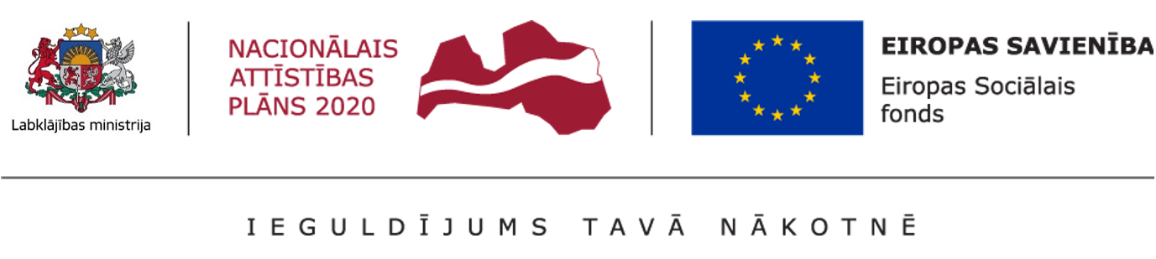 2.nodevumsStarpziņojums “Sabiedrībā balstītu sociālo pakalpojumu bērniem ar funkcionāliem traucējumiem finansēšanas mehānisma apraksta un ieviešanas metodikas izstrāde” Iepirkums Nr.LRLM2017/28-3-03/23ESF “Sabiedrībā balstītu sociālo pakalpojumu finansēšanas mehānismu aprakstu un ieviešanas metodiku izstrāde, aprobācija izmēģinājumprojektos un izmēģinājumprojektu rezultātu izvērtēšanas” tiek izstrādāts Darbības programmas „Izaugsme un nodarbinātība” 9.2.2. specifiskā atbalsta mērķa “Palielināt kvalitatīvu institucionālai aprūpei alternatīvu sociālo pakalpojumu dzīvesvietā un ģimeniskai videi pietuvinātu pakalpojumu pieejamību personām ar invaliditāti un bērniem” 9.2.2.2. pasākuma “Sociālo pakalpojumu atbalsta sistēmas pilnveide” projekta “Sociālo pakalpojumu atbalsta sistēmas pilnveide” ietvaros, kā arī Eiropas Savienības stratēģijā „Eiropa 2020”, Nacionālajā attīstības plānā 2014.-2020. gadam un „Sociālo pakalpojumu attīstības pamatnostādnēs 2014.–2020. gadam” izvirzīto mērķu un noteikto prioritāšu sasniegšanaiPasūtītājs: Labklājības ministrijaIzpildītājs: Personu apvienība, ko veido biedrība “Latvijas veselības ekonomikas asociācija” un biedrība “Latvijas Sarkanais krusts” Kurzemes komiteja”Autori: Alina Dūdele, Zenta Čevere, Sandra Rancāne, Modris DzenītisRīga, 2018. gada jūnijsSATURSIZMANTOTIE SAĪSINĀJUMIIZMANTOTO TERMINU SKAIDROJUMSDeinstitucionalizācija – pakalpojumu sistēmas izveide, kas sniedz personai, kurai ir ierobežotas spējas sevi aprūpēt, nepieciešamo atbalstu, lai tā spētu dzīvot mājās vai ģimeniskā vidē.Funkcionālais traucējums - slimības, traumas vai iedzimta defekta izraisīts fiziska vai garīga rakstura traucējums, kas ierobežo personas spējas aprūpēt sevi un apgrūtina personas iekļaušanos sabiedrībā.Ģimeniska vide - aprūpe audžuģimenē, pie aizbildņa, kas tiek nodrošināta bāreņiem un bez vecāku gādības palikušajiem bērniem. Sociālās aprūpes pakalpojums - pasākumu kopums, kas vērsts uz to personu pamatvajadzību apmierināšanu, kurām ir objektīvas grūtības aprūpēt sevi vecuma vai funkcionālo traucējumu dēļ, un ietver sevī pakalpojumus personas dzīvesvietā un ilgstošas sociālās aprūpes institūcijās.Sociālās rehabilitācijas pakalpojums - pasākumu kopums, kas vērsts uz sociālās funkcionēšanas spēju atjaunošanu vai uzlabošanu, lai nodrošinātu sociālā statusa atgūšanu un iekļaušanos sabiedrībā, un ietver sevī pakalpojumus personas dzīvesvietā un sociālās aprūpes un sociālās rehabilitācijas institūcijā vai dzīvesvietā vai sociālās aprūpes un sociālās rehabilitācijas institūcijā.Tehniskie palīglīdzekļi - aprīkojums vai tehniskās sistēmas, kas novērš, kompensē, atvieglo vai neitralizē funkcijas pazeminājumu vai invaliditāti.Ilgstošas sociālās aprūpes un sociālās rehabilitācijas pakalpojumi institūcijā/ institucionālā aprūpe - sociālo institūciju, kas nodrošina personai, kura vecuma vai veselības stāvokļa dēļ nespēj sevi aprūpēt, kā arī bāreņiem un bez vecāku gādības palikušiem bērniem mājokli, pilnu aprūpi un sociālo rehabilitāciju, sniegtie pakalpojumi.Sabiedrībā balstīti sociālie pakalpojumi – tie ir visi sociālie pakalpojumi, kas indivīdam nodrošina atbalstu iespējami tuvāk dzīvesvietai un neietver ilgstošas sociālās aprūpes un sociālās rehabilitācijas pakalpojumus institūcijāIEVADSSabiedrībā balstītu sociālo pakalpojumu bērniem ar funkcionāliem traucējumiem finansēšanas mehānisma apraksta un ieviešanas metodikas - individuālā budžeta modeļa izstrāde tiek veikta Darbības programmas „Izaugsme un nodarbinātība” 9.2.2. specifiskā atbalsta mērķa “Palielināt kvalitatīvu institucionālai aprūpei alternatīvu sociālo pakalpojumu dzīvesvietā un ģimeniskai videi pietuvinātu pakalpojumu pieejamību personām ar invaliditāti un bērniem” 9.2.2.2. pasākuma “Sociālo pakalpojumu atbalsta sistēmas pilnveide” projekta “Sociālo pakalpojumu atbalsta sistēmas pilnveide” ietvaros, kā arī Eiropas Savienības stratēģijā „Eiropa 2020”, Nacionālajā attīstības plānā 2014.-2020. gadam un „Sociālo pakalpojumu attīstības pamatnostādnēs 2014.–2020. gadam” izvirzīto mērķu un noteikto prioritāšu sasniegšanai. IBM izstrādi saskaņā ar noslēgto līgumu veic personu apvienība, kura sastāv no “Biedrības “Latvijas Veselības ekonomikas asociācija” un biedrības “Latvijas Sarkanais krusts” Kurzemes komiteja””.IBM mērķi ir: piedāvāt bērniem un viņu vecākiem lielākas pašnoteikšanās iespējas un plānot atbalstu, ņemot vērā katra bērna un viņa vecāku individuālās vajadzības, tādējādi nodrošinot bērnam iespējami efektīvāko atbalstu funkcionālo traucējumu un to radīto seku novēršanai vai mazināšanai, lai veicinātu vienlīdzīgu iespēju izmantošanu sabiedrībā;  uzlabot publiskā finansējuma izmantošanas efektivitāti un lietderību.IBM mērķa grupa ir bērni ar funkcionāliem traucējumiem, kuriem VDEĀVK ir noteikusi invaliditāti, viņu likumiskie pārstāvji vai audžuģimenes, kuriem DI projekta ietvaros veikts individuālo vajadzību izvērtējums.IBM ieviešanas uzdevumi ir izstrādāt:bērna un vecāku vajadzību izvērtēšanas kārtību, nosakot ilgtermiņa un īstermiņa mērķus, un, atbilstoši nospraustajiem mērķiem, veicot SBS pakalpojumu atlasi prioritārā secībā;atbalsta plāna izveides kārtību, iekļaujot tajā izvērtēšanas rezultātā atlasītos SBS pakalpojumus un ņemot vērā pieejamos finanšu resursus;bērnam un viņa vecākiem SBS pakalpojumu saņemšanas kārtību;sasniegto rezultātu pārskatīšanas kārtību, veicot atkārtotu izvērtēšanu, un atbalsta plāna izstrādi;IBM ieviešanas administrēšanas kārtību.SBS pakalpojumu bērniem finansēšanas mehānisma apraksta un ieviešanas metodikas – IBM izstrāde un aprobācija izmēģinājumprojektā tiek veikta divos posmos:posms “Sabiedrībā balstītu sociālo pakalpojumu finansēšanas mehānisma apraksta un ieviešanas metodikas izstrāde bērniem ar funkcionāliem traucējumiem”, posms “Sabiedrībā balstītu sociālo pakalpojumu bērniem ar funkcionāliem traucējumiem finansēšanas mehānisma izmēģinājumprojekta īstenošanā”.Pirmajā posmā tiks sagatavoti 3 nodevumi: nodevums „Sākotnējais ziņojums “Sabiedrībā balstītu sociālo pakalpojumu bērniem ar funkcionāliem traucējumiem finansēšanas mehānisma apraksta un ieviešanas metodikas izstrāde””; nodevums: “Starpziņojums “Sabiedrībā balstītu sociālo pakalpojumu bērniem ar funkcionāliem traucējumiem finansēšanas mehānisma apraksta un ieviešanas metodikas izstrāde””, kurā iekļauj arī 1.nodevumu, - neaprobētā versija;nodevums: “Gala ziņojums “Sabiedrībā balstītu sociālo pakalpojumu bērniem ar funkcionāliem traucējumiem finansēšanas mehānisma apraksta un ieviešanas metodikas izstrāde”” – gala versija.Otrajā posmā - IBM aprobācijā izmēģinājumprojektā, tiks veikta LM projekta īstenošanas komandas un sadarbības partneru apmācības darbam ar IBM. IBM izstrādātāji un LM projekta īstenošanas komanda veiks metodisko vadību un izmēģinājumprojekta norises novērtējumu katru ceturksni, apmeklējot sadarbības partnerus un sagatavojot atskaiti. 1.tabulaPosmu un nodevumu sagatavošanas secībaŅemot vērā iepriekš minēto, IBM izstrādes process tiek sadalīts divos nodevumos: 1. nodevumā ietilpst:Esošās situācijas analīze ārzemēs;DI projekta ietvaros veikto bērnu vajadzību izvērtējuma analīze;IB definīcija, mērķi un uzdevumi;IB piešķiršanas kārtība;IBM finansēšanas un organizēšanas kārtība;IB saņemšanas kārtība;IB pārtraukšanas un izbeigšanas kārtība;IBM iekļauto pakalpojumu saraksts;SBS pakalpojumu vienas vienības izmaksu noteikšanas metodika;IB administrētāja darba organizēšana;IBM ietvaros sasniedzamie rezultāti;IB saņēmēja tiesības un pienākumi;Pakalpojumu sniedzēju piesaistes kārtība;IBM administrēšanas kārtība – IB saņēmēja iesniedzamo dokumentu aprites un līgumattiecību noformēšanas kārtība izmēģinājumprojektā.2.nodevumā ietilpst:Ētikas prasības IB administrētājam;IB saņēmēja atbalsta tīkla un dažādu SBS pakalpojumu sniegšanā iesaistīto pušu sadarbības un komunikācijas modelis;Aptaujas anketu, ar kurām novērtē IB saņēmēja dzīves kvalitāti jeb domēnus, izveidošana; IBM ieviešanas ietvaros uzkrātās informācijas aprites, uzglabāšanas un datu aizsardzības kārtība;IBM ieviešanas nosacījumi izmēģinājumprojektā;IBM ieviešanas administrēšanas kārtība – uzraudzības un atskaitīšanās kārtība;IBM ieviešanas risku vadības process;Kvalitātes, apjoma un atbilstības saturam kritēriju novērtēšanas process.Nodevumos iekļautais IBM var tikt precizēts un papildināts izmēģinājumprojekta laikā, kā arī veiktie precizējumi un papildinājumi, nepieciešamības gadījumā, tiks aprobēti izmēģinājumprojektā.Izstrādājot SBS pakalpojumu bērniem finansēšanas mehānisma aprakstu un ieviešanas metodikas aprakstu, autori ņēma vērā gan Latvijas starptautiskās saistības cilvēktiesību jomā, gan citu valstu pieredzi un labo praksi, gan Latvijā veikto pētījumu un DI projektā veikto bērnu izvērtēšanas rezultātus, kā arī plānošanas reģionu un pašvaldību sociālo dienestu speciālistu, pakalpojuma sniedzēju, vecāku un sociālās jomas ekspertu viedokļus. METODOLOĢIJAIBM izstrādes procesā tika izmantota statistikas datu analīzes metode, ekspertu fokusgrupu diskusijas, diskusijas ar ekspertiem, pakalpojumu sniedzējiem, vecākiem, dažādiem speciālistiem, sociālo dienestu speciālistiem un dokumentu analīzes metodes.Dokumentu apstrāde un analīze – esošās situācijas izpētē tika izmantota publiski pieejamā un LM projekta īstenošanas komandas iedotā informācija par dažādu valstu pieredzi IBM ieviešanā un nodrošināšanā. Izpētes procesā tika izmantoti šādi datu avoti:Plānošanas reģionu iesniegtais informācijas apkopojums par DI projekta ietvaros veikto bērnu ar FT izvērtēšanas rezultātiem, kurā norādīta informācija par bērniem ar FT piešķirtajiem dažādajiem pakalpojumiem, t.sk., SBS pakalpojumiem.Publiski pieejamā informācija par dažādu valstu pieredzi IB ieviešanā, LM projekta īstenošanas komandas sniegtā informācija (skatīt 1.pielikumu).Pieejamo statistikas datu apstrāde un apkopošana:Esošās situācijas izpētē, izstrādājot IBM iekļauto SBS pakalpojumu sarakstu, no plānošanas reģioniem tika apkopoti un analizēti statistikas dati par DI projekta ietvaros veiktajiem izvērtēšanas rezultātiem un, balstoties uz šiem rezultātiem, sagatavots IBM iekļaujamo SBS pakalpojumu saraksts. Dalībai izmēģinājumprojektā bērnu atlases kritēriju noteikšanā tika izmantoti VDEĀVK dati “Invalīdu skaits ar aktīviem lēmumiem par invaliditāti uz 01.01.2017. (pēc stāvokļa uz 25.01.2017.)”.Ekspertu fokusgrupu diskusijas – izstrādājot IBM tika rīkotas četras fokusgrupu diskusijas:2017. gada 19. un 29. decembrī domnīca “Ekspertu viedoklis par DI projekta ietvaros veikto izvērtējumu bērniem ar funkcionāliem traucējumiem, kas dzīvo ģimenē”, kurās piedalījās DI projekta ietvaros veikto izvērtēšanas komandu eksperti un organizētāji. Domnīcās tika apspriesti dažādi jautājumi par izvērtēšanas procesu.2018.gada 28.februārī notika domnīca, kurā piedalījās sociālo dienestu speciālisti, pakalpojumu sniedzēji, vecāki un eksperti. Šajā domnīcā tika prezentēts izstrādātais IBM sākotnējais variants un uzklausīti priekšlikumi, iebildumi par šo IBM variantu.2018.gada 9.martā notika domnīca, kurā LM vadībai tika prezentēts IBM sākotnējais variants un uzklausīti priekšlikumi, iebildumi par prezentēto IBM variantu.Diskusijas ar ekspertiem – IBM izstrādes procesā tika rīkotas 38 diskusijas ar sociālās jomas ekspertiem, pakalpojumu sniedzējiem, vecākiem, dažādiem speciālistiem, sociālo dienestu speciālistiem. Diskusijās tika noskaidroti jautājumi par esošo situāciju SBS pakalpojumu sniegšanā bērniem, problēmas bērnu sociālās rehabilitācijas procesā, ieteikumi, priekšlikumi, ko ņemt vērā IBM izstrādes procesā (skatīt 2.pielikumu).IBM izstrādes procesā notika 3 tikšanās un intervijas ar pakalpojumu sniedzējiem un sociālās jomas ekspertiem, kas veic bērnu vajadzību izvērtēšanu:2018. gada 14. martā tikšanās ar biedrības “Dižvanagi” (Liepāja) vadītāju Ilzi Durņevu un vadītājas vietnieci Ilzi Gabaliņu;2018. gada 9. aprīlī tikšanās ar biedrības “Cerību spārni” (Sigulda) vadītāju Evu Viļķinu un sociālo darbinieci Mariku Šicu;2018. gada 10. aprīlī tikšanās ar SIA “Bērnu veselības centrs” (Rīga) rehabilitologu Lolitu Cibuli.IBM ieviešanā netiek ievērota MK 21.04.2008. noteikumu Nr.288 “Sociālo pakalpojumu un sociālās palīdzības saņemšanas kārtība” noteiktā kārtība.ESOŠĀS SITUĀCIJAS RAKSTUROJUMSPartnerības līgums ES fondu 2014.-2020.gada plānošanas periodam paredz, ka ES fondu atbalsts pārejai no institucionālās uz sabiedrībā balstītu aprūpi tiek plānots, ievērojot Eiropas Kopējās vadlīnijas un Rokasgrāmatu par ES fondu izmantošanu, lai īstenotu pāreju no institucionālās uz sabiedrībā balstītu aprūpi. Eiropas Reģionālā attīstības fonda ieguldījumi plānoti tikai sabiedrībā balstītu sociālo pakalpojumu infrastruktūras izveidei, atsakoties no investīcijām ilgstošas aprūpes institūcijās, kur deinstitucionalizācijas procesa mērķgrupas ir pilngadīgas personas ar garīga rakstura traucējumiem, ārpusģimenes aprūpē esošie bērni un jaunieši, bērni ar funkcionāliem traucējumiem, kā arī potenciālie aizbildņi, adoptētāji un audžuģimenes. Eiropas Kopējās vadlīnijas pārejai no institucionālās uz sabiedrībā balstītu aprūpi nosaka, ka katrai valstij, īstenojot deinstitucionalizācijas procesu, ir jāpieņem savs lēmums par sabiedrībā balstītu sociālo pakalpojumu finansēšanu, nodrošināt kvalitatīvus pakalpojumus, kas atbilstu dažādu deinstitucionalizācijas procesā aptverto grupu vajadzībām, būtu izmaksu ziņā efektīvi un ilgtspējīgi. Jaunu un vairāku sabiedrībā balstītu sociālo pakalpojumu finansēšanas modeļu/mehānismu, tai skaitā individuālā budžeta pieejas pakalpojumu nodrošināšana bērniem ar funkcionāliem traucējumiem, izstrāde un ieviešana ir būtiska sekmīgai deinstitucionalizācijas procesa īstenošanai, tā pilnveido finansiālo motivāciju sabiedrībā balstītu sociālo pakalpojumu attīstībai pašvaldībās.Latvijā jau vairāk nekā desmit gadus pastāv augsts nabadzības un sociālās atstumtības risks, salīdzinot ar attīstītajām ES dalībvalstīm. Centrālās statistikas pārvaldes dati liecina, ka 2013. gadā nabadzības vai sociālās atstumtības riskam tika pakļauti 32,7 procenti Latvijas iedzīvotāju. Pēdējo gadu demogrāfiskie, sociālie un ekonomiskie izaicinājumi, tai skaitā, iedzīvotāju (arī bērnu) skaita samazināšanās, sabiedrības novecošanās, ekonomiskā un finanšu krīze, sociālās atstumtības un nabadzības palielināšanās, ir likuši pārvērtēt sociālās jomas politiku prioritātes, atbalsta piešķiršanas nosacījumus un atbalsta mērķus. Bērnu tiesību aizsardzības likuma 3.pantā ir noteikts vispārējs diskriminācijas aizliegums bērna veselības stāvokļa dēļ, proti, bērna tiesības un brīvības valsts nodrošina visiem bērniem bez jebkādas diskriminācijas - neatkarīgi no bērna, viņa vecāku, aizbildņu, ģimenes locekļu rases, tautības, dzimuma, valodas, partejiskās piederības, politiskās un reliģiskās pārliecības, nacionālās, etniskās vai sociālās izcelsmes, dzīvesvietas valstī, mantiskā un veselības stāvokļa, dzimšanas vai citiem apstākļiem. Savukārt, 10.pantā noteikts, ka bērnam ar fiziskiem un garīgiem traucējumiem ir tiesības arī uz visu, kas nepieciešams viņa speciālo vajadzību apmierināšanai. Papildus, Bērnu tiesību un aizsardzības likuma 54.pants nosaka tiesības bērnam ar īpašām vajadzībām (bērns, kuram sakarā ar slimības, traumas vai iedzimta defekta izraisītiem orgānu sistēmas funkciju traucējumiem ir nepieciešama papildu medicīniskā, pedagoģiskā un sociālā palīdzība neatkarīgi no tā, vai likumā paredzētajā kārtībā ir noteikta invaliditāte) dzīvot pilnvērtīgu dzīvi. Bērnam ar īpašām vajadzībām ir tādas pašas tiesības uz aktīvu dzīvi, tiesības attīstīties un iegūt vispārējo un profesionālo izglītību atbilstoši savām fiziskajām un garīgajām spējām un vēlmēm, kā arī tiesības piedalīties sabiedriskajā dzīvē kā jebkuram citam bērnam.Labklājības ministrija norāda, ka atbilstoši VDEĀVK sniegtajai informācijai, 2018. gada martā bērna invalīda statuss bija 8290 bērniem ar funkcionāliem traucējumiem (no tiem ar psihiskie un uzvedības – 2 361, dzirdes – 479, redzes – 403, kustību – 440 un pārējie – 4 607), tostarp 2017. gadā pirmreizēja invaliditāte bija piešķirta 866 bērniem (2017. gadā bērna invalīda statuss bija 9246 bērniem). Bērnu skaits ar smagiem funkcionāliem traucējumiem, par kuriem piešķirts bērna invalīda kopšanas pabalsts 2018. gada martā bija 2 041 bērns, bet vidēji mēnesī 2017. gadā tie bija 2103 bērni. Šie dati liecina par to, ka, lai nodrošinātu dzīves kvalitāti ikvienai ģimenei, kurā aug bērni ar funkcionāliem traucējumiem, valstī ir nepieciešams izveidot uz pierādījumiem balstītu profesionālu atbalsta sistēmu. Tie būs sabiedrībā balstīti sociālie pakalpojumu, kas dotu iespēju ikvienam pieeju nepieciešamajiem pakalpojumiem, tas tad arī būtu nozīmīgs atbalsta instruments personas resursu stiprināšanai.Šobrīd iepazīstoties ar dažādiem pētījumiem nākas secināt, ka lielākais slogs kvalitatīvu sabiedrībā balstītu pakalpojumu piedāvājuma nodrošināšanai bērniem ar funkcionāliem traucējumiem, joprojām saglabājās lielajās pašvaldībās.Gan izglītības, gan citu pakalpojumu pieejamībai ir ļoti būtisks sadarbības trūkums starp pašvaldībām, piemēram, transports, piekļuve (ceļi, infrastruktūra), it īpaši gadījumos, ja izglītības iestāde vai sociālo pakalpojumu sniedzējs nav tuvu dzīvesvietai. Savukārt veselības jomā ļoti būtiska problēma ir atbalsta trūkums vecākiem, kuriem ir bērns ar invaliditāti (iemesls, kādēļ vecāki nereti atsakās no saviem bērniem, kuriem noteikta invaliditāte). Tāpat, attīstot dažādus pakalpojumus, piemēram, bērna pieskatīšanas pakalpojumus, netiek pievērsta pietiekama uzmanība tam, vai pakalpojums ir pieejams (infrastruktūra, fiziskā vide, personāla kvalifikācija u.c.) arī bērniem ar funkcionāliem traucējumiem un bērniem, kuriem ir nepieciešama paliatīvā aprūpe. Vienlaikus psihologa pakalpojums bērniem, kuriem invaliditāte noteikta pirmreizēji, kā arī viņu ģimenes locekļiem ir neefektīvs un maz pieprasīts. Sadarbības uzlabošana starpinstitucionālā (ar pašvaldību sociālajiem dienestiem, pakalpojumu sniedzējiem, NVO) un starpprofesionālā līmenī uzlabos sabiedrībā balstītu pakalpojumu kvalitāti, jo tiks nodrošināta visaptveroša pieeja mērķa grupas sociālās problēmas risināšanā.Pasaulē daudzās valstīs ir prakse un pieredze, kas balstīta uz personalizētu pieeju sabiedrībā balstītu pakalpojumu piešķiršanā un saņemšanā bērniem ar funkcionāliem traucējumiem un viņu ģimenēm. Lielākoties valstu tas ir individuālais budžets, tāpēc piedāvājam nelielu diskursu dažās no valstīm, kurās darbojas šī pieeja.Virzība uz pašnoteikšanos un personas centrēto aprūpes un atbalsta nodrošināšanu sociālo pakalpojumu nozarē ir viena no būtiskākajām nesen notikušajām politikas un prakses izmaiņām Eiropā. Saimons Daffijs (Simon Duffy) uzsāka darbu, lai veidotu šo inovatīvo sociālo pakalpojumu organizēšanas procesu jau 1999. gadā Lielbritānijā. Viņš uzsāka darbu ar Ziemeļu Lanarkšīres padomi (North Lanarkshire Council) un 2003. gadā viņš vadīja individuālo budžetu un pašpietiekamu atbalstu Anglijā kā uzņēmuma “In Control” vadītājs. Saimona Daffi darbi izraisīja ievērojamas sociālās politikas izmaiņas Anglijā un Skotijā, un 2008. gadā viņam tika piešķirts valsts apbalvojums – prinča Alberta medaļa un 2011. gadā - balva par izcilu ieguldījumu sociālajā politikā. Pašlaik lielākajā daļā Eiropas valstu, valdību, pakalpojumu sniedzēju un lietotāju ir atbalstījuši šīs izmaiņas, lai nodrošinātu aprūpi, un atbalsts kļūtu vairāk pielāgots indivīdiem un viņu īpašajām vajadzībām un vēlmēm. Dažas valstis uzsāka šo procesu no tiešā pakalpojuma modeļa, kurā valsts iestādes izlemj, kā var piešķirt valsts finansējumu sociālās aprūpes pakalpojumiem, balstoties uz personīgo budžetu, kur resursi ir privātpersonu rokās. Citas valstis ir ieviesušas individuālu finansējuma sistēmu, balstoties uz personas vajadzību izvērtējumu, bet joprojām pārbauda jaunās sistēmas lietderību un izmaksu efektivitāti. Neskatoties uz dažādiem personīgā budžeta modeļiem, katra modeļa galvenā ideja ir - identificējot personas individuālās vajadzības, izvērtēt piešķiramā finansējuma apjomu un dot iespēju pašai personai piedalīties lēmuma pieņemšanā par nepieciešamajiem pakalpojumiem, pretstatā iepriekš dominējošajam modelim, kur personai tiek piedāvāti pakalpojumi, kādi tai brīdī sabiedrībā ir pieejami. Jāpiebilst, ka personīgais budžets izvirza ierobežojumus piešķirtās naudas izlietojumam un nodrošina kontroli izvirzīto mērķu sasniegšanai, izvēlēties pakalpojumus. Individuālā budžeta modelis katrā valstī tiek veidots, ņemot vērā konkrētās valsts sociāli-ekonomisko, fiskālo un kultūras kontekstu. Tādejādi, katra valsts izstrādā savu individuālā budžeta modeli, neskatoties uz vienotu kopīgo pieeju. Dažādu valstu valdības vērtē personīgos budžetus kā līdzekli, lai pilnvarotu individuālo pakalpojumu lietotājus līdzdarboties, vienlaikus nodrošinot resursu piešķiršanas un izmantošanas taisnīgumu, caurspīdīgumu un veicinot ierobežoto sabiedrības līdzekļu resursu izmantošanas efektivitāti. Vadošās valstis, kuras ir spērušas būtiskus soļus Individuālo budžetu (IB) attīstīšanas un sistēmas attīstīšanas virzienā ir: Lielbritānija, Nīderlande, Kanāda un Zviedrija. Sociālās aprūpes individuālā budžeta ieviešanas pieeja personām ar invaliditāti ir strauji attīstījusies kopš 2006. gada, un šis pārmaiņu process joprojām turpinās. Ir norādes, ka valstiskās politikas domāšana attīstās "pašpārvaldes" jēdziena virzienā, ar kuru cilvēkiem ir iespējas izvēlēties un kontrolēt atbalsta procesus, un viņiem ir jābūt lemttiesīgiem attiecībā uz lielāko daļu, ja ne visiem aprūpes un atbalsta aspektiem, tostarp finanšu vadību.Pētījumi pierāda, ka bērniem ar funkcionāliem traucējumiem agrīna iejaukšanās/atbalsts ir visefektīvākais, un individuālā budžeta modelis to vislabāk spēj nodrošināt.Izstrādātie sabiedrībā balstītu pakalpojumu finansēšanas mehānismi bērniem ar funkcionāliem traucējumiem, viņu ģimenēm, kā arī potenciāliem aizbildņiem, adoptētājiem un audžuģimenēm pēc pilotprojekta beigām būs bāzes materiāls jaunās pieejas iedzīvināšanai sociālo pakalpojumu jomā un jaunu reglamentējošo normatīvo aktu izveidei.1.Dažādu valstu pieredze individuālā budžeta ieviešanā1.1. LielbritānijaIndividuālā budžeta ieviešana un iemesliIndividuālais budžets pilngadīgām personām sākotnēji tika īstenots kā tiešie maksājumi kopš 1996.gada, kad pašvaldības personām ar invaliditāti, kuras atbilda specifiskiem nosacījumiem un kuras to vēlējās, piešķīra naudu pakalpojumu saņemšanai nevis pašus pakalpojumus. Tiešo maksājumu likums (1996) tika izstrādāts personu ar invaliditāti ilgstošas lobēšanas rezultātā, kas norādīja, ka tiešie skaidrās naudas maksājumi ļautu tām sasniegt lielākas ietekmes iespējas un kontroli pār savu dzīvi nekā pašu pakalpojumu saņemšana bez izvēles iespējas. Tiešie maksājumi pilngadīgām personām ar invaliditāti bija veiksmīgi un populāri, tomēr tiešo maksājumu saņēmēju loks bija samērā šaurs un ierobežojošs. Tāpēc no 2000.gada tika uzsākta daudz sarežģītākas sistēmas ieviešana, vienlaikus dodot iespēju individuālo budžetu saņemt daudz lielākam atbalstāmo personu skaitam. 2014.gadā stājās spēkā Bērnu un ģimeņu likums, kas paredzēja individuālo budžetu piešķirt ģimenēm, kurās ir bērni vai/un jaunieši ar augsta līmeņa vajadzībām (angl. higher level of needs). Joprojām saglabājas brīvprātības princips – ja ģimenes nevēlas izmantot individuālo budžetu, tās var turpināt saņemt pakalpojumus arī tradicionālajā veidā. Salīdzinot jaunieviesto individuālo budžetu ar sākotnējiem tiešiem maksājumiem, vērojamas divas galvenās atšķirības: Atbildīgās institūcijas piešķir personai individuālo budžetu tikai tad, kad ir panākta vienošanās ar klientu par skaidriem un kvalitatīviem sagaidāmajiem rezultātiem.  Līdz ar to individuālais budžets nemaksā par pakalpojumu, bet par nepieciešamajām rīcībām, lai sasniegtu rezultātu. Tas var ietvert gan tradicionālo pakalpojumu apmaksu, gan arī, piemēram, taksometra pakalpojumus vai dalības maksu; un šie pasākumi tad var tikt papildināti ar dažādiem bezmaksas atbalsta pasākumiem, ko nodrošina ģimene vai kopiena.Individuālā budžeta “dzinējspēks” ir uz cilvēku orientētais plānošanas process. Bērniem un ģimenēm par tādu kalpo Izglītības, veselības un aprūpes plāns, kas ietver visus bērna un jaunieša dzīves aspektus, ne tikai izglītību, veselību un aprūpi. Plānošanas process ir elastīgs, skaidrs un ģimene to pilnībā pati var virzīt, izvēlēties, noteikt. Šāda plāna izstrāde notiek, ja klienta vajadzību izvērtēšanas rezultātā tiek konstatēta plāna izstrādes nepieciešamība.Individuālais budžets vēsturiski galvenokārt bija saistīts ar sociālo aprūpi, kas izrietēja no tiešo maksājumu pieredzes. Pirmie individuālā budžeta izmēģinājumi ģimenēm ar bērniem bija projektā ar nosaukumu “Dinamīts” (angl. Dynamite), kas tiek īstenots no 2005. – 2007.gadam, piešķirot 200 sterliņu mārciņas individuālā budžeta  ietvaros dažādiem ģimenes projektiem. Rezultātā vairāki vietējo pašvaldību bērnu aprūpes departamenti pārņēma šo ideju un uzsāka individuālā budžeta koncepta izstrādi, izmēģinājumu un novērtēšanu.2011.gadā Valdība iekļāva individuālā budžeta izvēles iespēju Atbalsta un centienu zaļajā dokumentā (angl. Support and Aspiration green paper), kas sekmēja individuālā budžeta koncepta iekļaušanas arī Bērnu un ģimeņu likumā 2014.gadā. Individuālais budžets tagad jau varēja tikt izmantots arī veselības aprūpes ietvaros. Kopš 2014.gada individuālo budžetu varēja sākt izmantot jau ne tikai sociālajai un veselības aprūpei, bet arī izglītībai, ja ģimenē bija bērns ar speciālas izglītības vajadzībām vai invaliditāti. Šādā gadījumā ģimenei tika izstrādāts Izglītības, veselības un aprūpes plāns.Izglītības, veselības un aprūpes jomu apvienošana individuālā budžeta ietvaros bija ievērojams izaicinājums atbildīgajām iestādēm, jo līdzekļi tiek piešķirti ļoti atšķirīgiem mērķiem un tiek apgūti caur ļoti atšķirīgiem ceļiem. Tāpēc līdz pat šodienai, visu šo atbalsta veidu integrācija individuālā budžeta īstenošanā ir attīstības procesā.Individuālā budžeta mērķis, definīcija un uzdevumiIndividuālais budžets ir naudas līdzekļi, kas pieejami individuālai personai vai ģimenei, kam nepieciešams atbalsts. Līdzekļus piešķir pašvaldības sociālās aprūpes vai izglītības departaments vai Nacionālais veselības dienests (angl. national Health Service), lai sniegtu atbalstu un palīdzību personas iepriekš izvērtēto un attiecināmo vajadzību apmierināšanai, un lai sasniegtu iepriekš izvirzītos sagaidāmos rezultātus.Individuālā budžeta mērķis ir sniegt cilvēkam elastīgas izvēles un kontroles iespējas pašam pār savu vai sava bērna aprūpi un atbalstu. Persona pati atbild par to, kāds atbalsts tai tiek nodrošināts, un, kas to nodrošina. Tādējādi tiek panākts, ka atbalsts, ko persona saņem, vislielākajā mērā atbilst personas vajadzībām un visefektīvāk tiek sasniegti Izglītības, veselības un aprūpes plānā noteiktie mērķi.Individuālo budžetu var vadīt pati persona tiešo maksājumu veidā, vai arī tās vietā individuālo budžetu var vadīt pašvaldība vai kāda trešā puse (piemēram, ģimenes loceklis, izglītības iestāde, kāds speciāls pakalpojuma sniedzējs, brokeris). Individuālā budžeta saņēmējs var izvēlēties arī jaukto budžeta vadības modeli/paketi – iepriekš minēto vadības veidu kombināciju, piemēram, personas pašas vadītais budžets tiešo maksājumu veidā vienam atbalsta veidam un pašvaldības vadīts budžets citam atbalsta veidam.Individuālā budžeta veidi ir:Individuālais speciālās izglītības budžets – tiek piešķirts bērniem un jauniešiem, kam ir speciālas izglītības vajadzības, lai palīdzētu iegūt izglītību. Tas ir kā papildus finansējums vispārējās izglītības ieguvei, kas tiek apmaksāta visiem bērniem un jauniešiem.Individuālais sociālās aprūpes budžets - tiek piešķirts bērniem un jauniešiem, kam ir nepieciešamas papildus atbalsts mājās vai kopienā. Budžets tiek piešķirts veicot individuālo sākotnējo izvērtējumu un pamatā tas ir tiešo maksājumu veidā.Individuālais veselības budžets - tiek piešķirts bērniem un jauniešiem, kam ir nepieciešamība pēc pastāvīgas veselības aprūpes. Tās ir personas ar kompleksām, ilgtermiņa un dzīvi ierobežojošām saslimšanām.Mērķa grupas, kuras var saņemt individuālo budžetuPersona no 0 – 25 gadu vecumam, ja tā atzīta par tiesīgu saņemt individuālo budžetu pēc izglītības, veselības un aprūpes vajadzību novērtējuma un pēc izglītības, veselības un aprūpes plāna izvērtēšanas.  Individuālā budžeta piešķiršanas kārtība (saņemšanas nosacījumi)Individuālā budžeta piešķiršana notiek šādi:Katra vietējā pašvaldība nosaka savus kritērijus individuālo budžetu atbilstībai. Anglijā vietējām pašvaldībām jākonsultējas ar bērniem un ģimenēm kritēriju noteikšanas procesā.  Personas vecumā no 16 – 25 gadiem, var pašas lūgt pašvaldībai veikt savu novērtējumu, ja tās vēlas saņemt individuālo budžetu. Izvērtējuma lūgumu var izteikt arī jebkura cita persona, ja tā uzskata par nepieciešamu, tai skaitā, veselības aprūpes speciālists, izglītības iestādes darbinieks, vecākai vai tuvinieki. Pašvaldības sociālais darbinieks veic sākotnējo novērtējumu, lai identificētu personas atbalsta vajadzības, rezultātus, kurus persona vēlas sasniegt sev vai bērnam un veidus kā to var nodrošināt. Ja pašvaldība nevar piešķirt individuālo budžetu, tā izvērtēs, cik lielu sociālo pabalstu personas gadījumā tā var piešķirt. Novērtēšanas pirmā fāze sevī ietver visu trīs jomu – izglītības, veselības un aprūpes – vajadzību izvērtējumu, ar uzsvaru uz palīdzību ģimenei atrast resursus pašai savā vidē, pirms pakalpojumu no ārpuses piesaistes. Novērtēšanas otrajā fāzē tiek vērtēta personas finanšu situācija (jeb personas līdzekļu pārbaude, kuras ietvaros tiek izvērtēti personas ienākumi, ietaupījumi un citi personas rīcībā esošie pamatlīdzekļi).;;;Balstoties uz iepriekš veikto izvērtējumu, pašvaldība izstrādā Izglītības, veselības un aprūpes plāna projektu un nosūta budžeta saņēmējam saskaņošanai un komentāru sniegšanai. Pašvaldībai 20 nedēļu laikā no personas novērtēšanas pabeigšanas ir jāiedod personai plāna gala variants.Pēc plāna sastādīšanas, atbilstoši plānā noteikto rezultātu sasniegšanai, personai jāizvēlas veidu, kā tās vēlas saņemt un vadīt savu individuālo budžetu:tiešie maksājumi;trešās puses vadība;pašvaldības vadība;vairāku vai visu iepriekšējo pieeju apvienojums.Pašvaldība uzrauga individuālā budžeta izlietošanu.Katrā pašvaldībā šie individuālā budžeta piešķiršanas un uzraudzības procesi var atšķirties.Pašvaldība veic individuālā budžeta apmēra aprēķināšanu, balstoties uz šādiem kritērijiem:Personas sākotnējā novērtējuma rezultāti.Finanšu situācijas novērtējuma rezultāti.Nepieciešamās izmaksas identificēto vajadzību apmierināšanai.Individuālā budžeta apmērs nākotnē var tikt mainīts, ja mainās personas vajadzības.Individuālā budžeta izlietošanas kārtība, t.sk. individuālā budžeta ietvaros apmaksājamo sociālo pakalpojumu sarakstsĢimenei tiek dota iespēja izvēlēties veidu, kā tās vēlas saņemt un vadīt savu individuālo budžetu:Tiešie maksājumi, kad līdzekļi tiek ieskaitīti deleģētai personai, budžeta saņēmējam tieši vai tā ģimenes loceklim. Tiešie maksājumi nozīmē skaidras naudas ieskaitīšanu individuālā budžeta saņēmēja (virs 18 gadiem) vai tā vecāka bankas kontā, kuru tā izveido speciāli tiešo maksājumu saņemšanai (kontam jābūt nodalītam no personas pārējiem kontiem, kuros tiek veikti ikdienas darījumi).Budžeta saņēmējam regulāri jāatskaitās pašvaldībai par budžeta līdzekļu apguvi. Atkarībā no individuālā budžeta apmēra un tā, vai tas ir vienreizējs vai regulārs maksājums (piemēram, ikmēneša maksājums izdevumu segšanai), budžeta saņēmējam ir jānodrošina izdevumus apliecinošo dokumentu uzglabāšana, jāveic izdevumu uzskaite, nodokļu maksājumi, jāiesaistās nacionālās apdrošināšanas shēmā un, iespējams, jāizstrādā darba uzskaites lapas un jāmaksā atalgojums, ja tiek algoti pakalpojumu sniedzēji.Vietējā pašvaldība vai vietējā klīniskās nodrošināšanas (veselības aprūpes pakalpojumu plānošanas, dokumentēšanas, koordinēšanas, testēšanas, apmācīšanas, uzraudzības) grupa (angl. local clinical commissioning group) palīdzēs budžeta saņēmējam vietējo pakalpojumu organizēšanā. Katrai vietējai iestādei ir pienākums nodrošināt, ka informācija, palīdzība un atbalsts ir pieejams, bieži ar neatkarīgās dzīves centru vai citu klientorientētu organizāciju palīdzību. Šādi neatkarīgās dzīves centri un citas klientorientētas organizācijas ir nenovērtējams resurss ne tikai cilvēkiem, kam nepieciešama palīdzība tiešo maksājumu vadībai, bet ikvienam, kam interesē piedāvātās vietējās iespējas un kā no tām iegūt nepieciešamo un visu iespējamo atbalstu. Tāpat individuālā budžeta piešķīrējiestāde nodrošina personas individuālā budžeta izlietojuma uzraudzību, un pārliecinās, vai individuālā budžeta ietvaros nodrošinātie pakalpojumi un pasākumi atbilst klienta vajadzībām un plānā noteiktajiem mērķiem.Pašvaldības vadība, kad personas vai ģimenes vietā individuālo budžetu vada un visus organizatoriskos jautājumus nodrošina vietējā pašvaldība vai vietējā klīniskās nodrošināšanas (veselības aprūpes pakalpojumu plānošanas, dokumentēšanas, koordinēšanas, testēšanas, apmācīšanas, uzraudzības) grupa (angl. local clinical commissioning group). Šo pieeju nereti sauc par tieši vadīto individuālo budžetu vai virtuālo individuālo budžetu, un šai pieejai liels ieguvums ir tās vienkāršība un tā no ģimenes vai personas prasa minimālu iesaisti. Tomēr ir cilvēki, kas sūdzas, ka šāda pieeja nozīmē mazākas izvēles un kontroles iespējas. Trešās puses vadība, kad individuālo budžetu vada kāda cita persona, deleģēta persona vai organizācija. Personu/organizāciju, kas pārņem no budžeta saņēmēja budžeta vadības funkciju, sauc par brokeri, bet, kad pakalpojuma sniedzējs pārņem budžeta vadības funkciju, to sauc par individuālā pakalpojuma fondu. Dažkārt var būt noslēgta atsevišķa vienošanās ar kādu profesionālo organizāciju, ko sauc par trešās puses vienošanos. Privātās organizācijas var prasīt atlīdzību par individuālā budžeta vadības pakalpojumu. Atlīdzības šādos gadījumos var segt no individuālā budžeta. Budžeta saņēmēji ir atzinuši, ka šie dažādie risinājumi dod iespēju viņiem saglabāt kontroli pār budžeta izlietošanu, neuztraucoties par to, ka par visu jāuzņemas atbildība.Vairāku vai visu iepriekšējo pieeju apvienojums - tas nozīmē, piemēram, ka daži pakalpojumi tiek finansēti tieši no virtuālā individuālā budžeta un daži tiek finansēti no personas individuālā budžeta tiešajiem maksājumiem vai no brokera. Jebkurā gadījumā mērķis ir sasniegt rezultātus, kas noteikti personas vai ģimenes plānā.; No individuālā budžeta var apmaksāt Izglītības, veselības un aprūpes plānā iekļautos pasākumus, lai nodrošinātu tajā iekļauto sagaidāmo rezultātu sasniegšanu. Tie var būt gan īstermiņa, gan ilgtermiņa pasākumi. Katras pašvaldības noteiktie atbalstāmie pasākumi no individuālā budžeta var atšķirties un tie var būt mainīgi laika gaitā. Visbiežāk individuālā budžeta ietvaros tiek nodrošināti šādi pakalpojumi:Sociālās aprūpes pakalpojumi: atelpas brīža pakalpojums (speciālists nāk mājās un pārņem attiecīgā ģimenes locekļa aprūpes pienākumus, aprūpējamā persona var doties uz institūciju un palikt tur uz stundām, pa dienu vai vairākām dienām, pa nakti, uz nedēļu vai ilgāk), speciālais aprīkojums (iegāde vai noma), individuālā aprūpe, transporta pakalpojumi, sociālās un brīvā laika pavadīšanas aktivitātes, atbalsta pasākumi ģimenei.Izglītības pakalpojumi: dažādu speciālistu pakalpojumi, veselības aprūpes pakalpojumi (pašvaldības un Veselības dienesta līguma ietvaros), apmācības, transporta pakalpojumi no mājām līdz skolai.Veselības aprūpes pakalpojumi: speciālais aprīkojums (piemēram, speciālie ratiņkrēsli, ūdensizturīgie dzirdes aparāti, dzīvojamās mājas vides pielāgošana u.c.), individuālā veselības aprūpe/kopšana, atelpas brīža pakalpojums, kurā nodrošina veselības aprūpi. Citi pasākumi: sociālās iekļaušanas pasākumi, nodrošinot kopienas pakalpojumu pieejamību, fiziskās un garīgās veselības uzlabošanas pasākumi, piemēram, fitnesa vai kultūras pasākumi, arī asistenta pakalpojums, kura ietvaros tiek palīdzēts personai aiziet līdz kafejnīcai, lai satiktos ar draugiem, lai nokļūtu līdz dievnamam, uz veikaliem vai citām personas izvēlētām vietām u.c.No individuālā budžeta var pirkt gan privātpersonu, privāto iestāžu, brīvprātīgo organizāciju, gan valsts un pašvaldību iestāžu nodrošinātos pakalpojumus.No individuālā budžeta nav attiecināmi ikdienas izdevumi, kā, piemēram, pārtika un komunālie pakalpojumi. Pašvaldība arī liks atmaksāt izdevumus, kas tiks segti no individuālā budžeta par pakalpojumiem/pasākumiem/darbībām, kas nav paredzētas Izglītības, veselības un aprūpes plānā.Ir pašvaldības, kuras pieprasa individuālā budžeta saņēmējam nodrošināt līdzmaksājumu.Jāmin, ka, piemēram, Jorkšīras Īstraidingas pašvaldībā kopš 2017. gada individuālā budžeta tiešie maksājumi tiks piesaistīti tiešo maksājumu kontiem, kas ir priekšapmaksas kartes konti. Tas nozīmē, ka visi individuālā budžeta tiešo maksājumu saņēmēji turpmāk individuālo budžetu lietos, izmantojot šādas debetkartes (vienlīdzīgas parastajām bankas maksājumu kartēm), kuras persona var saņemt uzreiz pēc budžeta piešķiršanas un varēs ar tām norēķināties par attiecināmajiem individuālā budžeta pakalpojumiem vai precēm. Konta darījumi ir apskatāmi internetbankā vai, izmantojot bankas telefona pakalpojums jebkurā brīdī. Internetbankā iespējams arī veikt pārskaitījumus un norēķināties par precēm vai pakalpojumiem un saņemt ziņojumus un brīdinājumus, kas palīdz budžeta vadības procesā. Tāpat šīs kartes turētājiem ir iespēja no kartes caur bankomātiem nepieciešamības gadījumā (tas iepriekš jāparedz līgumā ar pašvaldību) izņemt arī skaidru naudu.  Ja nepieciešams, persona var pārskaitīt no sava privātā konta līdzekļus arī uz individuālā budžeta kontu (ja, piemēram, attiecināmā prece vai pakalpojums ir dārgāks, nekā iespējams nosegt ar individuālo budžetu).;;;;;Secinājumi par individuālā budžeta efektivitāti un ietekmi uz sociālo pakalpojumu jomas attīstību un cilvēka dzīves kvalitātiJāmin, ka visas personas vajadzības, t.sk., izglītībā, veselības un sociālajā aprūpē u.c., ar individuālo budžetu diemžēl nosegt nav iespējams. Personai tāpat vienlaikus būs jāizmanto pakalpojumi arī vispārējā kārtībā un par saviem līdzekļiem.Individuālā budžeta izraisītā kustība no šī brīža brīvprātīgo sniegtajiem bezmaksas pakalpojumiem, kas izriet no klientu vajadzībām, uz pakalpojumiem, kas tiek pirkti (tirgus ekonomika), būs liels izaicinājums nevalstiskajam sektoram. Pētījumu par individuālā budžeta efektivitāti rezultāti liecina, ka individuālā budžeta ieviešana ir efektīva tajos gadījumos, kad pašvaldības ir izskaidrojušas personām, cik lielā apmērā tieši tiem būs pieejami naudas līdzekļi, kam drīkst un kam nedrīkst tērēt individuālo budžetu, ja personai tiek dota brīva izvēle nepieciešamības gadījumā mainīt budžeta izlietošanas veidus, kā arī, ja nepieciešamo pakalpojumu izvēli neierobežo pašvaldības stingrie noteikumi vai pakalpojumu tirgus nepieejamība, un, ja personas saņem atbalstu individuālā budžeta vadībā tādā laikā un veidā, kas tiem vislabāk ir piemērots. Novērots, ka bieži pašvaldību darbinieki ir saskārušies ar nozīmīgu spiedienu individuālā budžeta piešķiršanas procesu paātrināt, kas saistīts ar to, ka arvien vairāk klientu vēlas individuālo budžetu, bet resursi pašvaldībā tam nepietiek, arī ar faktu, ka vadība tomēr atzīst labāk tradicionālo pieeju, arī nav pietiekamu prasmju un zināšanu par individualizēto pieeju personas aprūpē. Rezultātā cieš individuālā budžeta pamatā esošā ideja orientēties uz cilvēku - viņa vēlmēm, vajadzībām un plāniem, kas ir laikietilpīgi. Vēl vienas sekas šim apstāklim ir, ka individuālā budžeta piešķiršanas process vairs neatšķiras no līdzšinējās, “vecās”, tradicionālās pieejas.Daudzas pašvaldības ir noteikušas ierobežojumus pakalpojumu sniedzēju izvēlei individuālā budžeta ietvaros. Budžeta saņēmējiem ir jāizvēlas pakalpojumi no pašvaldības apstiprinātā pakalpojumu sniedzēju saraksta. Tas ierobežo personas tiesības brīvi izvēlēties pakalpojumu sniedzēju un pašam būt atbildīgam par savas aprūpes procesu. Pašvaldības skaidro, ka visiem pakalpojumu sniedzējiem ir jāatbilst pašvaldības noteiktajiem kvalitātes standartiem un tehniskajām prasībām, tai skaitā, finanšu jomā, vienlīdzības, veselības un drošības ziņā. Rezultātā pašvaldība ietekmē pakalpojumu tirgu, izstumjot no tā mazos pakalpojumu sniedzējus un lobējot konkrētus pakalpojumu sniedzējus.Lielākajai daļai pašvaldību darbiniekiem nepieciešama praktiska apmācība par individuālā budžeta politiku, principiem, individualizēto pieeju pakalpojumu sniegšanā, jo bieži tiem nav prasmju “pārdot” klientiem un viņu ģimenes locekļiem individuālā budžeta ideju, nereti darbiniekiem arī ir skeptiska attieksme un tie nevēlas mainīt tradicionālo pieeju uz klienta centrēto un individualizēto pieeju, kā arī daži no tiem neuzticas tiešo maksājumu pieejai, sakarā ar to, ka klienti, kas izmanto pašu izvēlētus pakalpojumu sniedzējus, kas bieži nav profesionāli pakalpojumu sniedzēji, viņuprāt, ir neaizsargāti.1.2. ZviedrijaIndividuālā budžeta ieviešana un iemesliDeinstucionalizācijas process Zviedrijā aizsākās jau 1950.gados, kad līdztekus institucionālajai aprūpei, vispārējie labklājības pakalpojumi tika piedāvāti personām arī to mājas vidē. 1994.gadā tika izdots likums, kas paredzēja slēgt speciālās institūcijas personām ar garīgās un psihiskās attīstības traucējumiem. Dzīve institūcijās tika pakāpeniski aizstāta ar pusceļa mājām. 1999.gadā tika slēgtas pēdējās institucionālās aprūpes iestādes. No 2000.gada visas personu ar garīgās un psihiskās attīstības traucējumiem atbalsta formas tika sniegtas uz kopienā balstīto pakalpojumu principa pamata. Tādējādi noslēdzās garš un intensīvs sociālo pakalpojumu personām ar invaliditāti attīstības periods.Nozīmīgas reformas cilvēku ar invaliditāti likumdošanā tika uzsāktas 1994.gadā, kad individualizētais asistenta pakalpojums tika iekļauts likumdošanā, turklāt tiek nodalīts – ja personai nepieciešams asistents līdz 20 stundām nedēļā (attiecināms uz Personu ar funkcionāliem traucējumiem atbalsta un pakalpojumu likumu (angl. the Act Concerning Support and Service for Persons with Certain Functional Impairments (LSS)) vai arī virs 20 stundām nedēļā (attiecināms uz Individuālā asistenta likumu (angl. Personal Assistance Act (LASS)). Individuālais budžets tiek piešķirts gan vienā, gan otrā gadījumā. Individuālais budžets Zviedrijā ir kopš 1993.gada un ir Nacionālās Veselības un labklājības padomes kompetencē.Personu ar invaliditāti vienlīdzīgu tiesību kustība bija galvenais virzītājspēks, kas sekmēja Personu ar funkcionāliem traucējumiem atbalsta un pakalpojumu likuma un Palīdzības pabalstu likuma stāšanos spēkā 1993.gadā un bija daļa no plašākas invaliditātes politikas reformas.Iepriekš personas ar funkcionāliem traucējumiem bija ļoti neapmierinātas ar pašvaldības nodrošinātajiem kopienas, mājas aprūpes un daļēji institucionālajiem pakalpojumiem, par kuriem viņiem nebija nekādas kontroles. Daudz dažādi, bieži sveši, speciālisti nāca uz personas mājām un sniedza palīdzību arī visdažādāko intīmo vajadzību nodrošināšanā.Reforma, ko iedvesmoja neatkarīgās dzīves filozofija, nodrošināja cilvēkiem iespēju pielāgot pakalpojumus atkarībā no viņu īpašajām vajadzībām vienlaikus ar maksimālu kontroli pār ikdienas dzīvi. Pēc reformas ieviešanas, pieprasījums pēc individualizētajiem pakalpojumiem pieauga tik lielā mērā, ka jaunos likumus nācās interpretēt un grozīt daudz reižu. Zviedrijā individualizētie pakalpojumi īpaši orientēti uz kvalitatīvu dzīves apstākļu nodrošināšanu personām ar smagiem un neatgriezeniskiem fiziskiem, garīgiem un psihiskiem traucējumiem. Jāmin, ka Zviedrija ir viena no tikai dažām valstīm, kas piešķir individuālo budžetu arī personām ar smagu invaliditāti.Zviedrija ratificēja ANO Konvenciju par personu ar invaliditāti tiesībām 2008.gada decembrī. Līdz ar konvencijas ratifikāciju, tika uzsākta personu ar invaliditāti neatkarīgās dzīves nodrošināšanas principa intensīva ieviešana, kas līdz šim brīdim nodrošināts jau augstā līmenī, sniedzot pakalpojumu saņēmējiem iespēju izvēlēties un kontrolēt pakalpojuma veidus un saturu. Līdz 2000.gadam individuālā budžeta ideju intensīvi lobēja Flandrijas Neatkarīgās dzīves aktīvisti, kas nepārtraukti norādīja uz jau citās valstīs pastāvošām tiešo maksājumu praksēm, kas izrādījušās veiksmīgas.Pēdējos gados Zviedrijas valdība ir izteikusi bažas par neatkarīgās dzīves nodrošināšanas augstajām izmaksām, kā rezultātā būtu nepieciešamas nacionālās likumdošanas izmaiņas. Jāmin, ka jau iepriekš Eiropas ekonomiskās krīzes rezultātā, likumdošanā tika veiktas izmaiņas, kas galvenokārt attiecās uz izmaiņām cilvēku ar invaliditāti vajadzību novērtējuma kritērijos, kā arī tika samazināts individuālā budžeta ietvaros apmaksājamo pakalpojumu maksimālais pieļaujamais stundu skaits.Individuālā budžeta mērķis, definīcija un uzdevumiIndividuālā budžeta mērķis ir dot iespēju personām ar invaliditāti kontrolēt savu dzīvi, nodrošinot sava atbalsta organizēšanu un vadīšanu.Tas nozīmē, ka nevis valdība finansē aprūpes pakalpojumu sniedzējus, bet personas ar invaliditāti saņem budžetu sava atbalsta nodrošināšanai tiešā veidā.Ar individuālo budžetu personas ar invaliditāti var piesaistīt sev individuālos asistentus.Līdz ar to persona ar invaliditāti (vai tās juridiskais pārstāvis) kļūst par budžeta turētāju un darba devēju. Individuālā budžeta pamatā ir ideja - ļaut cilvēkam veidot savu dzīvi, baudot pilnīgu neatkarību.Mērķa grupas, kuras var saņemt individuālo budžetuZviedrijas labklājības sistēma nodrošina individuālā budžeta piešķiršanu pakalpojumu saņēmējiem ar pastāvīgām un ilgstošām vajadzībām, tai skaitā, fiziskiem, garīgiem un psihiskiem traucējumiem, kā arī ilgstošām veselības problēmām.Individuālo budžetu var saņemt gan pilngadīgas personas, gan nepilngadīgas personas ar invaliditāti. Tomēr, ja personai invaliditāte piešķirta virs 65 gadu vecuma, tad tai vairs nav tiesību pretendēt uz individuālo budžetu. Savukārt, ja individuālā budžeta saņēmējs sasniedz 65 gadu vecumu, tas saglabā tiesības uz individuālā budžeta saņemšanu, bet individuālā asistenta pakalpojuma stundu apjoms nedrīkst palielināties. Ja personai tomēr nepieciešamas papildus atbalsts, tai var tikt nodrošināta tradicionālā aprūpe mājās. Individuālais budžets netiek piešķirts personām, kas dzīvo grupu mājās vai aprūpes centros (angl. residential facility).Bērns var saņemt individuālo budžetu, ja tas:Atbilst Personu ar funkcionāliem traucējumiem atbalsta un pakalpojumu likuma nosacījumiem (tam ir nozīmīgas vajadzības pēc atbalsta vai pakalpojumiem sakarā ar garīgās attīstības traucējumiem, autismu vai autismam līdzīgu stāvokli, vai citiem ilgstošiem, nepārejošiem fiziskiem vai garīgās attīstības traucējumiem, kuru dēļ ir pilnībā vai daļēji apgrūtināta personas spēja veikt ikdienas darbības).Ir apdrošināts un pastāvīgi dzīvo Zviedrijā.Individuālā budžeta piešķiršanas kārtība (saņemšanas nosacījumi)Ja bērnam nepieciešama individuālā asistenta palīdzība mazāk kā 20 stundas nedēļā, tad tā vecākiem vai oficiālajiem pārstāvjiem ir jāiesniedz pieteikums pašvaldībā.Ja bērnam nepieciešama individuālā asistenta palīdzība vairāk kā 20 stundas nedēļā, tad tā vecākiem vai oficiālajiem pārstāvjiem ir jāiesniedz pieteikums Sociālās apdrošināšanas aģentūrā.Pašvaldība un Sociālās apdrošināšanas aģentūra veic personas vajadzību novērtējumu (uz vietas vai personas dzīvesvietā) un nosaka tai nepieciešamo individuālā asistenta pakalpojumu stundu skaitu. Novērtēšana notiek atvērtas intervijas veidā ar potenciālo individuālā budžeta saņēmēju vai/un tā vecākiem/pārstāvi un vēlāk tiek atkārtota ik pēc 2 gadiem.Novērtēšanā tiek pārrunāti potenciālā individuālā budžeta saņēmēja ikdienas dzīves nodrošināšanas jautājumi, piemēram, spēja patstāvīgi nomazgāties, uzvilkt drēbes, komunicēt ar citiem, patstāvīgi ielikt mutē ēdienu, aiziet uz tualeti, kā arī aktivitātes, ko tie varētu un gribētu darīt, ja tiem tiktu nodrošināts asistents.Personas ienākumi individuālā budžeta piešķiršanas procesā netiek vērtēti.Ja persona nepiekrīt pašvaldības vai Sociālās apdrošināšanas aģentūras lēmumam, tad personai/tās vecākiem/pārstāvim ir tiesības lēmumu apstrīdēt civilajā tiesā. Ja persona piesakās individuālā budžeta saņemšanai Sociālās apdrošināšanas aģentūrā, tai līdz ar iesniegumu vēl jāiesniedz arī ārstējošā ārsta izziņa, kurā aprakstīta personas invaliditāte un kā tā ietekmē personas dzīvi.Lēmums par individuālā budžeta piešķiršanu tiek pieņemt 5 mēnešu laikā no iesnieguma iesniegšanas brīža. Individuālā budžeta izlietošanas kārtība, t.sk. individuālā budžeta ietvaros apmaksājamo sociālo pakalpojumu sarakstsKad persona saņēmusi lēmumu, ka tai piešķirts individuālais budžets, tai vai tās vecākiem/pārstāvjiem ir jāizvēlas veids, kādā tā vēlas individuālā asistenta pakalpojumus saņemt.Persona var izvēlēties juridisku personu (publisku struktūru, privātu organizāciju, nevalstisku organizāciju) – pakalpojumu sniedzēju, kas nodrošina tai asistentu, piesaistīt asistentu pati un kļūt par tās darba devēju vai arī apvienot abas šīs alternatīvas.Tāpat personai arī jāizvēlas, vai individuālais budžets būs pārskaitāms tieši pakalpojuma sniedzējam vai viņai pašai/tās vecākiem/pārstāvim.Pakalpojumu sniedzējam, kas nodrošina asistentus, ir jābūt Nacionālās Veselības un labklājības padomes vai Veselības un sociālās aprūpes inspekcijas izsniegtai licencei. Individuālā budžeta piešķīrējorganizācija nav tiesīga ieteikt kādu konkrētu pakalpojuma sniedzēju. Veselības un sociālās aprūpes inspekcija nodrošina šo pakalpojumu sniedzēju reģistru, kas ir pieejams ikvienam. Vienlaikus pakalpojuma sniedzējam ir jābūt arī korporatīvo nodokļu sertifikātam.Savukārt, ja persona vai tās vecāki/pārstāvji izvēlas pati organizēt asistenta piesaisti, tai jārēķinās ar ievērojamu administratīvo slodzi. Turklāt šajā gadījumā personai vai tās vecākiem/pārstāvim jābūt reģistrētam kā darba devējam Zviedrijas nodokļu aģentūrā. Tomēr šajā gadījumā personai ir daudz lielāka brīvība un izvēles iespējas.Pakalpojuma sniedzēja nostrādātās stundas ir jāuzskaita un jāiesniedz gan rēķins, gan uzskaites lapas individuālā budžeta piešķīrējorganizācijai.Individuālais budžets var tikt izmaksāts personai divos veidos: avansā vai pēc fakta.Visbiežāk personas izvēlas – pēc fakta, kad budžeta piešķīrējorganizācija saņēmusi un izskatījusi visus attaisnojošos dokumentus. Budžetu avansā var saņemt tikai tad, ja persona vai tās vecāki/pārstāvji visus savus asistentus nodarbina pati.Atsevišķos gadījumos personai var būt vairāki asistenti vienlaikus. Budžeta piešķīrējorganizācija pirms tam pārliecinās par personas dzīvesvietas pielāgojumiem un pieejamajiem tehniskajiem palīglīdzekļiem.Arī pilngadīgie ģimenes locekļi var būt personas asistenti.Atsevišķos gadījumos asistenti var pavadīt bērnu uz skolu, tomēr primāri tai būtu jābūt bērnu aprūpes speciālista un izglītības iestādes atbildībai – nodrošināt asistentu skolā.No individuālā budžeta attiecināmie asistenta pakalpojumi:Personīgā higiēna.Palīdzība apģērbties un ēst.Palīdzība dienas kārtības saplānošanā.Palīdzība komunikācijā.Kognitīvs un emocionāls atbalsts.Palīdzība brīvā laika aktivitāšu laikā.Palīdzība iepirkšanās laikā.Palīdzība ikdienas mājsaimniecības darbu veikšanā.Palīdzība nokļūšanai līdz noteiktām vietām, iestādēm.Palīdzība ceļošanas laikā (asistenta ceļojuma izmaksas arī ir attiecināmas no individuālā budžeta).No individuālā budžeta nav attiecināmi specializētie pakalpojumi, veselības aprūpe, bet ir attiecināmas pakalpojuma administrēšanas izmaksas, kas radušās piesaistītajam pakalpojuma sniedzējam pakalpojuma sniegšanas laikā.No individuālā budžeta asistenta pakalpojumi ir attiecināmi 24 stundas diennaktī, 7 dienas nedēļā.Individuālā budžeta asistenta stundas likmi katru gadu nosaka valdība. Ir noteikts, ka 87% no piešķirtā budžeta ir jātērē atalgojumam, ārpusdarba laika stundu apmaksai, darba brīvdienās apmaksai, algas nodokļu nomaksai, sociālajām iemaksām, pensiju kapitālam. Atlikušie 13% jātērē citu izmaksu segšanai – administratīvās izmaksas, asistenta apmācība, asistenta izmaksas, darba vides izmaksas. Nepieciešamības gadījumā individuālā budžeta apmēru var palielināt par 12%, ja personai nepieciešams asistents ar speciālu izglītību, asistentam ir arī supervizors vai uzraugs, kas iesaistītās personas un asistenta attiecībās. Vairāk nekā puse no pakalpojuma tiek nodrošināts ārpusdarba laika.Secinājumi par individuālā budžeta efektivitāti un ietekmi uz sociālo pakalpojumu jomas attīstību un cilvēka dzīves kvalitātiZviedrijā individuālā budžeta ieviešana ir sekmējusi uz pieprasījuma balstītu individualizēto pakalpojumu tirgus attīstību, kur pakalpojumu sniedzēji savā starpā sacenšas kvalitātes nodrošināšanā, lai piesaistītu sev klientus.Zviedrijas iedzīvotājiem ar smagu invaliditāti vairs nav jādzīvo institūcijās, lai saņemtu pakalpojumus. Viņi var brīvi izvēlēties kur un kā dzīvot. Izvēloties savus individuālos risinājumus, viņi var īstenot paši savus plānus attiecībā uz savu dzīvi un viņi var izbaudīt lielāku dzīves apstākļu vienlīdzību un var lielākā mērā izbaudīt līdzdalību kopienas dzīvē.2015.gadā ap 90% no personām ar smagu invaliditāti dzīvoja savās mājās – vai nu vieni, vai ar partneri, dzīvokļa biedru vai vecākiem. Aptuveni 80 000 personas jeb 2% no darbaspēka - strādāja par individuālajiem asistentiem. Nodokļu maksātāji bija ietaupījuši apmēram 3 milj. euro kopš 1994.gada, salīdzinot ar aprūpes mājās pakalpojumu izmaksām.Šobrīd valdībā notiek diskusijas par nepieciešamību palielināt individuālā budžeta izlietojuma kontroli, vienlaikus neradot negatīvu ietekmi uz visu budžeta politikas kvalitāti. Reformas paredz, ka nepieciešams pastiprināt budžeta piešķiršanas kritērijus attiecībā uz vecuma ierobežojumu un stingrākas vadlīnijas tiem, kam ir augstāka līmeņa vajadzības.Pastāv arī zināmi riski, kā, piemēram, nodokļu maksātājiem var šķist, ka šāda individuālā budžeta programma ir par dārgu un vairs nav atbalstāma; izpratnes trūkums par tiešo maksājumu izmaksu efektivitāti salīdzinājumā ar pakalpojumiem natūrā; demogrāfiskās izmaiņas.1.3. KanādaIndividuālā budžeta ieviešana un iemesliIndividuālā budžeta pirmsākumi meklējami 80.gadu sākumā, atsevišķu provinču pilotprojektos Ontārio, Albertas, Saskačevanas provincēs un Atlantijas Kanādas reģionā. Tomēr vislielākā un visefekīvākā pieredze individuālā budžeta īstenošanā ir Britu Kolumbijas provincei.2006.gada decembrī Apvienoto Nāciju Organizācijas Ģenerālā Asambleja pieņēma Konvenciju par personu ar invaliditāti tiesībām, ko Kanāda ratificēja 2010.gadā pēc vienošanās ar visām provincēm un teritorijām.Līdz 2011.gadam individuālais finansējums tika piešķirts jau sešās Kanādas provincēs - Britu Kolumbijas, Albertas, Manitobas, Ontario, Ņūbransvikas un Prinča Edvarda Salas provincēs.Visā Kanādā individuālā budžeta koncepts ir ļoti novērtēts cilvēku ar invaliditāti un ģimeņu vidū, kas asociē to ar augstāku autonomijas un sabiedriskās līdzdalības līmeni. Tomēr par spīti koncepta novērtējumam, individuālais budžets joprojām nav pilnībā integrēts Kanādas invaliditātes politikā. Tas joprojām ir kā modelis, kuru politikas veidotāji, pakalpojumu sniedzēji, kā arī paši cilvēki ar invaliditāti un ģimenes līdz galam nesaprot. Šobrīd spēkā esošo individuālo budžetu finansēšanas mehānismi nav viennozīmīgi un neatbilst vispārzināmiem veiksmīgas prakses standartiem.Individuālā budžeta politika katrā provincē atšķiras, tomēr ir redzamas arī kopīgas tendences, kas tiks apskatītas tālāk tekstā.Individuālā budžeta mērķis, definīcija un uzdevumiKatrā provincē var atšķirties lietotais termins individuālā budžeta apzīmējumam, var atšķirties tā definīcija, tomēr tās pārsvarā ietver šādus aspektus:Individuālais budžets nozīmē - līdzekļu nodrošināšanu personām ar invaliditāti tiešu individuāla sociālā atbalsta pakalpojumu pirkšanai. Individuālais budžets ir maksāšanas iespēja par jauniem, atšķirīgiem pakalpojumiem, kas sniedz atbalstu dzīvei kopienā.Individuālā budžeta saņēmējs pats kontrolē un vada budžeta izlietojumu. Mērķa grupas, kuras var saņemt individuālo budžetuKatrā provincē mērķa grupa var atšķirties, bet pārsvarā tās ir šādas grupas:Bērns ar invaliditāti vai viņa ģimene.Pilngadīga persona, kam nepieciešams ikdienas atbalsts.Individuālā budžeta piešķiršanas kārtība (saņemšanas nosacījumi)Katrā provincē individuālā budžeta piešķiršanas kārtība var atšķirties, bet pārsvarā tā ietver šādus aspektus:Persona ar invaliditāti netiek atsevišķi novērtēta, bet tai ir jāierodas uz interviju provincē. Intervijas centrā ir individuālā budžeta pieprasītājs un viņa formulētās vajadzības.Līdzekļu piešķiršana personai/ģimenei notiek tieši no provinces valdības, balstoties uz individuālo plānu (kas nav pakalpojumu plāns), ko persona izstrādā ar ģimenes un sevis izvēlētā atbalsta tīkla palīdzību. Līdzekļu izlietojumu apstiprina valdība un pārskaita personas izvēlētajam pakalpojuma sniedzējam.Individuālā budžeta izlietošanas kārtība, t.sk. individuālā budžeta ietvaros apmaksājamo sociālo pakalpojumu sarakstsIndividuālā budžeta izlietošanas kārtība var atšķirties katrā provincē. Tipiskākie individuālā budžeta piemēri:Tiešais finansējums – finansējums tieši pašai personai ar invaliditāti vai viņa ģimenes loceklim vai citai personai no viņu sociālā tīkla.Individualizētais finansējums – finansējums, kas tiek novirzīts personas vārdā viņa izvēlētajam pakalpojuma sniedzējam. Persona var izsekot finansējuma izlietojumam.Individuālā budžeta saņēmējs var vadīt pats savu budžetu vai arī var slēgt individuālā atbalsta līgumu ar trešo pusi. Ir provinces, kur gadījumā, ja individuālā budžeta summa pārsniedz 6000 CAD/gadā, tad personai ar invaliditāti ir jākontraktē īpašs aģents, kurš jāpilnvaro apsaimniekot budžetu šīs personas vārdā (budžeta piešķīrējorganizācija veic Aģenta pārbaudi (ir noteiktas prasības aģenta ienākumiem), t.sk. kredītuzticamību, slēdz īpašu līgumu ar Aģentu).Ir provinces, kur gadījumos, kad individuālā finansējuma saņēmējs, kurš nevēlas administrēt pats savu budžetu, kā arī nevēlas iesaistīt tuviniekus, var izvēlēties kādu no valdības iepriekš apstiprinātajām budžeta apsaimniekotājaģentūrām (angl. host agency). Šajā gadījumā valdība piešķir personas individuālo budžetu apsaimniejotājaģentūrai, kas savukārt piesaista personai nepieciešamos pakalpojuma sniedzējus un atbild par budžeta efektīvu izlietošanu (piemēram, personu ar invaliditāti jumta organizācijām u.tml.), un tad tās ir atbildīgas par individuālā budžeta piešķiršanu, līguma slēgšanu ar personu un budžeta izlietojuma uzraudzību.Individuālā budžeta summas var atšķirties provincēs un katrai personai. Tāpat atšķiras kārtība, kādā līdzekļi tiek saņemti gadījumos, kad kopējā budžeta summa ir līdz 6000 CAD/gadā un virs 6000 CAD/gadā.Personai, kas vada personas ar invaliditāti individuālo budžetu, ir jānodrošina tai individuāla palīdzība nākotnes plānošanā, jāatbalsta sasniegt nākotnes mērķus, jāslēdz līgums un jāpalīdz ievērot uzņemtās līgumsaistības ar individuālā budžeta piešķīrējorganizāciju (nepieciešamības gadījumā arī jāveic līguma grozījumi vai pagarinājums), jāorganizē un jāuzrauga gan maksas, gan bezmaksas atbalsta pakalpojumi, jānodrošina atbilstoša finanšu dokumentu uzskaite, pakalpojumu sniedzēju pārbaude pirms līgumslēgšanas, līgumslēgšana, nodokļu nomaksa, finanšu un satura atskaišu izstrāde budžeta piešķīrējorganizācijai. Nepieciešamības gadījumā atbalsta personai/budžeta vadītājam ir jākļūst par darba devēju, jāpiesaista speciālisti, jāapmāca, jāuzrauga un jāmaksā tiem darba alga.Ja individuālā budžeta gada apmērs ir virs 6000 CAD/gadā, tad pirms tā piešķiršanas, personai tiek sastādīts Individuālā atbalsta plāns (ja zem 6000 CAD/gadā, tad plānu neizstrādā).Individuālā budžeta saņēmējs (pati persona ar invaliditāti, tās ģimenes loceklis vai cita deleģētā persona), kas saņem budžeta līdzekļus tiešā finansējuma ietvaros, atver speciālu kontu, kurā tiek administrēti tikai budžeta līdzekļi (līdz 6000 CAD/gadā brīvprātīgi, virs 6000 CAD/gadā – obligāti (šajā gadījumā (Aģents) kontu atver obligāti). Jebkurā gadījumā, kontu, kurā tiek ieskaitīti budžeta līdzekļi, auditē budžeta piešķīrējorganizācija.Individuālā budžeta saņēmējam jāievēro budžeta piešķīrējorganizācijas politika un standarti.Individuālā budžeta piešķīrējorganizācija auditē budžeta saņēmēju, izlases veidā pieprasot iesniegt darījumus pamatojošo dokumentu kopijas, rēķinus un pavadzīmes.Ja personai nepieciešama palīdzība orientēties atbalsta pakalpojumu tirgū, tā var piesaistīt brokeri. Brokeris informē par pastāvošajām iespējām, palīdz personai atrast tās vajadzībām un vēlmēm vispiemērotākos pakalpojumu sniedzējus, nepieciešamības gadījumā sazinās ar personas izvēlētajiem pakalpojumu sniedzējiem, kaulējas ar pakalpojumu sniedzējiem par personai visizdevīgāko cenu, palīdz izstrādāt un prezentēt valdībai personas individuālo plānu. Brokeris strādā tikai personas interesēs, ir neatkarīgs (nav saistīts ne ar vienu pakalpojumu sniedzēju).No individuālā budžeta attiecināmie pakalpojumi var katrā provincē atšķirties, tomēr pamatā pakalpojumi var būt šādi:Grupu dzīvoklis (24 h aprūpe).Atbalsta personāls pusceļa mājā/dzīvoklī.Atbalsta personāls, ja persona ar invaliditāti dzīvo pie vecākiem/citiem ģimenes locekļiem.Atbalstītā darba vieta/prakse/darbnīca.Apmācība pie darba devēja un atbalsts (piemēram, individuālais nodarbinātības treneris (angl. job coach)).Brīvprātīgais darbs un/vai kopienas aktivitātes.Līdz 24h atbalsts, lai dzīvotu ar draugiem (citām personām ar invaliditāti) ģimenes mājā vai citā dzīvesvietā ar draugiem (personām bez invaliditātes).Atelpas brīža pakalpojums.Ārstniecības pakalpojumi izņēmuma gadījumos.Tehniskie palīglīdzekļi.Aprūpētāja/kopēja pakalpojumi.Asistenta pakalpojums (angl. homemaker services), kura ietvaros, īpaši apmācīts un uzraudzīts speciālists, personas dzīvesvietā nodrošina mājsaimniecības darbus, gatavo maltītes, nodrošina pavadoņa pakalpojumus, palīdz iepirkties).;;Secinājumi par individuālā budžeta efektivitāti un ietekmi uz sociālo pakalpojumu jomas attīstību un cilvēka dzīves kvalitātiPētījumi liecina, ka, salīdzinot ar iepriekšējo situāciju, pirms individuālā budžeta saņemšanas, individuālā budžeta saņēmēji ir īpaši apmierināti ar aprūpes mājās, kopšanas un asistenta pakalpojumiem, kuru ilgums – stundās - vienas dienas ietvaros ir palielinājies, cena kļuvusi lētāka un apmierinātības līmenis ar kvalitāti arī ir pieaudzis. Tieši šie ir arī tie pakalpojumi, pār kuriem individuālā budžeta saņēmēji izjūt vislabāko kontroli un iespējas tos ietekmēt, kā arī drošības sajūtu, ka šie pakalpojumi vislabāk atbilst viņu vajadzībām. Individuālā budžeta saņēmēji arī atzīst, ka budžeta administrēšanas un pakalpojumu sniedzēju piesaistes un vadības paaugstinājusi viņu pašapziņu. Tomēr viens no būtiskākajiem ieguvumiem individuālā budžeta saņēmēju vidū ir izmaiņas ģimenes dzīvē. Ģimenes locekļi jūt lielu atbalstu un atvieglojumu ikdienā, tā ir kļuvusi saliedētāka, daži piederīgie ir atgriezušies darba tirgū un ģimene ir ieguvusi papildus līdzekļus, ir uzlabojušās bērnu – vecāku attiecības. Atbalsts ģimenes locekļiem arī nereti ir novērsis dažāda veida krīzes un attiecīgi arī nepieciešamību pēc daudz dārgākajiem problēmu risinājumiem krīzes novēršanai. Individuālā budžeta saņēmēju veselības stāvoklis ir nedaudz uzlabojies, kopš budžeta saņemšanas.Sākoties individuālā budžeta programmām, daudzi individuālā budžeta saņēmēji ir atteikušies no institucionālās aprūpes. Ir redzams, ka individuālā budžeta programmu administrēšana ir daudz lētāka, nekā institucionālās aprūpes finansēšana, tāpēc var apgalvot, ka individuālā budžeta pieeja ir izmaksu efektīva.Tomēr personas ar invaliditāti ir minējušas arī tādas pastāvošās problēmas, kā, piemēram, tiem nav nepieciešamo pakalpojumu sniedzēju pakalpojumu vispārējā tirgū, kas būtiski samazina individuālā budžeta efektivitāti.Individuālā budžeta ieviešana ir daudz efektīvāka tajās provincēs vai apdzīvotās vietās, kur vērojama cieša sadarbība starp valdībām, kopienas organizācijām, darba devējiem, izglītības iestādēm un personām ar invaliditāti.Viena no aktuālām problēmām individuālā budžeta pieejas uzlabošanai ir datu trūkums – ir maz valdības pasūtīto pētījumu par personu ar invaliditāti situāciju, vajadzībām, vēlmēm un pieredzi individualizēto pieeju un vispārējā atbalsta pakalpojumu izmantošanā.Personas ar invaliditāti vai viņu interešu aizstāvji nereti ir norādījuši arī, ka tiem ir daudz papildus, ar invaliditāti saistītie izdevumi, kurus viņiem nav tiesību attiecināt no individuālā budžeta, un tie ir aicinājuši valdības paplašināt no individuālā budžeta attiecināmo izdevumu sarakstu.;1.4. NīderlandeIndividuālā budžeta ieviešana un iemesli Individuālais budžets Nīderlandē ieviests kopš 1995. gada.  Individuālā budžeta ieviešanas ideju iedvesmoja Amerikas Neatkarīgās dzīves kustība. 1988. gadā Nīderlandes Personu ar invaliditāti padome (Gehandicaptenraad) publiskoja ziņojumu, kurā tā iepazīstināja ar jēdzienu “klienta budžets”. Padome norādīja uz daudzām organizatoriskām problēmām tobrīd pastāvošajā sociālās aprūpes sistēmā, kā, piemēram, caurspīdīguma trūkums, augstais aprūpes darbinieku mainīgums, darba laika neelastīgums, bezpersoniskais aprūpes raksturs, laika trūkums. Nodrošinot personām ar invaliditāti individuālo budžetu, tās varētu iepirkties aprūpes tirgū un pirkt tādus pakalpojumus, kādus tās vēlas. Šis Nīderlandes Personu ar invaliditāti padomes uzsaukums bija daļa no plašākas kustības, pieprasot lielāku klientu autonomiju un tiesības tikt sadzirdētiem. 1991.gadā tika īstenoti pirmie eksperimenti, kuru ietvaros nelielam skaitam personu ar hroniskām saslimstībām vai garīgās attīstības traucējumiem bija iespēja administrēt pašiem savu aprūpes budžetu. Eksperimentu novērtējums bija ļoti pozitīvs – klienti bija ļoti apmierināti ar aprūpi, ko tie paši varēja nopirkt un finansiālais iegums bija nozīmīgs, īpaši tādēļ, ka pakalpojumu varēja pirkt bez uzcenojuma – par pašizmaksu. 1995.gadā individuālais budžets tika institucionalizēts – vismaz tiem, kam bija nepieciešamība pēc aprūpes vairāk par trīs mēnešiem. Pirmie individuālie budžeti tika piešķirti specifiskām klientu grupām - klientiem, kam nepieciešama palīdzība mājās un klientiem ar garīgās attīstības traucējumiem. Vēlāk individuālie budžeti tika piešķirti arī citām klientu grupām, piemēram, bērniem ar invaliditāti.1997.gadā klientu un neformālo aprūpētāju spiediena rezultātā individuālā budžeta ietvaros kļuva iespējams nodarbināt budžeta saņēmēja sievu vai vīru.Līdz 2001.gadam individuālajiem budžetiem tika noteikts gada maksimālais limits. Kad gada maksimālais limits tika sasniegts, klienti tam vairāk nevarēja pieteikties, kas rezultējās ar ievērojamām rindām uz individuālā budžeta saņemšanu. Tāpēc 2001.gadā tika uzsākta finansējuma ieguldīšana mājas aprūpes sistēmā. Sabiedrības spiediena rezultātā valdība fokusējās uz gaidītāju rindas mazināšanu un ieguldīja līdzekļus veco ļaužu aprūpē. Rezultātā, individuālā budžeta maksimālais limits tika likvidēts un 2003.gadā tika mazinātas arī birokrātiskās individuālā budžeta kontroles procedūras. Klienti var paši izlemt, vai tie vēlas pieteikties individuālajam budžetam, vai ikdienas aprūpes pakalpojumu saņemšanai.Ja 1996.gadā ap 5000 klientu bija individuālais budžets, tad 2004.gadā šis skaits jau bija vairāk kā 10 reizes lielāks - gandrīz 70 000. Statistiski redzams, ka starp individuālā budžeta saņēmējiem un ikdienas aprūpes saņēmējiem ir atsevišķas atšķirības, piemēram, izglītības ziņā, arī apstāklī, ka budžeta saņēmēji ir mazliet jaunāki (tomēr joprojām vidēji 67 gadi starp sociālās un veselības aprūpes saņēmējiem).Līdz 2007. gadam individuālā budžeta nosacījumi tika noteikti tikai likumdošanā par ilgtermiņa aprūpi, bet 2007. gadā stājās spēkā arī Sociālā atbalsta likums, kas paredzēja atbildību par aprūpi mājās nodrošināšanu (attiecīgi arī individuālo budžetu mājas aprūpei) nodot pašvaldību ziņā.Līdz 2015. gadam sistēmas reformas rezultātā, individuālā budžeta piešķiršanas nosacījumi tiek klasificēti četru normatīvo aktu ietvaros, atkarībā no aprūpes pakalpojuma rakstura - Ilgtermiņa aprūpes likuma (izdots 2015. gadā), Sociālā atbalsta likuma (izdots 2007. gadā), Veselības apdrošināšanas likuma (izdots 2006. gadā) un Jaunatnes likuma (izdots 2015.gadā) ietvaros.Individuālā budžeta mērķis, definīcija un uzdevumiIndividuālais budžets ir valdības piešķirta subsīdija (budžets), kuru cilvēki var izmantot sev nepieciešamās aprūpes pirkšanai, tai skaitā, intensīvās (medicīniskās) aprūpes, padomdošanas/konsultāciju, individuālās (sociālās) aprūpes, tehnisko palīglīdzekļu un pakalpojumu institūcijās (ilgtermiņa aprūpes) pirkšanai. Turklāt individuālā budžeta saņēmējs pats var brīvi izvēlēties un noslēgt līgumu ar pakalpojuma sniedzēju.Individuālā budžeta mērķis ir stiprināt klientus kā pakalpojuma saņēmējus. Individuālais budžets sniedz tiem autonomiju – īpaši profesionāļu izvēlē. Klientiem, kam kabatā pašiem savs budžets, pieder pašiem sava definīcija labas aprūpes jēdzienam. Individuālais budžets atzīst, ka klientam (drīzāk nekā profesionāļiem) būtu jābūt pēdējam vārdam, lemjot - kā, kad un ar kādiem nosacījumiem, tiem būtu jāsaņem pakalpojums. Papildus autonomijai un spēju stiprināšanai (angl. empowerment), individuālais budžets arī paaugstina konkurenci starp pakalpojumu sniedzējiem, kā arī pakalpojuma kvalitāti un efektivitāti.Individuālajam budžetam ir dažādi mērķi un formas:Ilgtermiņa aprūpes likuma ietvaros: nodrošināt valdības subsīdijas personām, kam nepieciešama intensīva, ilgtermiņa (24 stundas diennaktī, 7 dienas nedēļā) aprūpe, piemēram, ar hroniskām saslimšanām veci, nespējīgi cilvēki, kā arī personas ar smagiem garīgās vai fiziskās attīstības traucējumiem vai invaliditāti.Sociālā atbalsta likuma ietvaros: nodrošināt valdības subsīdijas personām, kam nepieciešams individuāls atbalsts vai atbalsts grupā, piemēram, palīdzība mājās, dienas aprūpe, specifiski institūciju pakalpojumi vai citi resursi.Veselības apdrošināšanas likuma ietvaros: nodrošināt valdības subsīdijas personām, kam nepieciešama individuālā veselības aprūpe vai/un sociālā aprūpe vai bērniem, kam nepieciešama intensīva aprūpe, piemēram, personām ar autisma diagnozi.Jaunatnes likuma ietvaros: nodrošināt valdības subsīdijas bērniem un jauniešiem, kam nepieciešama aprūpe, palīdzība un/vai atbalsts, piemēram, individuālā aprūpe, padomdošana/konsultācijas vai īstermiņa aprūpe institūcijā. Mērķa grupas, kuras var saņemt individuālo budžetuSaskaņā ar Nīderlandes Veselības, Labklājības un Sporta ministrijas sniegto informāciju, individuālo budžetu var saņemt ikviens, kurš atbilst šādiem nosacījumiem:Visu vecumu personas ar ilgtermiņa aprūpes vajadzībām un smagu saslimšanu gadījumā.Visu vecumu personas, kam nepieciešams sociālais atbalsts mājās.Jaunieši.Pilngadības personas un nepilngadīgas personas bērna intensīvās aprūpes gadījumā, kam nepieciešama kopšana un individuālā aprūpe mājās.Ienākumi vai materiālā situācija netiek vērtēta individuālā budžeta piešķiršanas procesā. Personas finanšu situācija neietekmē arī personas līdzmaksājumus, kas jāmaksā lielākoties individuālā budžeta piešķiršanas gadījumā.Individuālā budžeta piešķiršanas kārtība (saņemšanas nosacījumi)Par individuālā budžeta politiku atbild Nīderlandes Veselības, Labklājības un Sporta ministrija.Pieteikšanās individuālā budžeta saņemšanai, atkarībā no nepieciešamā aprūpes veida, notiek attiecīgo reģionālo aprūpes administrēšanas centros, attiecīgo personas veselības apdrošināšanas kompānijās vai pašvaldībās. Persona var izmantot individuālo budžetu, lai apmaksātu sev nepieciešamos atbalsta pakalpojumus. Naudas summa netiek pārskaitīta uz personīgo bankas kontu, bet uz Sociālās apdrošināšanas banku, kas administrē personas individuālo budžetu un veic personas izvēlētā aprūpes sniedzēja pakalpojumu apmaksu.Individuālā budžeta piešķiršanas nosacījumi pēc mērķa grupas:(1) Visu vecumu personām ar ilgtermiņa aprūpes vajadzībām un smagas saslimšanas gadījumā (finansējuma pamatojums Ilgtermiņa aprūpes likumā):Persona var izmantot individuālo budžetu, lai finansētu aprūpi (angl. care arrangements – atbalsts plašākā izpratnē), ko pati ir izvēlējusies.Aprūpe var tikt nodrošināta mājās tikai tajos gadījumos, kad tas praktiski ir iespējams un ja izmaksas nepārsniedz institucionālās aprūpes izmaksas. Ja vēlamās aprūpes veids pārsniedz institucionālās aprūpes izmaksas, tad starpība jāsedz pašam klientam. Pieteikšanās notiek reģionālās aprūpes administrēšanas centrā pēc dzīvesvietas, kas uzaicina personu uz interviju, lai noskaidrotu, kas tai būtu vispiemērotākais – individuālais budžets, aprūpes pakalpojumi “graudā” vai abu iepriekšminēto veidu apvienojums/kombinācija. Pašvaldības piedāvā personai bezmaksas atbalstu individuālā budžeta pieteikuma procesā.Ja personai pēc izvērtējuma ir tiesības pretendēt uz individuālo budžetu, tai:jāizstrādā budžeta plāns, norādot, kādu aprūpi ir plānots apmaksāt un kas būs aprūpes sniedzējs vai sniedzēji;jāparaksta vienošanās ar katru aprūpes sniedzēju, kā arī jāapraksta aprūpes pakalpojums, kas personai tiks sniegts. Sociālās apdrošināšanas banka apstiprinās šīs noslēgtās vienošanās un pēcāk veiks aprūpes sniedzēju apmaksu no personai piešķirtā individuālā budžeta summas;Personai ir pienākums administrēt tās individuālo budžetu pašai. Dažos gadījumos personai jānozīmē pārstāvis, kas palīdzēs administrēt tās individuālo budžetu;Personai nav tiesību izmantot individuālo budžetu ārstniecības pakalpojumu apmaksai (veselības aprūpes iestādēs).(2) Visu vecumu personas, kam nepieciešams sociālais atbalsts mājās (finansējuma pamatojums Sociālā atbalsta likumā): Personām, kas saņem sociālo atbalstu mājās, ir tiesības saņemt vai nu aprūpes pakalpojumus “graudā” vai individuālo budžetu.  Pieteikšanās individuālā budžeta saņemšanai notiek pašvaldībā pēc personas dzīvesvietas.Maksājumus veic Sociālās apdrošināšanas banka no personai piešķirtā individuālā budžeta summas.Prasības individuālā budžeta piešķiršanai ir šādas:personai jāiesniedz pamatojums individuālā budžeta nepieciešamībai un pašvaldība novērtēs, vai tas ir personai vispiemērotākais;pašvaldība novērtēs personas pirkto pakalpojumu kvalitāti un aprīkojumu;ja personai izmanto individuālo budžetu, lai par aprūpes sniegšanu samaksātu personas sociālā tīkla loceklim – radiniekam, draugiem vai kaimiņiem, pašvaldība izskaidros personai speciālus papildu noteikumus.(3) jaunieši (finansējums izriet no Jaunatnes likuma): Ja bērnam nepieciešama aprūpe, tad tā vecākam ir tiesības saņemt vai nu aprūpes pakalpojumus “graudā” vai individuālo budžetu.  Pieteikšanās individuālā budžeta saņemšanai notiek pašvaldībā pēc personas dzīvesvietas.Maksājumus veic Sociālās apdrošināšanas banka no personai piešķirtā individuālā budžeta summas.Prasības individuālā budžeta piešķiršanai ir šādas:vecākam jāiesniedz pamatojums, kāpēc bērnam nepieciešams individuālais budžets un kāpēc aprūpes pakalpojumi “graudā” bērna situācijā nav piemēroti. Pašvaldība novērtēs, vai tas ir bērnam vispiemērotākais;pašvaldība novērtēs bērnam pirkto pakalpojumu kvalitāti un aprīkojumu;Ja bērnam izmanto individuālo budžetu, lai par aprūpes sniegšanu samaksātu personas sociālā tīkla loceklim – radiniekam, draugiem vai kaimiņiem, pašvaldība izskaidros personai speciālus papildu noteikumus.(4) personas, kam nepieciešama kopšana un individuālā aprūpe mājās (finansējuma pamatojums Veselības apdrošināšanas likumā):Kopšanu un individuālo aprūpi mājās sedz personas pamata veselības apdrošināšana.Persona var izvēlēties pieteikties uz aprūpes pakalpojumu “graudā” saņemšanu vai, atbilstoši specifiskiem nosacījumiem, tā var pieteikties arī individuālā budžeta saņemšanai, vēršoties pie savas veselības apdrošināšanas kompānijas;Kopšanas un medicīniskā aprūpe mājās tiek nodrošināta tikai pilngadīgām personām, izņemot intensīvās bērna aprūpes gadījumus.Prasības individuālā budžeta piešķiršanai ir šādas:personai jāizstrādā budžeta plāns, norādot kāda veida aprūpi ir plānots apmaksāt no individuālā budžeta.personai jāiesniedz pamatojums individuālā budžeta nepieciešamībai. Apdrošināšanas kompānija novērtēs, vai tas ir personai vispiemērotākais;apdrošināšanas kompānija novērtēs personas pirkto pakalpojumu kvalitāti;Nosacījumi individuālā budžeta saņemšanai var atšķirties atkarībā no veselības apdrošināšanas kompānijas.Personai var būt vairāk nekā viens individuālais budžets vienlaikus. Piemēram, pēc aprūpes vajadzību novērtējuma persona vai tās bērns kvalificējas kouča (angl. coach)/pavadoņa (angl. companion) pakalpojuma saņemšanai, individuālajai aprūpei un kopšanai. Šajā gadījumā persona saņems individuālo budžetu no pašvaldības kouča/pavadoņa pakalpojuma saņemšanai un no veselības apdrošinātāja individuālajai aprūpei un kopšanai. Pašvaldības piešķirto individuālo budžetu var izmantot tikai aprūpei un atbalstam, kas ir pašvaldības kompetencē. Tāpat veselības apdrošinātāja piešķirto individuālo budžetu var izmantot tikai par aprūpi, kas ir veselības apdrošinātāja kompetencē.Personai ir tiesības uz pašvaldības nodrošinātu bezmaksas klientu atbalsta darbinieka konsultācijām, kas var palīdzēt personai izlemt, vai individuālais budžets ir piemērotākais tās situācijā.Personai, iesniedzot iesniegumu attiecīgi reģionālās aprūpes administrēšanas centrā, personas veselības apdrošināšanas kompānijā vai pašvaldībā, ir tiesības pakalpojumu saņemšanas laikā mainīt izvēlēto aprūpes pakalpojumu “graudā” uz individuālo budžetu un otrādi.Vairāk kā divas trešdaļas pašvaldību individuālā budžeta shēmas īsteno caur Sociālās apdrošināšanas banku, pārējās administrē individuālos budžetus pašas. Sagaidāms, ka arvien vairāk pašvaldību individuālo budžetu administrēšanu ar laiku uzticēs Sociālās apdrošināšanas bankai. Jāmin, ka kopš 2015. gada pašvaldības ir atbildīgas par visiem pakalpojumiem jauniešiem.Lai novērstu krāpšanas risku, kopš 2015. gada individuālā budžeta maksājumi vairs netiek veikti tiešā veidā uz personas kontu. Šobrīd aprūpes pakalpojuma sniedzējus apmaksā Sociālās apdrošināšanas banka klienta vārdā. Individuālā budžeta process caur Sociālās apdrošināšanas banku izskatās šādi:Novērtēšana: Persona, kas pretendē uz individuālā budžeta saņemšanu, tiek novērtēta.Budžeta aprēķins: Persona, kas pretendē uz individuālā budžeta saņemšanu, saņem budžeta aprēķinu ar fiksētiem tarifiem tam aprūpes veidam un apjomam, kas izriet no personas vajadzībām. Budžets tiek aprēķināts katram gadam. Līdzmaksājums: Personām virs 18 gadiem ir jāveic līdzmaksājumi, kuru apmērs izriet no šīs personas vecuma, mājsaimniecības ienākumiem un ģimenes stāvokļa. Ja persona ir pabalsta saņēmējs, tad pabalsts attiecīgi var tikt samazināts par līdzmaksājuma daļu. Par bērniem līdz 18 gadiem, šos līdzmaksājumus sedz no valsts budžeta. Tāpat arī jauniešiem individuālā budžeta saņēmējiem nav jāveic līdzmaksājumi.Maksājums: Budžets ikgadēji tiek iemaksāts Sociālās apdrošināšanas bankā.Grāmatvedība: Individuālā budžeta saņēmējs atbilstoši savām vēlmēm izvēlas pakalpojuma sniedzēju un maksā par tā pakalpojumiem. Viņiem ir jāatskaitās par iztērētajiem līdzekļiem.Atmaksa: Konkrētā gada laikā neapgūtā individuālā budžeta summa gada beigās ir jāatskaita atpakaļ valsts budžetā.Individuālā budžeta izlietošanas kārtība, t.sk. individuālā budžeta ietvaros apmaksājamo sociālo pakalpojumu sarakstsPakalpojumi, kurus var izmantot individuālā budžeta ietvaros personas ar ilgtermiņa aprūpes vajadzībām un smagas saslimšanas gadījumā:Individuālā aprūpe (personu, kuras pašas nevar sevi apkopt, mazgāšana, ģērbšana, tualete, palīglīdzekļu izmantošana, ādas kopšana, palīdzība ēšanā, prasmju attīstība sevis kopšanā).Medicīniskā aprūpe (gadījumos, kad personai nepieciešama medicīniska palīdzība, piemēram, rētu apkopšana, injekcijas, prasmju attīstība pašam veikt sev injekcijas).Individuālās konsultācijas/padomdošana (palīdzība personas ikdienas gaitās, lai nodrošinātu personīgās dzīves kontroli un struktūru. Konsultēšanas mērķis ir, lai klients iemācītos pārliecību par sevi. Pakalpojums ietver arī prasmju attīstību, supervīziju, intervenci, uzvedības labošanu u.c.).Konsultācijas/padomdošana grupā (gadījumos, kad persona savu ierobežojumu dēļ pati nav spējīga strukturēt savu dienu. Grupās tiek nodrošināta arī maltīte un tā notiek vismaz 2 stundas dienā).Transports uz un no dienas aktivitātēm (gadījumos, kad persona pati patstāvīgi nevar nokļūt vēlamajās vietās). Mājas uzkopšana (gadījumos, kad persona pilnībā pati saviem spēkiem to vairs nespēj. Nav attiecināma mājdzīvnieku aprūpe, maltīšu pagatavošana, pārtikas produktu iegāde un aktivitātes ārpus mājas).Atelpas brīža pakalpojums (mērķis ir sniegt atvieglojumu neformālajiem aprūpētājiem. Persona uz neilgu laiku paliek citā iestādē (ar atbilstošu nepieciešamo aprūpi, aprīkojumu, nevis savā mājā/dzīvoklī). No individuālā budžeta var maksimums apmaksāt 3 dienas, pakalpojumu var nodrošināt tikai Eiropas Savienībā.)Pakalpojumi, kurus var izmantot individuālā budžeta ietvaros personas, kam nepieciešams sociālais atbalsts mājās:Atbalsts mājās - pašvaldības nodrošināts, ne-medicīnisks atbalsts ikdienas aktivitāšu veikšanā vai mājsaimniecības aktivitāšu nodrošināšanā.Ikdienas dzīves vadība.Dienas aprūpe vai izmitināšana.Mājas/dzīvokļa pielāgošana.Ratiņkrēsls vai personai ar invaliditāti mobilais motorolleris.Pakalpojumi, kurus var izmantot individuālā budžeta ietvaros jaunieši: Individuālā aprūpe.Jauniešu asistents sociālajā tīklā (network) vai uz vietas.Dienas atbalsts grupā.Īstermiņa uzturēšanās institūcijā. Pakalpojumi, kurus var izmantot individuālā budžeta ietvaros personas, kam nepieciešama kopšana un individuālā aprūpe mājās:Kopšana un medicīniskā aprūpe mājās, kas saistīta ar augstu risku, un, ko nodrošina medmāsas. Kopšana un aprūpe, kas nepieciešama ilgtermiņā (ilgāk par 1 gadu).Paliatīvā aprūpe (kad paredzamais dzīves ilgums ir atlicis mazāk par 3 mēnešiem).Papildus jāievēro šādi nosacījumi:Nav attiecināma aprūpe iestādēs, kā arī maternitātes aprūpe.Kopšanas un medicīniskā aprūpe mājās tiek attiecināta tikai pilngadīgām personām, izņemot intensīvās bērna aprūpes gadījumus, kad:nepilngadīgai personai kompleksu somatisku traucējumu vai fiziskās invaliditātes dēļ nepieciešama pastāvīga uzraudzība;24 stundas diennaktī nepieciešama aprūpes personas klātbūtne, kuras laikā veicamas kopšanas/aprūpes procedūras.Jāmin, ka individuālā budžeta saņēmējs var saņemt arī citus pakalpojumus, kas iepriekš netika minēti, sazinoties ar individuālā budžeta piešķīrējiestādi, piemēram, pašvaldību, kas izvērtēs personas izvēlētā pakalpojuma atbilstību kvalitātes prasībām un citiem nosacījumiem. Individuālā budžeta saņēmējs vienojas ar izvēlēto aprūpes pakalpojuma sniedzēju par pakalpojuma samaksu, ņemot vērā individuālā budžeta piešķīrējiestādes, piemēram, pašvaldības, noteikto stundas likmi. Personai ir tiesības izvēlēties tuviniekus (ģimenes locekļus, kaimiņus) par pakalpojuma sniedzējiem. Šajā gadījumā individuālā budžeta piešķīrējiestādes nosaka zemākas maksimālās stundas likmes. Pašvaldība arī seko līdzi, lai aprūpes pakalpojuma sniedzējs un individuālā budžeta saņēmējs noslēgtu savstarpēju līgumu (tiek piedāvāti standartlīgumu paraugi), lai pakalpojuma sniedzējs sniegtu pakalpojumus, kas ir attiecināmi no individuālā budžeta un iekļauti līgumā. Līgumi tiek reģistrēti Sociālās apdrošināšanas bankā.Ja pakalpojuma sniedzējs ir noteicis augstāku stundas likmi, nekā, piemēram, pašvaldība, personai ir tiesības nosegt starpību no saviem līdzekļiem.Tāpat ir jāievēro nosacījums, ka izvēlētā pakalpojuma cena nedrīkst kopumā pārsniegt attiecīgā aprūpes pakalpojuma “graudā” cenu. Nepieciešamības gadījumā persona var segt starpību no saviem līdzekļiem.Ja Nīderlandē apdrošinātā persona nedzīvo Nīderlandē, tā nav tiesīga saņemt individuālo budžetu. Savukārt, ja Nīderlandē dzīvojoša persona vēlas no individuālā budžeta apmaksāt pakalpojumu ārzemēs, tai jāievēro šādi nosacījumi:Aprūpe ārvalstīs, ko nodrošina vietējais aprūpes pakalpojuma sniedzējs, nedrīkst ilgt ilgāk nekā 6 nedēļas.No individuālā budžeta apmaksātā aprūpe ārzemēs var ilgt kopumā ne vairāk kā 13 nedēļas kalendārā gada laikā (ilgtermiņa aprūpe ārvalstīs var ilgt maksimums vienu gadu).Individuālā budžeta saņēmēji, reģistrējoties ar savu digitālo ID karti, var izmantot interneta vietni http://www.digid.nl, lai:Iesniegtu deklarāciju.Apskatītu deklarācijas maksājumu procesu.Apskatītu individuālā budžeta pārskatu.Iesniegtu/lejuplādētu dokumentus.Apskatītu vai mainītu personas datus.Apskatītu vai mainītu aprūpes pakalpojuma sniedzēja datus.Sekotu līdzi darba algas izmaksai pakalpojumu sniedzējiem (gadījumā, ja Sociālās apdrošināšanas banka veic individuālā budžeta administrēšanu).Iesniegtu/saņemtu pakalpojumu uzskaites tabeles un rēķinus vai veiktu izmaiņas tajos. Secinājumi par individuālā budžeta efektivitāti un ietekmi uz sociālo pakalpojumu jomas attīstību un cilvēka dzīves kvalitātiSalīdzinot ar citām Eiropas valstīm, Nīderlandes individuālā budžeta shēma ir ļoti sarežģīta, tai tiek piemēroti stingri nosacījumi. Tomēr kopumā klienti ir ļoti apmierināti ar šāda veida aprūpi un to skaits katru gadu ievērojami pieaug.Individuālā budžeta ieviešana Nīderlandē ir uzskatāma par vienu no nozīmīgākajām inovācijām labklājības nozarē.Klientu un klientu interešu aizstāvju kustība cerēja, ka, ieviešot individuālo budžetu, tiktu veicināta klientu pastāvība un sekmēta neatkarīgas dzīves realizācija, dodot iespēju klientiem veidot pašiem savu dzīvi kā pilntiesīgiem brīvā pakalpojumu tirgus patērētājiem. Tomēr realitātē brīvajā pakalpojumu tirgū pastāv tiesiskuma un vienlīdzības principu konflikts, kā arī pieņēmums, ka individuālā budžeta saņēmējiem nevar pilnībā uzticēties kā racionālam tirgus patērētājam. Rezultātā individuālā budžeta īstenošanas modelis balstīts uz stingri birokrātisku loģiku. Faktiski birokrātija ir tik ievērojama, ka Nīderlandē tika ieviesta pilnīgi jauna profesija – aprūpes konsultants, kuru apmaksā valsts un kurš konsultē individuālā budžeta saņēmējus. Ir pētījumi, kuros secināts, ka liela daļa no individuālā budžeta saņēmējiem kontraktē ārējo pakalpojuma sniedzēju birokrātisko procedūru nodrošināšanai, piemēram, aprūpētāju algošana, komunikācija ar nodokļu dienestu, Sociālās apdrošināšanas banku u.c. Viena no problēmām ir, ka aprūpes pakalpojumu sniedzēji neuzvedās kā tradicionāls uzņēmējs, uzņemoties riskus pakalpojuma attīstības nolūkā; tie sāka zaudēt klientus (jo lielākā daļa klientu izvēlējās par aprūpes pakalpojuma sniedzējiem savus ģimenes locekļus) un apvienoja savas prakses/institūcijas (tādējādi samazinot klienta iespēju izvēlēties), tikai daži uzņēmēji uzsāka jaunu aprūpes biznesu. Rezultātā Nīderlande saskārās ar dilemmu – vai labklājības valstij būtu jāattīsta jauni un labāki stimuli, lai attīstītu aprūpes tirgu? Iespējams, jāatzīst, ka aprūpes tirgū nav integrējams morālais nodoms – uzticēt patērētājam atbildību pār valsts līdzekļu maksājumiem – kas nozīmē, ka modernā aprūpes valstī ir nereāli pāriet uz aprūpes tirgu tādā veidā, kā to bija nodomājusi Nīderlande. Individuālā budžeta mērķis orientējas uz klientu spēju stiprināšanu (angl. empowerment), veicinot un stratēģiski attīstot profesionālu atbalstu mājās. Tomēr ironiskā kārtā aprūpes darbinieki, ko nodarbina individuālā budžeta saņēmēji, šķiet apmierināti ar pastāvošo pieeju, minot, ka tie var strādāt atbilstoši profesionālajiem standartiem daudz lielākā mērā nekā pakalpojumu sniedzēji parastajā aprūpes mājās nodrošināšanā. Atbalsta sniedzējam mājās par galveno kvalitātes rādītāju pakalpojuma sniegšanā kļuva klienta vajadzību apmierināšana. Tai pašā laikā atbalsta sniedzējam mājās individuālā budžeta ietvaros vairāk kā parastās aprūpes mājās pakalpojuma sniedzējam pietrūkst profesionalitātes – nenotiek pastāvīga zināšanu pilnveide, nereti profesionāla izglītība aprūpes jomā nav vispār (piemēram, ja aprūpi nodrošina ģimenes locekļi, kaimiņi), nenotiek regulāra starpprofesionāla uzraudzība. Ilgtermiņā nākotnē tas nodara kaitējumu aprūpes kvalitātei visā valstī. Līdz ar individuālā budžeta sistēmu, kas maksā algu par aprūpes pakalpojumu arī neprofesionāļiem (neformālajiem aprūpētājiem – ģimenes locekļiem, kaimiņiem), neskatoties uz to, ka gan pakalpojuma sniedzējs, gan saņēmējs ir apmierināti ar šādu sistēmu, tā var sekmēt priekšstata izveidošanos par to, ka ikviens, īpaši sievietes, var būt par aprūpētāju (turklāt nereti tas nemaz nav iespējams, ja aprūpes nodrošināšanai nepieciešamas medicīniskas zināšanas). Tādējādi aprūpētāja profesijas prestižu apdraud ne tikai tirgus un birokrātijas loģika, bet arī dzimumu līdztiesības loģika. Aprūpes mājās pakalpojumu sniedzēji – neformālie aprūpētāji lielākoties nekad nav profesionāļi. Atbalsts mājās kā pakalpojums ar kvalitātes prasībām arī nav pakļauts likumdošanas regulējumam. Tāpēc tika izveidota mājas neformālo aprūpētāju organizācija “Sting”, kura sper pirmos soļus atbalsta mājās profesionalizēšanā, uz ko aicinājusi Nīderlandes valdība. Viņu stratēģija ir palielināt profesionālās izglītības līmeni starp aprūpētājiem, paaugstināt starpprofesionālo uzraudzību/supervīziju.Papildus jāmin, ka ģimenes aprūpētāji var nonākt situācijā, kad viņi ir daudz vairāk atkarīgi no aprūpes pakalpojuma saņēmēja nevis otrādi. Aprūpes saņēmēja tiesības jebkurā brīdī pārtraukt aprūpes pakalpojuma saņemšanu vienlaikus ierobežo neformālā aprūpes pakalpojuma sniedzēja (ģimenes locekļa) tiesības pārtraukt aprūpes pakalpojuma sniegšanu, jo tagad tiem ir saistošs noslēgtais oficiālais pakalpojuma līgums. Lai arī individuālais budžets nodrošina algas izmaksu (kas salīdzinoši ir ievērojami lielāka Eiropas kontekstā), algas tomēr ir zemākas par vidējām algām attiecīgajā darba tirgū. Ilgtermiņā neformālā aprūpētāja izredzes un konkurētspēja darba tirgū samazinās. Pētījumi liecina, ka aptuveni 60% no neformālajiem aprūpētājiem dzīvo vienā mājā ar individuālā budžeta saņēmēju, kas noved pie tā, ka aprūpētājs jūtas pārslogots un tam vērojams izdegšanas sindroms (vidēji aprūpētāji aprūpē individuālā budžeta saņēmēju 7 gadus, piecas stundas dienā, bieži septiņas dienas nedēļā). Fakts, ka starp klientu un tā ģimenes locekli tiek noslēgts līgums aprūpētāja atbildības sajūtu vēl legalizē un pienākumus palielina, kas noved pie vēl lielākas darba intensitātes, kam nebūtu jābūt parastās darba devēja un ņēmēja attiecībās. Šāda situācija rada aprūpētāja pārslodzi un “izdegšanu”, kas secīgi noved pie ienākumu mazināšanās un izredžu samazināšanās darba tirgū (30% no mājas neformālajiem aprūpētājiem samazina slodzi savā pamatdarbā, lai varētu strādāt neformālajā aprūpē, 20% strādā virsstundas neformālajā aprūpē). Līdz ar to zināmā mērā individuālais budžets var “izstumt” cilvēkus no darba tirgus. Redzams, ka individuālā budžeta ieviešana ir palielinājusi to saņēmēju kontroles iespējas, varu pār savu ikdienas dzīvi un sekmējusi autonomiju. Ar aprūpes tirgus izveidošanu, klientu “balss ir labāk sadzirdama”. Šie ir nozīmīgākie uzlabojumi Nīderlandes labklājības sistēmā. Tomēr, ja ilgtermiņā ģimenes aprūpētāji un profesionāļi ir “iesprostoti” tirgus, īstermiņa aprūpes līgumos, ar laiku patērētājs būs zaudētājs. Galvenā problēma ir faktā, ka aprūpes kvalitāte nevar būt tikai patērētāja izvēle, lielā mērā tā ir atkarīga arī no aprūpētāju profesionālajām prasmēm, zināšanām un vērtībām šobrīd un nākotnē.1.5. DānijaIndividuālā budžeta ieviešana un iemesliDānijā individuālo budžetu personas ar invaliditāti saņem klienta vadīta individuālā asistenta pakalpojuma ietvaros. Atsevišķos gadījumos arī tad, kad pašvaldība nevar nodrošināt personai nepieciešamo aprūpes mājās pakalpojumu, tai ir iespēja saņemt individuālo budžetu un pašai izvēlēties pakalpojuma sniedzēju, tomēr tie pārsvarā tiek uzskatīti vairāk par izņēmuma gadījumiem.1970.gadu beigās un 1980.gados cilvēku ar invaliditāti organizācijas Dānijā cīnījās par tiesībām uz neatkarīgu dzīvi, bet neatkarīgās dzīves kustība Dānijā tā arī neuzsākās. Tomēr tika īstenota sociālās sistēmas reforma un likumdošanā tika iekļauti nosacījumi tehnisko palīglīdzekļu saņemšanai, mājokļu pielāgošanai un ikdienas asistenta un aprūpes mājās nodrošināšanai.1980. gadā sociālo pakalpojumu likumā tika iekļauts termins “klienta vadīta individuālā asistenta pakalpojums” (angl. user governed personal assistance). Nosacījumi pakalpojuma saņemšanai bija ierobežojoši – cilvēki, kuriem nepieciešams klienta vadītais individuālā asistenta pakalpojums, aktivitāšu daudzumam ārpus mājas ir jābūt virs vidējā aktivitāšu daudzuma, kā arī tiem jābūt gados jauniem.Cilvēku ar invaliditāti interešu aizstāvju iesaistes rezultātā tika panākts, ka kopš 2000.gada personu loks, kam ir tiesības saņemt klienta vadīta individuālā asistenta pakalpojumu, ir daudz plašāks, kā arī pakalpojums ietver individuālo palīdzību 24 stundas dienā 7 dienas nedēļā. Pakalpojuma ietvaros personai ir tiesības izvēlēties pašai savu individuālā asistenta pakalpojuma sniedzēju nevis ņemt to, ko piedāvā pašvaldība.Tomēr sākotnēji pakalpojums bija pieejams tikai tiem, kas ir intelektuāli spējīgi uzņemties paši sava individuālā asistenta nodarbināšanu – kļūt par tā darba devēju. Līdz ar to, pakalpojums nebija pieejams personām ar garīgās attīstības traucējumiem. Sociālo pakalpojumu likuma vairākkārtēju izmaiņu rezultātā, šobrīd jau klienta vadīta individuālā asistenta pakalpojumu personas ar garīgās attīstības traucējumiem var saņemt, ja pakalpojuma vadību to vietā nodrošina trešā puse – ģimenes loceklis, piederīgais vai juridiska persona.Tādējādi klienta vadīta individuālā asistenta pakalpojums Dānijā ir sekmējis personu ar invaliditāti neatkarīgas dzīves attīstību. Tomēr joprojām pastāv problēmas ar neatkarīgas dzīves nodrošinātu personām ar smagiem psihiskiem traucējumiem, kas pārsvarā joprojām atrodas savu vecāku mājās.Deinstitucionalizācija aizsākās 1998.gadā, kad daudzas ilgtermiņa aprūpes iestādes tika pārvērstas par tās iemītnieku mājām, ar divistabu dzīvokļiem un virtuvi, tie paši sāka saņemt savu invaliditātes pensiju, apmaksāja paši savus īres, komunālos izdevumus, kā arī maksāja paši par savu ēdināšanu un citiem pakalpojumiem, ko tie vēlējās. Tomēr personas ar ļoti smagiem garīgās attīstības un psihiskiem traucējumiem nav tik viegli deinstucionalizējamas, tādēļ tās visbiežāk joprojām atrodas ilgtermiņa aprūpes iestādēs.2015.gadā stājās spēkā jaunais sociālo pakalpojumu likums, kas paredz detalizētus nosacījumus klienta vadīta individuālā asistenta pakalpojumam.Individuālā budžeta mērķis, definīcija un uzdevumiIndividuālais budžets ir subsīdija, ko pašvaldība izmaksā pilsonim, lai tas varētu segt asistenta izmaksas klienta vadītā individuālā asistenta pakalpojuma ietvaros.Individuālā budžeta mērķis ir nodrošināt maksimālu fleksibilitāti pakalpojumu sniedzēju izvēlē un pakalpojumu saņemšanai. Mērķa grupas, kuras var saņemt individuālo budžetuIndividuālo budžetu saņem individuālā asistenta pakalpojuma saņēmēji.Individuālā asistenta pakalpojumu var saņemt:Personas no 18 gadu vecuma (nav maksimālā vecuma ierobežojuma).Personas, kam ir nopietni un paliekoši fiziskās un garīgās attīstības traucējumi un kurai ir identificēta augsta līmeņa nepieciešamība pēc šāda asistenta pakalpojuma (nepieciešama aprūpe, uzraudzība un pavadonis, ko nevar nodrošināt vispārējie/tradicionālie pašvaldības sniegtie praktiskās un individualizētās palīdzības un aprūpes pakalpojumi).Personas, kas var būt pašas sava asistenta darba pārraugi un darba devēji vai personas, kad deleģējušas individuālā budžeta saņemšanu un individuālā asistenta pakalpojuma vadību trešajai pusei (tuvam radiniekam, asociācijai vai privātai kompānijai), kas attiecīgi kļūst par asistenta darba devēju.Kopienā balstītie pakalpojumi, kas saistīti ar finansiālu kompensāciju bērniem ar invaliditāti DānijāLai arī individuālā budžeta pieeja netiek piedāvāta bērniem, Dānijas vispārējā labklājības politika ir orientēta uz to, lai bērns ar invaliditāti iespēju robežās vienmēr paliktu ģimenes vidē un varētu piedalīties kopienas dzīvē, piedāvājot atbalsta iespējas. Tā, piemēram: Ja bērnam vai jaunietim ir speciālās individuālās aprūpes vajadzības un īpaša atbalsta nepieciešamība, ko mājās nespēj pilnībā nodrošināt vecāki, pašvaldībai ir jāsniedz ģimenei nepieciešamais atbalsts – vai nu bērna mājās vai arī īstermiņa uzturēšanās mītnē ārpus mājas no dažām dienā līdz mēnesim.Ja vecākiem ir īpašas papildus izmaksas bērna invaliditātes dēļ, pašvaldība var šīs izmaksas nosegt. Tipiskākās papildus izmaksas ir ēdināšanas/speciālās diētas izmaksas, medicīnas pakalpojumi, specializētais transports, apģērbs, personīgā higiēna, brīvdienu izdevumi, īpaši apmācību kursi/programmas vecākiem un citiem piederīgajiem (piemēram, zīmju valoda u.c.)Ja vislabākais bērnam ar invaliditāti ir viena no vecāku pastāvīga aprūpe mājās vai arī vienam no vecākiem jāpaliek ar bērnu slimnīcā ilgu laika periodu, tad vecāki var saņemt ienākumu zaudējuma kompensāciju. Šāda kompensācija var tikt izmaksāta par dažām stundām dienā līdz pat pilna darba laika ienākumu kompensēšanas. Kompensācijas apjoma aprēķins tiek balstīts uz kompensācijas saņēmēja līdzšinējo ienākumu apmēra.16 un 17 gadus veciem jauniešiem, kas invaliditātes dēļ nevar pārvietoties ārpus mājas bez palīdzības, tiek piedāvāts asistents ārpusmājas aktivitātēm līdz 15 stundām mēnesī. Jaunietis pats var izvēlēties aktivitātes, kur tam būs nepieciešams asistents (piemēram, iepirkšanās, pārvietošanās vidē, palīdzība tualetes apmeklēšanā, komunikācija u.c.). Pašvaldība maksā par asistenta atalgojumu. Šāds pakalpojums pašvaldībām ir brīvprātīgs, tāpēc ne visā Dānijā pašvaldības tādu piedāvā.Ja bērna speciālās vajadzības nevar tikt apmierinātas tā ģimenes vidē, tad bērni tiek ievietoti pašvaldību institucionālajā aprūpē personām ar invaliditāti.;1.6. SomijaSomijā līdz 2018. gadam nav nodrošināta iespēja saņemt individuālo budžetu. Tomēr ir bijuši vairāki izmēģinājumprojekti, kā arī ir uzsākta individuālā budžeta koncepta politikas izstrāde politikas plānošanas dokumentos.2018. gada 8. martā valdība iesniegusi Somijas parlamentā reģionālās pārvaldes, veselības un sociālo pakalpojumu reformas projektu, kura mērķis ir nodrošināt uz vienlīdzības principa balstītus un modernus veselības un sociālos pakalpojumus par saprātīgām izmaksām. Reforma paredz, ka no 2020. gada atbildība par veselības un sociālo pakalpojumu nodrošināšanu pāries no pašvaldībām uz 18 jaunizveidotām autonomiem rajoniem (kurus vadīs ievēlēta padome; pirmās vēlēšanas paredzētas 2018.gada oktobrī). Reforma ietver sevī arī izvēles brīvības principa uzlabošanu veselības un sociālo pakalpojumu saņemšanai.Reformā tiks iestrādāts klienta izvēles brīvības akts, kura mērķis ir paātrināt pieeju pakalpojumiem un uzlabot to kvalitāti un izmaksu efektivitāti. Klientiem būs lielākas izvēles iespējas izvēlēties pakalpojuma sniedzēju, kas vislabāk atbilst viņu vajadzībām. Akts cita starpā paredz arī ieviest veselības un sociālo pakalpojumu vaučerus un individuālo budžetu. Akta ieviešana paredzēta pakāpeniski no 2020. gada 1. janvāra līdz 2022. gadam. Atsevišķi rajoni laikā no 2018. – 2019.gadam pilotēs klienta izvēles brīvības konceptu pilotprojektu ietvaros.Klienta izvēles brīvības aktā minētie individuālā budžeta principi:Saskaņā ar Klienta izvēles brīvības aktā minēto, rajonu nodrošināto pakalpojumu saņemšanai būs nepieciešams personas situācijas novērtējums, kā arī nepieciešamības gadījumā būs jāizstrādā klienta atbalsta plāns. Klienta atbalsta plānā paredzēts, ka klients varēs saņemt pakalpojumus tieši no rajona vai arī saņemt veselības un sociālo pakalpojumu vaučeri, vai arī individuālo budžetu. Ar veselības un sociālo pakalpojumu vaučeriem varēs iegādāties sev nepieciešamos pakalpojumus no privātiem pakalpojumu sniedzējiem, piemēram, fizioterapiju vai aprūpi mājās. Tomēr persona varēs izvēlēties tikai to pakalpojumu sniedzēju, kuru būs apstiprinājis rajons, lai nodrošinātu pakalpojuma kvalitāti.Ja personai ir invaliditāte vai tā ir pensijas vecumā, tai var tikt piešķirts individuālais budžets. Individuālo budžetu persona var saņemt, ja tai ir nepieciešamība pēc nepārtrauktas un daudzveidīgas palīdzības un tā pati vai ar kāda atbalstu var plānot un izvēlēties pakalpojuma sniedzēju un pakalpojuma saturu. Šajā gadījumā arī tiks izstrādāts klienta atbalsta plāns, un personai pašai vajadzēs izvēlēties, kur iegādāties pakalpojumus, kas paredzēti atbalsta plānā. Tādējādi personai tiks nodrošinātie tie pakalpojumi, kas tai ir vispiemērotākie.Klienti nesaņems skaidru naudu, vaučeru vai individuālā budžetu gadījumā, bet  pakalpojuma sniedzēji saņems kompensāciju no rajona par pakalpojumu sniegšanu, ja tie būs sniegti vaučeru vai individuālā budžeta ietvaros. Personai ir tiesības atteikties no vaučeriem un individuālā budžeta. Šādā gadījumā rajonam jānodrošina personai veselības un sociālie pakalpojumi citā veidā.Lai persona varētu izvēlēties tai vispiemērotākos pakalpojumus, tai tiks piedāvāti interneta tiešsaistes pakalpojumu, klientu padomdevēju, konsultantu, pakalpojumu koordinatoru atbalsts. Saņemot sociālos pakalpojumus, klientiem būs pieejams sociālā darbinieka atbalsts.Jau no 2019.gada rudens klientiem būs iespēja izvēlēties rajonu, kurā tas saņems pakalpojumus. Līdz 2020.gada 1.jūlijam rajoniem jāuzsāk vaučeru un individuālā budžeta piešķiršana.1.7. IgaunijaIgaunijā līdz 2018.gadam nav nodrošināta iespēja saņemt individuālo budžetu. Personu ar invaliditāti deinstitucionalizācijas process un pāreja uz kopienā balstītajiem pakalpojumiem ir tikai attīstības sākuma stadijā. 2014.gadā ir pieņemts Speciālās aprūpes un labklājības plāns 2014. – 2020.gadam, kura mērķis ir nodrošināt pilngadīgo personu ar garīgās attīstības traucējumiem vienlīdzīgas iespējas, atbilstoši deinstitucionalizācijas principiem.Savukārt 2012.gadā jau tika pieņemta Bērnu un ģimeņu stratēģija 2012. – 2020.gadam, kuras mērķis ir uzlabot bērnu un ģimeņu dzīves kvalitāti  un labklājību, tādējādi sekmējot bērnu dzimstības rādītāju pieaugumu. Stratēģija, cita starpā, kā prioritārus izvirza arī pasākumus bērnu ar invaliditāti pakalpojumu un intervences efektivitātes uzlabošanai. Piemēram, bērnu ar invaliditāti intervences efektivitātes uzlabošanas nolūkos paredzēts attīstīt šādus pakalpojumus:Vecāku, kam ir bērni ar īpašām vajadzībām, konsultēšana vajadzību kartēšana.Ģimeņu, kurās ir bērns ar īpašām vajadzībām, konsultēšanas sistēmas izveide.Psiholoģiskās palīdzības standartizēšana un legalizēšana.Bērnu ar garīgās attīstības traucējumiem pakalpojumu attīstība – vardarbības un jauniešu noziegumu skaita samazināšana un prevence, bērnu ar garīgās attīstības traucējumiem vajadzību novērtēšanas kritēriju pilnveide, kompetenču paaugstināšana kritēriju piemērošanai, rehabilitācijas pakalpojumu attīstība, speciālistu apmācība darbam ar bērniem ar garīgās attīstības traucējumiem, bērnu garīgās veselības centru izveide.Kopšanas pakalpojumu pieejamības attīstība.Metodoloģijas pilnveide bērnu invaliditātes pakāpes noteikšanai.Veselības un atbalsta pakalpojumu attīstība bērniem izglītības iestādēs.Veikt nepieciešamos pasākumus pabalsta tehnisko palīglīdzekļu un speciālā ēdiena iegādei bērniem ar invaliditāti palielināšanai.Igaunijā invaliditātes noteikšanas procesu reglamentē Personu ar invaliditāti sociālo pabalstu likums. Bērniem līdz 16 gadu vecumam ( arī pensijas vecuma personām) minētais likums paredz trīs veidu invaliditātes: Dziļa – personai nepieciešama pastāvīga individuālā palīdzība, vadība un uzraudzība 24 h diennaktī.Smaga – personai 24 h diennaktī nepieciešama individuālā palīdzība, vadība un uzraudzība.Mērena invaliditāte – personai nepieciešama regulāra individuālā palīdzība vai vadība ārpus tās dzīvesvietas vismaz reizi nedēļā. Savukārt sociālo pakalpojumu nosacījumi ietverti Sociālās labklājības likumā.Bērniem ar invaliditāti  ir šādi valsts nodrošinātie pakalpojumi:Rehabilitācija, fizioterapija, mākslas un mūzikas terapija, sociālā darbinieka, speciālā pedagoga, psihologa un logopēda pakalpojumi.Valsts finansētie bērnu aprūpes pakalpojumi.Tehnisko palīglīdzekļu piešķiršana, pārdošana, noma un kompensēšana.Bērniem ar invaliditāti ir šādi pašvaldību nodrošinātie pakalpojumi:Sociālā padomdošana.Ģimenes atbalsta personas pakalpojums.Bērna atbalsta personas pakalpojums, individuālais asistents.Psiholoģiskās konsultācijas.Papildus finansējums rehabilitācijas pakalpojumiem.Papildus finansējums tehniskiem palīglīdzekļiem.Bērnu aprūpes pakalpojums, t.sk. institūcijās.Specializētais personu ar invaliditāti transports.Dienas aprūpes centri.Apmācības bērniem un vecākiem.Vecāku atbalsta un pašpalīdzības grupas.Apģērbs un pārtika krīzes situācijās.Dzīvokļa/mājas pielāgošana.1.8. LietuvaLietuvā līdz 2018.gadam nav nodrošināta iespēja saņemt individuālo budžetu. Personu ar invaliditāti deinstitucionalizācijas process un pāreja uz kopienā balstītajiem pakalpojumiem ir tikai attīstības sākuma stadijā. Lai nodrošinātu personu ar garīgās attīstības traucējumiem tiesības uz kopienā balstītajiem pakalpojumiem atbilstoši viņu individuālajām vajadzībām, Lietuvā uzsākta aprūpes sistēmas reforma ar uzsvaru uz deinstitucionalizāciju.2014.gadā tika pieņemts Rīcības plāns pārejai no institucionālās aprūpes uz ģimenē un kopienā balstītiem pakalpojumiem personām ar invaliditāti un bez vecāku gādības palikušiem bērniem 2014. – 2020.gadam.Rīcības plāna mērķis ir paredzēt konsekventas un koordinētas darbības, kas veicinātu pārejas sistēmas izveidi no institucionālās sociālās aprūpes uz kopienā balstītiem pakalpojumiem personām ar invaliditāti – bērniem, jauniešiem un pilngadīgām personām, kurām ir garīgās un/vai psihiskās attīstības traucējumi un bez vecāku gādības palikušiem bērniem, ieskaitot zīdaiņus, kā arī sniegtu atbalstu audžu ģimenēm un aizbildņiem.Lietuvas Sociālās drošības un darba lietu ministrija ir apstiprinājusi ekspertu grupu, kura uzraudzīs un novērtēs deinstitucionalizācijas procesu.Deinstitucionalizācijas procesā iesaistītas dažādas personu ar invaliditāti organizācijas, kā arī valsts un pašvaldību institūcijas.Lai nodrošinātu personu ar invaliditāti iespēju dzīvot kopienā, speciāli valsts un pašvaldību budžeta līdzekļi piešķirti nevalstiskajām organizācijām jaunu, kopienā balstītu rehabilitācijas pakalpojumu attīstībai. Nevalstiskās organizācijas projektu ietvaros attīsta šādus jaunus, kopienā balstītus sociālās rehabilitācijas pakalpojumus visu vecumu personām ar invaliditāti: Neatkarīgās dzīves prasmju attīstības treniņš un atbalsts – gan personām ar invaliditāti, gan viņu ģimenes locekļiem.Cilvēku ar invaliditāti aprūpes pakalpojumi ģimenē, mājās, sabiedriskajā dzīvē.Cilvēku ar invaliditāti un viņu ģimenes locekļu apmācība – par invaliditāti, par to, kā sadzīvot ar konkrētās personas invaliditāti dažādās dzīves jomās, kā sniegt atbalstu un aprūpi mājās un sabiedrībā.Tehniskās palīdzības pasākumi, lai sadzīvotu ar invaliditāti, kas radusies psiholoģisku problēmu rezultātā un, lai mācītos ievērot veselīgu dzīvesveidu.Pašpalīdzības grupas personām ar invaliditāti, viņu ģimenes locekļiem un piederīgajiem.Individuālā asistenta pakalpojumi, lai persona ar invaliditāti varētu palikt nodarbināta darba tirgū, varētu iesaistīties izglītībā, kā arī saņemt rehabilitācijas, veselības aprūpes un citus pakalpojumus.Personu ar dzirdes un redzes traucējumiem vajadzību nodrošināšanai atbilstošu tehnoloģiju un formātu nodrošināšana u.c.Bērni ar invaliditāti var saņemt šādus sociālos pakalpojumus - vispārīgie sociālie pakalpojumi (konsultācijas, informācija, mediācija u.c.), sociālā palīdzība (aprūpe mājās, sociālo prasmju attīstīšana, atbalsts krīzes situācijās u.c.) un sociālā aprūpe (īstermiņa un ilgtermiņa).Sociālos pakalpojumus nodrošina NVO, valsts un pašvaldības vai privātās organizācijas, arī reliģiskas organizācijas.Sociālo pakalpojumu sniedzējiem ir jāatbilst normatīvajos aktos noteiktām minimālām prasībām. Pakalpojumu atbilstību kvalitātes prasībām uzrauga un novērtē Sociālās drošības un Darba ministrijas Sociālo pakalpojumu uzraudzības departaments, kas papildus sniedz arī metodoloģisko atbalstu pakalpojumu sniedzējiem.Atsevišķus pakalpojumus finansē no valsts, īpaši smagu funkcionālo traucējumu gadījumā. Arī personas pašas maksā par sociālajiem pakalpojumiem.Gadījumā, kad personai nepieciešama palīdzība sociālo problēmu risināšanā, tai jāvēršas pēc palīdzības attiecīgajā savas dzīvesvietas pašvaldības sociālajā dienestā.2.Individuālā budžeta ieviešanas salīdzinošā analīzeIndividuālā budžeta definīcija, mērķis:Skaidrojot individuālā budžeta definīciju, analizētās valstis visbiežāk norāda, ka tā ir valsts subsīdija, ar kuras palīdzību persona var brīvi izvēlēties savām vajadzībām visvairāk atbilstošo pakalpojumu sniedzēju un apmaksāt tā pakalpojumu.individuālā budžeta piešķiršanas mērķis visbiežāk ir personas autonomijas sekmēšana un tiesību pašam izvēlēties savām vajadzībām atbilstošāko pakalpojumu.Personas, kas var pretendēt uz individuālā budžeta saņemšanu:Bērni ar invaliditāti un viņu ģimenes.Pamatā personas ar invaliditāti, visbiežāk – personas ar garīgās un psihiskās attīstības traucējumiem.Vecāka gadagājuma personas, kam nepieciešama aprūpe, kopšana.Personas ar nopietnām, ilgtermiņa saslimšanām, kam nepieciešama aprūpe, kopšana.Parasti visu vecumu personas, tomēr ir valstis, ka individuālo budžetu piešķir tikai pilngadīgām personām, kā arī valstis, kuras budžetu nepiešķir personām virs 65 gadu vecuma.Individuālā budžeta piešķiršanas nosacījumi:Atbildīgā iestāde par individuālā budžeta politiku valstī lielākoties ir attiecīgā sociālo lietu ministrija. Piešķīrējorganizācija lielākoties pašvaldība, atsevišķās valstīs (Nīderlande) arī personas apdrošinātājkompānija.Individuālā budžeta saņemšanai, personai parasti jāvēršas pašvaldībā. Atsevišķās valstīs (Nīderlande) papildus arī – reģionālajos centros vai apdrošināšanas kompānijās (gadījumos, ja no budžeta tiek apmaksāta kopšana, medicīniska aprūpe mājās).Pašvaldībām lielākoties ir tiesības katrai izvirzīt arī papildus individuālā budžeta piešķiršanas nosacījumus.Samērā atšķirīgs ir pašvaldību izvēlētais pamats individuālā budžeta piešķiršanai – ir valstis, kur pašvaldības pirms budžeta piešķiršanas aicina personu uz interviju (Nīderlande, Kanāda). Ir valstis (Lielbritānija), kur pašvaldība pati pēc saviem kritērijiem veic personas sākotnējo izvērtēšanu. Var arī būt gadījumi, kad persona pati (vai trešā persona) var lūgt veikt tās novērtēšanu individuālā budžeta saņemšanai (Lielbritānija). Nereti personai ir jāsastāda individuālais plāns/budžeta plāns, kur personai jāizvirza savi mērķi, jāizstrādā sagaidāmie rezultāti, jāapraksta pakalpojumi un pakalpojumu sniedzēji, arī jāsastāda budžeta izlietojuma plāns (prasība izstrādāt šādu plānu var būt gan pirms budžeta piešķiršanas (Nīderlande, Kanāda), gan pēc budžeta piešķiršanas (Lielbritānija).Atsevišķās valstīs, kā pamats individuālā budžeta piešķiršanai, tiek ņemta vērā personas finanšu situācija (Lielbritānija).Persona var izvēlēties veidu, kā saņemt subsīdiju:Tiešā veidā, kad nauda tiek pārskaitīta uz personas kontu. Netiešā veidā, kad budžeta piešķīrējorganizācija personai paredzēto budžetu pārskaita tās izvēlētajam pakalpojumu sniedzējam.Pastarpināti, kad budžeta piešķīrējorganizācija pārskaita budžetu trešajai pusei (sociālās apdrošināšanas banka (Nīderlande), izglītības iestāde (Lielbritānija), brokeris (Lielbritānija), Aģents (Kanāda)), kuru persona izvēlējusies kā sava budžeta administrētāju vai, kad pati (piemēram, pašvaldība) uzņemas budžeta administrēšanu personas vietā (ja persona izsaka tādu vēlēšanos) (Lielbritānija).Ir valstis (Nīderlande), kur tiek izvirzīts nosacījums, ka individuālā budžeta summa nedrīkst pārsniegt līdzvērtīga pašvaldības nodrošināta pakalpojuma cenu (attiecas uz gadījumiem, kad personas izvēlētais pakalpojuma sniedzējs ir ģimenes loceklis vai privāts pakalpojuma sniedzējs). Ir valstis, kur tiek noteikti maksimālie budžeta griezti vai atšķirīgi nosacījumi gadījumos, kad individuālā budžeta apmērs pārsniedz noteiktu limitu (Kanāda). Ir valstis (Zviedrija), kur ir noteikta pakalpojuma sniedzēja stundas likme (piemēram, aprūpes, kopšanas, asistenta pakalpojumiem), kuras pārsniegšanas gadījumā personai starpība jāsedz no saviem līdzekļiem. Tāpat ir valstis, kur piešķirtais individuālā budžeta apmērs laika gaitā var tikt mainīts, mainoties personas vajadzībām (Lielbritānija).Ir valstis, kur sākotnēji individuālais budžets tika maksāts tieši uz personas kontu, vai skaidras naudas izteiksmē, bet, lai novērstu krāpnieciskas darbības, šāda prakse tika pārtraukta (Nīderlande).Individuālā budžeta izmatošanas kārtība, attiecināmie pakalpojumi:Individuālā budžeta saņēmējs var izvēlēties veidu, kā administrēt sev piešķirto budžetu:Administrēt budžetu pati, nodrošinot attiecīgās juridiskās formalitātes (līgumslēgšana, nodokļu maksāšana, finanšu darījumi, uzskaite, atskaitīšanās budžeta piešķīrējorganizācijai u.c.).Deleģēt budžeta administrēšanu trešajai pusei (tuvinieki, pati budžeta piešķīrējorganizācija, īpaši šim nolūkam izveidots pakalpojumu sniedzējs, NVO, valsts sociālās apdrošināšanas aģentūra/banka). Izvēlēties kombinēto variantu, kad individuālā budžeta ietvaros kādu no pakalpojumiem tā administrē pati, bet citu uztic administrēt trešajai pusei (Lielbritānija).Individuālais budžets var būt piešķirts avansā, vai pēc fakta.Ir valstis, kur atsevišķas pašvaldības ir noteikušas individuālā budžeta līdzmaksājumus, kas jāsedz personai no saviem līdzekļiem (Lielbritānija).Starp inovatīvām iniciatīvām jāmin Lielbritānijas vienas pašvaldības piedāvājums, kad no 2017.gada individuālie budžeti ir piesaistīti tiešo maksājumu kontiem, kas ir priekšapmaksas kartes konti. Tas nozīmē, ka visi individuālā budžeta tiešo maksājumu saņēmēji individuālo budžetu lieto, izmantojot šādas debetkartes (vienlīdzīgas parastajām bankas maksājumu kartēm), kuras persona var saņemt uzreiz pēc budžeta piešķiršanas un var ar tām norēķināties par attiecināmajiem individuālā budžeta pakalpojumiem vai precēm. Konta darījumi jebkurā brīdī ir apskatāmi internetbankā vai izmantojot mobilās bankas pakalpojumus. Internetbankā iespējams arī veikt pārskaitījumus un norēķināties par precēm vai pakalpojumiem un saņemt ziņojumus un brīdinājumus, kas palīdz budžeta vadības procesā. Tāpat šīs kartes turētājiem nepieciešamības gadījumā ir iespēja no kartes caur bankomātiem izņemt arī skaidru naudu. Persona var arī pārskaitīt no sava privātā konta līdzekļus arī uz individuālā budžeta kontu (ja, piemēram, attiecināmā prece vai pakalpojums ir dārgāks, nekā iespējams nosegt ar individuālo budžetu).Ar pakalpojumu sniedzējiem, kuru sniegtie pakalpojumi personai tiek segti no individuālā budžeta (vai tās deleģētajai personai) jāslēdz līgums.Lielākoties visās valstīs no individuālā budžeta attiecināmie pakalpojumu sniedzēji var būt arī ģimenes locekļi.No individuālā budžeta visbiežāk tiek attiecināti aprūpes un kopšanas pakalpojumi mājās, asistenta pakalpojumi personas mājās, sabiedrībā, skolā, darba vietā. Tomēr nereti tiek apmaksāti arī tādi pakalpojumi, kā, piemēram:Individuālās konsultācijas, atbalsts grupās.Transporta pakalpojumi.Atelpas brīža pakalpojumi.Dzīvesvietas pielāgošana.Tehniskie palīglīdzekļi.Atbalsta pakalpojumi ģimenei.Grupu dzīvoklis, pusceļa māja.Sociālās un brīvā laika pavadīšanas aktivitātes.Atsevišķi no individuālā budžeta attiecināmi pakalpojumi ir minēti tikai vienā no analizētajām valstīm, piemēram:Lielbritānijā - fitness, kultūras pasākumi.Kanādā – atbalsta personāls, ja persona ar invaliditāti dzīvo pie vecākiem, atbalstītā darba vieta/prakse/darbnīca, atbalsts līdz 24h, lai dzīvotu ar draugiem.Zviedrijā – asistenta pakalpojumi ceļošanas laikā (asistenta ceļa un uzturēšanās izmaksas ir attiecināmas no individuālā budžeta).Individuālā budžeta sistēmisks vērtējums:Kopumā lielākā daļa no individuālā budžeta saņēmējiem ir apmierināti ar iespēju saņemt individuālo budžetu, atzīstot, ka individuālā budžeta saņemšana palielinājusi to autonomiju, kontroles iespējas pār savu ikdienas dzīvi. Arī ģimenes locekļi izjūt lielu atbalstu no valsts/pašvaldību puses, jo daudzi ir varējuši atgriezties darba tirgū, ieguvišu brīvo laiku sev, atslogojuši savu ikdienas budžetu (Kanāda).Pēdējos gados valstu valdības sāk diskutēt par nepieciešamību pēc individuālā budžeta maksimālā vai noteiktā apmēra samazināšanu, ņemot vērā, ka individuālā budžeta pieejas nodrošināšanai nepieciešami apjomīgi līdzekļi (Nīderlande, Zviedrija).Ir valstis, kur tiek apšaubīta pakalpojuma sniegšanas uzticēšana ģimenes locekļiem, kas nav ne apmācīti, ne profesionāļi, kas savukārt noved pie zemākas kvalitātes pakalpojuma, kā arī ģimenes locekļi tiek pārslogoti, nav aizsargāti no darba ņēmēja tiesību aspekta un “izdeg”, ņemot vērā, ka nav iespējams ievērot profesionālās robežas starp pakalpojuma sniedzēju un saņēmēju (Nīderlande, Lielbritānija).Ir valstis, kuras norāda, ka lai gan individuālais budžets personai piedāvā brīvas izvēles iespējas pirkt sev nepieciešamos pakalpojumus, ne vienmēr attiecīgie pakalpojumi pašvaldībās ir pieejami, kas būtiski var ierobežot personas tiesības brīvai pakalpojuma izvēlei (Lielbritānija, Kanāda).Daļa valstu atzīst, ka to izvēlētie individuālā budžeta izmantošanas nosacījumi ir ļoti sarežģīti un birokratizēti, pamatojot to ar nepieciešamību nodrošināt personas izvēlēto pakalpojumu atbilstību kvalitātes prasībām, kā arī nepieciešamību kontrolēt valsts budžeta līdzekļu izlietojumu, kas ir individuālā budžeta pamatā (Nīderlande, Lielbritānija).3.Latvijā DI projekta ietvaros veiktās bērnu ar funkcionāliem traucējumiem izvērtēšanas analīzeSaskaņā ar Darbības programmas "Izaugsme un nodarbinātība" specifiskā atbalsta mērķa 9.2.2. "Palielināt kvalitatīvu institucionālai aprūpei alternatīvu sociālo pakalpojumu dzīvesvietā un ģimeniskai videi pietuvinātu pakalpojumu pieejamību personām ar invaliditāti un bērniem" 9.2.2.2. pasākumu "Sociālo pakalpojumu atbalsta sistēmas pilnveide" (turpmāk – pasākums 9.2.2.2.), viens no mērķiem ir pilnveidot sociālo pakalpojumu sistēmu, izstrādājot un aprobējot sabiedrībā balstītu sociālo  pakalpojumu finansēšanas mehānismus. Pamatojoties uz minēto, izmēģinājumprojektā tiks aprobēta jauna veida sociālo pakalpojumu finansēšanas mehānisma ieviešana – IBM SBS pakalpojumu nodrošināšanai bērniem.Kvalitatīva IBM izstrādei bija nepieciešama dažāda informācija - kādi SBS pakalpojumi bērnu sociālajai rehabilitācijai un aprūpei nepieciešami, kādi SBS pakalpojumi šobrīd Latvijā ir pieejami, kā arī, kādas ir SBS pakalpojumu izmaksas un to finansēšanas avoti.Lai iegūtu iepriekš minēto informāciju, LM projekta vadības komanda pieprasīja no plānošanas reģioniem informāciju par DI projekta ietvaros veikto bērnu izvērtēšanas rezultātiem, kurā norādīta informācija par bērniem piešķirtajiem dažādajiem pakalpojumiem, t.sk., SBS pakalpojumiem. IBM izstrādātāji apkopoja un analizēja šo informāciju par bērniem nepieciešamajiem pakalpojumiem.Saskaņā ar Rīcības plānā deinstitucionalizācijas īstenošanai 2015.-2020.gadam norādīto, “deinstitucionalizācija ir vērsta uz neatkarīgas dzīves veicināšanu un sabiedrības radīto šķēršļu mazināšanu cilvēku ar invaliditāti pašnoteikšanās, līdzdalības un iekļaušanas iespējām. Līdz ar to personām ar invaliditāti ir jānodrošina iespēja vadīt un izvēlēties savu dzīvesveidu un dzīvesvietu, piekļuve pakalpojumiem, ko izmanto pārējā sabiedrība un individuāls atbalsts, ja tāds ir nepieciešams, bet bērniem – iespēja izaugt ģimenē. [..] DI ir pakalpojumu sistēmas izveide, kas sniedz personai, kurai ir ierobežotas spējas sevi aprūpēt, nepieciešamo atbalstu, lai tā spētu dzīvot mājās vai ģimeniskā vidē. DI ir jānovērš situācija, ka personai ir jāpārceļas uz dzīvi ilgstošas sociālās aprūpes un sociālās rehabilitācijas institūcijā, jo tai nav pieejams nepieciešamais atbalsts dzīvesvietā jeb sabiedrībā balstīti sociālie pakalpojumi”.DI tiek īstenots visos Latvijas reģionos, un tajā piedalās 115 pašvaldības. Pasākuma DI ietvaros, laika posmā no 2016.gada novembra līdz 2017.gada jūnijam, tika veikta bērnu individuālo vajadzību izvērtēšana un individuālo atbalsta plānu izstrāde, kuros iekļauti bērnam nepieciešamie atbalsta pakalpojumi ilgtermiņā un īstermiņā. Izvērtēšana tika organizēta visos piecos plānošanas reģionos, un to veica 11 speciālistu komandas, kopumā izvērtējot 1811 bērnus. Lai izmēģinājumprojekta ietvaros aprobētu jaunu SBS pakalpojumu finansēšanas modeli, plānojot IBM darbības principus un struktūru, nepieciešama SBS pakalpojumu bāze, kas ļautu plānot un piesaistīt izmēģinājumprojektā iesaistītajiem bērniem individuāli nepieciešamos SBS pakalpojumus. Līdz ar to izmēģinājumprojekta īstenošanai ir izmantoti DI projekta ietvaros iegūtie dati par nepieciešamajiem SBS pakalpojumiem bērniem, kā arī ir apskatīta izvērtēšanas metodika. IBM izmēģinājumprojektā ir būtiski veikt bērnu atkārtotu izvērtējumu un nepieciešamo SBS pakalpojumu noteikšanu:ņemot vērā to, ka DI projekta ietvaros bērnu izvērtēšana tika veikta laika posmā no 2016.gada novembra līdz 2017.gada jūnijam, savukārt, izmēģinājumprojektu plānots uzsākt 2018.gada augustā, un IBM izstrādes, procesā konsultējoties ar pakalpojumu sniedzējiem, dažādiem ekspertiem, tika secināts, ka bērnu vajadzību izvērtēšana ir jāveic vismaz vienu reizi pusgadā, tad izmēģinājumprojektā arī tiek veikta bērnu vajadzību izvērtēšana; jo to nosaka arī Ministru kabineta 2017. gada 13.jūnija noteikumi Nr.338 “Prasības sociālo pakalpojumu sniedzējiem”, kuros noteikts, ka pakalpojumu sniedzējs ne retāk kā reizi 12 mēnešos un pēc attiecīgā sociālā pakalpojuma sniegšanas beigām novērtē klienta sociālās situācijas izmaiņas un sasniegtos rezultātus”. 3.1. Izvērtēšanas mērķis, izmantotie instrumenti un kārtībaDI projekta ietvaros veikta personu, tai skaitā bērnu funkcionālo spēju izvērtēšana un individuālo vajadzību novērtējums, kā arī ģimenes iespējas rūpēties par bērnu. Balstoties uz izvērtējuma rezultātiem un sadarbībā ar vecākiem, sastādīti individuālie atbalsta plāni, kuros noteikti katram bērnam nepieciešamie pakalpojumi un atbalsta apjoms.Lai nodrošinātu vienotu pieeju izvērtēšanas procesā un atbalsta plānu sastādīšanā visos PR, izvērtēšanas speciālistu komanda izmantoja vienotu pieeju, tā bija,  LM izstrādātā funkcionālo spēju vērtēšanas kritēriju un individuālā izvērtējuma metodika, kas pieejama LM tīmekļvietnē, kā tas noteikts Ministru kabineta 2015. gada 16.jūnija noteikumos Nr.313.LM sadarbībā ar valsts, pašvaldības un nevalstisko institūciju speciālistiem izstrādāja “Bērna ar funkcionāliem traucējumiem attīstības vērtēšanas kritēriju un individuālā izvērtējuma metodiku”, balstoties uz starptautiskas neatkarīgo ekspertu grupas ARK izstrādātajām vadlīnijām “Vadlīnijas bērnu institucionālās aprūpes pakalpojumu deinstitucionalizācijai”, Stara Zagora, Bulgārija, 2006 – 2009, kurās ir iekļauti bērnu vērtēšanas kritēriji, kurus eksperti izmantoja īstenojot DI procesu Bulgārijā. Vērtēšanas metodiku darba grupa adaptēja atbilstoši Latvijas situācijai.Tālāk detalizētāk aplūkota LM izstrādātā vērtēšanas metodika. Vērtēšanas metodika ir strukturēta sekojoši:izvērtējuma uzbūve, kurā ir izdalītas četras bērna attīstības izvērtējuma jomas, – bērna fiziskā un intelektuālā attīstība, sociālās prasmes un uzvedība;izvērtēšanā iesaistītie speciālisti, viņu atbildība un uzdevumi. Izvērtēšanā tika iesaistītas speciālistu komandas, kuru sastāvā ietilpa sociālais darbinieks, psihologs (vēlams, klīniskais psihologs), fizioterapeits vai ergoterapeits. Vērtēšanas metodikā tika noteikts, ka sociālais darbinieks, psihologs un ergoterapeits piedalās katra bērna attīstības izvērtēšanā, savukārt bērna ar funkcionāliem traucējumiem, kurš atrodas ģimenē, individuālo vajadzību izvērtēšanai fizioterapeitu piesaista, ņemot vērā bērna vecumu, briedumu, vai citus pamatotus argumentus, atbilstoši bērna vajadzībām;izvērtēšanas norise, nosakot, bērna izvērtēšanas procesa ilgumu, sagatavošanos vērtēšanai, pirms tās aizpildot noteiktu informatīvo veidlapu kopā ar vecāku, kurā norādīta informācija par bērna FT veidu, tehnisko palīglīdzekļu nepieciešamību, izglītību u.c., nepieciešamību iepazīties ar bērna līdzšinējiem izvērtējumiem (piemēram, individuālajiem rehabilitācijas plāniem), ja tādi ir to, ka pamata informācijas sniedzēji izvērtēšanas procesā ir bērns, vecāki u.c. personas, kuru viedoklis ir nepieciešams kvalitatīva atbalsta plāna izveidei, ņemot vērā bērna vecumu, briedumu un konkrētā bērna vajadzības;ieteicamās izvērtēšanas pieejas un metodes, piemēram, ikdienas komunikācija, padziļināta intervija, zīmēšana, spēles, novērošana u.c.; ieteicamie bērnu izvērtēšanas instrumenti, atbilstoši bērna vecumam un funkcionālā traucējuma veidam (Minhenes funkcionālās attīstības diagnostika (MFAD) bērniem no 0-3 gadiem; bērnu prasmju novērtējums (PEDI) bērniem no 4-7 gadiem; Vudkoka – Džonsona kognitīvo spēju tests bērniem no 3-18 gadiem; ABAS-II Adaptīvo spēju un prasmju izvērtējums bērniem no 4-18 gadiem; Bartela skala bērniem no 0-18 gadiem);ieteicamie atbalsta plāna izstrādes galvenie principi, nosakot atbalsta plānā ietveramās sadaļas (bērna sociālo vajadzību raksturojums, veselības un funkcionēšanas spēju raksturojums; bērna problēmu un vajadzību pēc pakalpojumiem definējums; atbalsta plāna mērķis un uzdevumi; saņemtie, pieejamie un nepieciešamie resursi; veicamie pasākumi (gan plānošanas reģionam, gan pašvaldībai, kurā bērns atrodas, gan arī bērna likumiskajiem pārstāvjiem vai audžuģimenei); individuālā izvērtējuma sagatavošanai notikušo konsultāciju skaits un ilgums; individuālā izvērtējuma procesuālais apraksts).Bērnu izvērtēšanai tika noteikts šāds vecuma grupu sadalījums:bērni no 0-1 (līdz 11 mēnešiem 30 dienām ieskaitot);bērni no 1 – 3 gadiem (ieskaitot);bērni no 4-6 gadiem (ieskaitot);bērni no 7-11 gadiem (ieskaitot);bērni no 12-17 gadiem (ieskaitot);Katras jomas (fiziskās, intelektuālās attīstības, sociālo prasmju un uzvedības) izvērtēšanai, atbilstoši vecumposmu sadalījumam, sniegtas vadlīnijas, kurās noteikti kritēriji bērna attīstības novērtēšanas instrumenta aizpildīšanai.Izvērtējot bērnu, speciālistu komanda sastādīja atbalsta plānu, kurā tika noteikts, kādas funkcionālās spējas bērnam ir jāpilnveido, pakalpojumi, kas bērnam ir nepieciešami, mērķi bērna attīstībai ilgtermiņā un īstermiņā. Atbalsta plānā tika norādīti pakalpojumi, ko bērns saņem, kā arī pakalpojumi, kas ģimenei ir zināmi dzīvesvietas pašvaldībā (tuvākajā apkārtnē), ko bērns potenciāli varētu saņemt, bet dažādu šķēršļu dēļ nesaņem un pakalpojumi, kas nav pieejami, bet ir nepieciešami bērna attīstības nodrošināšanai. Tāpat, atbalsta plānos tika norādīti uzdevumi, kas jāveic gan plānošanas reģionam, gan pašvaldībai, kurā bērns dzīvo, gan arī bērna vecākam. Ar atbalsta plānā iekļautajiem pasākumiem tika iepazīstināti vecāki, kā arī viņiem tika izskaidrota atbalsta plānā noteikto uzdevumu/pasākumu būtība un tālākie soļi, ko vecāki apliecināja ar savu parakstu. Izvērtēšanā iesaistītās speciālistu komandas apkopoja izvērtēšanas laikā iegūto informāciju un nodeva to PR3.2. Bērnu ar funkcionāliem traucējumiem atbalsta plānos iekļauto pakalpojumu apkopojums un analīzePR apkopoja izvērtēšanas speciālistu komandu iesniegtos datus par katra novada individuālajos atbalsta plānos norādītajiem atbalsta pakalpojumiem, speciālistiem, terapiju veidiem. Izmēģinājumprojekta speciālisti apkopoja saņemtos datus no visiem PR un noskaidroja, ka kopumā izvērtēti 1811 bērni ar FT. KPR 15 novados ir izvērtēti 277 bērni ar FT, VPR 26 novados - 296 bērni ar FT, LPR 18 novados - 392 bērni ar FT, ZPR 21 novadā - 356 bērni ar FT un RPR 29 novados - 490 bērni ar FT. Analizējot PR sniegto informāciju par atbalsta plānos iekļautajiem pakalpojumiem, izmēģinājumprojekta speciālisti secināja, ka kopumā norādīti 243 dažāda veida atbalsta pakalpojumi, tai skaitā, sociālie, veselības aprūpes, rehahabilitācijas, izglītības un cits atbalsta pakalpojumi, dažādu speciālistu konsultācijas, kā arī sniegti ieteikumi brīvā laika pavadīšanai (skatīt 3. pielikumu). Tikai LPR iesniegtajos datos bija norādīti nepieciešamie pakalpojumi ilgtermiņā un īstermiņā, kā tas bija norādīts atbalsta plānos, pārējo reģionu apkopotie dati sniedza informāciju tikai par nepieciešamajiem pakalpojumiem kopumā.  Sagrupējot plānošanas reģionu norādītos pakalpojumus, var izdalīt sekojošas atbalsta pakalpojumu jomas un skaitu (skatīt 4. pielikumu): Sociālie, sociālās rehabilitācijas un aprūpes pakalpojumi – 30 pakalpojumu veidi.Citi ar rehabilitāciju saistīti pakalpojumi – 71.Veselības aprūpes pakalpojumi – 56.Izglītības pakalpojumi – 27.Mājokļa un vides pieejamības, tehniskie palīglīdzekļi un transporta pakalpojumi – 9.Speciālistu, profesionālās rehabilitācijas un nodarbinātības pakalpojumi -13.Brīvā laika pavadīšanas ieteikumi – 31.Ģimeniskai videi pietuvināti aprūpes pakalpojumi – 6.No sociālajiem pakalpojumiem atbalsta plānos visbiežāk atzīmētie ir asistenta pakalpojums (gan skolā, gan pēc skolas), atbalsta un izglītojošās grupas vecākiem, atelpas brīža pakalpojums, dienas aprūpes centra pakalpojums, ģimenes asistenta pakalpojums, kā arī sociālā darbinieka konsultācijas un sociālā rehabilitācija. Visvairāk atzīmētie pakalpojumi ir ar rehabilitāciju saistītajā jomā. Pieprasītākie ir ergoterapeita, fizioterapeita, logopēda un psihologa pakalpojumi, kanisterapija, reitterapija, mākslas terapija,t.sk., mūzikas terapija, silto smilšu terapija, nodarbības baseinā. Visos plānošanas reģionos ir norādīta nepieciešamība pēc ABA terapijas pakalpojuma, audiologopēda, deju un kustību terapijas, kā arī delfīnterapijas. No veselības aprūpes speciālistu pakalpojumiem visbiežāk norādīta nepieciešamība pēc neirologa un psihiatra pakalpojuma, kā arī nepieciešamība pēc ortopēda, oftalmologa, uztura speciālista. LPR, izvērtējot 392 bērnus, 377 gadījumos norādīta nepieciešamība pēc ģimenes ārsta, kas varētu liecināt, ka sadarbība ar ģimenes ārstiem vai nu nav vai ir epizodiska. Tas ir signāls veselības aprūpes sistēmai par pakalpojumu sakārtošanu, jo nav pieļaujams, ka ģimenes ārsta pakalpojums bērniem nav pieejams. No izglītības jomas pakalpojumiem visvairāk norādīta nepieciešamība pēc Montesori pedagoga, prasmju apmācībi nodarbībām, speciālā/attīstošā pedagoga pakalpojumiem interešu izglītības, kā arī norādīta iekļaujošās izglītības nepieciešamība, kas sniegtu iespēju bērniem ar FT iegūt izglītību dzīvesvietai tuvākajā mācību iestādē, nevis specializētās izglītības iestādēs, kas nereti ir tālu prom no dzīvesvietas un ir iemesls tam, ka bērns dzīvo internātā. LPR no 392 izvērtētiem bērniem ar FT, 208 gadījumos norādīta nepieciešamība pēc mājmācības, 108 gadījumos - pēc tālmācības. Vides, tehnisko palīglīdzekļu un transporta pakalpojumu jomā norādīta nepieciešamība saņemt specializētā transporta pakalpojuma – LPR no 392 izvērtētiem bērniem nepieciešams šis pakalpojums 336 bērniem, kā arī norādīta nepieciešamība pēc palīglīdzekļiem un vides pielāgojamības. No speciālistu pakalpojumiem vislielākais skaits ir norādīts klīniskā psihologa psiholoģiskās izpētes pakalpojumam, kā arī ar nodarbinātību un profesionālo izvēli saistītiem pakalpojumiem.Nepieciešamo pakalpojumu klāstā ir norādīti arī ģimeniskai videi pietuvināti aprūpes pakalpojumi - jauniešu māja, grupu dzīvoklis, servisa dzīvoklis. Atbalsta plānos norādītas dažādas brīvā laika pavadīšanas iespējas, arī tādas, kā radio klausīšanās un TV skatīšanās, pastaigas ārā – LPR. Visos plānošanas reģionos atzīmēta nepieciešamība pēc nometnēm.3.3. Speciālistu, kas veica izvērtēšanu, viedokļi un ieteikumiLai noskaidrotu izvērtēšanā iesaistīto speciālistu viedokli par atbalsta plānos norādīto SBS pakalpojumu nepieciešamību, kā arī  izvērtēšanas procesā gūtajām atziņām par bērnu ar FT vajadzībām un situāciju reģionos, izmēģinājumprojekta speciālisti organizēja domnīcas “Ekspertu viedoklis par DI projekta ietvaros veikto izvērtējumu bērniem ar funkcionāliem traucējumiem, kas dzīvo ģimenē”, kuras notika  19.12.2017. un 29.12.2017. Domnīcās piedalījās izvērtēšanā iesaistīto speciālistu komandu pārstāvji no visiem PR. Speciālisti abās domnīcās sniedza atbildes uz dažādiem  jautājumiem par izvērtēšanas procesu.No domnīcās sniegtajām atbildēm, kā arī izvērtēšanas procesā gūtajām atziņām, būtiskākie ir sekojoši speciālistu ierosinājumi:Bērnu izvērtēšanai nepieciešams organizēt speciālistu darbu komandā, ieteicams būtu, ja pārī strādātu ergoterapteits ar fizioterapeitu un sociālais darbinieks ar psihologu, vai citi, atbilstoši bērna FT veidam nepieciešamie speciālisti. Bērna funkcionalitātes izvērtēšanu būtu jāveic dzīvesvietā, jo bērna funkcionalitāte ir atkarīga no sociālajiem apstākļiem, vides pielāgotības, vecāku informētības par pieejamajiem resursiem.Bērnu sociālās funkcionēšanas nodrošināšanai būtiski sniegt ne tikai sociālās jomas pakalpojumus, bet arī veselības aprūpes un izglītības pakalpojumus, veidojot kompleksu, individuālu pakalpojumu grozu, jo minētās jomas ir savstarpēji cieši saistītas, ietekmējot bērna funkcionēšanas spējas.Vecāku informētības palielināšanai par atbalsta iespējām bērnam, sociālajiem dienestiem būtu ieteicams veidot sadarbību ar ģimenes ārstiem, izvietojot, piemēram, informatīvus bukletus par pakalpojumiem. Speciālisti vērsa uzmanību arī uz sociālo dienestu, īpaši attālajos reģionos, informētības trūkumu par pieejamajiem SBS pakalpojumiem, tai skaitā, valsts nodrošinātajiem. Izvērtējot bērnu, kuram ir autiskā spektra traucējumi, kā arī organizējot šādam bērnam nepieciešamo pakalpojumu saņemšanu, jāņem vērā, ka bērnam nepieciešams papildus laiks speciālistu akceptēšanai un sadarbības uzsākšanai. Nepieciešams pilnveidot asistenta pakalpojumu (nokļūšanai līdz skolai, skolā, kā arī pēc skolas), trūkst pakalpojumu sniedzēji, jo ir zemi samaksas tarifi.Nav iespējams noteikt, kādi būtu nepieciešamie pakalpojumi pēc bērna FT veida, jo katram bērnam ir individuālas vajadzības, kas atkarīgas no bērna diagnozes, attīstības, sociālajiem apstākļiem.Svarīgi ir nodrošināt transporta pakalpojumu, jo konstatēts, ka bieži (LPR) bērnam nepieciešamie pakalpojumi netiek izmantoti vai izglītības ieguve tiek nodrošināta mājmācībā tieši transporta trūkuma dēļ. Tas būtiski ietekmē bērna socializāciju un funkcionēšanas spēju attīstību. Bērnam svarīgākā atbalsta sistēma ir ģimene, līdz ar to, nepieciešams stiprināt bērna ģimeni, sniedzot atbalsta pakalpojumus vecākiem, piemēram, izglītojošas un atbalsta grupas, vecāku apmācības, mākslas terapiju, kā arī iespēju piedalīties kopā ar bērnu nometnēs.Novados vērojams speciālistu un pakalpojumu trūkums, bet ir pakalpojumi, kuriem būtu jābūt pieejamiem katrā novadā, piemēram, fizioterapeita, ergoterapeita, psihologa, logopēda un transporta pakalpojumiem. Pārējiem pakalpojumiem būtu jābūt pieejamiem kaut vai reģionu līmenī. Nosakot bērnam nepieciešamos atbalsta pakalpojumus, vecāka viedoklis jāņem vērā, tomēr noteicošajam viedoklim pakalpojumu piešķiršanai un saņemšanai jābūt speciālistu (speciālistu komandas) viedoklim.Ņemot vērā, ka sociālās rehabilitācijas mērķu sasniegšanai daudzi pakalpojumi ir saistīti ar veselības aprūpes jomu, būtu nepieciešama sadarbība ar atbildīgajām institūcijām, jaunu sociālās rehabilitācijas pakalpojumu vadlīniju izstrādē. Analizējot atbalsta plānos norādīto pakalpojumu klāstu, terapiju un speciālistu nepieciešamību, kā arī uzklausot domnīcās pausto izvērtēšanas speciālistu viedokli un gūtās atziņas, izmēģinājumprojekta speciālisti secināja, ka bērnu sociālās rehabilitācijas nodrošināšanai būtiski ir saņemt atbalstu ne tikai sociālajā jomā, bet rehabilitācijā, kurā ietverti arī bērnam individuāli nepieciešamie veselības aprūpes un izglītības pakalpojumi. Minēto jomu mijiedarbība tiešā veidā ietekmē bērna sociālo funkcionēšanu un tas ir svarīgs potenciāls  bērna attīstībai, jo, ir vienlīdz svarīgi saņemt nepieciešamos pakalpojumus kompleksi un tādā apmērā un laikā, kādā tie bērnam ir nepieciešami. Tāpat, būtiski ir stiprināt ģimenes resursus, nodrošinot atbalsta pieejamību un izglītošanās iespējas. Vienlīdz svarīgi ir iesaistīt vecākus lēmumu pieņemšanā un atbildības dalīšanā par bērnam nepieciešamo pakalpojumu nodrošināšanu.    Lai veiktu aktuālo SBS pakalpojumu sniegšanas un finansēšanas sistēmas analīzi Latvijā, pasākuma 9.2.2.2. ietvaros tika veikts Pētījums, analizējot datus trīs gadu griezumā – no 2014.-2016.gadam, t.sk., statistikas datus par visās 119 pašvaldībās pieejamajiem valsts un pašvaldību finansētajiem sociālajiem pakalpojumiem un klientu grupām, kurām sociālie pakalpojumi tiek nodrošināti. Pētījuma ietvaros arī veikta padziļināta statistikas datu analīze par 38 pašvaldībās pieejamajiem SBS pakalpojumiem un šo pakalpojumu saņēmējiem. Pētījuma Gala ziņojuma 1.sējumā esošajos secinājumos un ieteikumos par SBS pakalpojumu stratēģisko plānošanu norādīts, ka “šobrīd esošā SBS pakalpojumu piešķiršanas un saņemšanas kārtība neveicina uz personas vajadzību izzināšanu un apmierināšanu orientētu SBS pakalpojumu sniegšanu, plānošanu un attīstību. Nepieciešama pakāpeniska virzība uz tādu SBS pakalpojumu nodrošināšanas modeli, kas ļautu plānot SBS pakalpojumu sniegšanu atbilstoši katras personas individuālajām vajadzībām [..]. Tāpat secināts, ka “nav attīstīti SBS pakalpojumi cilvēkiem, kuriem ir konstatēti FT jau no dzimšanas brīža. Nepieciešams izveidot atbalsta sistēmu, iesaistot dažādu nozaru profesionāļu sniegtos pakalpojumus, kas nodrošinātu secīgu un pēctecīgu atbalstu personai ar FT no dzimšanas brīža un visā viņa dzīves laikā, tai skaitā, nodrošinot atbilstošus un katram indivīdam nepieciešamus SBS pakalpojumus, kas uzlabotu viņu dzīves  kvalitāti”.Ņemot vērā DI projektā veiktās bērnu izvērtēšanas rezultātus un noskaidrotās vajadzības, izmēģinājumprojekta mērķis ir izveidot atbilstošu finansēšanas modeļa mehānismu un individuālā budžeta veidošanas principus, lai nodrošinātu bērnam nepieciešamos SBS pakalpojumus, ietverot sociālās rehabilitācijas mērķu sasniegšanai bērnam nepieciešamos pakalpojumus, kā arī nodrošinot vecāka līdzdalību un atbildību pakalpojumu nodrošināšanas procesā. II. INDIVIDUĀLĀ BUDŽETA MODEĻA BĒRNIEM AR FUNKCIONĀLIEM TRAUCĒJUMIEM IEVIEŠANAS METODIKAIzstrādājot IBM Latvijā, tika iepazīta dažādu valstu pieredze individuālā (personīgā) budžeta ieviešanā un apzināts sociālo dienestu speciālistu, SBS pakalpojumu sniedzēju, vecāku un ekspertu viedoklis.Eksperti iepazinās ar esošās situācijas raksturojumu SBS pakalpojumu nodrošināšanā Latvijā Pētījumā, kurā norādīts, ka sociālo pakalpojumu jomā ir nepieciešama pakāpeniska virzība uz tādu SBS pakalpojumu nodrošināšanas modeli, kas iespēju robežās ļautu plānot SBS pakalpojumu sniegšanu atbilstoši katras personas individuālajām vajadzībām, kā tas ir paredzēts individuālā budžeta modelī rīcībspējīgām un lemtspējīgām personām (ar izņēmumiem) ar noteiktu individuālo SBS pakalpojumu apjomu un efektīvu motivācijas mehānismu, vienlaikus maksimāli izvairoties no līdzekļu fiziskas piešķiršanas personai. Individuālā budžeta  pieeja ietver klienta vajadzību izvērtēšanu un tām atbilstošu SBS pakalpojumu izmaksu segšanai paredzēto finanšu līdzekļu plānošanu un piešķiršanu, paredzot personai brīvi izvēlēties pakalpojuma sniedzēju. Individuālā budžeta gadījumā SBS pakalpojuma lietotājam ir tieša ietekme uz  piešķirtā finansējuma izmantošanu. IBM veidošanas pamatā ir atzinums, ka cilvēkiem ar īpašām vajadzībām ir individuālas un dažādas vajadzības un ka “viena pieeja visiem”, klientam pieprasot un speciālistam nosakot klienta atbilstību sociālo pakalpojumu saņemšanas kritērijiem un nodrošinot sociālos pakalpojumus atbilstoši pašvaldību iestāžu vai noslēgto līgumu piedāvājumam, neder visiem klientiem.Iepazīstoties ar dažādu valstu pieredzi IBM ieviešanā, neskatoties uz dažādiem IBM, katra IBM galvenā ideja ir - identificēt personas vajadzības, novērtēt piešķiramā finansējuma apjomu un dot iespēju pašai personai piedalīties lēmumu pieņemšanā par nepieciešamajiem pakalpojumiem, kā arī IB tiek noteikti ierobežojumi piešķirtā finansējuma izlietojumam un nodrošināta kontrole pār izvirzīto mērķu sasniegšanu, saskaņā ar izvēlētajiem pakalpojumiem. IBM katrā valstī tiek veidots, ņemot vērā konkrētās valsts sociāli-ekonomisko, fiskālo un kultūras kontekstu. Līdz ar to katra valsts izstrādā savu IBM, akceptējot vienotu kopīgo pieeju. IBM nodrošina resursu piešķiršanas un izmantošanas taisnīgumu, caurspīdīgumu un veicina ierobežoto sabiedrisko līdzekļu izmantošanas efektivitāti. IBM lietderību un dzīvotspēju nosaka šādi principi:radošums – kad klienti zina, ka var paši lemt par sava IB izlietojumu, viņi var attīstīt radošus risinājumus, kā pieejamo IB integrēt ar pašu līdzekļiem, kā arī racionāli izmantot publiskos (valsts un pašvaldības) līdzekļus;atbildība – klients var efektīvi kontrolēt viņam piešķirto IB viņam izvirzīto mērķu sasniegšanai. IB ir atbalsta veids, kas nodrošina personas lielāku iesaistīšanos un līdz ar to arī lielāku atbildību par piešķirto līdzekļu racionālu izmantošanu;ilgtspēja – kopēja sadarbība un atbildīga rīcība pret ikvienu IB saņēmēju visdažādākajos kontekstos, kas nodrošinās elastīgu pieeju, iesaistot IB saņemšanas procesā visus interesentus – SBS pakalpojumu saņēmējus, pakalpojumu sniedzējus, politikas veidotājus un sabiedrību kopumā.IB modeļa darbības pamatā ir (skatīt 1.attēlu):vajadzību izvērtēšana;atbalsta plāna sastādīšana;sabiedrībā balstītu sociālo pakalpojumu nodrošināšana;orientācija uz mērķu sasniegšanu - rezultātu pārskatīšana veicot atkārtotu izvērtēšanu un atbalsta plāna sastādīšanu.1.attēlsIndividuālā budžeta modeļa darbības process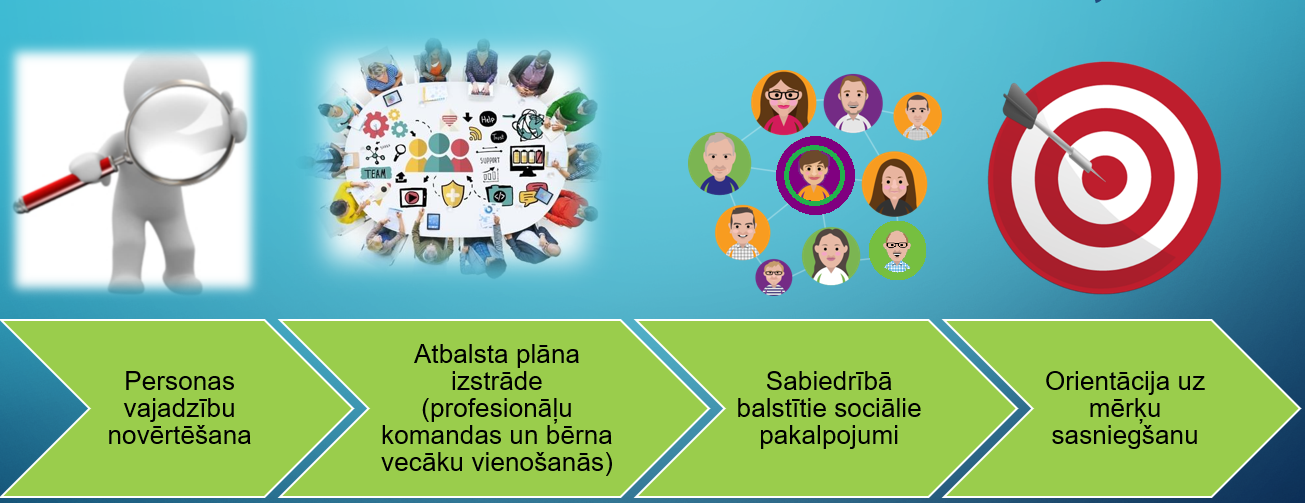 Lielākajā daļā valstu IBM darbībā ir iesaistīts gadījuma vadītājs (parasti sociālais darbinieks), kas ir atbildīgs par atbalsta plāna izstrādi, tā izpildes uzraudzību un pakalpojumu sniedzēju maksājumu apstiprināšanu. IB lielums tiek noteikts, pamatojoties uz profesionāļu veikto vajadzību izvērtēšanu. Līdz IB piešķiršanai sniegtie SBS pakalpojumi var daļēji vai pilnībā tikt iekļauti IB. Salīdzinot esošo SBS pakalpojumu nodrošināšanas sistēmu un IBM, (skatīt 2.attēlu), tika secināts, ka: 2.attēlsIepazīstoties ar dažādu valstu pieredzi, projekta ietvaros ir izveidots budžetā iekļautais IBM:IB aprēķina bērnam, kuram ir noteiktas tiesības saņemt atbalstu, aprēķinot IB apmēru saskaņā ar atbalsta plāna noteiktajiem SBS pakalpojumiem.IBM tiek noteikts izdevumu ierobežojums, nosakot IB nepieciešamo apmēru, kas ir arī maksimālais apmērs.Sadarbojoties izvērtēšanas ekspertu komandai un vecākiem, bērnam un vecākam tiek identificētas vajadzības, kas maksimāli nodrošinās mērķu sasniegšanu un vajadzību apmierināšanu, pamatojoties, uz nospraustajiem mērķiem un identificētajām vajadzībām tiek izstrādāts atbalsta plāns 6 mēnešiem, ņemot vērā pieejamo finansējumu.Atbalsta plānu apstiprina IB administrētājs un vecāks.IBM metodikas veidojošie pamatprincipi:Bērns un vecāks brīvprātīgi piedalās IB saņemšanas un SBS pakalpojumu nodrošināšanas procesā. IB pamatā ir bērna un vecāku vajadzības un personīgie mērķi.IB procesā aktīvi piedalās bērns un vecāks.IB apmēru nosaka katram bērnam individuāli.IB tiek iekļauti SBS pakalpojumi atbilstoši ekspertu komandas veiktajam bērna un vecāku vajadzību izvērtējumam, sadarbojoties un iesaistot bērna vecāku.Bērna vecāks var izvēlēties un iesniegumā norādīt vēlamo pakalpojumu sniedzēju.SBS pakalpojumi individuālā budžetā tiek nodrošināti pieejamā finansējuma ietvaros.IB piešķiršana un lietošana ir elastīga un mainīga, pielāgojoties bērna un vecāku mainīgajām vajadzībām un vēlmēm.Pēc noteikta laika perioda vai nepieciešamības bērnam noteiktais individuālais budžets var tikt pārskatīts, mainot SBS pakalpojumu veidu, apjomu un pakalpojuma sniedzēju, atbilstoši SBS pakalpojumu saņemšanas laikā sasniegtajiem rezultātiem.IB aptver dažādus finanšu avotus un atbalsta veidus, lai varētu apmierināt ļoti īpašas vajadzības un vēlmes.IB nodrošināšanas procesā tiek ievērota individuāla pieeja, izvērtējot bērna un vecāku vajadzības.IBM metodika nosaka IB piešķiršanas, saņemšanas, finansēšanas un administrēšanas kārtību (skatīt 3.attēlu).3.attēls1.Individuālā budžeta modeļa definīcija, mērķis un uzdevumiIndividuālā budžeta modelis ir Labklājības ministrijas Projekta ietvaros izstrādātā IB finansēšanas sistēma, kas aprobējama izmēģinājumprojektā. IB ir individualizēti plānots atbalsts, SBS pakalpojumu saņemšanai bērna ar funkcionāliem traucējumiem dzīves kvalitātes nodrošināšanai.Individuālais budžets ir naudas summa euro, kas noteikta SBS pakalpojumu saņemšanai ar mērķi nodrošināt individuālās bērna un viņa vecāku vajadzības bērna funkcionālo traucējumu un to radīto seku novēršanai vai mazināšanai, kā arī bērna funkcionalitātes uzturēšanai.IB tiek piešķirts individuāli, nosakot bērna funkcionālo spēju un ar to zudumu saistīto nepieciešamo SBS pakalpojumu apjomu, novērtējot SBS pakalpojumu kopējās izmaksas un to saņemšanas iespējas noteiktā laika periodā. IB var tik finansēts no viena vai vairākiem finanšu avotiem.Individuālā budžeta modeļa mērķi: Piedāvāt bērniem un viņu vecākiem lielākas pašnoteikšanās iespējas (cilvēkiem ar invaliditāti vienādas pašnoteikšanas iespējas) un plānot atbalstu, ņemot vērā katra bērna un viņa vecāku individuālās vajadzības, tādējādi nodrošinot katram bērnam iespējami efektīvāko atbalstu funkcionālo traucējumu un to radīto seku novēršanai vai mazināšanai, un veicinātu vienlīdzīgu iespēju izmantošanu ar citiem sabiedrības locekļiem.    Palielināt publiskā finansējuma izmantošanas efektivitāti un lietderību.Atbalsta plāns – bērna funkcionālo traucējumu izvērtēšanas rezultātā bērna likumiskā pārstāvja vai audžuģimenes un ekspertu komandas sastādīts atbalsta plāns ilgtermiņa un īstermiņa mērķiem, kas ietver sabiedrībā balstītus sociālos pakalpojumus ģimenes atbalsta spēju stiprināšanai, bērna zaudētās funkcijas kompensēšanai, bērna funkcionēšanas spēju uzturēšanai un attīstīšanai, ietverot minēto SBS pakalpojumu izmaksas un, kas tiek periodiski pārskatīts.Individuālā budžeta modeļa uzdevumi: Nodrošināt bērna, kurš atbilst izvirzītajiem kritērijiem, un viņa vecāku individuālo vajadzību izvērtēšanu un individuālā atbalsta plāna sagatavošanu, sadarbojoties un iesaistot vecākus atbalsta plāna sagatavošanas procesā.Praktiski nodrošināt, ka bērni un viņu vecāki piedalās lēmumu pieņemšanas procesā par atbalsta plāna mērķiem, to sasniegšanai nepieciešamajiem SBS pakalpojumiem un pakalpojumu sniedzējiem. Aprēķināt IB nepieciešamo apmēru pārskata periodam bērnam un vecākam, kas atbalsta plāna sastādīšanas procesā tiek precizēts, ņemot vērā pieejamā finansējuma apmēru.Nodrošināt bērniem un viņu vecākiem pilnu informāciju par IBM, tā ietvaros pieejamiem SBS pakalpojumiem un to izmaksām; sniegt nepieciešamo informāciju lēmuma pieņemšanai, bet neietekmēt lēmuma pieņemšanas procesu. Nodrošināt atbalstu SBS pakalpojumu saņemšanai (informācija utt.)Pēc noteikta laika perioda vai nepieciešamības bērnam sastādītais atbalsta plāns var tikt pārskatīts, mainot SBS pakalpojumu veidu, apjomu un pakalpojuma sniedzēju, atbilstoši SBS pakalpojumu saņemšanas laikā sasniegtajiem rezultātiem.Uzraudzīt piešķirtā IB izlietošanu un tā atbilstību sākotnēji apstiprinātajam atbalsta plānam. 2.Individuālā budžeta piešķiršanas kārtība	IB piešķiršanas vispārīgais process atšķiras no IB piešķiršanas procesa izmēģinājumprojektā. Bērnu atlasei, lai piedalītos izmēģinājumprojektā un saņemtu IB, tiek piemēroti vairāki papildus kritēriji. Šie papildus kritēriji nepieciešami, lai varētu iesaistīt izmēģinājumprojektā bērnus dažādos vecumposmos un ar dažādiem funkcionālajiem traucējumiem, iegūstot maksimāli iespējamo priekšstatu par bērniem nepieciešamo atbalstu un finansējuma apmēru dažādos vecumposmos un ar dažādiem funkcionālajiem traucējumiem un nodrošinātu izmēģinājumprojekta mērķa sasniegšanu, t.i., tiktu aprobēts izstrādātais IBM. Līdz ar to IBM metodikā ir aprakstīti divi IB piešķiršanas procesi - IB piešķiršanas vispārīgais process un IB piešķiršanas process izmēģinājumprojektā.2.1. Individuālā budžeta mērķa grupas, tās atlases kritēriju un individuālā budžeta piešķiršanas vispārīgā procesa aprakstsIzstrādājot jaunu SBS pakalpojumu nodrošināšanas sistēmu bērniem - individuālā budžeta modeli, ir noteikti kritēriji IB saņemšanai:bērni ar funkcionāliem traucējumiem (redzes, dzirdes, kustību, garīga rakstura un multiplie traucējumi), kuriem VDEĀVK ir noteikusi invaliditāti;bērni vecumā līdz 18 gadiem. Lai mazinātu administratīvo slogu, bērna vecāks IB administrētājam iesniedz iesniegumu par IB nepieciešamību, saskaņā ar Administratīvā procesa likuma 55.pantu. Pārējos dokumentus, kas apliecinātu bērna atbilstību kritērijiem, IB administrētājs sameklē viņam pieejamajās datu bāzēs, pārbauda bērna atbilstību piešķiršanas kritērijiem un 10 darba dienu laikā pieņem lēmumu atteikt vai piešķirt IB (skatīt 4.attēlu). Pēc tam, kad tiek izvērtēta bērna atbilstība IB piešķiršanas kritērijiem, pozitīva lēmuma gadījumā, IB administrētājs, saskaņā ar izstrādāto metodiku nosaka IB provizorisko apmēru 6 mēnešiem (skatīt 3.2.apakšpunktu), pieņem lēmumu par IB piešķiršanu  un noslēdz līgumu ar vecāku par IB saņemšanu, pēc tam tiek uzsākts bērna izvērtēšanas process.4.attēlsIndividuālā budžeta piešķiršanas vispārīgais processIBM izveides laikā, tiekoties ar bērnu vecākiem, pakalpojumu sniedzējiem, sociālo dienestu speciālistiem un ekspertiem, kā arī DI projekta bērnu izvērtēšanas ekspertiem, tika noskaidrots, ka bērna funkcionālo spēju attīstībai un traucējumu mazināšanai, ļoti svarīgi ir saņemt nepieciešamo palīdzību agrīnā vecumposmā, t.i., līdz 8 gadu vecumam. Tieši šajā vecumposmā, saņemot bērnam nepieciešamo rehabilitāciju, ir iespējami vislabākie rezultāti funkcionālo spēju attīstībai. Savlaicīga nepieciešamo SBS pakalpojumu saņemšana funkcionalitātes uzlabošanai ir būtiska ne tikai indivīda līmenī, bet arī sistēmiski, jo mazina bērnam nepieciešamo sabiedrības atbalstu nākotnē, tādējādi radot priekšnosacījumus nākotnē bērnam iekļauties darba tirgū. Tāpat, būtiski ir apzināt visus bērnus, kuriem VDEĀVK ir noteikusi invaliditāti un kuriem ir nepieciešami SBS pakalpojumi. Veicot DI izvērtēšanas procesu, ir konstatēts, ka daļa vecāku, kuru bērniem ir noteikta invaliditāte, nevēršas pēc palīdzības, un sociālajiem dienestiem nav pieejama informācija par ģimenēm, kurās ir bērni ar funkcionāliem traucējumiem. Pēc VDEĀVK datiem, uz 01.01.2017. bija 3719 bērni ar funkcionāliem traucējumiem, bet DI izvērtēšanas procesā ir izvērtēti 1811 bērni. Piemēram, Talsu novadā ir 148 bērni, kuriem ir noteikta invaliditāte, taču, uzaicinājumu vērsties sociālajos dienestos, lai piedalītos bērnu izvērtēšanā DI projektā noteikto SBS pakalpojumu saņemšanai, izmantoja tikai 37 bērnu vecāki. Atsaucoties uz DI projekta izvērtēšanas speciālistu domnīcās izteiktajām atziņām, kā arī Pētījuma atziņām un ieteikumiem, būtu nepieciešams veidot sistēmisku pieeju informācijas saņemšanai sociālajos dienestos par ģimenēm, kurās ir bērni ar funkcionāliem traucējumiem un kurām nepieciešams atbalsts un SBS pakalpojumi. Šāda sadarbība informācijas apritei, būtu jāveido gan ar ģimenes ārstu praksēm, kur primāri tiek iegūta informācija par bērna veselības stāvokli, gan ar VDEĀVK. Informācijas apritē jānodrošina personas datu aizsardzības principi, kā arī jāievēro Satversmē noteiktās cilvēka pamattiesības, tai skaitā uz privātās dzīves neaizskaramību, tomēr, veidojot valsts politiku bērnu interešu aizsardzības jomā, būtiskākās ir bērna intereses un bērna tiesību aizsardzības principi, kas noteikti arī normatīvajos aktos , nosakot, ka bērna intereses ir prioritāras un ikvienam bērnam ir tiesības uz dzīvību un pilnvērtīgu attīstību.Līdz ar to veidojot IBM ieviešanas gala versiju un, ņemot vērā iepriekšminēto, kā arī izmēģinājumprojekta īstenošanas laikā gūtās atziņas un rezultātus, būtu nepieciešams veidot sistēmu, lai pēc iespējas agrīnā funkcionālo traucējumu konstatācijas periodā, bērnam būtu iespēja saņemt nepieciešamos SBS pakalpojumus un sociālo rehabilitāciju. Tāpēc, sagatavojot IBM gala versiju, tiks izskatīta iespēja, ka IB varētu būt pieejams ne tikai bērniem, kuriem ir VDEĀVK noteikta invaliditāte, bet visiem bērniem, kuriem ir funkcionālie traucējumi, arī, ja invaliditāte nav noteikta. Jo arī bērnu tiesību aizsardzības likuma 53.pantā ir noteikts, ka “bērns ar īpašam vajadzībām ir bērns, kuram sakarā ar slimības, traumas vai iedzimta defekta izraisītiem orgānu sistēmas funkciju traucējumiem ir nepieciešama papildus medicīniskā, pedagoģiskā un sociālā palīdzība neatkarīgi no tā, vai likumā paredzētajā kārtībā ir noteikta invaliditāte”.2.2. Individuālā budžeta mērķa grupa, tās atlases kritēriji un individuālā budžeta piešķiršanas kārtība izmēģinājumprojektāBērnu atlase dalībai izmēģinājumprojektā notiks trīs posmos (skatīt 5.attēlu):1.posms – pieteikšanās dalībai izmēģinājumprojektā1.posma atlases kritēriji:kritērijs - bērnam VDEĀVK ir noteikusi invaliditāti.kritērijs - bērnam DI projekta ietvaros ir veikta izvērtēšana.kritērijs - bērns izmēģinājumprojekta īstenošanas laikā nekļūst pilngadīgs.Pašvaldības Sociālais dienests uzaicina bērnu vecākus pieteikties dalībai izmēģinājumprojektā, informējot viņus par atlases kritērijiem un iesniegumu iesniegšanas termiņu. Pēc tam bērnu vecāki raksta iesniegumu par vēlmi piedalīties izmēģinājumprojektā (skatīt 5.pielikumu). Iesniegums sastāv no divām daļām, pirmo daļu aizpilda vecāks, kurā norāda:bērna un vecāka vārdu, uzvārdu;bērna un vecāka personas kodu/identifikācijas Nr.;deklarēto dzīves vietas adresi;bērna dzimšanas datumu;bērna funkcionālā traucējuma veidu;vai bērnam ir mājmācība.Otro daļu, lai mazinātu administratīvo slogu vecākam, aizpilda IB administrētājs, pārbaudot datu bāzēs šādu informāciju:vai bērnam ir VDEĀVK atzinums par īpašas kopšanas nepieciešamību sakarā ar smagiem funkcionāliem traucējumiem;datums, kad beidzas VDEĀVK noteiktā invaliditāte.Sociālā dienesta darbinieks, saņemot iesniegumu, reģistrē to un uz iesnieguma norāda tā iesniegšanas datumu un laiku (stundas un minūtes), kā arī pārbauda, vai minētais bērns atbilst 1.posma kritērijiem, vai iesniegumā atspoguļotā informācija ir pareiza un vai atbilst vecāku iesniegtajiem pamatojošajiem dokumentiem.Ja bērns atbilst 1.posma kritērijiem, tad sociālā dienesta darbinieks trīs darba dienu laikā pēc pieteikšanās termiņa beigām nosūta LM projekta īstenošanas komandai ieskenētus un kriptētus (ar paroli aizsargātus) iesniegumus. Ja bērns neatbilst 1.posma kritērijiem, tad sociālā dienesta darbinieks rakstiski informē vecāku, norādot neatbilstību iemeslu, lai piedalītos izmēģinājumprojektā.2.posms – bērnu atlase dalībai izmēģinājumprojektā Šajā posmā bērnu atlasi veic LM projekta īstenošanas komanda anonimizēti atbilstoši noteiktajiem kritērijiem:1.kritērijs - dalībai izmēģinājumprojektā no katras pašvaldības tiek izvēlēti 10 bērni.2.kritērijs - dalībai izmēģinājumprojektā tiek atlasīti bērni piecās vecuma grupās, katrā grupā, atlasot 20 bērnus:0 - 2 gadiem (ieskaitot);3 – 7 gadiem (ieskaitot);8 – 10 gadiem (ieskaitot);11 – 14 gadiem (ieskaitot);15 – 17 gadiem (ieskaitot).3.kritērijs - bērni dalībai izmēģinājumprojektā no kopējā 100 bērnu skaita tiek atlasīti proporcionāli pēc šāda funkcionālā traucējuma veida:bērni ar redzes traucējumiem 5% jeb 5 bērni no kopējā skaita;bērni ar dzirdes traucējumiem 5% jeb 5 bērni no kopējā skaita;bērni ar kustību traucējumiem 30% jeb 30 bērni no kopējā skaita;bērni ar garīga rakstura traucējumiem 30% jeb 30 bērni no kopējā skaita;bērni ar multipliem traucējumiem 30% jeb 30 bērni no kopējā skaita.Atbilstoši VDEĀVK datiem uz 2017.gada 1.janvāri, no kopējā bērnu skaita, redzes traucējumi ir 12% bērnu, dzirdes traucējumi ir 12% bērnu, kustību traucējumi ir 13% bērnu un  garīga rakstura traucējumi ir 63% bērnu. Jāņem vērā, ka pēc VDEĀVK datiem nav iespējams konstatēt bērnu skaitu ar multipliem traucējumiem. Ņemot vērā, ka multipli traucējumi var ietvert visus traucējumu veidus, atlasot bērnus dalībai izmēģinājumprojektā, tiek noteikts vienāds procentuālais sadalījums, t.i., 30% no kopējā bērnu skaita, bērnu skaitam ar kustību traucējumiem, garīga rakstura traucējumiem un multipliem traucējumiem. Savukārt, tā kā bērnu skaits ar redzes un dzirdes traucējumiem ir samērā neliels, ko apliecina ne tikai VDEĀVK dati, bet arī Latvijas Neredzīgo biedrības un Latvijas Nedzirdīgo savienības speciālisti, kas sniedz sociālās rehabilitācijas pakalpojumus šīm mērķa grupām, tad procentuālais sadalījuma šiem abiem funkcionālo traucējumu veidiem tiek noteikts 5%  no kopējā bērnu skaita.Ja vērtēšanas procesā tiek konstatēts, ka nav vai nav pietiekošs konkrētā vecuma bērnu skaits, tad, lai sasniegtu rezultatīvos rādītājus, proporcionāli tiek palielināts bērnu skaits pārējās vecuma grupās. Ja vērtēšanas procesā tiek konstatēts, ka nav vai nav pietiekošs bērnu skaits ar konkrētiem funkcionāliem traucējumiem, tad, lai sasniegtu rezultatīvos rādītājus, proporcionāli tiek palielināts pārējo funkcionālo traucējumu veida grupu lielums.Pēc veiktās bērnu atlases, atbilstoši 2.posma kritērijiem, LM projekta īstenošanas komanda sagatavo bērnu sarakstu, kas piedalās izmēģinājumprojektā. Ja vairākiem bērniem, pēc 2.posma atlases, ir līdzvērtīgs vērtējums, un nav iespējams pieņemt lēmumu par dalību izmēģinājumprojektā, tad turpinās šo bērnu vērtēšana atbilstoši 3.posma kritērijiem.3.posms – bērnu atlase pēc papildus kritērijiemŅemot vērā 2.posma vērtēšanas un atlases rezultātus, tiek turpināta secīga bērnu atlase atbilstoši 3.posma kritērijiem:1.kritērijs - priekšroka dalībai izmēģinājumprojektā tiek dota bērniem, kuri mācās mājmācībā;2.kritērijs – vecāka iesnieguma, dalībai izmēģinājumprojektā, saņemšanas laiks (stundas un minūtes), un priekšroka tiek dota tiem bērniem, kuru vecāku iesniegums sociālajā dienestā ir saņemts pirmais.Vispirms bērni tiek izvērtēti un atlasīti atbilstoši 3.posma 1.kritērijam un gadījumā, ja vairākiem bērniem ir līdzvērtīgs vērtējums un nav iespējams pieņemt lēmumu par dalību izmēģinājumprojektā, tad notiek šo bērnu vērtēšana un atlase atbilstoši 3.posma 2.kritērijam.Atlases rezultātā tiek sastādīts bērnu saraksts, sadalot to pa desmit izvēlētajām pašvaldībām, sociālais dienests tiek informēts par atlases rezultātiem konkrētajā pašvaldībā, nosūtot minēto informāciju uz sociālo dienestu. Lai nodrošinātu maksimālu bērnu iesaisti izmēģinājumprojektā, bērnu, kas netiek iekļauti izmēģināmuprojektā, vecāki tiek informēti, ka gadījumā, ja kāds no bērniem atsākās piedalīties izmēģinājumprojektā vai arī izmēģinājumprojekta īstenošanas laikā atsakās no dalības tajā, tad viņiem tiek piedāvāta iespēja piedalīties izmēģinājumprojektā.Atbilstoši veiktajai atlasei sociālais dienests informē bērnu vecākus par dalību izmēģinājumprojektā. Pēc atlases, ņemot vērā atlases rezultātus, LM projekta īstenošanas komanda, saskaņā ar izstrādāto metodiku (skatīt 3.2.apakšpunktu), nosaka katram bērnam IB provizorisko apmēru 6 mēnešiem un informē par to Sociālo dienestu, kas informē vecākus par IB provizoriskā apmēra lielumu.Uzsākoties izmēģinājumprojektam, sociālais dienests noslēdz līgumu ar vecāku, kura darbības termiņš ir viens gads, par piedalīšanos izmēģinājumprojektā (skatīt 19.pielikumu), vecāks/bērns aizpilda dzīves kvalitātes novērtējuma anketu, pēc tam tiek uzsākts bērna izvērtēšanas process.Pēc atbalsta plāna sastādīšanas sociālais dienests informē plānošanas reģionus un LM projekta vadības komanda informē CFLA par bērniem, kas piedalīsies izmēģinājumprojektā. Izmēģinājumprojekta uzsākšanas brīdī bērnam ir jābūt spēkā esošai invaliditātei. Bērns var turpināt piedalīties izmēģinājumprojektā arī tajā gadījumā, ja viņam izmēģinājumprojekta laikā beidzas invaliditāte un atbilstoši noteikumiem par prognozējamas invaliditātes, invaliditātes un darbspēju zaudējuma noteikšanas kritērijiem, termiņiem un kārtību, tā netiek atkārtoti noteikta.5.attēls3.Individuālā budžeta modeļa finansēšanas un organizēšanas kārtība izmēģinājumprojektā3.1. Individuālā budžeta apmēra aprēķina metode vienam bērnam IBM izstrādes procesā katra bērna datu apstrādei, atbalsta plāna izstrādei, aprēķinu veikšanai un IB apmēra noteikšanai ir izveidots individualizēts fails IBM matrica, pielietojot MS EXCEL datnes (skatīt 6.pielikumu).IBM matrica sastāv no vienpadsmit daļām/ tabulām (skatīt 6.pielikumu):6.1.tabula – Bērna un vecāka personas dati6.2.tabula – Izvērtēšanas komandas ekspertu saraksts;6.3.tabula – Atbalsta plāns/ I daļa - SBS pakalpojumu saraksts un SBS pakalpojumu saņemšanas intensitāte - līguma ar vecāku pielikums;6.4.tabula – Atbalsta plāns/ II daļa – IB apmēra aprēķins SBS pakalpojumu nodrošināšanai;6.5.tabula - Atbalsta plāns/ II daļa – IB apmēra aprēķins SBS pakalpojumu nodrošināšanai – līguma ar vecāku pielikums;6.6.tabula – Atbalsta plāns/ III daļa – SBS pakalpojumu saņemšanas intensitātes apjoms - līguma ar vecāku pielikums;6.7.tabula – Atbalsta plāns/ IV daļa – SBS pakalpojumu saņemšanas intensitātes izmaiņas - līguma ar vecāku pielikums;6.8.tabula – IBM iekļauto SBS pakalpojumu saraksts;6.9.tabula – Iesniegums - līguma ar vecāku pielikums;6.10.tabula - Atbalsta plāna faktiskā izpilde;6.11.tabula – IBM matricas tehniskā tabula.IBM matricas 6.1.tabula “Bērna un vecāka personas dati” norāda detalizētu bērna un vecāka informāciju par personas datiem, t.sk., sensitīvajiem datiem.IBM matricas 6.2.tabulā “Izvērtēšanas komandas ekspertu saraksts” norāda informāciju par izvērtēšanas komandas ekspertiem, kuri veiks bērna un vecāku vajadzību izvērtēšanu un vecāku, kurš piedalīsies izvērtēšanas procesā.IBM matricas 6.3.tabula “Atbalsta plāns/I daļa - SBS pakalpojumu saraksts un SBS pakalpojumu saņemšanas intensitāte” – balstoties uz izvērtēšanas komandas veikto bērna un vecāku vajadzību izvērtējumu, izvērtēšanas komanda nosaka kopīgus ilgtermiņa un īstermiņa mērķus, un, lai sasniegtu šos mērķus, sastāda SBS pakalpojumu sarakstu 6 mēnešu periodam, kurā norāda katrai atbalsta jomai SBS pakalpojumus prioritārā secībā. Izvērtēšanas komanda izvēlas tos SBS pakalpojumus, kas pēc izvērtēšanas komandas viedokļa dod vislielāko pievienoto vērtību un sekmē definēto mērķu sasniegšanu, kā arī norāda SBS pakalpojumu saņemšanas intensitāti. Pēc tam vecāks ekspertu izvēlētos SBS pakalpojumus, kā viņš to redz, saranžē savā prioritārā secībā, veidojot kopējo prioritāro SBS pakalpojumu sarakstu, neizdalot atbalsta jomas.  Šī tabula ir līguma ar vecāku pielikums, kuru paraksta sociālais darbinieks un vecāks.IBM matricas 6.4.tabulā “Atbalsta plāns/II daļa – IB apmēra aprēķins SBS pakalpojumu nodrošināšanai” - balstoties uz 5.3.tabulā sastādīto SBS pakalpojumu sarakstu un 5.7.tabulā norādīto faktisko pakalpojumu sniedzēju un SBS pakalpojuma cenu, tiek aprēķināts IB nepieciešamais apmērs un saskaņā ar atbalsta plāna izveidošanas procesu IB kopējais apmērs, ņemot vērā dažādus finanšu avotus. Šī tabula ir līguma ar vecāku pielikums, kuru paraksta sociālais darbinieks un vecāks.IBM matricas 6.5.tabulā “Atbalsta plāns/II daļa – IB apmēra aprēķins SBS pakalpojumu nodrošināšanai” – šī tabula veidojas automātiski no 6.4.tabulā veiktajiem aprēķiniem un ir līguma ar vecāku pielikums, kuru paraksta sociālais darbinieks un vecāks.IBM matricas 6.6.tabulā “Atbalsta plāns/III daļa – SBS pakalpojumu saņemšanas intensitātes apjoms” - šajā tabulā tiek atspoguļots plānotais SBS pakalpojumu saņemšanas intensitātes apjoms (reižu skaits) 6 mēnešu periodam sadalījumā pa mēnešiem, uzsākot saņemt SBS pakalpojumus. Šī tabula ir līguma ar vecāku pielikums, kuru paraksta sociālais darbinieks un vecāks. IBM matricas 6.7.tabulā “Atbalsta plāns/IV daļa – SBS pakalpojumu saņemšanas intensitātes izmaiņas” – šī tabula ir paredzēta piešķirto SBS pakalpojumu intensitātes apjoma (reižu skaita) koriģēšanai viena SBS pakalpojuma ietvaros sadalījumā pa mēnešiem, nemainot kopējo piešķirto apjomu vienam SBS pakalpojumam. SBS pakalpojuma intensitātes apjomu sociālais darbinieks var koriģēt gadījumos, ja objektīvu iemeslu dēļ bērns vai vecāks nav saņēmuši SBS pakalpojumus pārskata perioda konkrētajā mēnesī un ir jākoriģē SBS pakalpojumu saņemšanas intensitāte, pārplānojot nesaņemto SBS pakalpojumu apjomu uz atlikušajiem pārskata perioda mēnešiem. Minētās korekcijas sociālais darbinieks kopā ar vecāku veic vienu reizi mēnesī konkrētā pārskata mēneša sākumā, ņemot vērā iepriekšējā pārskata mēneša faktisko izpildi. Šī tabula ir līguma ar vecāku pielikums, kuru paraksta sociālais darbinieks un vecāks.IBM matricas 6.8.tabulā “IBM iekļauto SBS pakalpojumu saraksts” norāda informāciju par SBS pakalpojumu faktiskajiem pakalpojuma sniedzējiem un faktisko SBS pakalpojuma cenu. IBM matricas 6.9.tabulā “Iesniegums” - vecāka iesniegums, kurā tiek norādīti konkrēti pakalpojuma sniedzēji, kas sniegs SBS pakalpojumus bērnam un vecākam saskaņā ar atbalsta plānu. Šī tabula ir līguma ar vecāku pielikums, kuru paraksta vecāks.IBM matricas 6.10.tabula “Atbalsta plāna faktiskā izpilde” paredzēta, IB ietvaros piešķirtā SBS pakalpojuma intensitātes un finansējuma apguves uzraudzībai. Tabulā ir SBS pakalpojumu sadalījuma plāns gan intensitātes apjomam, gan finansējumam, informācija par faktiski saņemto SBS pakalpojumu apjomu un faktiski izlietoto finansējumu.IBM matricas 6.11.tabulā “IBM matricas tehniskā tabula” – šī tabula paredzēta tehniskajam atbalstam 6.3. un 6.4. tabulu aprēķinu veikšanai. Ar IBM matricu strādā un to aizpilda IB administrētājs - sociālais darbinieks, detalizēta IBM matricas aizpildīšanas instrukcija pieejama 7.pielikumā. 3.2. Individuālā budžeta minimālā un maksimālā apjoma noteikšana IB provizoriskais apmērs – ir naudas summa euro, ko LM aprēķina un pārskata periodam nosaka bērnam 100% vai 70% no kopējā pārskata periodā pieejamā finansējuma SBS pakalpojumu apmaksai.IB nepieciešamais apmērs – ir maksimālā naudas summa euro, kas bērnam un vecākam ir nepieciešama pārskata periodā un kas tiek aprēķināta, pamatojoties uz izvērtēšanas komandas un vecāku atbalsta plānā noteiktajiem SBS pakalpojumiem un faktiskajām SBS pakalpojumu cenām.IB galīgais apmērs – ņemot vērā bērnam noteikto IB provizoriskā un IB nepieciešamā apmēra proporciju, kā arī izmēģinājumprojektā pieejamos finanšu līdzekļus, LM noteiktais naudas summas apmērs euro, kas, no izmēģinājumprojekta, līdzekļiem ir pieejams bērnam un vecākam SBS pakalpojumu saņemšanai konkrētajā pārskata periodā.IB kopējais apmērs – ir naudas summa euro, ko bērns un vecāks var izlietot pārskata periodā, lai saņemtu atbalsta plānā noteiktos SBS pakalpojumus un kas nevar pārsniegt IB nepieciešamo apmēru.Izstrādājot IBM ir izdalīti četri IB apmēra noteikšanas posmi:posms - veicot bērnu atlasi dalībai izmēģinājumprojektā, atbilstoši noteiktajiem kritērijiem, tiek aprēķināts 6 mēnešu IB provizoriskais apmērs, kas veido 100% vai 70% no kopējā pārskata periodā pieejamā finansējuma SBS pakalpojumu apmaksai (aprēķinu skatīt 8.pielikumā).IBM izstrādes laikā, tiekoties ar bērnu vecākiem, pakalpojumu sniedzējiem, sociālo dienestu speciālistiem un ekspertiem, kā arī DI projekta bērnu izvērtēšanas ekspertiem, tika noskaidrots, ka bērna funkcionālo spēju attīstībai un traucējumu mazināšanai, ļoti svarīgi ir saņemt nepieciešamo palīdzību agrīnā vecumposmā, t.i., līdz 8 gadu vecumam. Kā arī lielāks atbalsts būtu nepieciešamas bērniem, kuriem ir piešķirts VDEĀVK atzinums par īpašas kopšanas nepieciešamību sakarā ar smagiem funkcionāliem traucējumiem. Līdz ar to tika pieņemts, ka izmēģinājumprojektā tiek noteikts IB provizoriskais apmērs:bērniem līdz 8 gadu vecuma (ieskaitot) un bērniem vecumā no 9 gadiem līdz 17 gadiem (ieskaitot), kuriem ir piešķirts VDEĀVK atzinums par īpašas kopšanas nepieciešamību sakarā ar smagiem funkcionāliem traucējumiem, IB apmērs tiek noteikts 100% no kopējā pārskata periodā pieejamā finansējuma SBS pakalpojumu apmaksai;pārējiem bērniem vecumā no 9 gadiem līdz 17 gadiem (ieskaitot) IB apmērs tiek noteikts 70% no kopējā pārskata periodā pieejamā finansējuma SBS pakalpojumu apmaksai.IB provizorisko apmēru aprēķina LM projekta īstenošanas komanda 6 mēnešu pārskata periodam. Līdz ar to izmēģinājumprojektā IB provizoriskais apmērs tiek aprēķināts divas reizes – pirms izmēģinājumprojekta sākuma par pārskata periodu no izmēģinājumprojekta pirmā mēneša līdz 6 mēnesim (ieskaitot) un izmēģinājumprojekta sestajā mēnesī par nākamo pārskata periodu no izmēģinājumprojekta septītā mēneša līdz divpadsmitajam mēnesim (ieskaitot). Veicot IB provizoriskā apmēra aprēķinu:pirmo reizi LM projekta īstenošanas komanda pārbauda bērna atbilstību kritērijiem uz izmēģinājumprojekta pirmā mēneša 1.datumu;izmēģinājumprojekta sestajā mēnesī, LM projekta īstenošanas komanda pārbauda bērna atbilstību kritērijiem uz izmēģinājumprojekta septītā mēneša 1.datumu.posms – aizpildot IBM matricu un izstrādājot atbalsta plānu (skatīt 6.4.pielikumu), atbilstoši izvērtēšanas komandas un vecāku noteiktajam SBS pakalpojumu sarakstam, faktiskajām SBS pakalpojumu cenām, tiek aprēķināts 6 mēnešu IB nepieciešamais (maksimālais) apmērs. Gadījumā, ja IB nepieciešamais apmērs ir mazāks vai vienāds ar IB provizorisko apmēru, tad šis ir arī IB galīgais (kopējais) apmērs. IB nepieciešamo apmēru aprēķina sociālais darbinieks sadarbībā ar vecāku.posms – ja 2.posmā rodas finanšu līdzekļu atlikums un ja iepriekšējo 6 mēnešu faktiskā apguve būs mazāka nekā plānota, tad finanšu līdzekļu atlikums tiek pārdalīts starp bērniem, kuriem 2.posmā IB nepieciešamais apmērs ir lielāks par IB provizorisko apmēru un aprēķināts 6 mēnešu IB galīgais apmērs (aprēķinu skatīt 9.pielikumā).Lai ievērotu taisnīguma, vienlīdzības un caurspīdīguma principus, tad finanšu līdzekļu atlikums tiek vienlīdzīgi sadalīts starp bērniem, kuriem IB nepieciešamais apmērs ir lielāks par IB provizorisko apmēru, ievērojot šādu finansējuma pārdales principu - tiem bērniem, kuriem ir lielāks IB nepieciešamais apmērs, tiem arī proporcionāli pārdala lielāku finansējumu. IB galīgo apmēru aprēķina LM projekta īstenošanas komanda.posms – tiek aprēķināts IB kopējais apmērs, ņemot vērā bērnam un vecākam piešķirto IB galīgo apmēru (izmēģinājumprojekta finansējums), valsts un pašvaldību finansējumu un citu finansējumu, piemēram, vecāku, lai maksimāli nodrošinātu bērnam un vecākam atbalsta plānā iekļauto SBS pakalpojumu saņemšanu (skatīt 6.4.pielikumu).IB kopējo apmēru aprēķina sociālais darbinieks sadarbībā ar vecāku.VDEĀVK šobrīd ESF projekta “Bērnu invaliditātes noteikšanas sistēmas pilnveide” (Nr.9.1.4.3/16/001) ietvaros izstrādā Latvijas situācijai atbilstošu Starptautiskās funkcionēšanas nespējas un veselības klasifikāciju bērniem & jauniešiem metodiku (SFK-BJ). Metodikas mērķis ir sniegt tās lietotājiem praktiskas norādes un pamatprincipus efektīvai SFK-BJ principu piemērošanai, t.sk. izvērtējot iespēju papildināt invaliditātes noteikšanai nepieciešamo dokumentāciju ar bērna funkcionālo anketu bērna likumiskajiem pārstāvjiem vai audžuģimenei, kā arī sociālo pašnovērtējumu par līdzdalību bērna rehabilitācijas pasākumos. Funkcionēšanas ierobežojumu pakāpe būs pamats ne tikai invaliditātes statusa piešķiršanai, bet arī citu lēmumu pieņemšanai, piemēram, medicīnisko indikāciju noteikšanai pabalsta – transporta izdevumu kompensācijas saņemšanai vai īpašās kopšanas nepieciešamībai. Balstīšanās uz SFK – BJ mainīs priekšstatu par to, kas ir personas ar invaliditāti, t.i. no priekšstata, ka persona ar invaliditāti ir persona ar veselības traucējumiem uz priekšstatu, ka persona ar invaliditāti ir persona ar funkcionēšanas traucējumiem.Ņemot vērā funkcionālā ierobežojuma pakāpi, minētā projekta ietvaros tiks izstrādāta invaliditātes noteikšanas sistēma bērniem:no 0 – 6 gadiem tiks noteikts statuss «bērns invalīds»;no 7 – 13 gadiem invaliditātes noteikšanai tiks izmantotas funkcionālo traucējumu smaguma pakāpes pēc diagnozes, piemēram, bērns invalīds ar smagiem funkcionālo spēju traucējumiem;no 14 – 18 gadiem invaliditātes noteikšanai tiks izmantots funkcionālo spēju novērtējums smaguma pakāpēs pamatojoties uz iesniegtajiem dokumentiem.Līdz ar to, pēc IBM aprobācijas izmēģinājumprojektā, izstrādājot IBM gala versiju, nosakot IB apmēra aprēķina variantus, tiks analizēti VDEĀVK projektā “Bērnu invaliditātes noteikšanas sistēmas pilnveide” un izmēģinājumprojektā iegūtie rezultāti un, ņemot vērā šos rezultātus, tiks pilnveidota IB apmēra noteikšanas metodika.IBM nodrošināšanai nepieciešamā kopējā finansējuma aprēķins tiks noteikts pēc izmēģinājumprojekta beigām, ņemot vērā izmēģinājumprojekta rezultātus, precizēto IBM un pieejamos statistikas datus.3.3. Individuālā budžeta finansēšanas avoti, dažādu individuālā budžeta modeļa finansēšanas variantu aprakstsIBM izstrādes procesā konsultējoties ar sociālo dienestu speciālistiem, pakalpojumu sniedzējiem, vecākiem, dažādiem ekspertiem, kā arī ņemot vērā Pētījuma rezultātus, tika konstatēts, ka SBS pakalpojumi tiek finansēti:no pašvaldības budžeta;no valsts budžetano vecāku līdzekļiem;no dažādu projektu, ko īsteno nevalstiskās organizācijas, līdzekļiem;no DI projekta līdzekļiem; no ziedojumiem.Gan vecāki, gan pakalpojumu sniedzēji, gan sociālo dienestu speciālisti izteica viedokli, ka IBM pamatā būtu jāfinansē no valsts un pašvaldību budžetiem, tomēr arī vecākiem, izvērtējot viņu iespējas, būtu jāpiedalās IB finansēšanā.IBM izstrādes procesā tika apzināti un ņemti vērā gan valsts, gan pašvaldību šobrīd finansētie SBS pakalpojumi un pabalsti SBS pakalpojumu un transporta pakalpojumu apmaksai. Lai iegūtu maksimāli aptverošu priekšstatu un informāciju par IBM darbību, tika nolemts, ka visos trīs IB finansēšanas variantos tiks iekļauti pašvaldības un valsts pabalsti SBS pakalpojumu un transporta pakalpojuma apmaksai (skatīt 2.tabulu). Līdz ar to IBM izstrādes procesā tika piedāvāti un analizēti trīs dažādi izmēģinājumprojekta IB finansēšanas varianti, kuriem aprakstīti iespējamie IBM finanšu avoti, noteikti šo variantu priekšrocības un trūkumi, lai izvēlētos labāko variantu izmēģinājumprojekta īstenošanā.Lai uzskatāmāk varētu izskaidrot katra IB finansēšanas varianta būtību, ir izveidots piemērs, ar kura palīdzību ir raksturoti IB finansēšanas varianti (skatīt 10.pielikumu). Piemērā noteiktie rādītāji:IB galīgais apmērs 800 euro (izmēģinājumprojekta finansējums); IB nepieciešamajam apmēram ir noteikti trīs varianti - 500 euro, 1370 euro vai 2000 eur;rādītājam – bērns pirms izmēģinājumporojekta saņem SBS pakalpojumus vai pabalstus, noteikti divi varianti - bērns pirms dalības izmēģinājumprojektā saņem SBS pakalpojumus un pabalstus 900 euro apmērā vai nesaņem SBS pakalpojumus un pabalstus.Turpmāk analizētas katra finansēšanas varianta priekšrocības un trūkumi atbalsta plānu īstenošanai ņemot vērā iepriekšminētos rādītājus.2.tabulaIndividuālā budžeta modeļa finansēšanas varianti izmēģinājumprojektā1.variants – IB finansēšanai primāri tiek izmatots izmēģinājumprojekta finansējums un sekundāri publiskais finansējums pabalstiem un citi finansējumi – (skatīt 2.tabulu) SBS pakalpojumi tiek segti tikai no IB, nepārsniedzot IB galīgo apmēru, kā arī, aprēķinot IB kopējo apmēru, tiek ņemti vērā pašvaldības pabalsti SBS pakalpojumu nodrošināšanai un valsts un pašvaldības pabalsti transporta pakalpojumu nodrošināšanai, ja tādi ir, un citi finanšu avoti, piemēram, vecāku finansējums. Veicot šī varianta analīzi 10.pielikumā dotajā piemērā, tiek secināts, ka: ja, izvērtējot bērna un vecāka vajadzības, tiek konstatēts, ka bērnam/vecākam IB nepieciešamais apmērs atbalsta plānā ir noteikts, piemēram, 1370 euro mēnesī (10.pielikuma 1.1.piemērs) vai lielāks –2000 euro mēnesī (10.pielikuma 1.3.piemērs), t.i., pārsniedz noteikto IB galīgo apmēru 800 euro, kā arī SBS pakalpojumu un pabalstu apjomu, ko bērns jau šobrīd saņem 900 euro, tad bērnam pieejamais IB kopīgais  apmērs SBS pakalpojumu saņemšanai būs vienāds ar 800 euro, t.i. nepārsniedzot noteikto IB provizorisko apmēru. Šādā gadījumā faktiski pasliktināsies bērna situācija, jo, samazinoties finansējumam, samazināsies bērnam pieejamo SBS pakalpojumu apjoms;ja, izvērtējot bērna un vecāka vajadzības, tiek konstatēts, ka bērnam/vecākam nepieciešamais un atbalsta plānā noteiktais SBS pakalpojumu apjoms 1370 euro mēnesī (10.pielikuma 1.2.piemērs) pārsniedz IB provizorisko apmēru 800 euro, un bērns izmēģinājumprojekta uzsākšanas brīdī nesaņem nekādus SBS pakalpojumus, tad bērnam turpmāk tiks nodrošināti SBS pakalpojumi IB provizoriskā apmēra līmenī, t.i.,  800 euro. Šādā gadījumā bērna situācija uzlabosies, tomēr netiks pilnībā apmierinātas atbalsta plānā norādītās bērna vajadzības;ja, izvērtējot bērna un vecāka vajadzības, tiek konstatēts, ka bērnam/vecākam nepieciešamais SBS pakalpojumu apjoms ir 500 euro mēnesī (10.pielikuma 1.4.piemērs), bet bērns līdz dalībai izmēģinājumprojektā ir saņēmis SBS pakalpojumus 900 euro apmērā, tad bērnam turpmāk tiek nodrošināti SBS pakalpojumi 500 euro apmērā, samazinot līdz izmēģinājumprojeka uzsākšanai nodrošināto SBS pakalpojumu klāstu. Šāda situācija faktiski liecinātu, ka speciālistu vērtējumā ir uzlabojies bērna funkcionālais stāvoklis un SBS pakalpojumi ir nepieciešami mazākā apmērā. 3.tabula1. varianta priekšrocības un trūkumi2.variants - IB finansēšanai primāri tiek izmatots izmēģinājumprojekta finansējums un sekundāri dažādi finanšu avoti (publiskais finansējums SBS pakalpojumiem un pabalstiem un citi finansējumi) – (skatīt 2.tabulu) IB galīgais apmērs tiek novirzīts atbalsta plānā iekļauto SBS pakalpojumu apmaksai un, ja nepieciešams, trūkstošais finansējums tiek piesaistīts no valsts vai pašvaldības finanšu avotiem tiem SBS pakalpojumiem, kuri jau tiek saņemti, kā arī tiek ņemti vērā pašvaldības pabalsti sociālās rehabilitācijas pakalpojumu apmaksai un valsts un pašvaldības pabalsti transporta pakalpojumu nodrošināšanai, ja tādi ir, un citi finanšu avoti, piemēram, vecāku finansējums. Veicot šī varianta analīzi 10.pielikumā dotajā piemērā, tiek secināts, ka: ja, izvērtējot bērna un vecāku vajadzības, tiek konstatēts, ka bērnam/vecākam nepieciešamais SBS pakalpojumu apjoms atbalsta plānā ir noteikts, piemēram, 1370 euro (10.pielikuma 2.1.piemērs), t.i., pārsniedz IB galīgo apmēru 800 euro, tad bērna atbalsta plāna īstenošanas kopējo finansējumu 1370 euro veidos IB galīgais apmērs 800 euro, un trūkstošais finansējums 570 euro tiek piesaistīts no valsts vai pašvaldības finansējuma tiem SBS pakalpojumiem, kurus bērns saņēma pirms dalības izmēģinājumprojektā un kuri ir iekļauti atbalsta plānā. Šādā gadījumā tiek pilnībā apmierinātas atbalsta plānā norādītās bērna vajadzības;ja, izvērtējot bērna un vecāku vajadzības, tiek konstatēts, ka nepieciešamais SBS pakalpojumu apjoms atbalsta plānā ir noteikts 2000 euro (10.pielikuma 2.3.piemērs) un bērns līdz dalībai izmēģinējumprojektā būs saņēmis SBS pakalpojumus un pabalstus 900 apmērā euro, tad bērna atbalsta plāna īstenošanas kopējo finansējumu veidos IB galīgais apmērs 800 euro un finansējums 900 euro tiek piesaistīts no valsts vai pašvaldības finansējuma tiem SBS pakalpojumiem, kurus bērns saņēma pirms dalības izmēģinājumprojektā un kuri ir iekļauti atbalsta plānā. Līdz ar to, bērnam pieejamais kopējais finansējums būs 1700 euro. Šādā gadījumā bērna situācija uzlabosies, tomēr netiek pilnībā apmierinātas atbalsta plānā norādītās bērna vajadzības;ja, izvērtējot bērna un vecāku vajadzības, tiek konstatēts, ka bērnam/vecākam nepieciešamais SBS pakalpojumu apjoms atbalsta plānā ir noteikts 1370 euro (10.pielikuma 2.2.piemērs) un bērns līdz dalībai izmēģinājumprojektā nav saņēmis SBS pakalpojumus un pabalstus, tad bērna kopējais pieejamais finansējums būs IB galīgais apmērs 800 euro. Šādā gadījumā bērna situācija uzlabosies, tomēr netiek pilnībā apmierinātas atbalsta plānā norādītās bērna vajadzības;ja, izvērtējot bērna un vecāka vajadzības, tiek konstatēts, ka bērnam/vecākam nepieciešamais SBS pakalpojumu apjoms atbalsta plānā ir norādīts 500 euro (10.pielikuma 2.4.piemērs), bet bērns līdz dalībai izmēģinājumprojektā ir saņēmis SBS pakalpojumus un pabalstus 900 euro apmērā, tad bērnam turpmāk tiek nodrošināti SBS pakalpojumi 500 euro apmērā, samazinot līdz izmēģinājumprojeka uzsākšanai nodrošināto SBS pakalpojumu klāstu. Šāda situācija faktiski liecinātu, ka speciālistu vērtējumā ir uzlabojies bērna funkcionālais stāvoklis un SBS pakalpojumi ir nepieciešami mazākā apmērā.4.tabula2. varianta priekšrocības un trūkumi3.variants - IB finansēšanai primāri tiek izmatots publiskais finansējums pakalpojumiem un pabalstiem un sekundāri izmēģinājumprojekta finansējums un citi finansējumi – (skatīt 2.tabulu) vispirms SBS pakalpojumi tiek apmaksāti no jau esošajiem valsts vai pašvaldības finanšu avotiem, bet no izmēģinājumprojekta līdzekļiem (IB galīgā apmēra) tiek maksāts trūkstošais apjoms, kā arī tiek ņemti vērā pašvaldības pabalsti sociālās rehabilitācijas pakalpojumu apmaksai un valsts un pašvaldības pabalsti transporta pakalpojumu nodrošināšanai, ja tādi ir,  un citi finanšu avoti, piemēram, vecāku finansējums. Veicot šī varianta analīzi 10.pielikumā dotajā piemērā, tiek secināts, ka:  ja, izvērtējot bērna un vecāka vajadzības, tiek konstatēts, ka bērnam/vecākam nepieciešamais SBS pakalpojumu apjoms atbalsta plānā ir noteikts, piemēram, 1370 euro (10.pielikuma 3.1.piemērs), t.i., pārsniedz IB galīgo apmēru 800 euro, kā arī SBS pakalpojumu apjomu, ko bērns jau saņem šobrīd 900 euro, tad bērnam kopējais finansējums tiek noteikts 1370 euro, ko veidos esošais valsts un pašvaldības finansējumu  900 euro apmērā, un no IB galīgā apmēra 800 euro tiek piešķirti trūkstošie 470 euro. Šādā gadījumā tiek pilnībā apmierinātas atbalsta plānā norādītās bērna vajadzības;ja, izvērtējot bērna un vecāka vajadzības, tiek konstatēts, ka bērnam/vecākam nepieciešamais SBS pakalpojumu apjoms atbalsta plānā ir noteikts, piemēram, 2000 (10.pielikuma 3.3.piemērs) euro , t.i., pārsniedz IB galīgo apmēru 800 euro un SBS pakalpojumu apjomu, ko bērns jau šobrīd saņem 900 euro, tad bērnam kopējais pieejamais finansējums tiek noteikts 1700 euro, ko veidos esošais valsts un pašvaldības finansējums  900 euro apmērā un  IB galīgā apmēra finansējums 800 euro.  Šādā gadījumā bērna situācija uzlabosies, tomēr netiek pilnībā apmierinātas atbalsta plānā norādītās bērna vajadzības;ja, izvērtējot bērna un vecāka vajadzības, tiek konstatēts, ka bērnam/vacākam nepieciešamais SBS pakalpojumu apjoms atbalsta plānā ir noteikts 1370 euro (10.pielikuma 3.2.piemērs) un pārsniedz IB galīgo apmēru 800 euro, bet bērns izmēģinājumprojekta uzsākšanas brīdī nesaņem nekādus SBS pakalpojumus un pabalstus, bērnam turpmāk tiek nodrošināti SBS pakalpojumi IB galīgā apmēra līmenī, t.i., 800 euro no izmēģinājumprojekta  finanšu līdzekļiem. Šādā gadījumā bērna situācija uzlabosies, tomēr netiek pilnībā apmierinātas atbalsta plānā norādītās bērna vajadzības;ja, izvērtējot bērna un vecāka vajadzības, tiek konstatēts, ka bērnam/vecākam nepieciešamais SBS pakalpojumu apjoms atbalsta plānā ir noteikts 500 euro (10.pielikuma 3.4.piemērs) un bērns līdz dalībai izmēģinājumprojektā ir saņēmis SBS pakalpojumus 900 euro apmērā, tad bērnam turpmāk tiek nodrošināti SBS pakalpojumi  500 euro apmērā no valsts vai pašvaldības budžeta, samazinot līdz izmēģinājumprojeka uzsākšanai nodrošināto SBS pakalpojumu apjomu. Šāda situācija faktiski liecinātu, ka speciālistu vērtējumā ir uzlabojies bērna funkcionālais stāvoklis un SBS pakalpojumi ir nepieciešami mazākā apmērā.5.tabula3.varianta priekšrocības un trūkumiIzanalizējot visu trīs IB finansējuma variantu priekšrocības un trūkumus, priekšroka tiek dota 2.varianta finansēšanas modelim, kas tiks izmantots izmēģinājumprojektā, jo:Šajā modelī vispilnīgāk tiek apmierinātas bērna un vecāku individuālās vajadzības.Maksimāli no dažādiem avotiem finansējot atbalsta plānā noteiktos SBS pakalpojumus, būs iespējams pilnīgāk novērtēt faktiski IB nepieciešamo apmēru un tā ietekmi sociālās rehabilitācijas mērķu sasniegšanā.Būs iegūti rezultāti par faktiski nepieciešamo IB finansējuma apjomu SBS pakalpojumu nodrošināšanai bērniem un vecākiem, iespēja noteikt vidējo IB nepieciešamo apmēru, kā arī maksimālo IB apmēru, kas ir būtiski, veidojot IBM galējo versiju pēc izmēģinājumprojekta.Pētījuma laikā tika novērota būtiska atšķirība SBS pakalpojumu nodrošinājumā pa reģioniem un atkarībā no pašvaldību lieluma. To ietekmē gan pakalpojumu sniedzēju trūkums, gan finansējuma trūkums, gan pašvaldības vadības politiskā griba.  Pēc izmēģinājumprojekta tiks izvērtētas iespējas minēto secinājumu ņemt vērā, veidojot IBM gala versiju, lai SBS pakalpojumu saņēmējiem neatkarīgi no viņu dzīvesvietas visā Latvijas teritorijā būtu vienlīdzīgas iespējas SBS pakalpojumu nodrošināšanā, jo pēc iedzīvotāju skaita mazās pašvaldības bieži vien ekonomisku apsvērumu dēļ nevar atļauties izveidot un sniegt SBS pakalpojumus. 3.4. Bērna un vecāku vajadzību izvērtēšana, atbalsta plāna izstrāde un individuālā budžeta apmēra noteikšana3.4.1. Bērna un vecāku vajadzību izvērtēšanas processBērna un vecāku vajadzību izvērtēšanās procesa izstrādē tiek ņemts vērā Pētījumā iekļautais ieteikums, ka SBS pakalpojumus nepieciešams plānot/sniegt pēctecīgi un atbilstoši personas funkcionālajiem traucējumiem, spējām, psihosomātiskajam un sociālās attīstības progresam, pamazām virzoties no tādiem SBS pakalpojumiem, kur nepieciešamais atbalsts ir lielāks uz tādiem SBS pakalpojumiem, kur personai ir augstāka patstāvīguma pakāpe un nepieciešamais atbalsts ir mazāks. Veicot bērna un vecāku vajadzību izvērtēšanu, tiek ievēroti šādi principi:izvērtēšanas procesā iesaistītās puses koncentrējas uz bērnu kā indivīdu;ļauj bērnam un vecākam paust savu viedokli un vēlmes;ļauj bērnam un vecākam formulēt savus mērķus un sasniedzamos rezultātus;ļauj bērnam un vecākam piedalīties lēmumu pieņemšanas procesā;pielāgo atbalstu bērna un vecāku vajadzībām;apvieno profesionāļus, lai veiktu bērna un vecāka vajadzību izvērtēšanu un vienotos par kopēju pieeju;izstrādā uz rezultātu orientētu un saskaņotu atbalsta plānu bērnam un vecākam.Izmēģinājumprojekta sākumā (pirmajā nedēļā) pirms bērnu vajadzību izvērtēšanas pakalpojuma sniedzējs, kas nodrošinās izvērtēšanas procesu, organizē  izvērtēšanas komandas speciālistu apmācības, iesniedz LM projekta īstenošanas komandai apmācību darba kārtību un beidzoties apmācībām izvērtēšanas speciālistu apliecinājumu par apmācību apmeklējumu, kā arī pēc apmācībām iesniedz LM projekta īstenošanas komandai izvērtēšanas komandas speciālistu aizpildītu ESF projekta dalībnieka aptaujas anketu (25.pielikums).Ja izmēģinājumprojekta īstenošanas laikā mainās izvērtēšanas komandas speciālisti, tad vajadzību izvērtēšanas pakalpojuma sniedzējs nodrošina speciālistu apmācību.Izvērtēšanas process:Pēc pirms izmēģinājumprojekta uzsākšanas, vecāks iesniedz sociālajā dienestā sekojošus dokumentus (skatīt 7.attēlu):ģimenes (vispārējās prakses) ārsta izziņu (izraksta kopija no bērna medicīniskās ambulatorās kartes vai izrakstu no ārstniecības iestādes “Izraksts no stacionārā pacienta/ambulatorā pacienta medicīniskās kartes” (veidlapa Nr.027/u)) par bērna veselības stāvokli (izraksta derīguma termiņš 6 mēneši);dažādu ārstniecības personu slēdzienus par bērna funkcionāliem traucējumiem un to ietekmi uz bērna funkcionalitāti un nepieciešamajām darbībām funkcionalitātes uzlabošanai;aizpildītu vecāku aptaujas anketu (skatīt 11.pielikumu).Sociālais darbinieks par konkrēto bērnu no pieejamajām datu bāzēm papildus iegūst un apkopo šādu informāciju: kādus SBS pakalpojumus, uz izmēģinājumprojekta uzsākšanas brīdi, bērns saņem (informācija, kas ir pieejama sociālajā dienestā);DI projektā veiktos izvērtēšanas rezultātus un izstrādāto atbalsta plānu.7.attēlsBērna izvērtēšanas processIBM izstrādes procesā konsultējoties ar pakalpojuma sniedzējiem, kas veic bērna un vecāku vajadzību izvērtēšanu, izkristalizējās atziņa, ka ir ļoti svarīgi veikt bērna un vecāku vajadzību vispusīgu izvērtēšanu, ko kvalitatīvi nodrošināt var tikai multiprofesionāla komanda.Ņemot vērā to, ka bērna organisms ir savstarpēji saistīts veselums un problēmas kādā no organisma sistēmām ietekmē/izraisa traucējumus arī citās, tad atsevišķi speciālisti nespēj nodrošināt vienmērīgu un mērķtiecīgu bērna rehabilitācijas procesu. Nesaistot un neizvērtējot konkrētos veselības traucējumus vai attīstības rādītājus kontekstā vai kopveselumā, rehabilitācijas process ir sadrumstalots un nepilnīgs, tas nav virzīts uz vienotu mērķi – konkrētā bērna kopējā veselības stāvokļa pakāpenisku uzlabošanos.Multiprofesionālā komanda ir dažādu disciplīnu profesionāļu grupa, kurai ir profesionālas zināšanas un kopīgs profesionālās darbības mērķis, kas ir vērsts uz efektīvu SBS pakalpojuma sniegšanu klientam.Lai multiprofesionālā komanda veiksmīgi savstarpēji un saliedēti sadarbotos, ir jāņem vērā vairāki priekšnosacījumi:laba informācijas bāze un spēja radīt no tās kaut ko jaunu (informācijas iegūšana, sakārtošana, analīze un tās izklāstīšana citiem saprotamā veidā; izdoma; jaunu ideju un pakalpojumu radīšana);ideju novērtēšana (veicināšana; pat labas idejas netiek ieviestas, ja par tām nepārliecina un neiejūsmina citus);ideju attīstīšana, (lai idejas realizētu, tās jāpārbauda un jāiedzīvina atbilstoši konkrētajiem apstākļiem);ierosināšana un darīšana (vārdus, darbus iedzīvina darbībā; organizēšana – “ko darīt?”; ”kā darīt?”; ”kur darīt?”; pakalpojuma – praktiska, atkārtota darba veikšana un pakalpojuma realizēšana);kontrole un darbības turpināšana (nodrošina kvalitāti; inspekcija – kvalitātes un budžeta kontrole, uzturēšana).Multiprofesionālā komandā ir nepieciešama visoptimālākā speciālistu kombinācija, kas sekmētu savstarpēju sadarbību, lai katrs profesionālis veicinātu komandas izvirzīto mērķu sasniegšanu. Vienlīdz svarīgi ir skaidri apzināties citu sadarbības partneru iespējas un ierobežojumus. Komandai attīstoties, komandas lielums un sastāvs var mainīties.Efektīva multiprofesionālās komandas darba pamatprincipi ir:aktīva, brīva savstarpējā sadarbība vadot, plānojot un informējot; profesionālās identitātes robežu ievērošana; savstarpējs respekts un cieņa; novērtēšana, jaunu mērķu izvirzīšana, uzdevumu definēšana, katra speciālista profesionālās lomas noteikšana SBS pakalpojumu sniegšanas procesā.Multiprofesionālās komandas darbība ir holistisks process, kur bērna un vecāku vajadzības apskata un izvērtē vides kontekstā, ieskaitot ģimenes situāciju, sociālo un ekonomisko stāvokli, izglītību un citus bērnam un vecākiem vitāli nozīmīgus rādītājus.Piešķirot IB, multiprofesionālās komandas uzdevums ir individuāli izvērtēt katra bērna un viņa vecāku vajadzības, nosakot piemērotāko SBS pakalpojumu, profesionāļu loku, kas to nodrošinās, kā arī laika periodu - kādā SBS pakalpojums tiks sniegts. Iespējamo SBS pakalpojuma apjomu un saturu multiprofesionālās komandas speciālisti saskaņo ar bērna vecāku, ļaujot viņam līdzdarboties lēmuma pieņemšanas procesā. Lai, kādu lomu pildītu multiprofesionālās komandas dalībnieki, viņu uzdevums ir:nodrošināt bērna un vecāka personas datu konfidencialitāti un ievērot savā darbā profesionālās darbības ētiskos principus;pēc iespējas ātrāk un efektīvāk risināt problēmsituāciju un piedāvāt alternatīvas veiksmīgai SBS pakalpojumu saņemšanai. Novērtēšanas procesā piedalās visi multiprofesionālās komandas profesionāļi, bērns un vecāks.Iepazīstoties un studējot multiprofesionālās komandas darbības principus, IBM izstrādātāji secina, ka bērna un vecāku vajadzību izvērtēšanu var veikt dažādu disciplīnu profesionāļu komanda, kurai ir zināšanas un kopīgs profesionālās darbības mērķis, kas nosaka profesionāļu loku un to darbības saturu katrā no profesionālās jomas komponentēm.                                                         Izvērtēšanas procesā sociālais darbinieks un rehabilitologs izvērtē saņemtos dokumentus un informāciju un vienojas par konkrētā bērna un vecāku vajadzību izvērtēšanas komandas sastāvu. Sociālais darbinieks, sadarbībā ar izvērtēšanas komandas speciālistiem un bērna vecākiem, sastāda izvērtēšanas norises grafiku, ņemot vērā vides kontekstu, t.i., speciālisti vienojas, kuri speciālisti un kur veiks izvērtēšanu, piemēram, mājās, bērnudārzā vai skolā.Pirms izvērtēšanas rehabilitologs nosaka standartizētu izvērtēšanas metodiku vai metodikas, kas tiks pielietotas pēc vienotiem principiem visu bērnu individuālo vajadzību izvērtēšanā, atbilstoši bērna vecumposmam, kā arī nodrošina multiprofesionālās komandas speciālistu apmācības par izvēlēto metodiku/ām, lai nodrošinātu visu izvērtēšanā iesaistīto speciālistu vienotu pieeju metodikas/u izmantošanā. Multiprofesionālas izvērtēšanas komandas darbu vada sociālais darbinieks un rehabilitologs. Sociālā darbinieka pienākums ir izveidot laika grafiku, organizēt un vadīt komandas darbu, sekot, lai process - atbilstoši prasībām, tiktu dokumentēts, kā arī multiprofesionālās komandas darba ietvaros identificēt bērna un vecāku sociālās problēmas un vadīt sociālā gadījuma risināšanas gaitu, apzināt, mobilizēt, organizēt un piesaistīt resursus, pārstāvēt bērna un viņa vecāku intereses un tiesības, analizēt sociālo problēmu cēloņus un izstrādāt priekšlikumus sociālo problēmu risināšanai un SBS pakalpojumu saņemšanai. Rehabilitologa uzdevums ir noteikt bērna funkcionālo stāvokli, kādi speciālisti piedalīsies bērna vajadzību izvērtēšanas procesā. Izvērtējot bērna vajadzības var tikt piesaistīti šādi speciālisti - psihologs, klīniskais psihologs, fizioterapeits, ergoterapeits, logopēds (audiologopēds), psihiatrs un citi speciālisti pēc nepieciešamības. Visi piesaistītie speciālisti darbojas multiprofesionālās komandas darbības ietvaros, kura bērnu apskata un izvērtē vides kontekstā, tai skaitā vērtējot ģimenes situāciju.Atbilstoši noteiktajam izvērtēšanas grafikam, izvērtēšanas komandas speciālisti veic bērna un vecāku vajadzību izvērtēšanu. Katrs izvērtēšanas komandas speciālists par katru izvērtēto bērnu sagatavo atzinumu, norādot tajā izvērtēšanā pielietotās standartizētās metodes/instrumentus, ilgtermiņa un īstermiņa mērķus, SBS pakalpojumus, kas nepieciešami konkrēto mērķu sasniegšanai, to apjomu, biežumu un sniegšanas termiņu. Ņemot vērā to, ka bērna attīstībā liela nozīme ir vecumposmam, tad speciālistu izvērtēšanas metodēm ir jāizvēlas atbilstoši bērna vecumposmam. Ģimenes sociālo funkcionēšanu izvērtē sociālais darbinieks. Speciālistu atzinumu un izvērtējumu, kas balstīts uz standartizētu metožu/instrumentu izmantošanu izvērtēšanas procesā, ievieto bērna klienta lietā.Pēc individuālā izvērtējuma veikšanas sociālais darbinieks organizē izvērtēšanas komandas sanāksmi, kurā izvērtēšanas komanda savstarpēji vienojas:par konkrētā bērna un viņa vecāka vajadzībām atbilstoši kurām tiek noteikti ilgtermiņa un īstermiņa mērķi;atbilstoši mērķiem tiek noteikti un sakārtoti SBS pakalpojumi prioritārā secībā gan bērnam, gan viņa vecākam, kā arī noteikts šo SBS pakalpojumu apjoms, biežums un sniegšanas termiņš;visu iepriekšminēto informāciju sociālais darbinieks savada IBM matricas (skatīt 6.pielikumu) 6.3.tabulā “Atbalsta plāns/ I daļa - SBS pakalpojumu saraksts un SBS pakalpojumu saņemšanas intensitāte”, ko paraksta izvērtēšanas komandas speciālisti un sociālais darbinieks, un ievieto bērna klienta lietā.sociālais darbinieks katram bērnam sagatavo izvērtēšanas komandas sanāksmes protokolu, ko izvērtēšanas komandas locekļi saskaņo ar e-pastiem, un sociālais darbinieks šo saskaņoto protokolu ievieto bērna klienta lietā.Sociālais darbinieks noorganizē tikšanos ar bērna vecāku, kurā kopā ar rehabilitologu:iepazīstina ar speciālistu izvirzītajiem mērķiem, SBS pakalpojumu sarakstu, kā arī izskaidro izvērtēšanas komandas viedokli;bērna vecāks IBM matricas (skatīt 6.pielikumu) 6.3.tabulā SBS pakalpojumus sakārto prioritārā secībā, pēc tam tiek uzsākts bērna atbalsta plāna sastādīšanas process.Bērna izvērtēšanas laikā, ja nepieciešams, ir jāizmanto alternatīvās komunikācijas līdzekļi. Gadījumos, ja izvērtēšanas laikā speciālistu komanda secina, ka bērns ir cietis no vardarbības vai kāda cita pret bērnu vērsta noziedzīga nodarījuma, speciālistu komandai ir pienākums ziņot policijai vai citai tiesībsargājošai iestādei atbilstoši Bērnu tiesību aizsardzības likuma 51.panta trešajai daļai.3.4.2.Individuālā budžeta atbalsta plāna sastādīšanas processPēc bērna izvērtēšanas procesa pabeigšanas, sociālais darbinieks vienojas ar vecāku par pakalpojumu sniedzējiem, kuri sniegs bērnam nepieciešamos SBS pakalpojumus. Sociālais darbinieks noskaidro vecāka vēlmes par konkrētiem pakalpojumu sniedzējiem un viņu sniegto SBS pakalpojumu cenas (skatīt 8.attēlu), kā arī pārbauda vai pakalpojuma sniedzējam ir atbilstoša kvalifikācija SBS pakalpojuma sniegšanai (skatīt 14. un 17.pielikumu).Par tiem SBS pakalpojumiem, kuriem konkrēts pakalpojuma sniedzējs nav zināms, sociālais darbinieks piedāvā vecākam sociālajam dienestam zināmos pakalpojumu sniedzējus vai arī vecāks pats apņemas sameklēt pakalpojuma sniedzējus un vienojas par nākamās tikšanās datumu.Nākamajā tikšanās reizē sociālais darbinieks, sadarbojoties ar bērna vecāku, aizpilda IBM matricā SBS pakalpojumu sarakstu (skatīt 6.7.pielikumu) ar konkrētiem pakalpojumu sniedzējiem un viņu SBS pakalpojumu faktiskajām cenām. Atbilstoši aizpildītajam IBM matricas SBS pakalpojumu sarakstam, tiek aprēķināts IB nepieciešamais apmērs (skatīt 6.4.pielikumu). Ja IB nepieciešamais apmērs ir mazāks vai vienāds ar IB provizorisko apmēru, sociālais darbinieks un vecāks paraksta sagatavoto atbalsta plānu, kas līguma ar vecāku pielikums. Viens eksemplārs glabājas bērna klienta lietas dokumentācijā sociālajā dienestā, otrs tiek atdots vecākam.Ja IB nepieciešamais apmērs ir lielāks par IB provizorisko apmēru, sociālais darbinieks nosūta visu bērnu aizpildītās IBM matricas LM projekta īstenošanas komandai. Pēc informācijas saņemšanas par visiem bērniem LM projekta īstenošanas komanda, nosaka 6 mēnešu IB galīgo apmēru tiem bērniem, kuriem IB nepieciešamais apmērs ir lielāks par IB provizorisko apmēru un informē par to sociālo darbinieku. IB galīgais apmērs tiek noteikts saskaņā ar 3.2. apakšpunktā aprakstīto IB pārdales principu (skatīt 9.pielikumu). Pēc informācijas saņemšanas par IB galīgo apmēru, sociālais darbinieks tiekas ar vecāku un vienojas par atbalsta plāna korekcijām, atbilstoši IB galīgajam apmēram (skatīt 6.4.pielikumu) un aprēķina IB kopējo apmēru. Pēc precizētā atbalsta plāna izstrādes, ņemot vērā to, ka Atbalsta plāns ir līguma ar vecāku pielikums, sociālais darbinieks un vecāks paraksta sagatavoto atbalsta plānu. Viens eksemplārs glabājas bērna klienta lietas dokumentācijā sociālajā dienestā, otrs tiek atdots bērna vecākam, un pēc tam tiek uzsākts IB saņemšanas process.8.attēlsIndividuālā budžeta atbalsta plāna sastādīšanas processRehabilitologs un citi izvērtēšanas komandas speciālisti, ja nepieciešams, nodrošinās atbalsta sniegšanu sociālajam darbiniekam atbalsta plāna sastādīšanas procesā līdz atbalsta plāna parakstīšanas brīdim ar bērna vecākiem.3.4.3. Individuālā budžeta atbalsta plāna pārskatīšanas processĪstenojot atbalsta plānu un saņemot SBS pakalpojumus, var rasties situācijas, ka atbalsta plānā ir jāveic korekcijas. Tam var būt vairāki iemesli (skatīt 9.attēlu):Var mainīties bērna veselības stāvoklis vai sasniedzamie mērķi.Ja bērna veselība IB saņemšanas laikā krasi uzlabojas vai pasliktinās, ir nepieciešama bērna atkārtota izvērtēšana, lai noteiktu turpmākos SBS pakalpojumus un to apjomu. Sociālais darbinieks sadarbībā ar rehabilitologu organizē bērna izvērtēšanas procesu un jauna atbalsta plāna sastādīšanu;Kāds no bērna atbalsta plānā noteiktajiem SBS pakalpojumiem vairs nav pieejams;Bērnam SBS pakalpojuma saņemšanas laikā ir konstatētas kontrindikācijas šī SBS pakalpojuma saņemšanai;Mainījusies SBS pakalpojuma cena u.c..Ja iestājas kāds no iepriekš minētajiem gadījumiem, tad sociālais darbinieks kopā ar rehabilitologu izvērtē atbalsta plānu un lemj par turpmāko rīcību:ja atbalsta plānā iekļauto SBS pakalpojumu var aizstāt ar līdzvērtīgu SBS pakalpojumu vai arī aizstāt ar to SBS pakalpojumu, kas ir iekļauts atbalsta plānā, bet nepietiekamā finansējuma dēļ netika akceptēts, tad sociālais darbinieks kopā ar vecāku koriģē atbalsta plānu un vienojas par turpmākajiem SBS pakalpojumiem esošā IB ietvaros;ja nav iespējams aizstāt atbalsta plānā iekļauto SBS pakalpojumu ar līdzvērtīgu, tad organizē bērna izvērtēšanu un jauna atbalsta plāna sastādīšanu. Rehabilitologs nodrošina savu profesionālo atbalstu sociālajam darbiniekam starplaikā starp bērnu individuālo vajadzību izvērtēšanām, kā arī konsultē sociālo darbinieku un vecākus par citiem jautājumiem, kas saistīti ar bērna atbalsta plāna īstenošanu. Rehabilitologam sniedzot profesionālo atbalstu, sociālais darbinieks sagatavo protokolu, kurā īsi aprakstīts sniegtā atbalsta ilgums, mērķis, saturs un rezultāts/pieņemtais lēmums. Sociālais darbinieks un rehabilitologs elektroniski saskaņo protokolu.9.attēlsIndividuālā budžeta atbalsta plāna pārskatīšana4.Individuālā budžeta saņemšanas kārtība4.1. Individuālā budžeta saņemšanas veidiIB pārvaldītājs – persona/organizācija, kas nodrošina IB saņemšanas procesu, piesaistot pakalpojumu sniedzējus, koordinējot SBS pakalpojumu saņemšanu, veicot samaksu par sniegtajiem SBS pakalpojumiem, atskaitoties IB administrētājam par IB apsaimniekošanu un sniedzot atbalstu vecākam visos nepieciešamajos veidos IB saņemšanas procesa laikā.Izanalizējot ārvalstu praksi, IB saņemšana un pārvaldīšana var tikt organizēta vairākos veidos:IB kā tiešo maksājumu var saņemt persona pati vai viņas likumiskais pārstāvis, bērna gadījumā – vecāks, un ar pakalpojuma sniedzēju par saņemtajiem SBS pakalpojumiem norēķināties pats.Priekšrocības:samazinās administratīvais slogs un administratīvās izmaksas, kas saistītas ar pakalpojumu sniedzēju piesaistes un SBS pakalpojumu apmaksas nodrošināšanu,iespēja nepieciešamības gadījumā elastīgāk mainīt pakalpojumu sniedzēju;neatkarība un patstāvība lēmumu pieņemšanā attiecībā uz pakalpojumu sniedzēju izvēli.Trūkumi:pastāv risks, ka finansējums netiks izlietots paredzētajam mērķim;vecākam ir jānodrošina grāmatvedības uzskaite atbilstoši normatīvajiem aktiem, kas var sagādāt vecākam grūtības finansējuma apguvē, kā arī radīt papildus izdevumus vecākam, līdz ar to samazinot IB apmēru, kuru novirza SBS pakalpojumu apmaksai.Bērna IB var tikt nodots institūcijai, kura pārvalda personas IB (sociālais dienests, nevalstiskā organizācija, pakalpojuma sniedzējs u.c.), un attiecīgā institūcija, atbilstoši bērna interesēm, organizē, pērk vai nodrošina SBS pakalpojumu saņemšanu. Priekšrocības:tiek mazināts risks, ka IB var tikt izlietots neatbilstošiem mērķiem.Trūkumi:ja IB pārvaldītājs ir institūcija, tad tai par IB pārvaldīšanu no IB varētu būt jāmaksā daļa (%),palielinās IB administrēšanas slogs institūcijai;ilgstošāks SBS pakalpojumu saņemšanas organizēšanas process, administratīvo darbību veikšanai.Izanalizējot abus iepriekšminētos IB saņemšanas veidus, IBM izstrādes procesā tika nolemts, ka izmēģinājumprojektā tiks organizēts IB saņemšanas process, izmantojot pašvaldības sociālos dienestus kā IB pārvaldītāju. Šāds IB pārvaldīšanas veids vislabāk ļaus novērtēt IBM darbības mehānismu, administrēšanas procesu un izslēgs iespēju, ka IB tiek izlietots neatbilstošiem mērķiem, kā arī kopumā mazinās administratīvo slogu, līdz ar to, būs iespējas novērtēt IB izmantošanas priekšrocības izvirzīto mērķu sasniegšanai. Tomēr pēc izmēģinājumprojekta tiks izvērtētas iespējas, ka IB pārvaldītājs varētu būt vecāks vai kāda cita institūcija. Līdz ar to sociālais dienests būtu IB administrētājs.4.2. SBS pakalpojumu saņemšanas process individuālā budžeta modeļa ietvarosIBM atbalsta plāns un IB tiek sastādīts un piešķirts uz 6 mēnešiem, bet nepieciešamības gadījumā, ja izvērtēšanas komanda sadarbībā ar vecāku izlemj savādāk, var tikt noteikts arī cits IB piešķiršanas periods mazāks par 6 mēnešiem, kā arī, ja tas nepieciešams, IB var tikt pārskatīts (skatīt 10.attēlu).10.attēlsSBS pakalpojumu saņemšanas process individuālā budžeta modeļa ietvarosIB saņemšanas process (skatīt 10.attēlu):Sociālais darbinieks, kopā ar vecāku, vienojas par SBS pakalpojumu saņemšanas laiku mēneša griezumā. Vecāks pats var sastādīt SBS pakalpojumu saņemšanas grafiku un iesniegt to sociālajam darbiniekam, vai sadarbībā ar sociālo darbinieku sastādīt SBS pakalpojumu saņemšanas grafiku; Atbilstoši izstrādātajam un apstiprinātajam atbalsta plānam un sastādītajam laika grafikam tiek saņemti SBS pakalpojumi;Ja rodas nepieciešamība veikt korekcijas atbalsta plānā pirms plānotā termiņa beigām (6 mēnešu periods), sociālais darbinieks rīkojas saskaņā ar IB saņemšanas procesa pārskatīšanas shēmu (skatīt 9.attēlu).Atbalsta plāna darbības (izmēģinājumprojekta) sestajā/divapsmitajā mēnesī, sociālais darbinieks pieprasa informāciju no SBS pakalpojumu sniedzējiem par SBS pakalpojumu sniegšanas rezultātiem un rekomendācijām.Atbalsta plāna darbības (izmēģinājumprojekta) sestajā mēnesī sociālais darbinieks kopā ar rehabilitologu izvērtē SBS pakalpojumu sniedzēju iesniegto informāciju un norāda, kādus speciālistus nepieciešams piesaistīt izvērtēšanas komandā atkārtotai bērna izvērtēšanai un sociālais darbinieks organizē atkārtotu bērna izvērtēšanu saskaņā ar IB saņēmēja izvērtēšanas procesa aprakstu (skatīt 7.attēlu). Pēc bērna izvērtēšanas procesa pabeigšanas, tiek organizēts IB saņemšanas process atbilstoši 1.-3.punktā aprakstītajam.Izmēģinājumprojekta noslēgumā (12.mēnesī) pēc SBS pakalpojumu saņemšanas, tiek veikta atkārtota bērna izvērtēšana.  Bērna izvērtēšana nepieciešama, lai novērtētu izmēģinājumprojekta laikā iegūtos rezultātus, nosakot, kādā apmērā ir sasniegti izvērtēšanas sākumā atbalsta plānā uzstādītie mērķi, kā arī, lai sniegtu vecākam rekomendācijas turpmākai bērna sociālajai rehabilitācijai un sociālajai aprūpei. Veicot bērna izvērtēšanu, izvērtēšanas komanda aizpilda IBM matricas 5.3.tabulu, nosakot nepieciešamos SBS pakalpojumus. Lai analizētu IB uzstādīto mērķu izpildi, sociālais darbinieks apkopo izvērtēšanas komandas ekspertu viedokļus par bērna sociālās rehabilitācijas un sociālās aprūpes procesā sasniegtajiem rezultātiem un aizpilda veidlapu “IBM atbalsta plānā noteikto sociālās rehabilitācijas un sociālās aprūpes mērķu novērtēšana” (skatīt 12.pielikumu).Izmēģinājumprojekta noslēgumā vecāks un bērns aizpilda ESF projekta dalībnieka aptaujas anketu (25.pielikums) un atkārtoti aizpilda dzīves kvalitātes izvērtējuma anketu (20.;21. un 23.pielikums).Nepieciešamais atbalsts ģimenei, lai tā veiksmīgi un efektīvi apsaimniekotu IB līdzekļusIzmēģinājumprojektā pašvaldības sociālais dienests veiks gan administrētāja, gan IB pārvaldītāja funkcijas. Tā kā IB finansējumu izmēģinājumprojektā nesaņems persona pati, šī projekta ietvaros nav lietderīgi izstrādāt vadlīnijas IB apsaimniekošanas pārvaldīšanai. Tomēr pēc izmēģinājumprojekta īstenošanas, aptaujājot vecākus un iegūstot viņu viedokļus par šo jautājumu, tiks izskatīta iespēja, ka arī vecāks ir IB pārvaldītājs.Nepieciešamais atbalsts vecākiem tiks sniegts visā IBM aprobācijas gaitā. Izmēģinājumprojekta sociālais darbinieks visā IB izvērtēšanas, piešķiršanas un saņemšanas laikā būs sociālā gadījuma vadītājs, kurš sniegs vecākam konsultatīvu un profesionālu atbalstu. Sociālais darbinieks, vienojoties ar vecākiem un izvērtēšanas komandu par izvērtēšanas laika grafiku un vietu, organizēs bērna izvērtēšanas procesu, sniedzot vecākam nepieciešamo konsultatīvo atbalstu, kā arī novērtēs vecāka vajadzības, nepieciešamības gadījumā iekļaujot IB atbalsta plānā SBS pakalpojumus vecākam – IBM atbalsta joma “Ģimenes atbalsta spēju stiprināšanai”.  Kopā ar rehabilitologu, sociālais darbinieks vienosies ar vecāku par gala versiju atbalsta plānam, palīdzot saskaņot izvērtēšanas komandas speciālistu un vecāka viedokli par nepieciešamajiem SBS pakalpojumiem sociālās rehabilitācijas mērķu sasniegšanai. Visā IB saņemšanas laikā, vecāks varēs saņemt sociālā darbinieka konsultatīvo atbalstu un palīdzību par viņam interesējošiem jautājumiem - par pakalpojumu sniedzēju izvēli, SBS pakalpojumu sniedzēju maiņu, sadarbības jautājumiem ar SBS pakalpojumu sniedzējiem, tai skaitā, problēmsituāciju gadījumos u.c. Sociālais darbinieks visā IB saņemšanas procesā ir galvenā kontaktpersona un padomdevējs vecākam, lai maksimāli atbalstītu vecāku SBS pakalpojumu saņemšanas gaitā un bērna rehabilitācijas sekmīgā nodrošināšanā. 5.Individuālā budžeta saņemšanas izbeigšanas kārtībaIzmēģinājumprojekta laikā var tikt izbeigta IB saņemšana. Tam var būt vairāki iemesli:bērna vecāka atteikšanās no IB saņemšanas, bērna veselības vai citu iemeslu dēļ;vecāks nepilda noslēgtā līguma saistības;ja bērns dzīvo audžuģimenē un atbilstoši Bāriņtiesas lēmumam tiek atgriezts bioloģiskajā ģimenē vai izņemts no audžuģimenes citu iemeslu dēļ;un citi, piemēram, dzīves vietas maiņa.Iestājoties iepriekš minētajiem nosacījumiem:Sociālais darbinieks sagatavo lēmumu par IB saņemšanas izbeigšanu.Gadījumā, ja vecāks nepilda līguma saistības, sociālais darbinieks pirms lēmuma pieņemšanas, nosūta vecākam vēstuli ar uzaicinājumu ierasties sociālajā dienestā uz sarunu, lai rastu risinājumu. Ja vecāks neierodas sociālajā dienestā, vai viņš nespēj vienoties ar sociālo darbinieku par iespējamo risinājumu, lai turpinātu saņemt IB, tad sociālais darbinieks sagatavo lēmumu par IB saņemšanas izbeigšanu.Izmēģinājumprojektā sociālais darbinieks informē LM projekta īstenošanas komandu par bērnu, kuram tiek pārtraukta dalība izmēģinājumprojektā, LM projekta īstenošanas komanda izvēlas jaunu dalībnieku, nosaka IB provizorisko apmēru un informē par to sociālo darbinieku. Jaunajam izmēģinājumprojekta dalībniekam tiek uzsākts IB piešķiršanas, izvērtēšanas un saņemšanas process atbilstoši procesu aprakstam. Ja bērns tiek izņemts no audžuģimenes neatkarīgi no iemesla un ja viņš paliek dzīvot tajā pašā pašvaldībā, kur dzīvoja audžuģimenē, tad viņš var turpināt dalību izmēģinājumprojektā, tikai bērna jaunam likumiskajam pārstāvim vai audžuģimenei ir jānoslēdz jauns līgums ar sociālo dienestu par piedalīšanos izmēģinājumprojektā.6.Individuālā budžeta modelī iekļauto sabiedrībā balstītu sociālo pakalpojumu saraksts6.1. Sabiedrībā balstīto sociālo pakalpojumu sarakstsPamatojoties uz bērniem DI projektā veikto ekspertu izvērtējumu un atbilstoši izvērtējumam ekspertu ieteiktajiem SBS pakalpojumiem bērniem, kā arī IBM izstrādes procesa gaitā, konsultējoties ar dažādiem pakalpojumu sniedzējiem, sociālo dienestu speciālistiem, bērnu vecākiem un sociālās jomas ekspertiem, ir izveidots IB iekļauto SBS pakalpojumu saraksts. Ņemot vērā visu iesaistīto pušu viedokļus, SBS pakalpojumu sarakstā ir iekļauti SBS pakalpojumi gan vecākiem,  gan bērniem. Veidojot SBS pakalpojumu sarakstu tiek ņemti vērā Pētījuma ieteikumi:LM ir jāizveido vienots sociālo pakalpojumu saraksts (pakalpojumu katalogs), tajā norādot gan sociālā pakalpojuma veida nosaukumu, gan pakalpojuma saturu un pakalpojuma sniegšanā iesaistītos speciālistus, kas izslēgtu iespēju, ka dažādās pašvaldībās viens un tas sociālais pakalpojums tiek skaidrots/sniegts atšķirīgi. SBS pakalpojumu pieejamību var būtiski uzlabot, mainot pakalpojumu sniedzēju darba laiku, sabalansējot to ar tuvinieku darba laikiem, piemēram, ir jānodrošina, ka tuvinieki klientu var nogādāt uz SBS pakalpojuma sniegšanas vietu pirms darba dienas sākuma un izņemt pēc tuvinieka darba dienas noslēguma. SBS pakalpojuma sniedzējiem ir jāpiedāvā/jānodrošina elastīgs SBS pakalpojumu sniegšanas laiks. SBS pakalpojumu aprakstos ir iestrādāts, ka par SBS pakalpojuma sniegšanas laiku vecāks vienojas par pakalpojuma sniedzēju.LM, pašvaldībām un pakalpojumu sniedzējiem, atbilstoši savai kompetencei, ir nepieciešams definēt katra SBS pakalpojuma mērķus un kvalitatīvos rezultatīvos rādītājus, lai ikvienam procesā iesaistītajam ir skaidra un vienota izpratne, kas ir konkrēta SBS pakalpojuma sasniedzamais rezultāts un tā pievienotā vērtība.SBS pakalpojumu saraksts veidots, ievērojot šādus principus:Visi SBS pakalpojumu sarakstā iekļautie SBS pakalpojumi ir pieejami Latvijā.Individuālā budžeta modeļa ietvaros SBS pakalpojumi tiek noteikti kā bērnam un vecākam nepieciešamo SBS pakalpojumu komplekss, kas var ietvert gan izglītības, gan sociālo, gan medicīnisko pakalpojumu elementus, lai maksimāli efektīvi un iespējami optimālā termiņā sasniegtu bērna attīstībai vislabāko rezultātu.SBS pakalpojumu sarakstu var precizēt un papildināt atbilstoši IB metodikā noteiktai kārtībai.SBS pakalpojumu sarakstā iekļauj SBS pakalpojumus, kuriem normatīvajos aktos ir noteiktas prasības SBS pakalpojuma nodrošināšanai, profesionālās organizācijas ir izvirzījušas prasības SBS pakalpojuma nodrošināšanai vai pakalpojumu sniedzēji (piemēram, ergoterapeits) darbojas atbilstoši profesionālajai kompetencei/ sagatavotībai (skatīt 17.pielikumu).IBM ir jābūt kā atbalsta sistēmai visai ģimenei, nodrošinot un koordinējot sistēmiska un sistemātiska atbalsta saņemšanu, kas ir balstīts holistiskā pieejā konkrētā bērna un vecāku vajadzību apmierināšanā un orientēts uz rezultātu sasniegšanu. Līdz ar to IBM ietvaros SBS pakalpojumus varēs saņemt gan bērns, gan vecāks, un IBM tiek izdalītas trīs atbalsta jomas:Ģimenes atbalsta spēju stiprināšana (šajā jomā SBS pakalpojumi tiek piešķirti vecākiem, kas vērsti uz vecāka kapacitātes stiprināšanu, lai nodrošināšanu bērnam kvalitatīvāku aprūpi).SBS pakalpojumi bērnam zaudētās funkcijas kompensēšanai (šajā jomā SBS pakalpojumi tiek piešķirt bērnam).Bērna funkcionēšanas spēju uzturēšana un attīstīšana (šajā jomā SBS pakalpojumi tiek piešķirt bērnam).SBS pakalpojumu saraksts ir strukturēts atbilstoši IBM izveidotajām atbalsta jomām un atbilstoši katram SBS pakalpojumam ir izveidots apraksts (skatīt 14.pielikumu).SBS pakalpojumu saraksts:1. sadaļa - Ģimenes resursu kapacitātes stiprināšana:Speciālistu konsultācijas un individuālais atbalsts – vecākiem (psihologa konsultācijas).Grupu nodarbības vecākiem (vecāku izglītošana, apmācības u.c.).Ģimenes asistenta pakalpojums, kuru var saņemt ģimene:kurai nav pietiekamu prasmju un iemaņu bērnu audzināšanā un aprūpē;kurā vismaz viens no vecākiem ir persona ar garīga rakstura traucējumiem, un kurai ir nepieciešams atbalsts un apmācība sociālo prasmju apgūšanā; vecākiem, kam pašiem ir funkcionālie traucējumi, kas apgrūtina bērna aprūpi un audzināšanu.Atelpas brīža pakalpojums institūcijā un mājās.Aukles pakalpojums. Transporta pakalpojumi.2.sadaļa - Atbalsta pakalpojumi bērniem zaudētās funkcijas kompensēšanai:Pavadonis (asistents pašvaldībā). Asistents. Aprūpes mājās pakalpojums. Transporta pakalpojumi.Specializētā transporta pakalpojumi.3.sadaļa – Bērna funkcionēšanas spēju uzturēšana un attīstīšana:Speciālistu konsultācijas un individuālais atbalsts - bērniem ar FT (fizioterapeits, ergoterapeits, logopēds, speciālais pedagogs, sociālais pedagogs, psihologs, psihoterapeits, smilšu terapijas speciālists, montesori metodikas speciālists, tiflospeciālists, surdospeciālists u.c.).Grupu nodarbības bērniem ar FT (atbalsta vai pašpalīdzības grupa, uzvedības un saskarsmes korekcijas (sociālās rehabilitācijas) programmas un/vai nodarbības, preventīvas un agrīnas riska novēršanas programma jauniešiem ar delikventu uzvedību un/vai pašdestrukciju u.c.).Dabas vides estētikas nodarbības (silto smilšu, krāsaino smilšu, krāsaino graudu, dabas kustību un formu nodarbības).Mākslu terapijas (mūzikas, deju un kustību, vizuāli plastikās mākslas, drāmas terapijas) pakalpojums.Specializētās darbnīcas pakalpojums. Dienas aprūpes centra pakalpojums.ABA terapijas pakalpojums. Kanisterapijas pakalpojums.Reitterapijas pakalpojums. Portidžas agrīnās korekcijas un audzināšanas programmaSociālās rehabilitācijas un atbalsta pakalpojuma 10 mēnešu kurss bērniem ar kustību traucējumiem un viņu ģimenēm.Agrīnās intervences programma bērniem ar garīgās attīstības un uzvedības traucējumiem.Specializētie sociālās rehabilitācijas un kompetenci veicinošie pasākumi bērniem ar FT un viņu likumiskajiem pārstāvjiem vai audžuģimenēm.Funkcionēšanas iemaņu apguve institūcijā ar diennakts uzturēšanos bērniem ar redzes traucējumiem.Funkcionēšanas iemaņu apguve institūcijā bez diennakts uzturēšanās un dzīvesvietā bērniem ar redzes traucējumiem.Latviešu zīmju valodas lietošanas apmācība bērniem ar dzirdes traucējumiem.Saskarsmes un radošās pašizteiksmes iemaņu apguve bērniem ar dzirdes traucējumiem.Psiholoģiskās adaptācijas treniņi bērniem ar dzirdes traucējumiem.Palīdzība un atbalsts klienta sociālo problēmu risināšanā bērniem ar dzirdes traucējumiem.Surdotulka pakalpojums saskarsmes nodrošināšanai bērniem ar dzirdes traucējumiem.Surdotulka pakalpojums izglītības programmas apguvei bērniem ar dzirdes traucējumiem.IBM izstrādes procesā, izvērtējot DI projektā apkopotos pakalpojumus, kas nepieciešami bērniem, un, konsultējoties ar DI projekta bērnu vajadzību izvērtēšanas ekspertiem, pašvaldību Sociālo dienestu darbiniekiem, pakalpojumu sniedzējiem un vecākiem, tika konstatēts, ka bērniem un vecākiem ir nepieciešami transporta pakalpojumi un specializētā transporta pakalpojumi, lai būtu iespējams piekļūt SBS pakalpojumiem. Tāpēc IBM izstrādes procesā sociālās jomas eksperti, pakalpojumu sniedzēji, vecāki piedāvāja SBS pakalpojumu sarakstā ir iekļaut arī transporta pakalpojumus un specializētā transporta pakalpojumus. 6.2. Sabiedrībā balstītu sociālo pakalpojumu saraksta precizēšana un papildināšanaIzmēģinājumprojektā IBM īstenošanas procesā, ņemot vērā reālo situāciju, SBS pakalpojumu saraksts var tik precizēts un papildināts.11.attēlsSabiedrībā balstītu sociālo pakalpojumu saraksta papildināšanas processJa vecāks sadarbībā ar izvērtēšanas komandu konstatē, ka bērnam nepieciešams jauns SBS pakalpojums, kas nav iekļauts SBS pakalpojumu sarakstā, tad sociālais darbinieks informē par to LM projekta īstenošanas komandu, un tā, konsultējoties ar sociālās jomas ekspertiem un pakalpojumu sniedzējiem, izvērtē šo jauno SBS pakalpojumu (skatīt 11.attēlu):ja šī SBS pakalpojuma saturs atbilst jau kādam SBS pakalpojumu sarakstā iekļautajam SBS pakalpojumam, tad LM projekta īstenošanas komandu par to informē visu izmēģinājumprojektā iesaistīto pašvaldību sociālos darbiniekus. Ja nepieciešams, papildina, precizē konkrētā SBS pakalpojuma aprakstu;ja jaunā SBS pakalpojuma saturs neatbilst nevienam no SBS pakalpojumu sarakstā iekļautajiem SBS pakalpojumiem, LM projekta īstenošanas komanda vērtē, vai jauno SBS pakalpojumu iekļaut SBS pakalpojumu sarakstā. Neatkarīgi no LM projekta īstenošanas komandas pieņemtā lēmuma, par to tiek informēti visi sociālie darbinieki. Pozitīva lēmuma gadījumā jaunais SBS pakalpojums tiek iekļauts SBS pakalpojumu sarakstā, un tam tiek sagatavots apraksts, kā arī tiek papildināta vienas vienības izmaksu noteikšanas metodika un IBM metodika.6.3. Sabiedrībā balstīto sociālo pakalpojumu aprakstiSBS pakalpojuma apraksta mērķis ir izveidot vienotu pieeju un izpratni par SBS pakalpojumu un to saturu, lai nodrošinātu SBS pakalpojuma sniegšanas kvalitāti un efektivitāti. Aprakstu izstrādāšanā ņemtas vērā normatīvo aktu prasības un SBS pakalpojumu jomā pastāvošā labā prakse Latvijā.IBM izveides procesā ekspertu komanda sagatavoja SBS pakalpojuma apraksta veidlapu (skatīt 13.pielikumu), kas satur šādu informāciju:SBS pakalpojuma definīcija, mērķis un uzdevumi;SBS pakalpojuma mērķa grupa, izdalot tiešo un netiešo mērķa grupu, – visu SBS pakalpojumu sarakstā iekļauto SBS pakalpojumu mērķa grupa ir bērni ar FT, kuriem VDEĀK ir noteikusi invaliditāti, vecāki. Atsevišķiem SBS pakalpojumiem bērniem tiek norādīts funkcionālā traucējuma veids, ja konkrētais SBS pakalpojums tiek sniegts tikai bērniem ar konkrētiem funkcionāliem traucējumiem, piemēram, bērns ar redzes traucējumiem, bērns ar dzirdes traucējumiem, bērns ar kustību traucējumiem utt.;SBS pakalpojuma saturs – apraksta bērnam, vecākam sniedzamo atbalstu atbilstoši katra SBS pakalpojuma sniegšanas nosacījumiem;SBS pakalpojuma ieviešanā iesaistītie speciālisti – norāda speciālistus, kas sniedz šo SBS pakalpojumu;SBS pakalpojuma sniegšanas laiks – norāda, kādā laikā SBS pakalpojums tiek sniegts, piemēram, dienas aprūpes centra pakalpojums tiek sniegts darba dienās normālajā darba laikā vai pēc vienošanās ar vecākiem, turpretī atelpas brīža pakalpojums var tikt sniegts visu diennakti;SBS pakalpojuma apjoms – aprakstā norāda bērnam, vecākam nepieciešamo vidējo SBS pakalpojuma apjomu, kas sniedzot konkrēto SBS pakalpojumu tiks pielāgots individuāli atbilstoši katras personas spējām, vajadzībām un funkcionālā traucējuma pakāpei, kā arī konkrētā SBS pakalpojuma sniegšanas nosacījumiem. Pie apjoma tiek norādīta arī SBS pakalpojuma sniegšanas laika mērvienība;SBS pakalpojuma ietvaros sasniedzamie rezultāti - aprakstā ir nodefinēti kvantitatīvie rezultatīvie rādītāji, kas atspoguļos konkrētā SBS pakalpojuma efektivitāti;kritēriji SBS pakalpojuma saņemšanai – aprakstā ir nodefinēti kritēriji atbilstoši, kuriem bērns vai vecāks var saņemt SBS pakalpojumu. Visiem izmēģinājumprojektā SBS pakalpojumu sarakstā iekļautajiem SBS pakalpojumiem ir 3 kopējie kritēriji:bērns ar FT, kam VDEĀK ir noteikusi invaliditāti;noslēgts līgums par individuālā budžeta saņemšanu;speciālistu komandas izvērtējums un atbalsta plānā ierakstītais SBS pakalpojums.SBS pakalpojuma saņemšanas kritēriji var tikt papildināti, ņemot vērā funkcionālā traucējuma veidu, smaguma pakāpi un konkrētā SBS pakalpojuma saņemšanas nosacījumiem.pakalpojuma saņēmēja un pakalpojuma sniedzēja tiesības un pienākumi – aprakstā atbilstoši katra SBS pakalpojuma saņemšanas nosacījumiem aprakstītas SBS pakalpojuma saņēmēja un pakalpojuma sniedzēja tiesības un pienākumi;prasības pakalpojuma sniedzējiem – aprakstā norādīts, kādiem nosacījumiem ir jāatbilst pakalpojuma sniedzējam, kādi normatīvie akti ir saistoši pakalpojuma sniedzējiem, konkrētā SBS pakalpojuma nodrošināšanai;normatīvie akti, kuri reglamentē SBS pakalpojuma saņemšanu – uzskaita normatīvos aktus, kas tiek piemēroti SBS pakalpojumu saņemšanai izmēģinājumprojekta ietvaros.Ņemot vērā iepriekšminēto, katram SBS pakalpojumam, kas ir iekļauts SBS pakalpojumu sarakstā, ir izveidots SBS pakalpojuma apraksts (skatīt 14.pielikumu). SBS pakalpojumu apraksti ir izveidoti, sadarbojoties ar pakalpojumu sniedzējiem un sociālās jomas ekspertiem.Ja izmēģinājumprojekta īstenošanas laikā tiek konstatēts, ka kādā no SBS pakalpojumu aprakstiem nav atspoguļota pilnīga informācija par šo SBS pakalpojumu, tad tas attiecīgi var tikt precizēts un papildināts.7.Sabiedrībā balstīto sociālo pakalpojumu vienas vienības izmaksu noteikšanas metodikaIzstrādājot SBS pakalpojuma vienas vienības izmaksu noteikšanas metodiku, tika veiktas konsultācijas ar ekspertiem un ņemta vērā DI projekta pieredze, kā arī Pētījuma ieteikums izvērtēt optimālāko SBS pakalpojumu finansēšanas izmaksu noteikšanas mērvienības veidu.SBS pakalpojumu vienas vienības izmaksu noteikšanas metodika ir balstīta uz šādiem principiem:tā ir iepriekš noteikta - SBS pakalpojumu vienas vienības izmaksu noteikšana ir aprakstīta IBM metodikā; tā ir taisnīga – SBS pakalpojumu faktiskās izmaksas tiks kompensētas visām pašvaldībām un vecākiem saskaņā ar metodikā izstrādātajiem nosacījumiem;tā ir objektīva - SBS pakalpojumu vienas vienības izmaksu noteikšanas metodika tiks piemērota vienādi visās pašvaldībās, kas piedalīsies izmēģinājumprojektā;tā ir pierādāma – visi SBS pakalpojumu vienas vienības izmaksu noteikšanas metodikā iekļautie izmaksu veidošanas varianti ir balstīti uz pierādāmiem nosacījumiem. IBM izstrādes procesā apskatīti četri iespējamie SBS pakalpojumu cenu noteikšanas varianti izmēģinājumprojektā un, analizējot šos variantus, definēti to trūkumi un priekšrocības:1. variants - SBS pakalpojuma vienas vienības cena tiek speciāli aprēķināta un šis aprēķins sastāv no SBS pakalpojuma sniegšanas faktiskajām izmaksu pozīcijām (piemēram, atlīdzība speciālistiem, telpu īre, komunālās izmaksas utt.), atbilstoši SBS pakalpojuma saturam.6.tabula1.varianta priekšrocības un trūkumi2.variants - tiek piemērota tirgus cena SBS pakalpojuma vienas vienības cenas noteikšanā.7.tabula2.varianta priekšrocības un trūkumi3.variants - tiek piemērota cena, kas jau šobrīd ir noteikta normatīvajos aktos.8.tabula3.varianta priekšrocības un trūkumi4.variants - tiek piemērota cena, kas noteikta Labklājības ministrijas noslēgtajos valsts pārvaldes deleģēto uzdevumu veikšanas līgumos ar pakalpojumu sniedzējiem.9.tabula4.varianta priekšrocības un trūkumiIzanalizējot SBS pakalpojumu cenu noteikšanas variantus un ņemot vērā to, ka SBS pakalpojuma vienas vienības izmaksu noteikšanas metodikai ir jābalstās uz taisnīguma, vienlīdzības, objektivitātes un pierādāmības principiem, tad izmēģinājumprojektā tiks izmatoti trīs SBS pakalpojumu cenu noteikšanas varianti (skatīt 15.pielikumu):SBS pakalpojumi, kuriem izmēģinājumprojekta laikā tiek piemērota tirgus cena;SBS pakalpojumi, kuriem izmēģinājumprojekta laikā tiek piemērota cena, kas noteikta normatīvajos aktos;SBS pakalpojumi, kuriem izmēģinājumprojekta laikā tiek piemērota cena, kas noteikta Labklājības ministrijas noslēgtajā valsts pārvaldes deleģēto uzdevumu veikšanas līgumā ar pakalpojumu sniedzējiem.Lielākai daļai SBS pakalpojumu sarakstā iekļautajiem SBS pakalpojumiem izmēģinājumprojektā tiek izmantota tirgus cena (skatīt 16.pielikumu).  Lai izvairītos no riska, ka pakalpojuma sniedzējs noteiks nepamatoti augstu SBS pakalpojuma cenu, tajā gadījumā, kad IB saņēmējs pats izvēlas pakalpojumu sniedzēju, IBM izstrādes procesā tika veikta pakalpojumu sniedzēju un sociālo dienestu aptauja, kurā tika noskaidrotas 2018.gada SBS pakalpojumu faktiskās cenas. Informācija par tirgus cenām ir apkopota 16.pielikumā. Līdz ar to izmēģinājumprojektā IB administrētājam un IB saņēmējam ir iespēja pārliecināties par SBS pakalpojuma cenu objektivitāti.Trim SBS pakalpojumiem – atelpas brīža pakalpojumam, dienas aprūpes centra pakalpojumam un pavadoņa pakalpojumam (asistents pašvaldībā), izmēģinājumprojektā, lai ievērotu vienlīdzības, taisnīguma un objektivitātes principus, tiks izmantotas cenas, kas noteiktas MK noteikumos (skatīt 16.1.pielikumu):atelpas brīža pakalpojumam (gan mājās, gan institūcijā) – MK noteikumu Nr.313 25.3.apakšpunktā noteiktā cena;dienas aprūpes centra pakalpojumam – MK noteikumu Nr.313 25.5.apakšpunktā noteiktā cena;pavadoņa pakalpojumam (asistents pašvaldībā) - MK noteikumu Nr.942 22.punktā noteiktā cena.SIA “Mācību centrs MKB” no 2015.gada Latvijā sniedz sociālās rehabilitācijas pakalpojumus vardarbību veikušām pilngadīgām personām. Minēto SBS pakalpojumu personas var saņemt individuālo konsultāciju un grupu nodarbību veidā. DI projekta ietvaros metodikā “Metodika par vienas vienības izmaksu standarta likmju aprēķinu un piemērošanu Eiropas Sociālā fonda darbības programmas “Izaugsme un nodarbinātība” 9.2.2.specifiskā atbalsta mērķa “Palielināt kvalitatīvu institucionālai aprūpei alternatīvu sociālo pakalpojumu dzīvesvietā un ģimeniskai videi pietuvinātu pakalpojumu pieejamību personām ar invaliditāti un bērniem” 2.2.1.pasākuma “Deinstitucionalizācija” īstenošanai”   ir noteikta grupu nodarbības cena 25.93 euro, par pamatu cenas noteikšanai ņemot  iepriekšminētā SBS pakalpojuma pēdējo trīs gadu rādītājus. Līdz ar to arī izmēģinājumprojektā, lai ievērotu vienlīdzības un taisnīguma principus, grupu nodarbībām maksimālā nodarbības cena tiek noteikta atbilstoši šai metodikai. Minētajā cenas aprēķinā ir iekļauti klienta transporta izdevumi, bet ņemot vērā, ka  IB saņēmējiem transporta izdevumi ir iekļauti IBM kā atsevišķs pakalpojums, tad grupu nodarbības cena IBM samazināta par klienta transporta izdevumiem (skatīt 16.9.pielikumu). Latvijas Neredzīgo biedrība un Latvijas Nedzirdīgo savienība, pamatojoties uz Sociālo pakalpojumu un sociālās palīdzības likuma 13. pantu, nodrošina sociālās rehabilitācijas pakalpojumu sniegšanu personām ar redzes un dzirdes invaliditāti. Līdz ar to Labklājības ministrija ir noslēgusi valsts pārvaldes deleģēto uzdevumu veikšanas līgumu ar Latvijas Neredzīgo biedrību un Latvijas Nedzirdīgo savienību par sociālās rehabilitācijas pakalpojumu sniegšanu personām ar redzes un dzirdes invaliditāti, t.sk., bērniem ar redzes un dzirdes invaliditāti. Ņemot vērā iepriekšminēto un, lai ievērotu vienlīdzības un taisnīguma principus, izmēģinājumprojektā tiek izmantotas cenas, kas noteiktas valsts pārvaldes deleģēto uzdevumu veikšanas līgumos (skatīt 16.1.pielikumu).No IB var tikt segti arī transporta un specializētā transporta izdevumi gan vecākam, gan bērnam, ja tie ir iekļauti atbalsta plānā.Sociālajam darbiniekam ir jāņem vērā un jāpārliecinās, ka IBM ieviešanas izmēģinājumprojektā:pakalpojuma sniedzējs, nevar noteikt IB saņēmējam augstāku SBS pakalpojuma cenu, nekā viņš ir noteicis pārējiem SBS pakalpojuma saņēmējiem brīvajā tirgū; pakalpojuma sniedzēji, kuriem ir noslēgts deleģējuma līgums ar LM, nevar noteikt IB saņēmējam augstāku SBS pakalpojuma cenu, nekā tas ir noteikts deleģējuma līgumā;pakalpojuma sniedzēji, kuri sniedz SBS pakalpojumus, kuriem IBM metodikā ir noteiktas SBS pakalpojumu cenas vai cenas maksimālais apmērs saskaņā ar normatīvajiem aktiem, nevar noteikt augstāku SBS pakalpojuma cenu, nekā tas ir noteikts normatīvajos aktos.SBS pakalpojumu vienas vienības izmaksu noteikšanas metodiku piemēro, ievērojot šādus nosacījumus un ierobežojumus:Atelpas brīža pakalpojuma saņemšanas laikā bērns nevar saņemt citus SBS pakalpojumus.Aprūpes mājās pakalpojumu bērns var saņemt tikai tajā gadījumā, ja netiek sniegts vienlaicīgi aukles un asistenta pakalpojums.Asistenta pakalpojuma saņemšanas laikā bērns nevar saņemt pavadoņa un aukles pakalpojumu.Ja bērns saņem gan dienas aprūpes centra, gan specializētās darbnīcas pakalpojumu, kopējais abu pakalpojumu apmērs nevar pārsniegt piecas darba dienas nedēļā. Ja bērns saņem dienas aprūpes centra pakalpojumu, kurā tiek nodrošinātas gan dažādu speciālistu individuālās konsultācijas/nodarbības, gan grupu nodarbības, tad attiecīgi viņš nevar saņemt gan šo pašu speciālistu konsultācijas/nodarbības, gan grupu nodarbības citur.Izmēģinājumprojektā transporta un specializētā transporta pakalpojumu apjoms vienam bērnam var sasniegt 10% no IB apmēra, bet nepieciešamības gadījumā, sociālajam darbiniekam izvērtējot bērna un vecāku vajadzības un iespējas saņemt SBS pakalpojumus, šo pakalpojumu apjomu var palielināt.Maksimālais piešķirtais SBS pakalpojumu apjoms noteikts atbalsta plānā. Ja mēneša ietvaros SBS pakalpojums netiek nodrošināts pilnā apmērā (bērna vai vecāka slimība, nāve, atteikšanās no SBS pakalpojuma, SBS pakalpojuma pārtraukšana), samaksu veic par faktiski sniegto SBS pakalpojuma apjomu.Bērnu izvērtēšana notiek reizi 6 mēnešos, tad IB kopējais apmērs tiek noteikts 6 mēnešu periodam un, ja, attaisnojošu iemeslu dēļ, bērns un vecāks nav saņēmuši konkrētajā mēnesī atbalsta plānā noteiktos SBS pakalpojumus, tad, savstarpēji vienojoties ar sociālo darbinieku, bērns un viņa vecāks šos SBS pakalpojumus var saņemt arī atlikušajos pārskata perioda mēnešos.SBS pakalpojumu vienas vienības izmaksu noteikšanas metodika tiek pārskatīta pie šādiem nosacījumiem:ja tiek veikti grozījumi MK noteikumos Nr.313 un Nr.942 un noteiktas jaunas SBS pakalpojumu cenas;ja tiek veikti grozījumi Labklājības ministrijas noslēgtajos valsts pārvaldes deleģēto uzdevumu veikšanas līgumos ar Latvijas Neredzīgo biedrību un Latvijas Nedzirdīgo savienību un noteiktas jaunas SBS pakalpojumu cenas.SBS pakalpojumu vienas vienības izmaksu noteikšanas metodikas pārskatīšanu veic LM projekta īstenošanas komanda, informējot par to IB administrētāju/sociālo darbinieku.8.Individuālā budžeta administrētāja darba organizācijaIB administrētājs – institūcija, kas nodrošina bērna un vecāku vajadzību izvērtēšanu un atbalsta plāna sastādīšanu, IB piešķiršanu un apmēra noteikšanu, pārrauga IBM procesa nodrošināšanu un administrēšanu, atbilstoši IBM metodikā noteiktajam.8.1. Prasības individuālā budžeta administrētājamSociālo pakalpojumu un sociālās palīdzības likums nosaka, ka pašvaldības sociālā dienesta uzdevums ir sniegt sociālos pakalpojumus vai organizēt to sniegšanu ģimenēm ar bērniem, kurās ir bērna attīstībai nelabvēlīgi apstākļi, audžuģimenēm, aizbildņiem, personām, kuras aprūpē, kādu no ģimenes locekļiem, invalīdiem, kā arī veikt sociālās vides izpēti un noteikt problēmas.Ņemot vērā, ka sociālie dienesti ir galvenās institūcijas, kuru kompetencē ir palīdzēt grūtībās nonākušajām ģimenēm ar bērniem, kā arī sociālie dienesti ir tuvāk potenciālajam klientam, labāk zina viņa vajadzības un var novērtēt IB lietderību un efektivitāti, izmēģinājumprojektā IB administrēšana tiek nodota pašvaldības sociālajam dienestam. Atbilstoši Sociālo pakalpojumu un sociālās palīdzības likumā noteiktajam tiesības veikt sociālo darbu ir personām, kuras ieguvušas otrā līmeņa profesionālo augstāko vai akadēmisko izglītību sociālajā darbā vai karitatīvajā sociālajā darbā.Ņemot vērā iepriekš minēto un Latvijas normatīvajos aktos noteiktās prasības, IB administrētājs ir pašvaldības sociālais dienests, kurš pieņem darbā sociālo darbinieku. Prasības sociālajam darbiniekam: Izglītība:persona, kura ir ieguvusi otrā līmeņa profesionālo augstāko izglītību sociālajā darbā.Pamatprasmes un specifiskās zināšanas komunikācijā ar bērniem:prasme orientēties likumdošanā un profesionāli šīs zināšanas izmantot praksē;teorētisko zināšanu izmantošana praksē;datora lietošanas prasme (MS programmas, Internet Explorer u.c.);prasme patstāvīgi plānot un organizēt savu darbu (kritiskā domāšana, spēja analizēt situāciju, risināt problēmas un pārzināt profesionālo jomu, spēja operatīvi un patstāvīgi pieņemt lēmumus);prasme strādāt komandā un vadīt komandu;augsta atbildības sajūta;Valodu prasmes:brīvi pārvalda valsts valodu;nepieciešamas krievu valodas zināšanas. Zināšanu profesionālā pilnveide:kvalitatīva sociālā darba veikšanai, kā arī bērna un vecāku vēlmēm atbilstoša SBS pakalpojuma sniegšanai, ir nepieciešama regulāra zināšanu pilnveide. Sociālajam darbiniekam ir jābūt gatavam apgūt jaunas zināšanas, lai kvalitatīvi spētu veikt savus profesionālos pienākumus. Saskarsmes un komunikācijas prasmes: sociālā darbinieka, bērna un vecāka savstarpējās attiecībās ir jāpastāv savstarpējai uzticībai; prasme komunicēt. Nepieciešams pārzināt bērna attīstības un funkcionālo traucējumu raksturojumu, lai izvēlētos efektīvāko un piemērotāko komunikācijas un problēmu risināšanas veidu.Ētikas prasības:sociālajam darbiniekam savā darbā ir jāievēro profesionālās darbības ētiskie pamatprincipi.8.2. Individuālā budžeta administrētāja tiesības un pienākumiSociālā darbinieka tiesības: pieprasīt un saņemt no valsts un pašvaldību iestādēm un citām valsts pārvaldes iestādēm, privātpersonām, tai skaitā ārstniecības iestādēm, nepieciešamo informāciju un dokumentus, kas nepieciešami pienākumu veikšanai, lai sniegtu SBS pakalpojumus bērnam un vecākiem, kā arī citu kompetencē esošo jautājumu risināšanai;apstrādāt bērna un vecāka personas datus, ievērojot normatīvo regulējumu datu aizsardzības jomā;vadīt izvērtēšanas komandas darbu un veikt bērna un vecāka vajadzību izvērtēšanu savas kompetences ietvaros;sniegt norādījumus izvērtēšanas komandas speciālistiem, pakalpojumu sniedzējiem un bērnu vecākiem savas kompetences ietvaros;pieņemt patstāvīgus lēmumus jautājumos, kas sasaistīti ar IB administrēšanas procesu, savas kompetences ietvaros; iesaistīt vecāku bērna aprūpes un rehabilitācijas procesā, vienojoties par veicamajiem pasākumiem;pieprasīt vecākiem un pakalpojuma sniedzējiem ievērot līguma nosacījumus un normatīvo aktu prasības; pārraudzīt un administrēt bērna IB finanšu līdzekļus;izvērtēt IB ietvaros sniegto SBS pakalpojumu kvalitāti;informēt savas kompetences ietvaros fiziskas un juridiskas personas par SBS pakalpojumiem, izskatīt ierosinājumus, sūdzības un sniegt atbildes savas kompetences ietvaros;iesniegt priekšlikumus sociālajam dienestam un LM projekta īstenošanas komandai IBM pilnveidei.Sociālā darbinieka pienākumi:informēt bērnu un vecāku par SBS pakalpojumiem, tiesībām tos saņemt IB ietvaros un to sniegšanas kārtību. Atbildes uz bērna un vecāka jautājumiem sniegt izsmeļošas un saprotamas;organizēt un vadīt izvērtēšanas komandu darba procesu;koordinēt un veikt bērnu izvērtēšanu savas kompetences ietvaros;organizēt SBS pakalpojumu sniegšanu bērnam un vecākam;piesaistīt un koordinēt SBS pakalpojumu pieejamību, ievērojot bērna vislabākās intereses;noslēgt līgumu (sagatavot garantijas vēstuli) ar pakalpojuma sniedzēju par SBS pakalpojuma nodrošināšanu;noslēgt līgumu ar vecāku par IB saņemšanu;apstrādājot bērnu un vecāku personas datus (arī sensitīvos datus), kā arī pakalpojuma sniedzēju datus, ievērot datu aizsardzību atbilstoši normatīvajos aktos noteiktajam;sadarboties ar valsts, pašvaldības un citām institūcijām;nekavējoties, bet ne vēlāk kā nākamajā darba dienā, paziņot bāriņtiesai un Valsts policijai, ja ir pamats uzskatīt, ka bērns cietis vardarbības, vecāka tiesību ļaunprātīgas izmantošanas rezultātā, pienācīgas aprūpes un uzraudzības trūkuma vai cita bērnu tiesību pārkāpuma dēļ;izvērtēt un sniegt priekšlikumus par SBS pakalpojumu kvalitāti, kā arī sekmēt jaunu SBS pakalpojumu attīstību;veidot klienta lietu;apkopot un analizēt informāciju par bērna IB un sniegtajiem SBS pakalpojumiem;sagatavot un LM iesniegt izmēģinājumprojektā noteiktos pārskatus noteiktajā kārtībā un termiņā;pildīt izmēģinājumprojekta LM projekta īstenošanas komandas uzdotos uzdevumus savas kompetences ietvaros;pārzināt SBS pakalpojumu bērniem politikas īstenošanu Latvijā, reģionā un pašvaldībā;ievērot Latvijas Republikā spēkā esošos likumus un normatīvos aktus.9.Individuālā budžeta saņēmēja tiesības un pienākumiVeidojot SBS pakalpojumu aprakstus, ir nodefinētas IB saņēmēja tiesības un pienākumi, atbilstoši konkrētā SBS pakalpojuma saņemšanas nosacījumiem. Līdz ar to vispārīgās IB saņēmēja tiesības un pienākumi ir sekojoši:IB saņēmēja tiesības ir:saņemt IB atbilstoši IBM metodikā noteiktajam;saņemt atbalsta plānā noteiktos SBS pakalpojumus atbilstoši noslēgtajam līgumam;līdzdarboties lēmuma pieņemšanas procesā par SBS pakalpojuma saņemšanu;saņemt informāciju par SBS pakalpojumiem un tā saņemšanas nosacījumiem un kārtību; atteikties no SBS pakalpojumu saņemšanas;vērsties ar iesniegumu par SBS pakalpojuma nepietiekamo vai neapmierinošo kvalitāti un pieprasīt pakalpojuma sniedzēja maiņu;izteikt viedokli, priekšlikumus un sūdzības par SBS pakalpojumu;saņemt bērna un vecāku individuālām vajadzībām atbilstošus SBS pakalpojumu dzīvesvietā saskaņā ar atbalsta plānā noteikto.IB saņēmēja pienākumi ir:aktīvi līdzdarboties SBS pakalpojumu saņemšanas procesā;informēt SBS pakalpojuma sniedzēju par neierašanos uz plānoto konsultāciju/nodarbību, ja ir objektīvi apstākli, kā arī saskaņot tālāko rīcību;informēt SBS pakalpojuma sniedzēju par bērna vispārējo veselības stāvokli, sniegt SBS pakalpojuma sniegšanai nepieciešamo informāciju, brīdināt par varbūtējiem riskiem;bērna vecākam piedalīties bērna izvērtēšanā, atbalsta plāna sastādīšanā/saskaņošanā/apstiprināšanā un pildīt tajā noteikto;izturēties pret SBS pakalpojumu sniedzējiem ar cieņu, neapdraudēt pakalpojuma sniedzēju veselību vai dzīvību u.c.;neskaidrību gadījumā griezties pie SBS pakalpojuma sniedzēja atbildīgā darbinieka un kopā risināt visas problēmas, lai sasniegtu izvirzītos sociālās rehabilitācijas mērķus;ievērot speciālistu sniegtās rekomendācijas;informēt sociālo darbinieku un pakalpojuma sniedzēju par dzīves vietas maiņu, kā arī par citām izmaiņām ģimenes situācijā;informēt sociālo darbinieku, ja starp vecākiem un pakalpojuma sniedzēju rodas konfliktsituācija;ievērot konfidencialitāti un neizpaust informāciju par citu SBS pakalpojumu saņēmēju privāto dzīvi;sniegt patiesu informāciju;iesaistīties un līdzdarboties savas situācijas risināšanā.10.Pakalpojumu sniedzēju piesaistes kārtībaŅemot vērā to, ka ir ļoti svarīgi nodrošināt bērnam SBS pakalpojumus maksimāli tuvu viņa dzīvesvietai, tad uzsākot sniegt SBS pakalpojumu, pašvaldībām jāizmanto dažādi pakalpojumu sniedzēju piesaistes veidi:Sociālo pakalpojumu sniedzēju reģistrā pieejamā informācija par pakalpojumu sniedzējiem;informācija par jau esošajiem pakalpojumu sniedzējiem savā pašvaldībā un arī tuvākajās kaimiņu pašvaldībās;pašvaldības teritorijā esošajām nevalstiskajām organizācijām pieejamā informācija par pakalpojumu sniedzējiem;pašvaldības teritorijā esošās nevalstiskās organizācijas, kuras sniedz SBS pakalpojumus;bērna vecāku sniegtā informācija par jau esošajiem pakalpojumu sniedzējiem, kurus tie izmanto;internetā pieejamā informācija par pakalpojumu sniedzējiem.Veidojot IBM iekļauto SBS pakalpojumu sarakstu, ir izveidots iespējamo pakalpojumu sniedzēju saraksts, (skatīt 17.pielikumu), kurā:SBS pakalpojumiem, kuriem ir iespējams, norādīti konkrēti pakalpojumu sniedzēji, viņu kontaktinformācija, piemēram, SBS pakalpojumi bērniem ar redzes un dzirdes traucējumiem, mākslu terapijas pakalpojumam, reitterapijas pakalpojumam, ABA terapijas pakalpojumam;apkopota informācija par SBS pakalpojumu sarakstā iekļauto pakalpojumu sniedzēju kvalifikācijas prasībām.Kā arī uzsākot izmēģinājumprojektu, tiks ņemts vērā Pētījumā norādītais ieteikumi, ka Sociālajam dienestam ir jāveic savas teritorijas potenciālo pakalpojumu sniedzēju apzināšana, uzskaite un aktīvāk jāsadarbojas ar pakalpojumu sniedzējiem un nevalstiskajām organizācijām SBS pakalpojuma ieviešanā, sniegšanā un attīstībā. Sociālajam dienestam ir jāizvērtē esošā situācija SBS pakalpojumu nodrošināšanā un jālemj par piemērotāko pakalpojumu sniedzēju piesaistes veidu - SBS pakalpojumu sniedz pašvaldība pati, vai to sniedz iepirkts pakalpojuma sniedzējs.Ieviešot IBM, pakalpojumu sniedzēji tiks atlasīti šādos veidos:atbilstoši Publisko iepirkumu likumam 2. pielikuma sadaļā "Veselības, sociālie un saistītie pakalpojumi" minētajiem iepirkuma nomenklatūras (CPV) kodiem, ja iepirkuma paredzamā līgumcena ir mazāka par 750 000 euro, tad pašvaldība nepiemēros Publisko iepirkuma likumu, bet veiks iepirkumu atbilstoši saviem normatīvajiem aktiem;atbilstoši Publisko iepirkumu likuma 2. pielikuma sadaļā "Veselības, sociālie un saistītie pakalpojumi" minētajiem iepirkuma nomenklatūras (CPV) kodiem, ja iepirkuma paredzamā līgumcena ir 750 000 euro bez PVN vai lielāka, tad pašvaldības piemēros Publisko iepirkumu likumu;tajā gadījumā, ja bērna vecāks atbalsta plāna sastādīšanas procesā, sociālajam darbiniekam nosauks konkrētus pakalpojuma sniedzējus, tad vecāks rakstīs iesniegumu, kurā norādīs SBS pakalpojumus un pakalpojumu sniedzējus, un saskaņā ar iesniegumu sociālais darbinieks pārbaudīs pakalpojumu sniedzēja atbilstību konkrētā SBS pakalpojuma sniedzēja kvalifikācijai un prasībām (skatīt 14.un 17.pielikumu), nodrošinās SBS pakalpojumu saņemšanu.11.Ētikas prasības individuālā budžeta modeļa ieviešanā iesaistītajām pusēm Ētikas prasības ir darbinieka morāles un tikumības noteikumu kopums, kas darbiniekam ir jāievēro savā profesionālajā darbībā izmēģinājumprojekta laikā, un ir saistošas visiem darbiniekiem, kuri ir iesaistīti bērna izvērtēšanā, atbalsta plāna izstrādē un IB procesa administrēšanā (sociālais darbinieks, rehabilitologs, u.c. speciālisti).Izstrādājot ētikas prasības, ņemti vērā vairākām profesijām izstrādātie ētikas kodeksi, piemēram, Latvijas Psihologu biedrības Profesionālās ētikas kodekss, Latvijas profesionālo sociālo un aprūpes darbinieku asociācijas izstrādātais Latvijas sociālo darbinieku ētikas kodekss. Ētikas prasību mērķis – nodrošināt izmēģinājumprojekta darbību, kas balstīta uz profesionālajiem ētikas pamatprincipiem, lai veicinātu izmēģinājumprojektā iesaistīto darbinieku godprātīgu rīcību saskaņā ar tiesību normām, profesionālajām pamatvērtībām un principiem, kā arī dažādu iesaistīto profesionāļu profesionālās ētikas standartiem. Ētikas prasības norāda, kādi apsvērumi jāņem vērā, izvērtējot profesionālās rīcības atbilstību.Ētikas prasībās ietvertie profesionālās ētikas pamatprincipi un ētikas normas darbiniekam ir jāievēro savā profesionālajā darbībā attieksmē pret bērnu un vecākiem, savstarpējā saskarsmē, kā arī attiecībās ar izmēģinājumprojekta vadību, sociālo dienestu, valsts, pašvaldības un nevalstiskajām institūcijām, SBS pakalpojuma sniedzējiem, sadarbības partneriem un citām personām.Sociālai darbinieks savā profesionālajā darbībā ievēro arī Latvijas Profesionālo sociālo un aprūpes darbinieku pieņemto Latvijas sociālo darbinieku ētikas kodeksu, ciktāl tas nav pretrunā ar izmēģinājumprojektā izstrādātajām ētikas prasībām.Situācijās, kas nav minētas šajās ētikas prasībās, darbinieks rīkojas saskaņā ar vispārējām uzvedības normām.Profesionālās ētikas pamatprincipiDarbiniekam ir pienākums ievērot šādus profesionālās ētikas pamatprincipus:Godīgums un taisnīgums:darbinieks izturas godprātīgi pret saviem pienākumiem, principiāli rīkojas ikvienā negodīgas rīcības gadījumā;darbinieks rīkojas taisnīgi, ievērojot personu vienlīdzību likuma priekšā un neizrādot labvēlību vai nepamatotas privilēģijas kādai no tām;pildot savus pienākumus un pieņemot lēmumus, ņem vērā bērna un vecāka vēlmes un intereses;darbiniekam ir augsta tiesiskā apziņa, viņš rīkojas profesionāli, tikai un vienīgi saskaņā ar normatīvajiem aktiem.Atbildīgums:lai sasniegtu profesionāli visaugstāko rezultātu, darbinieks amata pienākumus un darba uzdevumu veic atbildīgi, izmantojot savas zināšanas, prasmes un darba pieredzi;darbinieki izturas pieklājīgi, iejūtīgi un atsaucīgi pret bērnu un vecākiem, novērš pieļautās kļūdas un nepieciešamības gadījumā atvainojas bērnam un vecākam;darbinieks ir uzticīgs izmēģinājumprojekta darbības mērķiem un pamatvērtībām;darbinieks ir uzņēmīgs, mērķtiecīgs un cenšas sasniegt labākus rezultātus, regulāri papildinot savas profesionālās zināšanas, izrādot pašiniciatīvu, un izsaka savus priekšlikumus darba pilnveidošanai.Objektivitāte un neatkarība:pieņemot lēmumus, darbinieks ņem vērā tikai objektīvu un pārbaudītu informāciju, pamatojas uz iegūtajiem faktiem un pierādījumiem. Darbinieks nedrīkst izdarīt spiedienu uz bērnu vai vecāku, lai mainītu to lēmumu;darbinieks savu pienākumu izpildē un lēmumu pieņemšanā norobežojas no personīgajām interesēm un ārējās ietekmes (citu personu politisku, reliģisku vai sociālu grupu interesēm, pakļaušanās sabiedrības protestiem vai bailēm no kritikas);darbinieks apzinās sava amata prasības un nosacījumus, kā arī savas darbības ieguldījumu, tādēļ izjūt personisku atbildību par veiktā darba kvalitāti izmēģinājumprojekta kopīgo mērķu sasniegšanai;darbinieks savus pienākumus veic profesionāli un savlaicīgi, ievērojot precizitāti, lai nodrošinātu izmēģinājumprojekta darba efektivitāti un kvalitāti. Darbinieks veic tādus pienākumus un pieņem tādus lēmumus, kas atbilst viņa kompetences līmenim;darbinieks savā darbībā un izteikumos saskarsmē ar sabiedrību ir lojāls pret dienestu;ar profesionālo darbību saistītajos publiskajos izteikumos darbinieks pauž izmēģinājumprojekta vadības viedokli, iepriekš to saskaņojot. Lietišķajos kontaktos ar sabiedrību un masu informācijas līdzekļu pārstāvjiem sniedzamo informāciju darbinieks iepriekš saskaņo ar izmēģinājumprojekta vadību.Konfidencialitāte un datu aizsardzība:darbinieku uzdevums ir informēt bērnu un vecāku par nepieciešamību iegūt to personas datus un izskaidrot, kā dati tiks izmantoti un uzglabāti;darbinieku pienākums ir rūpēties par izmēģinājumprojekta laikā iegūto personas datu aizsardzību, izpaužot tos vienīgi SBS pakalpojumu sniedzējiem, ar kuriem noslēgts līgums par SBS pakalpojumu sniegšanu izmēģinājumprojektā, un normatīvajos aktos minētajām iestādēm;darbinieks nodrošina klienta tiesības uz sadarbību vērstām attiecībām, kas balstītas uz uzticēšanos, privātās dzīves respektēšanu un konfidencialitāti;darbinieks informāciju, kas viņam kļuvusi zināma, pildot darba vai amata pienākumus izmēģinājumprojekta laikā, nedrīkst prettiesiski izpaust vai izmantot mērķiem, kas nav saistīti ar amata pienākumu veikšanu vai konkrētu darba uzdevumu pildīšanu izmēģinājumprojektā;darbinieks aizsargā izmēģinājumprojekta ierobežotas pieejamības, komercnoslēpumu saturošo informāciju un neizmanto to privātu mērķu sasniegšanai;darbinieks, paužot informāciju, kas saistīta ar izmēģinājumprojekta darbību, ir piesardzīgs, apzinoties, ka katra atsevišķa darbinieka rīcība veido kopējo IB tēlu sabiedrībā;sociālais darbinieks nodrošina uzglabātās informācijas konfidencialitāti;darbinieks sniedz izmēģinājumprojekta vadībai nepieciešamo personīgo informāciju, kura tiek saglabāta konfidenciāla un netiek publiskota. Tās publiskošana iespējama tikai iepriekš, saskaņojot ar darbinieku.Profesionalitāte:darbiniekam savā darbībā jāievēro Latvijas Republikas Satversme, valsts un personu likumīgās intereses, profesionālās uzvedības prasības, izmēģinājumprojekta prasības un darba līguma noteikumi;darbinieks rūpējas par nepārtrauktu profesionālās kvalifikācijas celšanu un pieredzes gūšanu: ir uzņēmīgs, mērķtiecīgs, izrāda iniciatīvu, regulāri papildina savas profesionālās zināšanas, lasot nozares literatūru, apmeklējot seminārus un izglītojošus kursus, kā arī seko līdzi procesiem atbilstošajā nozarē Latvijā un pasaulē un sniedz priekšlikumus darba uzlabošanai un pilnveidošanai;darbinieks veicot savus pienākumus:neizmanto līdzekļus, kas varētu diskreditēt viņa profesiju vai izmēģinājumprojektu;nepārvērtē savas spējas, kvalifikācijas līmeni vai iegūto pieredzi;nenoniecina citu darbinieku darbu;darbinieks neiesaistās darbībā, profesijā vai pasākumā, kas var mazināt viņu godprātību, objektivitāti un neatkarību, vai mazināt izmēģinājumprojekta reputāciju.Cieņa:darbiniekam darba attiecībās jāievēro savstarpēja cieņa, jābūt pieklājīgam, iecietīgam un izpalīdzīgam pret bērniem, vecākiem, kolēģiem, gan pret citām personām;darbinieks atbalsta citu darbinieku darbu un savstarpēji sadarbojas, sniedzot vai saņemot nepieciešamo palīdzību darba pienākumu veikšanai;darbinieks izvairās kritizēt bērnu un vecāku, citu kolēģi, nedodot iespēju sevi aizstāvēt, un pilnībā izteikties;attieksmei un runai ar bērnu un vecāku ir jābūt saprotamai, lietišķai un labvēlīgai, darbinieki respektē un veicina bērnu un vecāku cilvēktiesību, vērtību, goda un cieņas apzināšanos un attīstību;ar savu rīcību vai izteikumiem nedrīkst diskriminēt vai apvainot bērnus, vecākus, savus kolēģus, vadību un padotos neatkarīgi no viņu individuālās un kulturālās atšķirības saistībā ar cilvēka invaliditāti, izcelsmi, dzimumu, seksuālo orientāciju, rasi, etnisko piederību, nacionālo piederību, vecumu, reliģisko piederību, valodu un sociāli ekonomisko statusu;nedrīkst pieļaut bērnu, vecāku, kolēģu un citu personu pazemošanu, cinisku attieksmi, nomelnošanu;jāizvairās no augstprātības attiecībā pret bērnu, vecākiem un kolēģiem.Interešu konflikta novēršana:darbinieks ir informēts par normatīvo aktu prasībām interešu konflikta jautājumos, pārzina iespējamās riska jomas, kurās šādi konflikti var rasties;interešu konflikts rodas situācijā, kad darbiniekam ir personiskas intereses, kas ietekmē, vai var ietekmēt godīgu un objektīvu darba vai amata pienākumu veikšanu;darbinieks atsakās no darba pienākumu veikšanas vai amata savienošanas visos gadījumos, kad ētisku apsvērumu dēļ varētu tikt apšaubīta darbinieka darbības objektivitāte un neitralitāte vai ka viņš pieņem lēmumus vai piedalās lēmumu pieņemšanā personisko interešu vai apsvērumu ietekmē;darbinieks lēmumus pieņem vienīgi bērna, vecāka un izmēģinājumprojekta interesēs, ievērojot ētikas prasības. Darbinieks neizmanto amata stāvokli un izmēģinājumprojekta resursus privāto interešu risināšanai, personiska labuma vai citu personu savtīgu labumu gūšanai;par situāciju, kurā darbiniekam, pildot amata pienākumus vai darba uzdevumus, jāpieņem lēmums vai jāpiedalās lēmuma pieņemšanā, vai jāveic citas ar ieņemamo amatu saistītas darbības, kas var ietekmēt (vai radīt iespaidu par šādu ietekmi) darbinieka, tā ģimenes locekļa, radinieka vai darījumu partnera personiskās vai mantiskās intereses, darbinieks informē izmēģinājumprojekta vadību, lai novērstu šādu situāciju;darbinieki neatbalsta un neslēpj prettiesisku rīcību. Darbiniekam ir pienākums izmēģinājumprojekta vadībai sniegt informāciju par viņam zināmiem prettiesiskiem gadījumiem un koruptīviem nodarījumiem, kā arī ne tikai par paša iespējamu nonākšanu interešu konflikta situācijā, bet arī par citu darbinieku iespējamu atrašanos interešu konflikta situācijā;darbinieks informāciju par iespējamiem, viņam zināmiem koruptīviem nodarījumiem un interešu konfliktiem rakstveidā iesniedz personīgi vai anonīmi izmēģinājumprojekta vadībai;izmēģinājumprojekta vadībai ir pienākums izskatīt saņemtos iesniegumus par iespējamiem koruptīviem nodarījumiem un interešu konfliktiem;izmēģinājumprojekta vadībai ir aizliegts izpaust informāciju par to, kurš ir informējis par koruptīviem nodarījumiem, vai interešu konfliktiem, un radīt šim darbiniekam tiešas vai netiešas nelabvēlīgas sekas;par izmēģinājumprojekta vadības pārkāpumiem darbinieks rakstiski ziņo Labklājības ministrijai;Darbinieku uzvedības pamatprincipi:darbiniekam jāatbild par sava amata pienākumu vai darba uzdevumu likumīgu, godprātīgu, kvalitatīvu veikšanu un korektām attiecībām ar bērniem, vecākiem, kolēģiem, vadītājiem un padotajiem;darbiniekam jārīkojas saskaņā ar bērna, vecāku un izmēģinājumprojekta interesēm, citu starpā ir aizliegta nepamatota dienesta vai izmēģinājumprojektā iesaistīto darbinieku aprunāšana;darbinieks amata vai darba pienākumus pilda, atturoties no darbībām, kas varētu negatīvi ietekmēt lēmuma pieņemšanu un mazināt izmēģinājumprojekta autoritāti un darbības nozīmi;darbinieks ar savu izturēšanos pret bērnu, vecākiem un citiem darbiniekiem nedrīkst radīt pamatu aizdomām par negodprātīgu rīcību un ietekmējamu stāvokli. Darbinieki nepieņem jebkādas tiešas un netiešas dāvanas, labvēlības un pateicības izpausmes, kas pielīdzināmas dāvanām un ir saistītas ar darba pienākumu pildīšanu;darbiniekam ir pienākums īstenot izmēģinājumprojekta prasības. Paklausības pienākums neietver pienākumu ievērot rīkojumus, kas liek darīt kaut ko nelikumīgu vai neētisku;darbinieks apzinās un atzīst savu zināšanu, prasmju un darbības ierobežojumus, un vēršas pie izmēģinājumprojekta vadības pēc padomiem un atbalsta sarežģītās situācijās;darbiniekam ir pienākums ziņot izmēģinājumprojekta vadībai par apstākļiem, kas viņam kļuvuši zināmi un kas var nodarīt bērnam, vecākiem, darbiniekiem, izmēģinājumprojektam vai kādam citam zaudējumus vai kaitējumu;darbinieks izmanto darba laiku intensīvi un lietderīgi;darbiniekam ir pienākums lietot un rūpēties par izmēģinājumprojekta resursiem visekonomiskākajā un racionālākajā veidā;darbinieks izrāda pašiniciatīvu un izsaka savus priekšlikumus darba pilnveidošanai;darbinieks ir atbildīgs par darba pienākumu savlaicīgu un kvalitatīvu izpildi;darbinieks sadarbojas ar kolēģiem, sniedzot un saņemot nepieciešamo palīdzību profesionālo pienākumu izpildē, un ļaunprātīgi neizmanto kolēģu uzticēšanos;darbinieks, vienlaikus atrodoties darba attiecībās ar citu darba devēju, ievēro ētikas prasībās iekļautos pamatprincipus, normas un nerada zaudējumus izmēģinājumprojektam;darbinieks ārpus darba laika izvēlas tādu uzvedības stilu, lai neradītu šaubas par tā profesionalitāti. Profesionālās ētikas un uzvedības pamatprincipu izvērtēšana:sūdzības par darbinieku šajās ētikas prasībās noteikto normu pārkāpumiem izskata sociālā dienesta vadība sadarbībā ar LM projekta īstenošanas komandu;sociālā dienesta vadība sadarbībā ar LM projekta īstenošanas komandu uzrauga ētikas prasību izpildi;ētikas prasību neievērošanas gadījumā jautājumu par darbinieka neētisku rīcību var ierosināt ikviena fiziska vai juridiska persona. Iesniegums vai informācija ar pietiekamu pamatojumu par personas neētisko rīcību tiek iesniegti sociālā dienesta vadībai, kas informē LM projekta īstenošanas komandu. Iesniegums vai informācija var būt anonīma;sociālā dienesta vadība sadarbībā ar LM projekta īstenošanas komandu pieņem lēmumu par darbinieka atbildību un rīcību, ja tie ir pretrunā ar ētikas prasībās noteiktajām normām;sociālā dienesta vadība, informējot LM projekta īstenošanas komandu, var izteikt piezīmi vai rājienu Darba likuma 90.pantā noteiktajā kārtībā. Ja ētikas prasību pārkāpums ir uzskatāms par būtisku, darbiniekam tiek uzteikts darba līgums Darba likumā noteiktajā kārtībā, un sociālā dienesta vadība šī darba veikšanai izraugās citu darbinieku.12.Pienākumu un atbildību sadalījums starp vecāku un citām individuālā budžeta modeļa ieviešanā iesaistītajām pusēmIBM ieviešanā izmēģinājumprojektā ir iesaistītas vairākas puses – bērns un vecāks, sociālais dienests (IB administrētājs un IB pārvaldītājs) un tā sociālais darbinieks, izvērtēšanas komisija un pakalpojuma sniedzēji, kas savā starpā sadarbojas. Katra no minētajām pusēm savas kompetences ietvaros ir atbildīga par pienākumu izpildi pret otru pusi.Sadarbojoties ar bērnu un vecāku, sociālā dienesta, kā IB administrētāja un IB pārvaldītāja, pienākumos un atbildībā ir sekojošas darbības:sociālais dienests uzaicina vecākus pieteikties dalībai izmēģinājumprojektā;noslēdz līgumu ar vecāku par piedalīšanos izmēģinājumprojektā vai lauž minēto līgumu, ja rodas IBM metodikā noteikts apstāklis līguma izbeigšanai;noslēdz līgumu ar pakalpojumu sniedzēju par dalību izmēģinājumprojektā vai pakalpojuma sniedzējam iesniedz garantijas vēstuli, kurā apliecina, ka, dienests veiks samaksu par bērnam un vecākam sniegto SBS pakalpojumu. Gadījumā, ja sociālajam dienestam ir jau līgums ar pakalpojuma sniedzēju, ja tas ir iespējams, tad var nodrošināt SBS pakalpojumu sniegšanu šī līguma ietvaros.IBM ieviešanas procesa vadīšanu nodrošina sociālā dienesta sociālais darbinieks, kura atbildībā ir sekojošas darbības:izvērtēšanas procesa vadīšana, administrēšana un pārraudzība;atbalsta plāna sastādīšana, pārskatīšana un pārraudzība;piešķirtā IB izlietošanas pārraudzība (tā atbilstība sākotnēji apstiprinātajam atbalsta plānam);SBS pakalpojumu sniedzēju piesaiste;līgumattiecību noformēšana ar vecākiem un SBS pakalpojumu sniedzējiem - organizē, vada un pārrauga; izmēģinājumprojekta finanšu un rezultatīvo rādītāju atskaišu sagatavošana par sniegto SBS pakalpojumu, administrēšana un pārraudzība.IBM ieviešanā vecāks, sociālais darbinieks, izvērtēšanas komanda un SBS pakalpojuma sniedzēji strādā komandā, kas kopīga mērķa sasniegšanai apvieno speciālistus ar dažādām zināšanām un uzskatiem. Strādājot komandā, starp speciālistiem notiek efektīva sadarbība un mijiedarbība bērna problēmu risināšanā, kā arī bērna un vecāka dzīves kvalitātes uzlabošanā. Sadarbojoties savas kompetences ietvaros, puses savā starpā dalās pienākumos un atbildībā, veicot sekojošas darbības:sociālais darbinieks:sadarbībā ar rehabilitologu, izveido, vada un pārrauga izvērtēšanas komandas darbu. Izvērtējot konkrētā bērna vajadzības var tikt piesaistīti arī vēl citi šādi speciālisti - psihologs, klīniskais psihologs fizioterapeits, ergoterapeits, logopēds (audiologopēds), psihiatrs un citi speciālisti pēc nepieciešamības, kuri darbojas komandā - bērnu apskata un novērtē vides kontekstā, ieskaitot ģimenes situāciju. Par bērna izvērtēšanas atzinumu ir atbildīgs konkrēts izvērtēšanas komandas speciālists. izvērtēšanas procesa sākumā sociālais darbinieks un rehabilitologs izvērtē no vecāka saņemtos dokumentus un informāciju un vienojas par konkrētā bērna izvērtēšanas komandas sastāvu;sociālais darbinieks organizē tikšanos ar vecāku un izvērtēšanas komandas speciālistiem un sastāda izvērtēšanas norises grafiku, ņemot vērā vides kontekstu, t.i., speciālisti vienojas, kuri un kur veiks izvērtēšanu, piemēram, mājās, bērnudārzā, skolā;izvērtēšanas procesa gaitā katrs izvērtēšanas komandas speciālists sagatavo atzinumu par katru izvērtēto bērnu;pēc individuālā izvērtējuma veikšanas, sociālais darbinieks organizē izvērtēšanas komandas sanāksmi, kurā izvērtēšanas komanda savstarpēji vienojas par SBS pakalpojumiem prioritārā secībā gan bērnam, gan viņa vecākam. Sociālais darbinieks aizpilda IBM matricas 6.3.tabulu (6.3.pielikums);pēc individuālā izvērtējuma veikšanas, sociālais darbinieks noorganizē tikšanos ar bērna vecāku, kurā kopā ar rehabilitologu iepazīstina vecāku ar speciālistu nospraustajiem mērķiem, SBS pakalpojumu sarakstu, kā arī izskaidro speciālistu viedokli. Tikšanās laikā vecāks aizpilda IBM matricas 6.3.tabulu (6.3.pielikums) un sakārto SBS pakalpojumus prioritārā secībā, tā kā viņš to vērtē;pēc bērna izvērtēšanas procesa pabeigšanas, sociālais darbinieks vienojas ar vecāku par pakalpojumu sniedzējiem, kuri sniegs bērnam nepieciešamos SBS pakalpojumus un sadarbojoties ar bērna vecāku, aizpilda IBM matricā pakalpojumu sarakstu ar konkrētiem pakalpojumu sniedzējiem un viņu SBS pakalpojumu faktiskajām cenām, vecāks uzraksta iesniegumu, kurā norāda konkrētus pakalpojuma sniedzējus (6.9.pielikums);pēc bērna izvērtēšanas procesa pabeigšanas sociālais darbinieks un izvērtēšanas komandas speciālisti sadarbībā ar vecāku sastāda atbalsta plānu, nosaka IB 6 mēnešiem un vienojas par gala versiju atbalsta plānam. Atbalsta plānu paraksta sociālais darbinieks un vecāks un tas ir līguma ar vecāku pielikums (6.6.pielikums);pēc atbalsta plāna sastādīšanas sociālais darbinieks, kopā ar vecāku, vienojas par SBS pakalpojumu saņemšanas laiku mēneša griezumā un sagatavo Atbalsta plānu/III daļa “SBS pakalpojumu saņemšanas intensitātes apjoms”, ko paraksta sociālais darbinieks un vecāks un tas ir līguma ar vecāku pielikums (6.6.pielikums);nepieciešamības gadījumā, sociālais darbinieks sadarbībā ar vecāku pārskata bērnam SBS pakalpojuma apjoma intensitāti (6.7.pielikums);nepieciešamības gadījumā, sociālais darbinieks, sadarbībā ar rehabilitologu un vecāku, pārskata atbalsta plānu, veic korekcijas vai lemj par turpmāko rīcību;izmēģinājumprojekta sestajā mēnesī pēc atbalsta plānā noteikto SBS pakalpojumu saņemšanas, sociālais darbinieks pieprasa informāciju no pakalpojumu sniedzējiem par SBS pakalpojumu sniegšanas rezultātiem un rekomendācijām;pakalpojumu sniedzēju iesniegto informāciju sociālais darbinieks kopā ar rehabilitologu izvērtē un nosaka, kādus speciālistus nepieciešams piesaistīt izvērtēšanas komandā atkārtotai bērna izvērtēšanai. Sociālais darbinieks organizē atkārtotu bērna izvērtēšanu;izmēģinājumprojekta noslēgumā 12.mēnesī, pēc SBS pakalpojumu saņemšanas un atkārtotas bērna izvērtēšanas sociālais darbinieks apkopo izvērtēšanas komandas ekspertu viedokļus par bērna rehabilitācijas procesa rezultātiem un aizpilda veidlapu “IBM atbalsta plānā noteikto sociālās rehabilitācijas mērķu novērtēšana”.SBS pakalpojuma sniedzējs: uzsākot SBS pakalpojuma sniegšanu, tiekas ar vecāku, individuāli vienojas par SBS pakalpojuma sniegšanas norisi, regularitāti, nosacījumiem un nodrošina bērnam un vecākam SBS pakalpojumu saturu un apjomu atbilstoši atbalsta plānam;ikdienā atspoguļo SBS pakalpojumu sniegšanas procesu individuāli katram saņēmējam (bērnam un vecākam) klientu reģistrācijas žurnālā. Vecāks ar parakstu apstiprina katru SBS pakalpojuma saņemšanas gadījumu;sniedz vecākam psihoemocionālu, konsultatīvu un profesionālu atbalstu SBS pakalpojumu sniegšanas laikā, t.sk. problēmsituāciju gadījumos u.c.;SBS pakalpojuma sniegšanas laikā nodrošina bērna un vecāku datu aizsardzību un konfidencialitāti, ētisku rīcību attiecībās ar bērnu un vecāku;uztur sadarbību un atgriezenisko saiti ar vecāku un sociālo darbinieku;informē sociālo darbinieku, ja starp bērnu vai vecāku un pakalpojuma sniedzēju pastāv interešu konflikts, ja SBS pakalpojuma sniegšana kļuvusi neiespējama vai ja bērns vai vecāks nav sasniedzams;pēc atbalsta plānā noteikto SBS pakalpojumu saņemšanas, iesniedz sociālajam darbiniekam informāciju par bērnam un vecākam SBS pakalpojumu sniegšanas rezultātiem un rekomendācijām.vecāks:tiekas ar sociālo darbinieku un iesniedz iesniegumu par vēlmi piedalīties izmēģinājumprojektā, kā arī citus dokumentus, kas nepieciešami IB piešķiršanai un kurus nosaka sociālais darbinieks;pēc līguma noslēgšanas ar sociālo dienestu par dalību izmēģinājumprojektā, tiekas ar sociālo darbinieku, vienojas par dalību bērna izvērtēšanā, piedalās bērna izvērtēšanas norises grafiku sastādīšanā un bērna izvērtēšanā (sākotnējā, atkārtotā, gala) un aizpilda dzīves kvalitātes novērtējuma anketu (20;21;23.pielikums);pēc bērna izvērtējuma veikšanas, tiekas ar sociālo darbinieku un rehabilitologu, aizpilda IBM matricas 6.3.tabulu (6.3.pielikums) un sakārto SBS pakalpojumus prioritārā secībā, tā kā viņš to vērtē;pēc bērna izvērtēšanas procesa pabeigšanas, vienojas ar sociālo darbinieku par pakalpojumu sniedzējiem, kuri sniegs bērnam nepieciešamos SBS pakalpojumus un SBS pakalpojumu faktiskajām cenām, sagatavo iesniegumu, kurā norāda konkrētus pakalpojumu sniedzējus (6.8.pielikums) un piedalās atbalsta plāna sastādīšanā/saskaņošanā/apstiprināšanā un IB noteikšanā 6 mēnešiem. Vecāks paraksta atbalsta plānu;pēc atbalsta plāna sastādīšanas, vecāks pats vai sadarbībā ar sociālo darbinieku, sastāda SBS pakalpojumu saņemšanas grafiku mēneša griezumā. Ja vecāks grafiku sastāda pats, tad pārskata mēneša sākumā iesniedz to sociālajam darbiniekam;pie SBS pakalpojuma sniedzēja, klientu reģistrācijas žurnālā ar parakstu apstiprina katru SBS pakalpojuma saņemšanas gadījumu;sociālajam darbiniekam, izvērtēšanas komisijas speciālistiem un pakalpojuma sniedzējam sniedz informāciju par bērna vispārējo veselības stāvokli (apliecina ārsta izziņa), bērna un citām problēmām, kuras būtu nepieciešams risināt vai kuras var ietekmēt nodarbības un brīdina par varbūtējiem riskiem;informē pakalpojuma sniedzēja konsultāciju/nodarbību vadītāju par bērna neierašanos uz plānoto konsultāciju/nodarbību;informē pakalpojumu sniedzēju un sociālo darbinieku, ja bērna veselības stāvokļa dēļ nav iespējams turpināt saņemt SBS pakalpojumu;neskaidrību vai problēmsituāciju gadījumā griežas pie sociālā darbinieka un pakalpojuma sniedzēja atbildīgā darbinieka un kopā risina visas problēmas;informē sociālo darbinieku dzīves vietas maiņas gadījumā vai par citām izmaiņām ģimenes situācijā;nekavējoši informēt sociālo darbinieku, ja ar pakalpojuma sniedzēju rodas konfliktsituācija;pret pakalpojumu sniedzējiem izturas ar cieņu, neapdraud pakalpojuma sniedzēju darbinieku veselību vai dzīvību, ievēro konfidencialitāti un neizpauž informāciju par citu SBS pakalpojumu saņēmēju privāto dzīvi u.c.;uzsākot un noslēdzot dalību izmēģinājumprojektā, vecāks un bērns aizpilda dzīves kvalitātes novērtējuma anketu. Aizpildītās anketas vecāks un iesniedz sociālajam darbiniekam viedokļu un informācijas apkopošanai;izmēģinājumprojekta noslēgumā vecāks un bērns aizpilda ESF projekta dalībnieka aptaujas anketu. Vecāks aizpildītās anketas iesniedz sociālajam darbiniekam viedokļu un informācijas apkopošanai. 13.Individuālā budžeta saņēmēja atbalsta tīkla un dažādu sabiedrībā balstītu sociālo pakalpojumu sniegšanā iesaistīto pušu sadarbības un komunikācijas modeliAtbalsta sniegšanas procesā iesaistīto pušu komunikācija vienmēr jābūt vērstai uz sadarbību, ar vēlmi darboties vienoti kā komandai, lai vecāks ar atbalsta palīdzību nonāktu pie labākā iespējamā problēmu risinājuma bērna vajadzībām.Uzsākot vecāka sadarbību ar citām iestādēm vai organizācijām, sociālais darbinieks var iepazīstināt ar vecāka komunikācijas veidu, lai citas iesaistītās puses varētu veidot komunikāciju atbilstoši bērna un vecāka vajadzībām (skatīt 11. attēlu).Vecākam var būt nepieciešams sociāla darbinieka atbalsts ikdienā, komunicējot ar:sociālā dienesta speciālistiem par iespējām saņemt sociālos pakalpojumus, kuri nav iekļauti IBM, un sociālo palīdzību; bāriņtiesu speciālistiem par bērna un vecāka tiesību jautājumiem;ārstniecības iestādes speciālistiem par bērna un vecāka veselības aprūpes jautājumiem;pakalpojumu sniedzējiem par sniegtajiem SBS pakalpojumiem;tiesībsargājošām iestādēm gadījumā, ja bērns vai vecāks ir cietuši no noziedzīga nodarījuma, vai paši izdarījusi administratīvu pārkāpumu vai noziedzīgu nodarījumu; interešu izglītību (mūzikas skola, dažādi pulciņi, u.c.) speciālistiem; NVA speciālistiem par vecāka nodarbinātības un apmācību iespējām;NVO speciālistiem par SBS pakalpojumu saņemšanu, piemēram, speciālistu konsultācijas, atbalsta grupas, u.c.;finanšu iestādēm par vecāku ikdienas finanšu jautājumiem; SIVA speciālistiem par profesionālās rehabilitācijas un sociālās rehabilitācijas pakalpojumiem vecākiem;VSAA par pabalstu saņemšanas jautājumiem;VDEĀVK par bērna vai vecāka fizisko vai psihisko spēju ierobežojuma pakāpes izvērtēšanu un invaliditātes noteikšanu.11.attēlsBērna vecāku un dažādu IBM ieviešanas procesā iesaistīto pušu sadarbības un komunikācijas modelis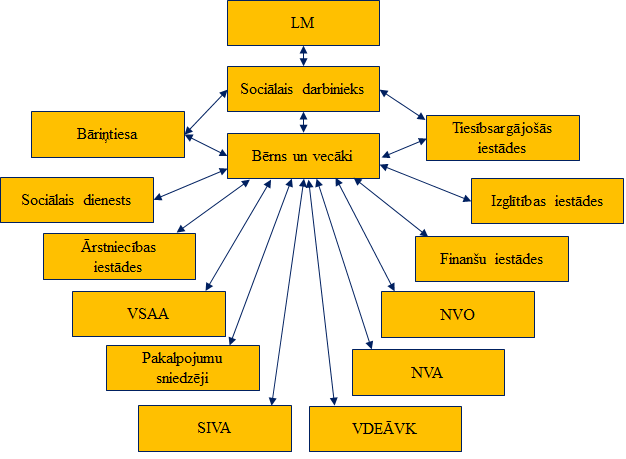 Visos šajos gadījumos sociālajam darbiniekam būs starpnieka loma, lai veidotu dialogu starp iesaistīto institūciju un vecāku bērna jautājumu risināšanu.Visu IBM īstenošanas procesu laikā sociālais darbinieks sadarbosies ar bērna vecākiem un SBS pakalpojumu sniedzējiem SBS pakalpojumu nodrošināšanas procesā. Sadarbība starp iestādēm tiek īstenota, ņemot vērā normatīvos aktus datu aizsardzības jomā. Visos gadījumos sadarbība ar citām iestādēm (t.sk. informācijas apmaiņa par konkrētu bērnu) tiek īstenota ar bērna vecāku piekrišanu. Sociālā darbinieka pienākums ir respektēt un ievērot vecāka izdarīto izvēli.Ar bāriņtiesu un policiju pēc attiecīgo tiesībsargājošo iestāžu izteikta motivēta lūguma vai pēc savas iniciatīvas, sociālais darbinieks var sadarboties, neinformējot un neiegūstot piekrišanu no vecāka.Sociālais darbinieks veicinās arī pakalpojumu sniedzēju sadarbību ar citām institūcijām, ja tas būs nepieciešams, lai nodrošinātu bērnam vai vecākam nepieciešamo SBS pakalpojumu kādā no minētajām institūcijām.Sociālā darbinieka sadarbība ar izglītības iestāžu un interešu izglītību speciālistiem būs nepieciešama gadījumos, kad IBM noteiktā atbalsta īstenošana ietekmēs izglītības un interešu izglītības jomas vai minēto iestāžu līdzdalība būs nepieciešama, lai efektīvi īstenotu noteikto atbalstu. Šajos gadījumos sociālajam darbiniekam būs starpnieka loma, lai veidotu dialogu iesaistīto institūciju starpā jautājuma risināšanai. Lai sasniegtu labākus rezultātus, sadarbībā ne mazāk svarīgs ir bērna un vecāka atbalsta tīkls. Tie ir cilvēki, uz kuriem bērns, vecāks paļaujas un cilvēki, kurus bērns vai vecāks nepieciešamības gadījumā var piesaistīt (skatīt 12. attēlu):ģimenes locekļi un tuvinieki;draugi;kaimiņi;darba devēji un kolēģi;sociālais darbinieks; izglītības iestādes speciālisti; interešu izglītības speciālisti;draudzes/kopienas locekļi;nevalstisko organizāciju speciālisti.Atbalsta tīkls bērnam un vecākam ir milzīga vērtība un bagātība, svarīgs bērna attīstībā un būtisks aprūpes elements, lai efektīvāk nodrošinātu bērnam un vecākam nepieciešamo atbalstu, un kopīgi radītu labākos rezultātus, kas balstīts uz šādām pamatvērtībām:bērna aprūpē ir iesaistīti ģimenes locekļi, kas viens otram palīdz un rūpējas - tas veicina mīlestības un aprūpes kvalitatīvu nodrošinājumu;uzmanības centrā ir attiecību stiprināšana; uztur drošību, sniedzot praktisku, informatīvu un emocionālu atbalstu, kas nodrošina bērna veselības stāvokļa uzlabošanos/nepasliktināšanos;mērķtiecība: visiem atbalsta dalībniekiem ir kopīgs mērķis – tas bērnu un vecāku iedvesmo uz darbību un līdzdalību;bieži darbojas ar aizrautību, radošumu, gudrību un spontanitāti;dažādas puses, kas veido bērna, vecāka atbalsta tīklu un zina par konkrētām bērna un vecāka vajadzībām, apvienojas, lai nodrošinātu atbalstu, kas palīdz efektīvāk izmantot veselības un SBS pakalpojumus;apvieno pieredzi. 12.attēlsBērna un vecāku pastāvošā vai potenciālā atbalsta tīkla dalībnieku sadarbības un komunikācijas modelis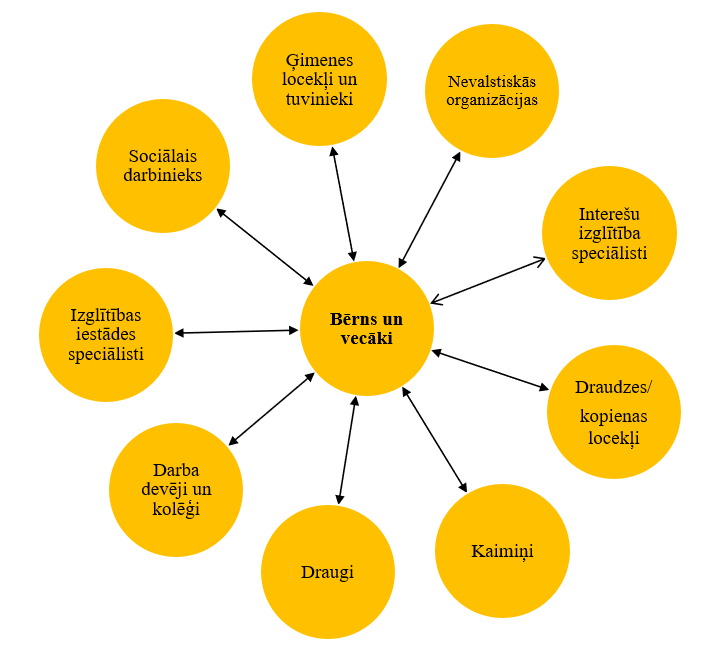 Komunikācijā un sadarbībā, ar kādu no atbalsta tīkla pusēm, vecākam var būt nepieciešams sociāla darbinieka atbalsts ikdienā. Sociālā darbinieka uzdevums veidot dialogu starp vecāku un atbalsta tīklā iesaistītajām pusēm, lai nodrošinātu saziņu un sadarbību starp visiem, kas veicina bērna un vecāka labklājību. 14.Individuālā budžeta modeļa ietvaros sasniedzamie rezultātiIzmēģinājumprojekta ietvaros sasniedzamie rezultāti:noskaidrot IB saņēmēju, izvērtēšanas komandas ekspertu, pakalpojumu sniedzēju, viedokli pret IBM un administratīvā sloga apjomu;izpētīt kādas varētu būt IBM darbības modifikācijas.IB izmēģinājumprojekta īstenošanas procesā tiks iegūti sekojoši kvantitatīvie rezultatīvie rādītāji, kas tiks analizēti izvērtējot IB modeļa efektivitāti: veiktās izvērtēšanas, norādot veiktās izvērtēšanas reizes un izvērtēšanā iesaistīto speciālistu komandas sadalījumu pēc specialitātes.IB saņēmēji:bērni, norādot sadalījumu pēc vecuma, dzimuma, funkcionālo traucējuma veida (redze, dzirde, kustību traucējumi, garīga rakstura traucējumi, multipli traucējumi), vai bērnam ir nepieciešami tehniskie palīglīdzekļi un kādi, ja tie ir saņemti, tad kur saņemti;vecāki, norādot sadalījumu pēc vecuma, dzimuma, ģimenes veids (bioloģiskā, aizbildnis, audžuģimene), vai vecākam ir invaliditāte, vai ir pilna ģimene, bērnu skaits ģimenē, t.sk, cik bērniem ir invaliditāte, vai strādā algotu darbu.Saņemtie SBS pakalpojumi, norādot SBS pakalpojumu veidus sadalījumā pēc atbalsta jomām:ģimenes atbalsta spēju stiprināšana, norādot sadalījumu pēc pakalpojumu saņēmējiem (vecāki), SBS pakalpojuma pieejamības vietas;atbalsta pakalpojumi bērniem zaudētās funkcijas kompensēšanai, norādot sadalījumu pēc saņēmējiem (bērni), funkcionalitātes veida, vecuma;bērna funkcionēšanas spēju uzturēšana un attīstīšana, norādot sadalījumu pēc saņēmējiem (bērni), funkcionalitātes veida, vecuma.Izveidojot IBM, izmēģinājumprojektā gūtie rezultatīvie rādītāji tiks ņemti vērā, lai analizētu Latvijā spēkā esošos normatīvos regulējumus sociālo pakalpojumu jomā, piemēram, MK noteikumi Nr.338, kas ir saistoši jebkuram pakalpojumu sniedzējam utt., un sniegti priekšlikumi atbilstošu grozījumu veikšanai normatīvajos aktos. 15.Aptaujas anketas, ar kuru palīdzību novērtē individuālā budžeta saņēmēja dzīves kvalitātes sfēras jeb domēnus:15.1. Dzīves kvalitātes jēdziens un izvērtēšanas instrumenta izvēleDzīves kvalitātes jēdziensDzīves kvalitāte ir daudzdimensionāls jēdziens, kas raksturo indivīda, sociālo grupu un sabiedrības vispārējo labklājības līmeni, tas veidojas no daudzām komponentēm, kas objektīvi ietekmē cilvēku dzīvi un subjektīvi izpaužas kā apmierinātības līmenis ar dzīvi.Dzīves kvalitāte aptver objektīvus indikatorus, ar kuriem saprot ekonomisko situāciju, nodarbinātību, mājokli, veselības aprūpi, ģimeni, sociālo līdzdalību, gan subjektīvo apmierinātību ar dzīvi kopumā un atsevišķām tās jomām. Dzīves kvalitātes izvērtēšanas instrumenta izvēleVeicot dzīves kvalitātes novērtēšanas instrumentu izpēti, IBM izstrādātāji un LM projekta īstenošanas komanda iepazinās ar vairākiem pētījumiem, kas veikti šajā jomā. 2012.gadā projekta “Biedrības “Latvijas Kustība par neatkarīgu dzīvi” kapacitātes stiprināšana līdzdalībai sociālo pakalpojumu cilvēkiem ar invaliditāti plānošanas un kvalitātes izvērtēšanas procesos” ietvaros tika veikts pētījums par dzīves kvalitātes izvērtējuma metodēm un instrumentiem. Minētajā pētījumā sniegtas dažādu autoru dzīves kvalitātes definīcijas un apskatīti vairāki dzīves kvalitātes novērtējuma instrumenti. Pētījumā tiek atzīmēts, ka dažādu autoru viedokļi par dzīves kvalitātes izvērtējuma dimensijām jeb sfērām būtiski atšķiras, tomēr, lielākā daļa novērtējumu ņem vērā trīs dzīves kvalitātes pamata dimensijas: fizisko, psiholoģisko un sociālo dimensiju . Pētījuma otrajā daļā, kur vairāk izvērtēti dzīves kvalitātes novērtēšanas instrumenti pilngadīgām personām ar funkcionāliem (kognitīviem) traucējumiem, tiek atzīmēts, ka tie instrumenti, kuri ir vispārīgi un ir izstrādāti plašākai sabiedrībai, parasti nav pielietojami dzīves kvalitātes novērtēšanai cilvēkiem ar kognitīviem traucējumiem. Atzīmēts, ka dzīves kvalitātes koncepta sarežģītība ir viens no galvenajiem iemesliem, kāpēc nav izstrādāta vienota dzīves kvalitātes definīcija un novērtēšanas standarta forma. 2012.gadā ir izstrādāts promocijas darbs “Bērnu ar invaliditāti ģimeņu dzīves kvalitāte Latvijā”. Darba autore norāda, jēdziens “dzīves kvalitāte” veidojas no daudziem komponentiem, kas objektīvi ietekmē cilvēku dzīvi un subjektīvi izpaužas kā apmierinātība ar dzīvi. Dzīves kvalitāte ir labi dzīves apstākļi apvienojumā ar pozitīvu subjektīvu labsajūtu. Dzīves kvalitātes definējuma izvēle ir atkarīga ne tikai no tā, kādas zinātnes ietvaros tiek veikts attiecīgais dzīves kvalitātes pētījums, bet arī no pētāmās mērķa grupas specifikas un pētījuma mērķa. Autore norāda, ka lielākās grūtības, izstrādājot dzīves kvalitātes teorētisko ietvaru, pētniekiem ir sagādājusi dzīves kvalitātes daudzdimensiālā daba, kura uzliek par pienākumu, ne tikai dzīves kvalitātes jēdzienā ietvert visas dzīves kvalitāti ietekmējošās jomas, bet arī atspoguļot to gan mikro, gan arī makro līmeņa teoriju kontekstā, jo dzīves kvalitāti ietekmē ne tikai mikro līmeņa (ar indivīda rīcību saistīti aspekti), bet arī makro līmeņa sociālie procesi, kas ietver kolektīvās uzvedības priekšnosacījumu aspektus. Šāda veida sociālo procesu analīzes integrācijai ir pievērsušies tādi zinātnieki kā Entonijs Gidenss, Pjērs Burdjē, kā arī Jurgens Hābermass un citi.  Veicot ģimeņu dzīves kvalitātes izpēti, darba autore ir pielietojusi strukturētas intervijas metodi, izmantojot starptautiskā ģimeņu dzīves kvalitātes izpētes institūcijas – Bīčas centra par invaliditāti (Beach Center on Disability) izstrādāto dzīves kvalitātes izpētes skalu, kā arī autores izstrādātus ģimenes dzīves kvalitātes izpētes indikatorus, kuri strukturēti atbilstoši ģimeņu dzīves kvalitātes jomām – materiālās, sociālās, fiziskās  un emocionālās labklājības jomā. Datu iegūšanai veiktas intervijas ar ģimenes pilngadīgo locekli, kurš uzskatīja, ka ir zinošs atbildēt uz jautājumiem, kuri skar ģimenes dzīves kvalitātes jomas.Starptautiska projekta “Ar veselību saistītas dzīves kvalitātes bērniem un pusaudžiem izvērtēšana un veicināšana - sabiedrības veselība Eiropas perspektīvā” ietvaros no 2001.gada līdz 2004.gadam tika izstrādāts dzīves kvalitātes vērtēšanas instruments bērniem un jauniešiem KIDSCREEN (KIDSCREEN-52, KIDSCREEN-27 un KIDSCREEN-10). Instrumenta izstrādē piedalījās un anketas aprobēja 12 valstis, t.i., Austrija, Šveica, Čehijas Republika, Vācija, Grieķija, Spānija, Francija, Ungārija, Nīderlande, Polija, Zviedrija un Apvienotā Karaliste. Minētajā projektā ir izstrādātas trīs anketas, kurās ir attiecīgi 52, 27 un 10 jautājumi. 52 jautājumu anketa aptver desmit dzīves kvalitātes dimensijas: fizisko veselību, psiholoģisko labsajūtu, emocionālo labsajūtu, pašuztveri, autonomiju, mājas dzīvi un attiecības ar vecākiem, finanšu resursus, sociālo atbalstu, skolas vidi un drošību, attiecīgi anketās ar mazāk jautājumiem ir samazinātas dažas vērtējamās jomas. Aptaujas veidošanā autori ietvēra literatūras analīzi, ekspertu konsultācijas un fokusa grupu diskusijās ar bērniem un pusaudžiem iegūtos datus. Kā atzīmēja minētā projekta dalībnieki, bērni bieži tiek uzskatīti par neuzticamiem respondentiem un šī iemesla dēļ, bērna dzīves kvalitātes novērtējumu mēģina iegūt no vecākiem vai citām tuvām personām, dažos gadījumos, bērniem tiek pielāgotas anketas, kuras pamatā ir paredzētas pieaugušo novērtēšanai. Tomēr šobrīd profesionāļi ir atzinuši, ka šādas darbības nav atzīstamas par korektām. KIDSCREEN instrumenta izstrādes grupas pētījumi pierāda, ka paša bērna atbildes ir ļoti būtiskas un ka bērni un jaunieši ir spējīgi atbildēt uz dzīves kvalitāti vērtējošiem jautājumiem, ja ņemta vērā viņu emocionālā attīstība, kognitīvās spējas un lasīšanas iemaņas. Taču jāņem vērā, ka bērns var nesaprast jautājumu, var neatcerēties notikumu secību vai neprast izlasīt. Praksē ir pierādījies, ka 8 gadus veci bērni saprot anketā ietvertos jautājumus, taču labāk ir, ja vajadzības gadījumā intervētājs var paskaidrot to nozīmi. KIDSCREEN instrumenta izstrādes autori, atsaucoties uz literatūras avotiem (Dž.Rošs), ir norādījuši uz diviem aspektiem, kas traucē bērnu dzīves kvalitātes uzlabošanā. Pirmkārt, bērni ir cieši saistīti ar sociālekonomiskajiem apstākļiem, kuros dzīvo viņu vecāki. Otrkārt, bērni kā sociāli subjekti tiek uzskatīti par nekompetentiem un neracionāliem. Taču, lai uzlabotu bērnu dzīves kvalitāti, būtiski ir ļaut pašiem bērniem piedalīties tās veidošanas procesā, pretējā gadījumā, bērna potenciāls netiek izmantots un viņam tiek atvēlēta tikai pasīva dalībnieka loma. 2009.gadā biedrība “Rehabilitācijas centrs “Mēs esam līdzās”” sadarbībā ar Rīgas Stradiņa Universitātes vadošajiem speciālistiem, ar Eiropas Ekonomiskās zonas finanšu mehānisma, Norvēģijas finanšu mehānisma un SIF fonda finansiālu atbalstu,  veica pētījumu par dzīves kvalitātes novērtējumu bērniem ar cerebrālo trieku. Mērījumu iegūšanai, kā viens no instrumentiem, tika izmantota anketa KIDSCREEN-52. Minētā pētījuma autori  norāda, ka novērtējums ir pielietojams veseliem un hroniski slimiem bērniem un pusaudžiem vecumā no 8-18 gadiem. Šī paša instrumenta versija ir paredzēta vecākiem, kas novērtē bērna un pusaudža subjektīvo veselību no vecāka viedokļa. Ņemot vērā, ka bērnu dzīves kvalitātes izvērtēšanas instrumentārijs KIDSCREEN ir starptautiski izstrādāts un aprobēts 12 Eiropas valstīs, kā arī izmantots un pozitīvi novērtēts Latvijā 2009.gadā veiktajā pētījumā par dzīves kvalitātes novērtējumu bērniem ar cerebrālo trieku, izmēģinājumprojektā tiks izmantota šī starptautiski atzītā instrumenta anketas versija ar 52 jautājumiem bērniem (skatīt 20.pielikumu) un vecākiem (skatīt 21.pielikumu).  Instrumenta izmantošanai ir lūgts saskaņojums no organizācijas KIDSCREEN, kurai pieder visas tiesības uz šo instrumentu. Izmēģinājumprojekta vajadzībām ir saņemta atļauja izmantot dzīves kvalitātes izvērtēšanas instrumentu KIDSCREEN-52 (22.pielikums). Tā kā KIDSCREEN instruments ir paredzēts bērnu no 8 gadu vecuma dzīves kvalitātes novērtēšanai, tad ģimeņu dzīves kvalitātes novērtēšanai, kurās aug bērni vecumā līdz 8 gadiem, tiks izmantots Bīčas centra par invaliditāti (Beach Center on Disability) izstrādātais instruments (skatīt 23.pielikumu). Minētajā instrumentā ir 25 jautājumu anketa vecākiem, kurā ietvertas piecas dzīves kvalitātes dimensijas: ģimenes savstarpējā mijiedarbība, audzināšana, emocionālā labsajūta, fiziskā/materiālā labsajūta, atbalsts saistībā ar invaliditāti.15.2. Aptaujas veikšanas processKā sākotnējās informācijas ieguves metode ir izvēlēta aptauja, kas paredz uzdot pētāmajai grupai mutiskus vai rakstiskus jautājumus un pieļauj iegūto atbilžu statistisko apstrādi. Tas ir visefektīvākais veids daudzveidīgas informācijas iegūšanai par to, ko cilvēki domā, par viņu vēlmēm un vajadzībām, uzskatiem, attieksmēm un viedokļiem. Aptaujā kopumā paredzēts iegūt informāciju no, apmēram, 100 bērniem un 100 vecākiem. Ņemot vērā mērķa grupas specifiku, tiks akceptētas abas aptaujas metodes: anketēšana un intervija. Intervijas metode intervētāja un intervējamā savstarpējās komunicēšanas rezultātā var nodrošināt aptaujas jautājumu pilnīgāku izpratni un patiesāku atbilžu sniegšanu, tomēr sociālajam darbiniekam ir jānovērtē, kurš no abiem aptaujas veidiem tiks izmantots konkrētā bērna gadījumā. Atkarībā no bērna vecuma anketu aizpildīs:vecāks - līdz 7 (pilni) gadu vecumam un jebkurā vecumā, ja bērnam ir garīga rakstura traucējumi vai/un viņš nespēj izteikt savu viedokli;sociālais darbinieks, uzklausot bērna viedokli vecāka klātbūtnē, - no 8 gadiem līdz 14 (pilniem) gadiem;bērns pats vai ar vecāka/sociālā darbinieka atbalstu, ja bērns pats nespēj aizpildīt anketu, – no 15 gadiem līdz 18 gadiem.Aptaujas veikšanas kārtība:Pēc līguma par piedalīšanos izmēģinājumprojektā parakstīšanas, sociālais darbinieks izskaidro bērnam/vecākam aptaujas nepieciešamību par to, kā šī aptauja palīdzēs novērtēt izmēģinājumprojekta rezultātus un kā IBM ietvaros saņemtā atbalsta rezultātā būs mainījusies bērna/vecāka dzīve. Pēc tam piedāvās vecākam/bērnam aizpildīt dzīves kvalitātes novērtēšanas aptaujas anketu. Līdz ar to aptaujas anketa būs daļa no bērna klienta lietas. Dzīves kvalitātes novērtējums izmēģinājumprojekta dalībniekiem tiks veikts, uzsākot dalību izmēģinājumprojektā un beidzot dalību izmēģinājumprojektā. Uzsākot darbu ar bērnu/vecāku, sociālais darbinieks, lai nodrošinātu datu konfidencialitāti, pēc līguma parakstīšanas piešķir bērnam identifikācijas koda numuru. Līdz ar to uz anketas tiek norādīts nevis bērna vārds, uzvārds, bet tikai piešķirtais kods, kuru sociālais darbinieks piereģistrē dzīves kvalitātes novērtēšanas aptaujas reģistrā, un šis kods tiek lietots visā izmēģinājumprojekta dokumentācijā pēc nepieciešamības. Uzsākot bērna/vecāka aptauju, sociālais darbinieks paskaidros, ka bērns/vecāks drīkst neatbildēt uz jautājumiem, uz kuriem viņi nevēlas atbildēt un ka bērns/vecāks drīkst jebkurā laikā pārtraukt aptaujas aizpildīšanu. Tajā gadījumā, ja anketu bērns/vecāks aizpildīs pastāvīgi, sociālais darbinieks izskaidros bērnam/vecākam, kā anketa aizpildāma, piedāvās bērnam/vecākam pietiekami daudz laika anketas aizpildīšanai, un pēc tam saņems no bērna/vecāka aptaujas anketas oriģinālu.Tajā gadījumā, ja anketu aizpildīs sociālais darbinieks, intervējot bērnu vecāka klātbūtnē, sociālais darbinieks iepazīstinās un izskaidros bērnam/vecākam anketas struktūru, pēc tam intervēs bērnu un aizpildīs aptaujas anketu.Sociālais darbinieks aptaujas anketas oriģinālu iereģistrē elektroniskajā žurnālā (24.pielikums), kurā tiks glabāta informācija par katru aizpildīto aptaujas anketu – sākotnējo un izmēģinājumprojekta beigās. Elektroniskais žurnāls (katrs sociālais darbinieks veidos savas pašvaldības žurnālu) būs pieejams konkrētās pašvaldības sociālā dienesta sociālajam darbiniekam un LM projekta īstenošanas komandai. Aizpildītās anketas oriģināls tiks pievienots bērna klienta lietai, kas tiks glabāta slēgtā skapī sociālajā dienestā.Aptaujas datu apstrādei un apkopošanai sociālais darbinieks aptaujas anketas ieskenēs un ievietos FTP serverī, kur tās būs pieejamas LM projekta īstenošanas komandai datu apstrādei un analīzes veikšanai. Pirms anketas datu apstrādes sociologs anketas atvērtos jautājumus formatēs tādā veidā, lai tos varētu statistiski analizēt, proti, tiks veikta apraksta veidā iegūto atbilžu kodēšana. Aptaujas datu analīzes process tiks nodrošināts, izmantojot datu apstrādes programmas. Kā pamatmetode tiks pielietota statistikas datu analīzes metode un kvalitatīvās kontentanalīzes metode. Statistisko datu analīzes metodes ietvaros tiks izmantoti centrālās tendences mēri: vidējais rādītājs, mediāna un moda un izkliedes rādītāji: standarta novirzes rādītājs, novirzes koeficients, kā arī korelācijas un faktoru analīze.Iegūtie dati tiks apstrādāti un analizēti dažādos griezumos, salīdzinot datus pa:pašvaldībām;ņemot vērā pašvaldību lielumu (iedzīvotāju skaits līdz 4000, no 4000-10000, no 10000 un vairāk, nacionālās nozīmes attīstības centri), kā arī salīdzinot pa PR;bērnu dzimumiem;vecuma grupām;SBS pakalpojumu veidiem;FT veidiem, kā arī citiem no apkopotās informācijas un rādītājiem izrietošiem griezumiem. 15.3. ESF projekta dalībnieka aptaujas anketaSociālais darbinieks izmēģinājumprojekta nobeigumā nodrošinās vecāku un bērnu aptauju, aizpildot ESF projekta dalībnieka aptaujas anketu (skatīt 25. pielikumu). Pēc tam iegūtā informācija tiks apkopota (skatīt 26.pielikumu) un veikta tās analīze.Aptaujas datu apstrādei un apkopošanai sociālais darbinieks aptaujas anketas ieskenēs un ievietos FTP serverī, kur tās būs pieejamas LM projekta īstenošanas komandai datu apstrādei un analīzes veikšanai. III. INDIVIDUĀLĀ BUDŽETA MODEĻA ADMINISTRĒŠANA IZMĒĢINĀJUMPROJEKTĀ1.Individuālā budžeta modeļa ieviešanas nosacījumiIBM izmēģinājumprojekta mērķis ir aprobēt izstrādāto IBM ieviešanas mehānismu atbilstoši izstrādātajam IBM aprakstam, organizēšanas un finansēšanas kārtībai.Izmēģinājumprojekta noriseIzmēģinājumprojekts tiks īstenots 12 mēnešus, iesaistot izmēģināmjumprojektā vismaz 100 bērnus ar invaliditāti.Bērnu atlase dalībai izmēģinājumprojektā notiks pirms izmēģinājumprojekta  - vecāki iesniedz iesniegumu Sociālajā dienestā, Sociālais dienests nosūta iesniegumus uz LM. LM ar rīkojumu speciāli izveidota komisija veic bērnu atlasi dalībai izmēģinājumprojektā un bērnu, kuri piedalīsies izmēģinājumprojektā, sarakstus nosūta Sociālajiem dienestiem, un tie informē vecākus par atlases rezultātiem.Pirms izmēģinājumprojekta uzsākšanas, izvērtēšanas komandā iesaistīto speciālistu piesaisti veic LM, rīkojot tirgus aptauju.Izmēģinājumprojekta pirmajā mēnesī tiks:veikta sociālo darbinieku un LM projekta īstenošanas komandas apmācība par IBM darbību izmēģinājumprojektā, jo darbinieku sagatavošanai un apmācībai ir būtiska loma, lai varētu sniegt kvalitatīvu un profesionālu pakalpojumu; noslēgti līgumi ar vecākiem par bērnu dalību izmēģinājumprojektā;bērniem/vecākiem dzīves kvalitātes aptaujas anketas aizpildīšana;bērnu izvērtēšanas procesa organizēšana un vadīšana, t.sk., atbalsta plāna sastādīšana.Izmēģinājumprojekta laikā tiks veikta bērnu un vecāku vajadzību izvērtēšana ne mazāk kā 3 reizes:pirmā bērnu un vecāku vajadzību izvērtēšana plānota izmēģinājumprojekta pirmajā mēnesī un otrā mēneša pirmajā pusē;otrā bērnu un vecāku vajadzību izvērtēšana plānota izmēģinājumprojekta piektajā/sestajā mēnesī;trešā bērnu un vecāku vajadzību izvērtēšana plānota izmēģinājumprojekta divpadsmitajā mēnesī.Pirmais atbalsta plāns tiks sastādīts uz 6 mēnešiem no izmēģinājumprojekta pirmā mēneša līdz sestajam mēnesim (ieskaitot), un otrais atbalsta plāns tiks sastādīts uz 6 mēnešiem no izmēģinājumprojekta septītā mēneša līdz divpadsmitajam mēnesim (ieskaitot).Izmēģinājumprojekta divpadsmitā mēneša beigās bērns/vecāks atkārtoti aizpildīs dzīves kvalitātes anketu un ESF dalībnieka aptaujas anketu.Plānotais finansējums un izmaksu pozīcijas izmēģinājumprojektā Ar katru pašvaldību tiek veikti norēķini par faktiski veiktajām izmaksām, kas radušās un veiktas Izmēģinājumprojekta īstenošanas laikā (skatīt 27.pielikumu). Pašvaldībām tiek segtas šādas izmaksas:atlīdzība sociālajam darbiniekam pilnā apmērā, ja sociālais darbinieks strādā ar 20 bērniem ar funkcionāliem traucējumiem, bet mazāka bērnu skaita gadījumā - proporcionāli bērnu skaitam. Izmēģinājumprojektā plānots, ka katrā pašvaldībā sociālais darbinieks strādās ar 10 bērniem;transporta izmaksas sociālajam darbiniekam (izmaksas par degvielu un sabiedriskā transporta izmantošanu);SBS pakalpojumu apmaksa bērniem un vecākiem par faktiski saņemtajiem atbalsta plānā iekļautajiem SBS pakalpojumiem; netiešo attiecināmo izmaksu izdevumiem 15 % (piecpadsmit procentu) apmērā no atlīdzības izmaksām sociālajam darbiniekam, ja sociālais darbinieks tiek piesaistīts uz darba līguma pamata.                        LM projekta īstenošanas komanda sekos līdzi izmēģinājumprojekta izmaksu faktiskajam izlietojumam un nepieciešamības gadījumā veiks izmaksu korekciju, kas ir atkarīga no sekojošiem nosacījumiem:Gadījumā, ja kādā no pašvaldībām izmēģinājumprojekta norises laikā samazināsies bērnu skaits un tas būs mazāks par 10, tad citai pašvaldībai, kurā ir pieteikušies vairāk bērnu, tiks palielināts bērnu skaits un attiecīgi sociālajiem darbiniekiem atalgojums tiks aprēķināts proporcionāli bērnu skaitam, ņemot vērā MK noteikumos Nr.91 noteikto, ka no katra plānošanas reģiona izmēģinājumprojektā ir jāpiedalās 20 bērniem.Nepieciešamības gadījumā pašvaldībai var tikt veiktas transporta izmaksu korekcijas, ņemot vērā faktiski izlietoto finansējumu, t.i., palielinātas/samazinātas, pārdalot pašvaldībai, kurai nepieciešamas lielākas transporta izmaksas, bet nepārsniedzot kopējo plānoto transporta izmaksu summu Izmēģinājumprojektā.SBS pakalpojumu izmaksas katrai pašvaldībai ir atkarīgas no diviem kritērijiem:IB galīgā apmēra, ko nosaka uz 6 mēnešiem atbilstoši IBM metodikā noteiktajai kārtībai;6 mēnešos faktiski saņemto SBS pakalpojumu apjomam un izmaksām.Līdz ar to SBS pakalpojuma izmaksām plānotais finansējums 6 mēnešiem katrai pašvaldībai var mainīties.Ja samazinās/palielināts bērnu skaits pašvaldībā (plānoti 10 bērni pašvaldībā), tad arī mainās netiešās attiecināmās izmaksas, kas tiek aprēķinātas 15 % apmērā no atlīdzības izmaksām sociālajam darbiniekam.Ņemot vērā Pētījumā veiktos ieteikumus:Lai panāktu ekonomiski izvērtētu lēmumu pieņemšanu attiecībā uz SBS pakalpojumu sniegšanu pašvaldībās, ir jāizveido sistēma, kurā pašvaldības nodala SBS pakalpojuma izmaksas no pārējām pašvaldību funkciju izmaksām. Minētās izmaiņas veicinās pašvaldību budžeta efektīvu plānošanu un kontroli, sniegs precīzu informāciju par izlietoto finansējumu tieši SBS pakalpojumiem. Līdz ar to pašvaldība izmēģinājumprojekta īstenošanai atvērs jaunu vai izmantos esošu atsevišķu kontu Valsts kasē, lai nodrošinātu izmēģinājumprojekta budžeta efektīgu plānošanu un kontroli, kā arī būs iespējams iegūt precīzu informāciju par izmēģinājumprojekta faktiskajām izmaksām.Lai izslēgtu risku, ka samaksa par sniegto SBS pakalpojumu, var tikt veikta pat mēnesi pēc tā sniegšanas, un līdz ar to mazinātu risku pakalpojumu sniedzēju ieinteresētību SBS pakalpojumu sniegšanā, tad pašvaldībām izmēģinājumprojekta pirmajā mēnesī tiks ieskaitīts avansa maksājums SBS pakalpojumu apmaksai, par kuru norēķins tiks veikts izmēģinājumprojekta beigās.Tiešās un netiešās attiecināmās izmaksasTiešās attiecināmās izmaksas ir izmēģinājumprojekta īstenošanas izmaksas, kas tieši saistītas ar izmēģinājumprojekta mērķa sasniegšanu. Tiešās attiecināmās personāla izmaksas ir izmēģinājumprojekta īstenošanas personāla atlīdzības izmaksas, kas rodas, noslēdzot darba līgumu starp darba devēju un darba ņēmēju. Tās ietver tikai darbinieka algu, normatīvajos aktos noteiktās piemaksas, izņemot virsstundas. Tāpat uz izmēģinājumprojekta tiešajām personāla izmaksām var attiecināt uz nepilnu slodzi nodarbinātā atlīdzības izmaksas, kas uz darba līguma vai rīkojuma pamata strādā tikai uz projektu. Izmaksas, kas rodas uz uzņēmuma līguma pamata, netiek ietvertas tiešajās attiecināmajās personāla izmaksās.Netiešās attiecināmās izmaksas ir 15% no tiešajām attiecināmajām personāla izmaksām. Netiešās attiecināmās izmaksas ir izmēģinājumprojekta attiecināmās izmaksas, kas nav tieši saistītas ar izmēģinājumprojekta rezultātu sasniegšanu, bet atbalsta un nodrošina atbilstošus apstākļus izmēģinājumprojekta veicamo darbību realizācijai un izmēģinājumprojekta rezultātu sasniegšanai. Tās ir finansējuma saņēmēja personāla administratīvās izmaksas, kas paredzētas iestādes ikdienas darbības nodrošināšanai – izmaksas, kuras nepieciešamas, lai organizācija varētu darboties un kuras nav tieši saistītas ar projekta īstenošanu, piemēram, telpu un iekārtu izmantošanas izmaksas, komunālie un sakaru maksājumi, iestādes vadības un atbalsta struktūrvienību izmaksas. Projekta netiešajās attiecināmajās izmaksās ietilpst: kancelejas preces, biroja piederumi un biroja aprīkojuma īre vai iegāde;telpu noma vai īre, komunālie maksājumi un telpu uzturēšanas izmaksas (tai skaitā iestādes koplietošanas telpu un koplietošanas resursu izmantošanas izmaksu proporcionāla segšana); telekomunikācijas, interneta izmaksas un pasta pakalpojumu izmaksas (izmaksu proporcionāla segšana); IT uzturēšanas izmaksas (piemēram, nepieciešamās licences un programmatūras atjauninājumi);iestādes atbalsta un vadības personāla, kas tieši vai netieši iesaistīti projekta īstenošanā, atlīdzības izmaksas, kas nav iekļautas projekta tiešajās attiecināmajās personāla izmaksās, tai skaitā īstenošanas personāla atlīdzības izmaksas, ja projektā noteiktā laika posmā (ne mazāk kā viens mēnesis) tiek strādāts mazāk par 30% no sava darba laika; veselības apdrošināšanas izmaksas, obligātās veselības pārbaudes nodrošināšanas izmaksas, redzes korekcijas līdzekļu izmaksas;darba vietas aprīkojuma iegādes izmaksas;citas izmaksas, kas nav iekļautas izmēģinājumprojekta tiešajās attiecināmajās izmaksās, bet ir nepieciešamas izmēģinājumprojekta rezultātu sasniegšanai.Samaksas kārtība par izvērtēšanas komandas speciālistu darbuBērnu individuālo vajadzību izvērtēšana un atbalsta plānu izstrāde tiek apmaksāta pēc kārtējās visu izmēģinājumprojektā iesaistīto bērnu vajadzību izvērtēšanas, iesniedzot LM projekta īstenošanas komandai atskaiti un rēķinu:par sākotnējo izvērtēšanu - izmēģinājumprojekta otrajā mēnesī, par atkārtoto izvērtēšanu – izmēģinājumprojekta septītajā mēnesī, par noslēguma izvērtēšanu – izmēģinājumprojekta divpadsmitajā mēnesī vai nākamajā mēnesī pēc izmēģinājumprojekta beigām. nepieciešamības gadījumā, ja atkārtota izvērtēšana tiek veikta biežāk, pēc konkrētā bērna vajadzību izvērtēšanas pabeigšanas un atbalsta plāna izstrādes, nepieciešamības gadījumā, ja kāds no izmēģinājumprojekta bērniem pārtrauc dalību izmēģinājumprojektā, tad pēc jaunā bērna sākotnējās izvērtēšanas pabeigšanas un atbalsta plāna izstrādes.Izvērtēšanas komandas speciālistu apmācības standartizētu metožu/instrumentu izmantošanā bērnu individuālo vajadzību izvērtēšanā tiek apmaksāta pēc apmācību pabeigšanas, iesniedzot LM projekta īstenošanas komandai atskaiti un rēķinu.Ārsta rehabilitologa profesionālais atbalsts starplaikā starp bērnu individuālo vajadzību izvērtēšanām tiek apmaksāts vienu reizi mēnesī pēc atskaites un rēķina iesniegšanas LM projekta īstenošanas komandai, piemēram, par 2018.gada oktobri - 2018.gada novembrī.Samaksas kārtība par faktiski sniegtajiem SBS pakalpojumiemIzmēģinājumprojektā apmaksa par bērna/vecāka faktiski saņemtajiem SBS pakalpojumiem, kas nodrošināti atbilstoši noslēgtā līguma starp sociālo dienestu un vecāku nosacījumiem un apmēram, tiks veikta sekojoši:noslēdzot līgumu ar pakalpojuma sniedzēju un atbilstoši tam veicot samaksu par faktiski saņemtajiem SBS pakalpojumiem;izsniedzot pakalpojuma sniedzējam garantijas vēstuli un pēc tam veicot samaksu par faktiski saņemtajiem SBS pakalpojumiem;atmaksājot vecākam izdevumus, par faktiski saņemtajiem un apmaksātajiem SBS pakalpojumiem, pamatojoties uz vecāka iesniegtajiem izdevumus attaisnojošajiem dokumentiem.Izmaiņu veikšana IBM ieviešanas metodikāJa ieviešot IBM tiek konstatēts, ka nepieciešamas precizēt vai papildināt izstrādāto metodiku, tad LM projekta īstenošanas komanda sadarbība ar IBM izstrādātājiem kopīgi vienojas par izmaiņām metodikā un rakstiski saskaņo šīs izmaiņas. Atbilstoši saskaņotajām izmaiņām tiek precizēta metodika.LM mājas lapā tiek ievietotas gan metodikas izmaiņas, gan metodikas konsolidētā versija. Pēc tam LM projekta īstenošanas komanda, nosūtot e-pastu, informē sociālos darbiniekus par metodikā veiktajām izmaiņām.2.Individuālā budžeta modeļa administrēšanas kārtība:2.1.Sociālā dienesta pienākumi individuālā budžeta administrēšanāIzmēģinājumprojekta laikā līgumu ar vecāku paraksta sociālā dienesta vadītājs vai tā pilnvarotā persona, savukārt IB procesa administrēšanu veic sociālā dienesta sociālais darbinieks, īstenojot sekojošas darbības: pārvalda un nodrošina bērna un vecāka klienta lietas dokumentācijas apriti un uzglabāšanu;organizē, vada un pārrauga bērna vajadzību pirmreizēju un atkārtotu izvērtēšanas, IB piešķiršanas un IB atbalsta plāna sastādīšanas un pārskatīšanas procesu izmēģinājumprojektā noteiktajā kārtībā;organizē un vada SBS pakalpojumu sniegšanu: apzina un piesaista SBS pakalpojuma sniedzējus;informē vecāku par potenciālajiem SBS pakalpojuma sniedzējiem saprotamā veidā un vienojas ar vecāku par konkrēta SBS pakalpojuma sniedzēja piesaisti;sniedz konsultācijas bērnam, vecākam un SBS pakalpojuma sniedzējiem;veido kontaktus starp bērnu, vecāku un SBS pakalpojumu sniedzējiem, ar minētām pusēm uztur sadarbību un atgriezenisko saiti;sniedz nepieciešamo atbalstu vecākiem IB saņemšanas un citos jautājumos;organizē, vada un pārrauga līgumattiecību noformēšanu ar vecāku par IB saņemšanu;organizē, vada un pārrauga līgumattiecību noformēšanu ar SBS pakalpojuma sniedzēju par pakalpojumu sniegšanu (līgums vai sociāla dienesta garantijas vēstule); organizē un vada IB pārskatīšanas procesu (ja nepieciešams) izmēģinājumprojektā noteiktajā kārtībā;organizē un vada starpprofesionālās, starpinstitucionālās, izvērtēšanas komandas un citas tikšanās;saskaņo un pārrauga IB samaksu pamatojošo dokumentu apriti (SBS pakalpojuma sniedzēju atskaites par sniegto pakalpojumu, samaksa pakalpojuma sniedzējiem; pavadzīmes/rēķini, maksājuma uzdevumi utt.);pārrauga un administrē IB līdzekļu izlietojumu (datu ievade IBM matricā, rezultatīvo rādītāju uzskaite, atskaišu sagatavošana LM, u.c.).Individuālā budžeta modeļa administrēšanas kārtība izmēģinājumprojekta laikā attēlota 13. attēlā.13. attēlsIndividuālā budžeta modeļa administrēšanas kārtība2.2. Atskaišu sagatavošanas kārtībaAtskaitīšanās izmēģinājumprojektā notiek divos līmeņos (skatīt 10.tabulu):1.līmenis – sociālais darbinieks sagatavo mēneša naudas plūsmas pārskatu, mēneša atskaiti par paveikto darbu izmēģinājumprojektā un ceturkšņa faktiski izlietotā finansējuma pārskatu un rezultatīvo rādītāju pārskatu;2.līmenis – LM projekta īstenošanas komanda sagatavo mēneša un ceturkšņa kopsavilkuma pārskatus par izmēģinājumprojekta īstenošanas gaitu.Ņemot vērā Pētījuma ieteikumu par to, ka administratīvais slogs šobrīd ir nesamērīgi augsts - virknē gadījumu atskaišu sagatavošana par sniegto SBS pakalpojumu, pēc jomā strādājošo viedokļiem, aizņem līdz pat 40% no speciālista darba laika un, lai to novērstu, ir nepieciešams automatizēt kontroles procesu ar IT risinājumiem. Līdz ar to, veidojot izmēģinājumprojekta informācijas uzkrāšanas un atskaitīšanās sistēmu, tika maksimāli automatizēti visi informācijas uzkrāšanas, atskaišu sagatavošanas procesi izmēģinājumprojektā.Sociālais darbinieks katru maksājumu un saņemto rēķinu, čeku u.c. grāmatvedības izdevumu pamatojošo dokumentu līdz pārskata mēneša beigām ievada datu bāzē mapē “IBM matrica un atskaites” (skatīt 14.attēlu):28.pielikumā ievadītā informācija par faktiski izlietoto finansējumu no izdevumus pamatojošajiem dokumentiem (bankas konta izraksts, rēķini, čeki u.c.) automātiski tiek aizpildīta katra bērna IBM matricas 6.10.tabulā (6.10.pielikums);no 28.pielikumā ievadītās informācijas sociālais darbinieks sagatavo mēneša naudas plūsmas pārskatu (29.pielikums) un līdz pārskata mēneša sekojošā mēneša 10. datumam iesniedz LM pārskata oriģinālu, ieskenē izmēģinājumprojekta bankas konta izrakstu un ievieto FTP serverī mapē “Maksājumu attaisnojumu dokumenti”;no 28.pielikumā ievadītās informācijas sociālais darbinieks sagatavo ceturkšņa faktiski izlietotā finansējuma pārskatu (29.pielikums) un līdz pārskata ceturkšņa sekojošā mēneša 28. datumam iesniedz LM pārskata oriģinālu;izdevumus pamatojošos attaisnojuma dokumentus katru mēnesi līdz nākamā mēneša 10 datumam ieskenē un ievieto FTP serverī mapē “Maksājumu attaisnojumu dokumenti”.Attaisnojuma dokumenti ir, piemēram, algu maksājums – tabele, atalgojuma aprēķins, algu saraksts; pakalpojuma rēķins – līgums, rēķins. Ja izdevumi ir radušies saskaņā ar pašvaldības iepirkumu (piem., transporta izdevumi), iepirkuma dokumentācijai arī jābūt ieskenētai. Visi dokumentu oriģināli glabājas pašvaldībā (skatīt 2.tabulu)no katra bērna IBM matricā savadītās informācijas automātiski veidojas katras pašvaldības rezultatīvo rādītāju atskaite (31. un 32.pielikums);no 31. un 32.pielikumā ievadītās informācijas sociālais darbinieks sagatavo ceturkšņa rezultatīvi rādītāju pārskatus un līdz pārskata ceturkšņa sekojošā mēneša 28. datumam iesniedz LM pārskatu oriģinālus;pirms pārskatu iesniegšanas LM sociālais darbinieks tās saskaņo ar LM projekta īstenošanas komandu un tikai tad iesniedz pārskatu oriģinālus LM.LM projekta īstenošanas komanda elektroniski sagatavo šādus pārskatus (skatīt 10.tabulu):katru mēnesi pašvaldību naudas plūsmas pārskatu kopsavilkums;katru mēnesi pašvaldību faktiski izlietotā finansējuma pārskatu kopsavilkums;reizi ceturksnī vai pēc nepieciešamības biežāk pašvaldību rezultatīvo rādītāju pārskatu kopsavilkumi.Izdevumus pamatojošie attaisnojuma dokumenti jāapstrādā saskaņā ar grāmatvedības noteikumiem un pašvaldības iekšējo kārtību. Uz katra attaisnojuma dokumenta papildus jābūt:1.atzīmei – uzrakstītam ar roku vai uzspiestam ar zīmogu “Projekts Nr.9.2.2.2./16/I/001 “Sociālo pakalpojumu atbalsta sistēmas pilnveide” vai ar pašvaldību noslēgtā līguma numuram;2.atzīmei – uzrakstīta ar roku atsauce uz izmaksu pozīciju no 26.pielikuma un faktisko izmaksu summa, piemēram, izmaksu pozīcija 1.1.atalgojums – 738.34 euro.10.tabulaAtskaišu/pārskatu uzglabāšanaPārskatu sagatavošanas un iesniegšanas process var tikt precizēts un pilnveidots, ņemot vērā izmēģinājumprojekta laikā konstatētās problēmas.2.3. Individuālā budžeta modeļa uzraudzības kārtībaIBM kvalitātes un izmēģinājumprojekta īstenošanas caurskatāmību paredzēts nodrošināt:organizējot izmēģinājumprojektā iesaistītajās 10 pašvaldībās sociālo darbinieku apmācības darbam ar IBM;sagatavojot un sniedzot, regulāras sociālā darbinieka atskaites par padarīto darbu (skatīt 33.pielikumu). Sociālā darbinieka atskaišu informācija tiek glabāta elektroniski FTP serverī, kas uzraudzības nolūkos jebkurā laikā būs pieejama LM projekta īstenošanas komandai. Sociālajam darbiniekam elektroniski FTP serverī būs pieeja informācijai tikai par savas pašvaldības IB saņēmējiem;organizējot regulāras izmēģinājumprojektā iesaistītā personāla tikšanās: sociālā dienesta sociālā darbinieka tikšanās ar SBS pakalpojuma sniedzējiem (reizi mēnesī vai pēc nepieciešamības), lai risinātu administratīvus, organizatoriskus vai saturiskus jautājumus;LM projekta īstenošanas komandas, IBM izstrādātāja tikšanās ar sociālajiem darbiniekiem Rīgā (vismaz 1 reizi ceturksnī vai pēc nepieciešamības biežāk), lai pārrunātu sasniegtos rezultātus un risinātu problēmjautājumus. Tikšanās var notikt kovīziju sesijas formātā. Kovīzijās tiks izmantota refleksīvās komandas metode - dalībnieki saņems savstarpēju atbalstu un pieredzes apmaiņu profesionālās un personīgās efektivitātes paaugstināšanai un sarežģītu darba situāciju risināšanai;LM projekta īstenošanas komandas un IBM izstrādātāja tikšanās (1 reizi mēnesī vai pēc nepieciešamības), lai risinātu organizatoriskus vai saturiskus jautājumus par metodisko vadību;organizējot LM projekta īstenošanas komandas un IBM izstrādātāja vizītes uz sociālajiem dienestiem (vismaz vienu reizi izmēģinājumprojekta laikā uz katru sociālo dienestu), lai konsultētu par visiem neskaidrajiem jautājumiem saistībā ar IBM ieviešanu un apzinātu IBM ieviešanas problēmas un riskus;veicot intervijas ar:IB saņēmējiem (uzsākot un noslēdzot dalību izmēģinājumprojektā), kurās tiek noskaidrots bērna un vecāka viedoklis par dzīves kvalitāti (dzīves kvalitātes novērtējuma aptaujas anketa);IB saņēmējiem (noslēdzot dalību izmēģinājumprojektā), kurās tiek noskaidrots bērna un vecāka viedoklis par sociālo situāciju un sociālo statusu (ESF projekta dalībnieka aptaujas anketa);nepieciešamības gadījumā organizējot LM projekta īstenošanas komandas un IBM izstrādātāju individuālas tikšanās ar bērnu/vecāku;IBM ieviešanā iesaistīto pušu aptaujas, intervijas par IBM darbību izmēģinājumprojekta laikā.3.Individuālā budžeta saņēmēja lietas dokumentācijaIzmēģinājumprojekta ietvaros sociālā dienesta sociālais darbinieks katram IB saņēmējam veido atsevišķu bērna klienta lietu papīra formātā. Bērna klienta lietā iekļauj šādus dokumentus un ziņas (skatīt 6.tabulu): titullapa, kurā norādīta identificējoša informācija par bērnu un klienta lietu: vārds, uzvārds, personas kods, adrese, vecāka tālrunis, e-pasts, atzīmēts klienta lietas uzsākšanas/izbeigšanas datums, sociālā darbinieka vārds, uzvārds, paraksts (18.pielikums);pamatinformācija, kurā vienkopus ir apkopota identificējoša informācija (personu dati, nodarbošanās), un kontaktinformācija (adrese, tālrunis, e-pasts, radniecība) par vecāku, iesaistītajiem speciālistiem (vārds, uzvārds, institūcija un/vai amats, tālrunis, e-pasts), kas tieši iesaistīti atbalsta sniegšanā bērnam un ar kuriem sociālais darbinieks uztur saziņu un var izmantot tālāk, lai analizētu IB saņēmēja mērķa grupas rezultatīvos rādītājus (6.1.pielikums un 18.pielikums);IB piešķiršanas pamatojošie dokumenti (vecāka iesniegums, izvērtēšanas dokumenti, atbalsta plāns u.c.);līgumattiecības apliecinošie dokumenti par IB nodrošināšanu un SBS pakalpojumu sniegšanu (līgums ar vecāku, līgums ar SBS pakalpojuma sniedzēju vai pašvaldības garantijas vēstule u.c.);IB līdzekļu samaksu pamatojošie dokumenti (SBS pakalpojuma sniedzēju atskaites, rēķini, čeki u.c.);citi dokumenti, kas tiek sagatavoti IB un SBS pakalpojumu nodrošināšanas gaitā. Visa iepriekš minētā dokumentācija tiek glabāta elektroniski FTP serverī, kas atrodas VSAA, un kuru pārvalda sociālais darbinieks un LM projekta īstenošanas komanda (skatīt 11.tabulu).11.tabulaSociālā darbinieka bērna klienta lietas dokumentācijas sagatavošana un uzglabāšanaBērna klienta lieta glabājas sociālajā dienestā atbilstoši normatīvo aktu prasībām un noteiktajā kārtībā, sociālā darbinieka darba vietā, slēgtā skapī. Par bērna klienta lietas dokumentācijas sagatavošanu un uzglabāšanu atbildīgs sociālā dienesta sociālais darbinieks.4.Sabiedrībā balstītu sociālo pakalpojumu nodrošināšanas un līgumattiecību noformēšanas kārtībaBērna vajadzību izvērtēšanas, IB piešķiršanas, IB atbalsta plāna sastādīšanas un pārskatīšana tiek īstenota izmēģinājumprojektā noteiktajā kārtībā.Pēc IB piešķiršanas sociālais darbinieks tiekas ar vecāku un vienojas par SBS pakalpojumu nodrošināšanas kārtību, paredzot iespējas, ka:vecāks individuāli izvēlas pakalpojumu sniedzēju un informē par to sociālo darbinieku;sociālais darbinieks vecākam piedāvā pakalpojumu sniedzējus, kurus piesaista izmēģinājumprojekta noteiktajā kārtībā. Abos gadījumos sociālais darbinieks vienojas ar vecāku par bērna/vecāka vajadzībām labvēlīgāko pakalpojuma sniedzēju.Ja vecākam tiek piedāvāts pakalpojumu sniedzējs, sociālais darbinieks informē vecāku par potenciālajiem pakalpojuma sniedzējiem, izskaidro vecākam piedāvāto SBS pakalpojumu saņemšanas noteikumus, cenas un kopā ar vecāku izanalizē pakalpojuma sniedzēju iespējas utt.Darba procesā sociālais darbinieks veido kontaktus starp pakalpojuma sniedzēju un vecāku, iesaistās komunikācijā ar dažādu iestāžu un organizāciju speciālistiem, nepieciešamības gadījumā organizē un vada starpprofesionālas un starpinstitucionālas tikšanās.Izmēģinājumprojekta ietvaros juridiskās attiecības starp sociālo dienestu un vecāku tiek noformētas pusēm, noslēdzot līgumu (19.pielikums), kurā norāda līguma priekšmetu, līguma darbības termiņu un norēķinu kārtību, kā arī nosaka abu pušu tiesības, pienākumus un atbildību, līguma grozījumu iespējas. Līguma pielikumā pievieno atbalsta plānu, kurā ir noteikts SBS pakalpojumu saraksts un IB apmērs. Līgumattiecību noformēšanu organizē, vada un pārrauga sociālais darbinieks. Izmēģinājumprojekta ietvaros juridiskās attiecībās starp sociālo dienestu un pakalpojumu sniedzēju var būt noformētas divējādi:viens variants, ja sociālais dienests slēdz rakstisku līgumu ar pakalpojumu sniedzēju par dalību izmēģinājumprojektā.Līgumā apraksta:jomas, kurās IB saņēmējs saņem, atbalstu un atbalsta intensitāti; līguma darbības termiņu (ne ilgāk kā uz  izmēģinājumprojekta laiku);samaksas noteikumus par SBS pakalpojumu nodrošināšanu;abu pušu tiesības un pienākumus;abu pušu atbildību;līguma laušanas un grozīšanas kārtību;visu domstarpību un nesaskaņu risināšanu starp pusēm;abu pušu līguma izpildes uzraudzību;norādes uz līguma pielikumiem. otrs variants, ja sociālais dienests pakalpojuma sniedzējam iesniedz garantijas vēstuli, kurā apliecina, ka, sociālais dienests veiks samaksu par IB saņēmējam sniegto SBS pakalpojumu.Garantijas vēstulē norāda:SBS pakalpojumus, kurus saņems bērns/vecāks, to apjomu, intensitāti un saņemšanas periodu;samaksas noteikumus par SBS pakalpojumu nodrošināšanu;norēķinu kārtību (kad un kā sociālais dienests veic samaksu);informāciju par izmēģinājumprojektu.Pakalpojuma sniedzējs SBS pakalpojuma sniegšanas procesā:nodrošina IB saņēmējam SBS pakalpojumu saturu un apjomu atbilstoši IB saņēmēja atbalsta plānam, individuāli vienojoties ar bērna vecāku par SBS pakalpojuma sniegšanas laiku un vietu; ikdienā atspoguļo SBS pakalpojumu sniegšanas procesu individuāli katram saņēmējam (bērnam un vecākam), uzskaitot IB saņēmējam sniegtā SBS pakalpojuma saturu un apjomu (kāds SBS pakalpojums un kādā apjomā sniegts (reizes, stundas u.c. atbilstoši SBS pakalpojuma veidam)). Vecāks ar parakstu apstiprina SBS pakalpojuma saņemšanas gadījumu. 5.Izmēģinājumprojektā īstenošanā izmantoto izmaksu pamatojošo dokumentu aprites kārtībaTransporta izmaksas pamatojošie dokumentiIzmēģinājumprojektā sociālais darbinieks darbam un vecāks SBS pakalpojumu saņemšanai varēs izmantot transporta pakalpojumus (skatīt 16.attēlu):sociālais darbinieks/vecāks personīgo transportu, slēdzot patapinājuma līgumu ar pašvaldības sociālo dienestu,sociālais darbinieks/vecāks nomāto transportu, slēdzot līgumu starp pašvaldības sociālo dienestu un transporta līdzekļa īpašnieku;sociālais darbinieks/vecāks sabiedrisko transportu;sociālais darbinieks/vecāks pašvaldības sociālā dienesta transportu.Sociālais darbinieks/vecāks par katru braucienu iesniegs sociālajā dienestā nepieciešamos izdevumu pamatojošos dokumentus.Ja sociālais darbinieks/vecāks izmēģinājumprojektā izmantos personisko transportu, tad viņiem ir jānoslēdz Patapinājuma līgums ar sociālo dienestu.Patapinājuma līgumā ir norādīts:transporta līdzekļa marka, valsts reģistrācijas numurs;degvielas veids un degvielas patēriņa norma;transporta izmantošanas mērķi;transporta līdzekļa patapināšanas periods;personas (-u) vārdu, uzvārdu, kura (-s) ir tiesīga (-s) izmantot transportlīdzekli. Par pamatu degvielas patēriņa normas noteikšanai var tikt izmantota informācija www.csdd.lv rokasgrāmatās par vidējo degvielas patēriņu vai vecāka sniegta informācija. Maršruta garumus pārbaudīs, izmantojot elektroniskajā vidē pieejamo informāciju, piemēram, https://www.google.com/maps/dir///@56.9587354,24.1228506,15zLai aprēķinātu patērēto degvielu un attiecīgos izdevumus, sociālais darbinieks/ vecāks aizpilda Maršruta lapu, kurā jānorāda:izmantojamā transportlīdzekļa marka, valsts reģistrācijas numurs;braukšanas laiks (datums);norāde par transportlīdzekļa nomas/patapinājuma devēju, līgumu, laiku (ja transportlīdzeklis tiek nomāts vai patapināts);norāde par personu, kura izmanto autotransportu; brauciena mērķis un maršruts; nobrauktie kilometri;degvielas patēriņš un degvielas marka.16.attēlsTransporta izmaksu pamatojošie attaisnojuma dokumenti        +                            +                                                                  +          +                                 +          +Kopā ar maršruta lapu sociālais darbinieks/vecāks iesniedz degvielas izmaksu pamatojošos dokumentus (rēķins, maksājuma uzdevums, čeks).Ja sociālais darbinieks/vecāks izmantoto sabiedrisko transportu, tad viņš iesniedz:transportlīdzekļa biļetes – ja tiek izmantots autobuss, vilciens, vai cits sabiedriskā transporta līdzeklis;e-talona iegādes čeku un veicamo braucienu sarakstu – ja tiek izmantots e-talons. Braucienu sarakstā jānorāda norāde par personu, kura izmantoja e-talonu, braukšanas laiks (datums), brauciena mērķis un maršruts.Sociālā darbinieka citi izdevumus pamatojošie dokumentiSociālajam darbiniekiem var būt arī citi izdevumi izmēģinājumprojektā, piemēram, pasta izdevumi, kancelejas preču izdevumi. Ja darbinieks ir saņēmis naudu avansā (ar bankas pārskaitījumu) transporta vai citu izdevumus segšanai, tad, atbilstoši sociālā dienestā noteiktajai kārtībai, līdz kārtējā mēneša konkrētam datumam viņš sagatavo un iesniedz sociālā dienesta atbildīgajam speciālistam avansa atskaiti par iepriekšējo mēnesi un avansa atskaitei pievieno izdevumus attaisnojošo dokumentu oriģinālus (čekus, rēķinus, maksājuma izdevumus, biļetes u.c.). Sociālā dienesta atbildīgais speciālists avansa atskaiti pārbauda un apstiprina un nodot to grāmatvedim pārskaitījuma veikšanai.SBS pakalpojumu sniedzēju izdevumus pamatojošie dokumentiSBS pakalpojumu sniedzēji saskaņā ar noslēgto līgumu ar sociālo dienestu vai garantijas vēstuli līdz kārtējā mēneša konkrētam datumam sagatavo un iesniedz sociālā dienestā sociālajam darbiniekam rēķinu un pieņemšanas nodošanas aktu vai atskaiti/ SBS pakalpojuma saņēmēju reģistrācijas lapu par iepriekšējā mēnesī sniegtajiem SBS pakalpojumiem saskaņā ar atbalsta plānu. Sociālais darbinieks pārbauda iesniegtos dokumentus, savada informāciju konkrētā bērna IBM matricā, novīzē saņemto rēķinu un atbilstoši sociālā dienestā noteiktajai kārtībai iesniedz sociālā dienesta speciālistam pārbaudei, kas tālāk nodod grāmatvedībā pārskaitījuma veikšanai.Vecāku izdevumus pamatojošie dokumentiVecāks reizi mēnesī par iepriekšējo kalendāro mēnesi iesniedz sociālajam darbiniekam izdevumus pamatojošos dokumentus - iesniegumu, kuram pievieno čekus par saņemto SBS pakalpojuma apmaksu, kurā redzama pilna informācija - pakalpojuma sniedzēja rekvizīti, sniegtā SBS pakalpojuma nosaukums un personas, kura saņēmusi SBS pakalpojumu - vārds, uzvārds un personas kods. Kases čeka vietā var būt arī stingrās uzskaites kvīts. Sociālais darbinieks pārbauda iesniegtos dokumentus, savada informāciju konkrētā bērna IBM matricā, novīzē saņemto iesniegumu un atbilstoši sociālā dienestā noteiktajai kārtībai iesniedz sociālā dienesta speciālistam pārbaudei, kas tālāk nodod grāmatvedībā pārskaitījuma veikšanai.6.Individuālā budžeta modeļa nodrošināšanas ietvaros uzkrātās informācijas aprites, uzglabāšanas un datu aizsardzības kārtība:Izmēģinājumprojekta laikā tiks iegūti dažādi bērnu un vecāku dati: bērna vārds, uzvārds;bērna personas kods (tajā skaitā dzimšanas datums un vecums);bērna dzimums;bērna dzīvesvietas adrese un kontaktinformācija;saziņas valoda;funkcionālā traucējumu veids (redzes, dzirdes, kustību, garīga rakstura un multiplie traucējumi);vecāka vārds, uzvārds; vecāka tālrunis;vecāka e-pasts;u.c.Izmēģinājumprojekta ietvaros tiks slēgts līgums par bērna dalību izmēģinājumprojektā. Lai noslēgtu līgumu, nepieciešams iegūt personas datus, tajā skaitā pārliecināties, ka bērns atbilst izmēģinājumprojektā izvirzītajiem kritērijiem. Šādā gadījumā nav jāprasa atsevišķi vēl datu subjekta piekrišana viņa datu apstrādei, jo tas neatbilstu brīvprātības un nelabvēlīgu seku radīšanas aizlieguma principam. Nesniedzot piekrišanu, nav iespējams noslēgt līgumu un to izpildīt.  Tomēr datu iegūšana un apstrāde ir atļauta tikai tiktāl un tikai tādā apjomā, cik tas nepieciešams līguma izpildei. Datu izmantošana ārpus līgumā paredzētajam mērķim ir aizliegta.Datu subjekta identifikācija pieļaujama tikai tikmēr, kamēr tas nepieciešams mērķim, kādam dati tika iegūti.Datu apstrāde ir būtiska izmēģinājumprojekta rezultātu analīzei un tālākai IBM plānošanai, un  viens no datu iegūšanas mērķiem ir tālāka IBM attīstība, sniedzot iespēju plašākam bērnu skaitam saņemt IB SBS pakalpojumu nodrošināšanai. Tādējādi izmēģinājumprojektā paredzētā personas datu apstrāde ir arī pašu bērnu/vecāku interesēs, lai izveidotu IBM nākotnē.Ņemot vērā, ka izmēģinājumprojekta laikā tiks iegūts liels personas datu apjoms, kā arī uzkrāta informācija par bērna privāto dzīvi (tajā skaitā arī sensitīva informācija), bērna/vecāka datu apstrāde notiks atbilstoši datu aprites shēmai (skatīt 17. attēlu), nodrošinot vairāku līmeņu aizsardzību.17. attēlsPersonas datu uzglabāšana un apstrādeŅemot vērā, ka IBM aprobācija tiks nodrošināta vienlaicīgi 10 Latvijas pašvaldībās, līdz ar to vairākiem cilvēkiem būs nepieciešams nodrošināt vienlaicīgu piekļuvi lielam datu apjomam. Dokumentu apstrāde un uzglabāšana notiks, izmantojot FTP serveri.Dokumentiem un atskaitēm to izstrādes stadijā, kad tie tiks glabāti darba datorā, ir jānodrošina datu kriptēšana jeb arhivēšana ar paroli (skatīt 35.pielikumu)AutorizācijaPiekļuve izmēģinājumprojektā uzkrātajiem bērna/vecāka datiem būs atļauta tikai autorizētām personām:sociālajam darbiniekam, LM projekta īstenošanas komandas pārstāvjiem. Personas autorizāciju veiks FTP servera administrators, nosakot noteiktiem lietotājiem pieeju FTP serverim. Pieeja FTP serverim būs iespējama tikai no konkrētā lietotāja IP adreses (skatīt 15. attēlu).Katra lietotāja pienākums būs izveidot paroli darba datoram, no kura tam būs pieeja FTP serverim. Darba datora parolei jāsastāv vismaz no 8 simboliem un tā ir jāmaina vismaz reizi 3 mēnešos.Piekļuves apjoms un datu rediģēšanas tiesībasAutorizētajām personām FTP serverī būs piekļuve noteiktam datu apjomam, kas būs atkarīgs no veicamo uzdevumu apjoma. 15. attēlsLM projekta darba mapes saturs FTP serverīAutorizēto personu piekļuves līmeņi FTP serverim:Pirmā līmeņa piekļuve – nodrošināta sociālajiem darbiniekiem un paredz, ka sociālais darbinieks var piekļūt (apskatīt un pievienot dokumentus) savas pašvaldības darba mapei (skatīt 14.attēlu), kas sastāv no četrām apakšmapēm: “Pašvaldības un LM dokumenti”, kurā tiks uzglabāts LM un pašvaldības līgums un pielikumi un citi dokumenti, kuri attiecas uz LM un pašvaldības līgumu;“Maksājumu attaisnojumu dokumenti”, kurā katru mēnesi tiks ievietoti pašvaldības izmēģinājumprojekta maksājumu attaisnojuma dokumenti;“IBM matrica un atskaites”, kurā ietilps:katra bērna IBM matrica (6. pielikums);Datu bāze/ faktiski izlietotā finansējuma apkopojums (28.pielikums);Pašvaldības naudas plūsmas pārskats (29.pielikums);Pašvaldības faktiski izlietotā finansējuma pārskats (30. pielikums);Datu bāze/rezultatīvo rādītāju apkopojums (31. un 32.pielikums):Pārskats par izmēģinājumprojekta rezultatīvajiem rādītājiem pašvaldībā (31.pielikums);Pārskats par izmēģinājumprojekta SBS pakalpojumu saņēmēju faktisko skaitu sadalījumā SBS pakalpojumu veidiem pašvaldībā (32.pielikums).“Bērnu lietas”, kurā ietilps apakšmape ar katra bērna lietvedību (iesniegums un vecāku iesniegtie dokumenti par bērnu, izvērtēšanas atzinumi, izvērtēšanas protokols, lēmums, līgums, u.c. dokumenti).  Otrā līmeņa piekļuve – nodrošināta LM projekta īstenošanas komandas pārstāvjiem, kuriem atļauts piekļūt (apskatīt un pievienot dokumentus):visu pašvaldību darba mapēm un to saturam;LM projekta īstenošanas komandas darba mapei, kas sastāv no: ikmēneša visu pašvaldību finanšu apguves apkopojuma;ikmēneša visu pašvaldību rezultatīvo rādītāju apkopojuma.Trešā līmeņa piekļuve – nodrošināta LM projekta īstenošanas komandas pārstāvim, kam tiek dotas administrētāja tiesības un piekļuve, t.sk. dzēst dokumentus:visu pašvaldību darba mapēm un to saturam;LM projekta īstenošanas komandas darba mapei, kas sastāv no: ikmēneša visu pašvaldību finanšu apguves apkopojuma;ikmēneša visu pašvaldību rezultatīvo rādītāju apkopojuma.Pirmā un otrā līmeņa piekļuve dod tiesības redzēt esošos dokumentus un pievienot jaunus dokumentus mapēs, kurām ir piekļuve. Dzēst pievienotos dokumentus ir tiesības tikai lietotājam ar trešā līmeņa piekļuvi. Ja lietotājam ar 1. vai 2. līmeņa piekļuvi ir nepieciešams dzēst savu pievienoto dokumentu, viņš rakstveidā informē lietotāju ar 3. līmeņa piekļuvi, norādot dzēšamo dokumentu. Lietotājiem, saglabājot jaunu dokumentu FTP serverī, vienmēr jānorāda dokumenta saglabāšanas datums.Lai nodrošinātu FTP serverī saglabāto dokumentu sistematizāciju, pārskatāmību un izsekojamību gan sociālajiem darbiniekiem, gan LM projekta īstenošanas komandai, ir izstrādāta instrukcija nosaukumu veidošanai darba mapēm un dokumentiem, kuri tiek saglabāti FTP serverī. (skatīt 35.pielikumu) 14. attēlsPašvaldības darba mapes saturs un datu plūsma tajā7.Individuālā budžeta modeļa ieviešanas risku vadības processLai nodrošinātu kvalitāti izmēģinājumprojektā, LM projekta īstenošanas komandai jāveic izmēģinājumprojekta risku identificēšana un izvērtēšana, kas mazinās un novērsīs risku iestāšanās varbūtību. No tā, cik kvalitatīvi izvērtēti iespējamie riski un kā izstrādāts to novēršanas pasākumu plāns, ir atkarīga izmēģinājumprojekta īstenošanas kvalitāte un IBM aprobācija.Izmēģinājumprojektā risku pārvaldība tiks nodrošināta 4 posmos:riska identificēšana – LM projekta īstenošanas komandai identificē riskus, izmantojot dažādas metodes;riska novērtēšana – riskus sastrukturē pa veidiem, nosaka varbūtību un ietekmi;riska vadīšana – nosaka regulāros un vienreizējos pasākumus tā mazināšanai vai novēršanai un darbinieku, kas to veic;riska uzraudzība – par riska uzraudzību atbildīgais darbinieks seko līdzi izmaiņām riska vadības procesā, informē par to LM projekta īstenošanas komandu.Izmēģinājumprojektā risku novēršanas pasākumu plānā (skatīt 36. pielikumu) riski ir sagrupēti pēc riska veida:vadības riski;personāla riski;finanšu riski;juridiskie riski;īstenošanas riski.Izmēģinājumprojektā par riska uzraudzību atbildīgais darbinieks rīkojas atbilstoši risku novēršanas pasākumu plānā paredzētajām darbībām, lai novērstu vai mazinātu risku. Risku vadības procesā ir būtiski, lai visi izmēģinājumprojektā iesaistītie darbinieki ir informēti un laikus saņemtu informāciju par izmēģinājumprojektā notiekošajām darbībām un plānotajām izmaiņām. Risku vadība turpinās visā izmēģinājumprojekta īstenošanas laikā. Riski tiks periodiski pārskatīti, lai nodrošinātu, ka risku novēršanas pasākumu plāns ir atbilstošs. Izmēģinājumprojekta īstenošanas laikā, veicot ieplānotās aktivitātes, var veidoties situācija, ka iestāties jaunu risku iespējamība, paaugstinās vai pazeminās kāda jau identificētā riska līmenis. Šādās situācijās tiks atkārtoti veikta risku analīze un novērtēšana, kā arī aktualizēts risku novēršanas pasākumu plāns. IBM aprobācija izmēģinājumprojektā ir terminēta (12 mēneši), un šajā laikā sociālais dienests iesniedz LM atskaites par izmēģinājumprojekta īstenošanas progresu. Līdz ar to, lai nodrošinātu kvalitatīvu izmēģinājumprojekta īstenošanu, risku vadīšana un nepārtraukta rezultātu novērtēšana ir neatņemama izmēģinājumprojekta sastāvdaļa. Saskaņā ar sadarbības līgumu sociālais dienests izvērtē izmēģinājumprojekta īstenošanas gaitā radušās problēmas, un arī to, kā identificētie riski ir ietekmējuši izmēģinājumprojekta īstenošanas norisi, izmēģinājumprojekta izpildi un rezultātu kvalitāti, nepieciešamības gadījumā par to informējot LM projekta īstenošanas komandu.8.Kvalitātes, apjoma un atbilstības saturam kritēriju novērtēšanas processŅemot vērā Pētījumā ieteikumu, ka ir nepieciešams definēt skaidrus un izmērāmus kvalitātes kritērijus rezultātu un procesu kontrolei, un, lai izmēģinājumprojektā novērtētu IBM ieviešanas kvalitāti, apjomu un atbilstību saturam, visa izmēģinājumprojekta laikā tiks iegūta informācija no visiem IBM ieviešanas procesā iesaistītajiem. Minēto informāciju iegūs interviju/aptauju un diskusiju veidā, kurā iesaistītajām pusēm būs jāsniedz savs viedoklis par IBM darbību. Visām iesaistītajām pusēm būs jāaizpilda aptaujas anketas.Visaptverošas kvalitātes vadības astoņi pamatprincipi ir: fokuss uz klientu; sadarbība ar pakalpojumu sniedzējiem;personāla attīstība; procesi un fakti; nepārtraukti uzlabojumi un jauninājumi; mērķa skaidrība un patstāvība; atbildība sabiedrības priekšā;orientācija uz rezultātu.Izmēģinājumprojekta ietvaros:Kvalitāte ir atbilstība izstrādātās IBM metodikas nosacījumiem.Indikatori ir skaitliski kritēriji, kas raksturo pētāmo IBM, un rādītāji, kas nosaka kāda procesa stāvokli, attēlotu cilvēkam saprotamā veidā.Kvalitātes indikatori ir skaitliski kritēriji, kas raksturo pētāmo IBM, tie ir rādītāji, kas nosaka kāda procesa stāvokli un tā atbilstību izstrādātās IBM metodikas nosacījumiem, attēloti cilvēkam saprotamā veidā.Ar indikatoru palīdzību neapstrādātus datus var pārvērst par mērķauditorijai viegli uztveramu informāciju, tādejādi atvieglojot uzdevumu sniegt ziņas par situāciju sistēmā. Tas ļauj apjomīgu datu klāstu apkopot nedaudzās būtiskās informācijas kopās. Indikatori palīdz noteiktas darbības, sajūtas izteikt izmērāmos lielumos un novērtēt padarīto, kas palīdz korelēt datus, analizēt situāciju noteiktos terminētos laika periodos. Indikatoru kopām ir jābūt izveidotām, lai sniegtu informāciju par procesu, tā darbības saturu un apjomu. Vissvarīgākais, lai šie indikatori parādītu tos procesa posmus, ko spēj ietekmēt procesā iesaistītie ar noteiktām darbībām un rīcību, uzlabojot procesa kvalitāti. Turklāt indikatoriem pietiekami labi jāuztver un jāatspoguļo būtiskas izmaiņas sistēmā, procesā iesaistīto pušu apmierinātībā vai neapmierinātībā ar procesa darbību. Vienlaikus procesa izstrādātajiem optimāli jāizmanto apkopotā informācija, lai pilnveidotu procesa darbību. Informāciju var attēlot diagrammās vai līknēs, iegūstot vizuālu informāciju par attīstības dinamiku terminētā laika posmā. Indikatoriem cik vien iespējams precīzi, jāraksturo veikums procesa darbībā, samērīgi attēlojot visus aspektus. Kvalitātes indikatoru kopumu iespējams variēt, lai iegūtu patiesu un izmantojamu informāciju. Sociālo pakalpojumu jomā izmantojamo indikatoru sistēmas pamatprincipi ir: salīdzināmība – indikatori ļauj salīdzināt datus un atspoguļo, kā mainās situācija attiecīgajā procesa posmā; noturība – indikatorus izveido, pamatojoties uz vieniem un tiem pašiem rādītājiem un salīdzināmiem laika periodiem; aktualitāte – indikatorus atjauno tik bieži, lai ļautu rīkoties; skaidrība – indikatoriem jābūt skaidri saprotamiem.Mērot procesa posmu darbību vai procesā iesaistīto pušu apmierinātību, ir izmantojami dažādi mērinstrumenti, ar kuru palīdzību var iegūt ticamu un izmantojamu vērtējumu. Skaitlisko indikatoru verbālais raksturojums var tikt papildināts ar skaidrojumiem, ja ir nepieciešams un saprot, ka iegūtā informācija ir subjektīva un interpretējama. IBM izstrādātāji piedāvā IBM ieviešanas procesa kvalitāti mērīt ar pieciem skaitliskajiem indikatoriem, kur: “1” – ļoti neapmierināts; “2” – neapmierināts; “3” – vidēji apmierināts; “4” – apmierināts; “5” – ļoti apmierināts.Ar šo indikatoru daudzumu iegūst vērtējumu par konkrēto mērāmo vienību (piedāvāto vienību skaitu var variēt un papildināt atkarībā no tā, ko vēlas izmērīt). Tādejādi, tiek iegūts skaitlisks vērtējums par katru no vērtējamām vienībām. Šo informāciju var attēlot diagrammās, līknēs iegūstot vizuālu informāciju par attīstības dinamiku noteiktā laika posmā.Mērāmie IBM ieviešanas procesa posmi un kvalitātes novērtēšanā iesaistītās puses, ko piedāvā IBM izstrādātāji, ir:Sociālais darbinieks (37.pielikums):IB piešķiršana;bērna un ģimenes vajadzību izvērtēšana;atbalsta plāna sastādīšana;SBS pakalpojumu saņemšana;atbalsta plāna pārskatīšana;IBM procesa novērtējums.Vecāks (38.pielikums):IB piešķiršana;bērna un ģimenes vajadzību izvērtēšana;atbalsta plāna sastādīšana;SBS pakalpojumu saņemšana;atbalsta plāna pārskatīšana;IBM procesa novērtējums.Izvērtēšana komandas speciālists (39.pielikums) :IB piešķiršana;bērna un ģimenes vajadzību izvērtēšana;atbalsta plāna sastādīšana;atbalsta plāna pārskatīšana;IBM procesa novērtējums.Pakalpojumu sniedzējs (40.pielikums):SBS pakalpojuma saņemšana;IBM procesa novērtējums.PIELIKUMI1. pielikums. Ārvalstu pieredzes izpētes procesā izmantoto datu avoti2. pielikums. IBM procesā organizēto aktivitāšu saraksts3. pielikums. DI projekta ietvaros veikto bērnu ar FT izvērtējuma rezultātā apkopoto pakalpojumu saraksts4. pielikums. DI projekta ietvaros veikto bērnu ar FT izvērtējuma rezultātā apkopoto pakalpojumu sadalījums pa jomām5. pielikums. Iesnieguma veidlapa6. pielikums. Individuālā budžeta modeļa matrica7. pielikums. IBM matricas aizpildīšanas instrukcija8. pielikums. Individuālā budžeta provizoriskā apmēra aprēķins/piemērs9. pielikums. Individuālā budžeta galīgā apmēra aprēķins/piemērs10. pielikums. Individuālā budžeta modeļa finansēšanas varianti izmēģinājumprojektā/piemērs11. pielikums. Vecāku aptaujas anketas veidlapa12. pielikums. IBM atbalsta plānā noteikto sociālās rehabilitācijas un sociālās aprūpes mērķu novērtēšanas veidlapa13. pielikums. Sabiedrībā balstīta sociālā pakalpojuma apraksta veidlapa14. pielikums. Sabiedrībā balstītu sociālo pakalpojumu apraksti15. pielikums. Sabiedrībā balstītu sociālo pakalpojumu sarakstā iekļauto sabiedrībā balstītu sociālo pakalpojumu sadalījums atbilstoši vienas vienības izmaksu noteikšanas veidam izmēģinājumprojektā16. pielikums. Sabiedrībā balstītu sociālo pakalpojumu sarakstā iekļauto sabiedrībā balstītu sociālo pakalpojumu cenu apkopojums17. pielikums. Informācija par pakalpojumu sniedzējiem18. pielikums. Klienta lietas veidlapas19. pielikums. Līgums ar vecākiem par dalību izmēģinājumprojektā20. pielikums. Dzīves kvalitātes izvērtēšanas instruments KIDSCREEN bērniem un pusaudžiem21. pielikums. Dzīves kvalitātes izvērtēšanas instruments KIDSCREEN vecākiem22. pielikums. Apstiprinājums dzīves kvalitātes izvērtēšanas instrumenta KIDSCREEN-52 izmantošanai23. pielikums. Ģimenes dzīves kvalitātes anketa24. pielikums. Dzīves kvalitātes novērtēšanas aptaujas anketu reģistrs25. pielikums. ESF dalībnieka aptaujas anketa26. pielikums. ESF dalībnieku aptaujas anketu kopsavilkums27. pielikums. Plānotais finansējums izmēģinājumprojektā28. pielikums. Datu bāze/ Faktiski izlietotā finansējuma pārskats 29. pielikums. Pašvaldības naudas plūsmas pārskats30. pielikums. Pašvaldības faktiski izlietotā finansējuma pārskats 31. pielikums. Izmēģinājumprojekta rezultatīvie rādītāji pašvaldībā32. pielikums. Izmēģinājumprojektā SBS pakalpojumu saņēmēju faktiskais skaits sadalījumā pa SBS pakalpojumu veidiem pašvaldībā33. pielikums. Sociālā darbinieka mēneša atskaite - par paveikto darbu izmēģinājumprojektā34. pielikums. Instrukcija datu arhivēšanai ar paroli35. pielikums. Instrukcija nosaukumu veidošanai darba mapēm un dokumentiem FTP serverī36. pielikums. IBM izmēģinājumprojekta risku novēršanas pasākumu plāns37. pielikums. Aptaujas anketa sociālajam darbiniekam par IBM procesa norisi izmēģinājumprojektā38. pielikums. Aptaujas anketa vecākiem par IBM procesa norisi izmēģinājumprojektā39. pielikums. Aptaujas anketa izvērtēšanas komandas speciālistiem par IBM procesa norisi izmēģinājumprojektā40. pielikums. Aptaujas anketa pakalpojumu sniedzējiem par IBM procesa norisi izmēģinājumprojektāAISAtbalsta intensitātes skalaANOApvienoto Nāciju OrganizācijaANO Konvencija ANO Konvencija par personu ar invaliditāti tiesībāmANO KomitejaANO Komiteja par personu ar invaliditāti tiesībāmATRKAustrālijas Tiesisko reformu komisijaAWBZNīderlandes ilgtermiņa veselības aprūpes koordinācijas aģentūra bērni Bērni ar funkcionāliem traucējumiem, kam VDEĀVK ir noteikusi invaliditātiCALYKvalitātes koriģētie dzīves gadiCVDzīves gājumsDIDeinstitucionalizācija DI projektsDarbības programmas “Izaugsme un nodarbinātība” 9.2.2.specifiskā atbalsta mērķa “Palielināt kvalitatīvu institucionālai aprūpei alternatīvu sociālo pakalpojumu dzīvesvietā un ģimeniskai videi pietuvinātu pakalpojumu pieejamību personām ar invaliditāti un bērniem” 2.2.1.pasākums “Deinstitucionalizācija”sociālais dienestsPašvaldības sociālais dienestsEHCIzglītības, veselības un labklājības individuālais mērķu plāns (no angļu: education, health, care plan)ERAFEiropas Reģionālās attīstības fondsESEiropas SavienībaESFEiropas Sociālais fondsizmēģinājumprojektsProjekta “Sociālo pakalpojumu atbalsta sistēmas pilnveide” aktivitātes “Sabiedrībā balstītu sociālo pakalpojumu finansēšanas mehānismu aprakstu un ieviešanas metodiku izstrāde, aprobācija izmēģinājumprojektos un izmēģinājumprojektu rezultātu novērtēšana” ietvaros īstenotais izmēģinājumprojekts par individuālā budžeta modeļa bērniem ar funkcionāliem traucējumiem sabiedrībā balstītu sociālo pakalpojumu saņemšanaiFTFunkcionālie traucējumiFTP serverisFailu apmaiņas protokola serverisGRTGarīga rakstura traucējumiIBIndividuālais budžetsIBMIndividuālā budžeta modelisIBM izstrādātājiPersonu apvienība, kuru “Biedrība “Latvijas Veselības ekonomikas asociācija” un Biedrība “Latvijas Sarkanais krusts” Kurzemes komiteja””KPRKurzemes plānošanas reģionsLMLabklājības ministrijaLM projekta īstenošanas komandaLabklājības ministrijas projekta “Sociālo pakalpojumu atbalsta sistēmas pilnveide” īstenošanas komandaLPRLatgales plānošanas reģionsNDIAAustrālijas Nacionālā invaliditātes apdrošināšanas aģentūra (The National Disability Insurance Agency - NDIA)NVANodarbinātības valsts aģentūraNHSNational Health Sevices – Nacionālais veselības dienests (Lielbritānija) NVONevalstiskās organizācijasMKMinistru kabinetsMK noteikumi Nr.912016. gada 9. februāra Ministru kabineta noteikumi nr. 91 “Darbības programmas “Izaugsme un nodarbinātība” 9.2.2. specifiskā mērķa “Palielināt kvalitatīvu institucionālai aprūpei alternatīvu sociālo pakalpojumu dzīvesvietā un ģimeniskai videi pietuvinātu pakalpojumu pieejamību personām ar invaliditāti un bērniem” 9.2.2.2. pasākuma “Sociālo pakalpojumu atbalsta sistēmas pilnveide” īstenošanas noteikumi”MK noteikumi Nr.3132015. gada 16.jūnija Ministru kabineta noteikumi Nr. 313 “Darbības programmas “Izaugsme un nodarbinātība” 9.2.2. specifiskā mērķa “Palielināt kvalitatīvu institucionālai aprūpei alternatīvu sociālo pakalpojumu dzīvesvietā un ģimeniskai videi pietuvinātu pakalpojumu pieejamību personām ar invaliditāti un bērniem” 9.2.2.1. pasākuma “Deinstitucionalizācija” īstenošanas noteikumi”MK noteikumi Nr.9422012.gada 18.decembra Ministru kabineta noteikumi Nr.942  “Kārtība, kādā piešķir un finansē asistenta pakalpojumu pašvaldībā”.Pasākums 9.2.2.2.Darbības programmas "Izaugsme un nodarbinātība" specifiskā atbalsta mērķa 9.2.2. "Palielināt kvalitatīvu institucionālai aprūpei alternatīvu sociālo pakalpojumu dzīvesvietā un ģimeniskai videi pietuvinātu pakalpojumu pieejamību personām ar invaliditāti un bērniem" 9.2.2.2. pasākums "Sociālo pakalpojumu atbalsta sistēmas pilnveide" PētījumsPētījums “Esošo sabiedrībā balstīto sociālo pakalpojumu sniegšanas un finansēšanas sistēmas analīze”PRPlānošanas reģioniRPRRīgas plānošanas reģionsRehabilitologsFizikālās medicīnas un rehabilitācijas ārstsSIVASabiedrības integrācijas valsts aģentūraSBS pakalpojumiSabiedrībā balstīti sociālie pakalpojumivecāksBērna ar funkcionāliem traucējumiem likumiskais pārstāvis (vecāks, aizbildnis) vai audžuģimeneVērtēšanas metodikaBērna ar funkcionāliem traucējumiem attīstības vērtēšanas kritēriju un individuālā izvērtējuma metodikuVDEĀVKVeselības un darbspēju ekspertīzes ārstu valsts komisijaVPRVidzemes plānošanas reģionsVSAAValsts sociālās apdrošināšanas aģentūraZPRZemgales plānošanas reģionsPosms/nodevumsPosmu un nodevumu sagatavošanas secībaPosmu un nodevumu sagatavošanas secībaPosmu un nodevumu sagatavošanas secībaPosmu un nodevumu sagatavošanas secībaPosms/nodevums12341.posma 1.nodevumsX1.posma 2. nodevumsX1.posma 3. nodevumsX2.posmsXEsošā sistēmas raksturojums SBS pakalpojumu nodrošināšanāIBM raksturojums SBS pakalpojumu nodrošināšanaiBērnam tiek piemeklēti SBS pakalpojumi no pieejamajiem valsts un pašvaldības finansētajiem SBS pakalpojumiem, kuru saņemšanas kritērijiem viņš atbilst.IBM katram bērnam un vecākam individuāli, ņemot vērā bērna un viņa vecāku vajadzību izvērtējumu, tiek piemeklēti atbilstoši SBS pakalpojumi, sakārtoti prioritārā secībā pēc svarīguma un sastādīts atbalsta plāns konkrētam laika periodam.Viena pieeja visiem, neatkarīgi no konkrētā bērna un vecāku vajadzībām.Koncentrējas uz bērnu kā indivīdu.Nauda SBS pakalpojumiem – nauda tiek piešķirta konkrētam SBS pakalpojumam.Nauda personīgo mērķu sasniegšanai – nauda tiek piešķirta, lai bērns, izvērtējot viņa vajadzības, atbilstoši nospraustajiem mērķiem saņemtu SBS pakalpojumus. SBS pakalpojumus pārsvarā saņem tikai bērns.Tiek izstrādāts uz rezultātu orientēts atbalsta plāns bērnam un vecākam, kurā ir iekļauti arī SBS pakalpojumi vecākam.Bērnam un vecākam ierobežota ietekme uz lēmumu pieņemšanu.Bērns un vecāks piedalās lēmumu pieņemšanas procesā. Piešķir SBS pakalpojumus no pieejamā SBS pakalpojumu klāsta.Bērns, vecāks un izvērtēšanas komandas eksperti nosaka sasniedzamos mērķus un rezultātus, atbilstoši tiem nosaka SBS pakalpojumus, kā arī kontrolē šo mērķu izpildi.Pārsvarā, ar dažiem izņēmumiem, pakalpojuma sniedzējus piedāvā sociālais dienests sniedzot SBS pakalpojumus ar sociālā dienesta resursiem vai noslēgto līgumu ietvaros saskaņā ar veikto iepirkumu.Pakalpojuma sniedzējus vecāks var izvēlēties pats.Maza ietekme uz SBS pakalpojumu nodrošināšanas procesu, kas neveicina atbildību par piešķirto līdzekļu racionālu izmantošanu.Nodrošina bērna/vecāka lielāku iesaistīšanos IB nodrošināšanas procesā un līdz ar to arī lielāku atbildību par piešķirto līdzekļu racionālu izmantošanu.Publiskais (valsts un pašvaldību) finansējums.Publiskais (valsts un pašvaldību) finansējums.SBS pakalpojumus nodrošina atbilstoši budžeta iespējām.IBM SBS pakalpojumus nodrošina atbilstoši budžeta iespējām.VariantiPrimārais finansējuma avotsPrimārais finansējuma avotsPrimārais finansējuma avotsSekundārais finansējuma avots, gadījumā, ja primārais nav pietiekošsSekundārais finansējuma avots, gadījumā, ja primārais nav pietiekošsSekundārais finansējuma avots, gadījumā, ja primārais nav pietiekošsSekundārais finansējuma avots, gadījumā, ja primārais nav pietiekošsSekundārais finansējuma avots, gadījumā, ja primārais nav pietiekošsSekundārais finansējuma avots, gadījumā, ja primārais nav pietiekošs Kopējais finansējums                                      Kopējais finansējums                                     1IB galīgais apmērs (projekta finansējums)  +Valsts un pašvaldību pabalsti*2IB galīgais apmērs  (projekta finansējums)  +Valsts un pašvaldību pabalsti*  +Valsts un pašvaldību nodrošinātie/finansētie pakalpojumi* +  Citi finanšu avoti=   IB kopējais apmērs 3Valsts un pašvaldību nodrošinātie/finansētie pakalpojumi* +Valsts un pašvaldību pabalsti*  +IB galīgais apmērs (projekta finansējums)Kopējais finansējums ≤ IB nepieciešamais apmērs (Atbalsta plānā noteiktais atbilstoši izvērtēšanas rezultātiem)Kopējais finansējums ≤ IB nepieciešamais apmērs (Atbalsta plānā noteiktais atbilstoši izvērtēšanas rezultātiem)* IBM izmēģinājumprojektā varēs izmantot tikai tos Valsts un pašvaldību nodrošinātos SBS pakalpojumus un pabalstus SBS pakalpojumu iegādei, kuri būs noteikti, kā nepieciešami izvērtēšanas procesā * IBM izmēģinājumprojektā varēs izmantot tikai tos Valsts un pašvaldību nodrošinātos SBS pakalpojumus un pabalstus SBS pakalpojumu iegādei, kuri būs noteikti, kā nepieciešami izvērtēšanas procesā * IBM izmēģinājumprojektā varēs izmantot tikai tos Valsts un pašvaldību nodrošinātos SBS pakalpojumus un pabalstus SBS pakalpojumu iegādei, kuri būs noteikti, kā nepieciešami izvērtēšanas procesā * IBM izmēģinājumprojektā varēs izmantot tikai tos Valsts un pašvaldību nodrošinātos SBS pakalpojumus un pabalstus SBS pakalpojumu iegādei, kuri būs noteikti, kā nepieciešami izvērtēšanas procesā * IBM izmēģinājumprojektā varēs izmantot tikai tos Valsts un pašvaldību nodrošinātos SBS pakalpojumus un pabalstus SBS pakalpojumu iegādei, kuri būs noteikti, kā nepieciešami izvērtēšanas procesā * IBM izmēģinājumprojektā varēs izmantot tikai tos Valsts un pašvaldību nodrošinātos SBS pakalpojumus un pabalstus SBS pakalpojumu iegādei, kuri būs noteikti, kā nepieciešami izvērtēšanas procesā * IBM izmēģinājumprojektā varēs izmantot tikai tos Valsts un pašvaldību nodrošinātos SBS pakalpojumus un pabalstus SBS pakalpojumu iegādei, kuri būs noteikti, kā nepieciešami izvērtēšanas procesā * IBM izmēģinājumprojektā varēs izmantot tikai tos Valsts un pašvaldību nodrošinātos SBS pakalpojumus un pabalstus SBS pakalpojumu iegādei, kuri būs noteikti, kā nepieciešami izvērtēšanas procesā * IBM izmēģinājumprojektā varēs izmantot tikai tos Valsts un pašvaldību nodrošinātos SBS pakalpojumus un pabalstus SBS pakalpojumu iegādei, kuri būs noteikti, kā nepieciešami izvērtēšanas procesā * IBM izmēģinājumprojektā varēs izmantot tikai tos Valsts un pašvaldību nodrošinātos SBS pakalpojumus un pabalstus SBS pakalpojumu iegādei, kuri būs noteikti, kā nepieciešami izvērtēšanas procesā * IBM izmēģinājumprojektā varēs izmantot tikai tos Valsts un pašvaldību nodrošinātos SBS pakalpojumus un pabalstus SBS pakalpojumu iegādei, kuri būs noteikti, kā nepieciešami izvērtēšanas procesā * IBM izmēģinājumprojektā varēs izmantot tikai tos Valsts un pašvaldību nodrošinātos SBS pakalpojumus un pabalstus SBS pakalpojumu iegādei, kuri būs noteikti, kā nepieciešami izvērtēšanas procesā PriekšrocībasTrūkumiIr iespēja novirzīt finansējumu lielākam SBS pakalpojumu saņēmēju lokam - izmēģinājumprojekta laikā pašvaldības var sniegt lielāku atbalstu SBS pakalpojumu saņēmējiem vai paplašināt to loku ņemot vērā finanšu ekonomiju, kas rodas, izmēģinājumprojekta dalībniekiem piešķirtos valsts un pašvaldību SBS pakalpojumus finansējot tikai no IBM.Pastāv liels risks, ka vajadzību izvērtējuma rezultātā noteikto SBS pakalpojumu apjoms pārsniegs IB galīgo apmēru, tiek ierobežota visu nepieciešamo SBS pakalpojumu saņemšana, kas samazinās arī IBM ietekmes rezultāta. Līdz ar to, izmēģinājumprojekta gala novērtējumā nav iespējams sniegt objektīvu novērtējumu IBM ietekmei sociālās rehabilitācijas mērķu sasniegšanā, jo SBS pakalpojumi netiek nodrošināti nepieciešamajā apmērā.Tiek veicināta SBS pakalpojumu attīstība, jo gadījumos, kad pašvaldība piešķirs pabalstu SBS pakalpojuma nodrošināšanai, tiek minimizēts risks, ka pabalsts netiek izmantots SBS pakalpojumu saņemšanai.Pastāv liels risks, ka vajadzību izvērtējuma rezultātā atbalsta plānā noteikto SBS pakalpojumu apjoms pārsniegs IB galīgo apmēru, kā arī bērna līdz šim saņemto SBS pakalpojumu apjomu. Faktiski tiek pasliktināta bērna situācija, liedzot saņemt SBS pakalpojumus līdzšinējā apmērā. Veidojas situācija, kas var pasliktināt bērna stāvokli un nav atbilstoša bērna vislabākajām interesēm.Salīdzinot bērnam IB ietvaros saņemto atbalsta apmēru ar līdzšinējo atbalsta apmēru, pastāv liels risks, ka IB ietvaros atbalsta apmērs samazināsies.PriekšrocībasTrūkumiBērns saņem SBS pakalpojumus lielākā apmērā, kas ir pietuvināts IB nepieciešamajam apmēram, t.i., tiek apmierinātas lielākā apjomā bērna vajadzības.Sarežģītāks SBS pakalpojumu saņemšanas un administrēšanas process, jo atbalsta plānā var tikt iekļauti SBS pakalpojumi, kas tiek finansēti ne tikai no izmēģinājumprojekta finansējuma, bet arī no valsts un pašvaldības finansējuma.Valsts un pašvaldību finanšu līdzekļu ekonomija, tajā gadījumā, kad, izvērtēšanas rezultātā, atbalsta plānā tiek noteikts SBS pakalpojumu klāsts par mazāku finansējumu, atbilstošu reālajām bērna un vecāka vajadzībām.Pastāv risks, ka viena SBS pakalpojuma saņemšanai ir jāadministrē līdzekļi gan no izmēģinājumprojekta, gan valsts vai pašvaldības finansējuma, gan no citiem finanšu avotiem, piemēram, vecāku finansējums.Bērnam un vecākam tiek nodrošināti nepieciešamie SBS pakalpojumi iespējami optimālākajā apmērā, kas vienlaicīgi ļauj maksimāli novērtēt IBM ietekmi uz bērna un vecāka vajadzību apmierināšanu un rezultātu sasniegšanu.Pastāv risks, ka, vajadzību izvērtējuma rezultātā, atbalsta plānā noteikto SBS pakalpojumu apjoms pārsniegs IB galīgo apmēru un SBS pakalpojumu un pabalstu apmēru, ko bērns jau saņēma pirms izmēģinājumprojekta, kopsummu, pilnībā netiks apmierinātas bērna atbalsta plānā noteiktās vajadzības.Realizējot šādu finansējuma modeli, var iegūt objektīvus faktiskos rezultātus par dažādiem IBM finansēšanas avotiem, noteikt vidēji nepieciešamā IB apjomu kopumā, kā arī secināt, kāds var būt maksimāli saņemtais IB atbalsts izvērtēto vajadzību apmierināšanai.Tiek veicināta SBS pakalpojumu attīstība, jo gadījumos, kad pašvaldība piešķirs pabalstu SBS pakalpojuma nodrošināšanai, tiek minimizēts risks, ka pabalsts netiek izmantots SBS pakalpojumu saņemšanai.PriekšrocībasTrūkumiLīdzīgi kā 2.varianta finansējuma modelī, bērnam var nodrošināt nepieciešamos SBS pakalpojumus iespējami optimālākajā apmērā, kas vienlaicīgi ļautu maksimāli novērtēt IBM ietekmi bērna sociālās rehabilitācijas uzlabošanā.Pastāv liels risks, ka atbalsta plāna īstenošanai nepieciešamais finansējums var tikt nodrošināts tikai no valsts vai pašvaldības budžeta līdzekļiem, vai minimāli, piesaistot izmēģinājumprojekta finansējumu.Tiek veicināta SBS pakalpojumu attīstība, jo gadījumos, kad pašvaldība piešķirs pabalstu SBS pakalpojuma nodrošināšanai, tiek minimizēts risks, ka pabalsts netiek izmantots SBS pakalpojumu saņemšanai.Sarežģītāks SBS pakalpojumu saņemšanas un administrēšanas process, jo atbalsta plānā var tikt iekļauti SBS pakalpojumi, kas tiek finansēti ne tikai no izmēģinājumprojekta finansējuma, bet arī no valsts un pašvaldības finansējuma.Pastāv liels risks, ka viena SBS pakalpojuma saņemšanai ir jāadministrē līdzekļi gan no izmēģinājumprojekta, gan valsts vai pašvaldības finansējuma, gan no citiem finanšu avotiem, piemēram, vecāku finansējums.Pastāv risks, ka, vajadzību izvērtējuma rezultātā, atbalsta plānā noteikto SBS pakalpojumu apjoms pārsniegs IB galīgo apmēru un SBS pakalpojumu un pabalstu apmēru, ko bērns jau saņēma pirms izmēģinājumprojekta, kopsummu, pilnībā netiks apmierinātas bērna atbalsta plānā noteiktās vajadzības.PriekšrocībasTrūkumiKatram SBS pakalpojumam cena tiek aprēķināta pēc vienotiem principiem.Regulāri ir jāveic cenu pārskatīšana, ja valstī mainās nodokļu politika un normatīvais regulējums, atbilstoši kuram ir veidots SBS pakalpojuma vienas vienības cenu aprēķins.IBM administrētājiem ir vienkāršāk un precīzāk plānot finansējumu, kas nepieciešamas IB saņēmējiem.Pastāv risks, ka faktiskās SBS pakalpojuma izmaksas ir daudz lielākas un pakalpojuma sniedzēji nevar nodrošināt kvalitatīvus SBS pakalpojumus.Pakalpojumu sniedzējiem nav iespējas noteikt nepamatoti augstu SBS pakalpojuma cenu.Pastāv risks, ka SBS pakalpojuma saņēmējs var nesaņemt SBS pakalpojumu, jo pakalpojuma sniedzējiem nav ekonomiski izdevīgi sniegt SBS pakalpojumu par šādu cenu.Valstī tiek noteikta viena vidējā cena un netiek ņemtas vērā katra konkrētā pakalpojuma sniedzēja faktiskās izmaksas, nodrošinot konkrētā SBS pakalpojuma sniegšanu, jo dažos Latvijas novados vienam un tam pašam SBS pakalpojumam var būt dažādas cenas, kā arī dažādiem pakalpojuma sniedzējiem, kas sniedz vienu un to pašu SBS pakalpojumu vienā novadā, faktiskās izmaksas  dažādu faktoru ietekmē var atšķirties.Tiek pārkāpti brīvās konkurences principi, jo konkurence ir viens no galvenajiem brīvā tirgus ekonomikas pamatelementiem. Tā veicina ekonomisko darbību un piedāvā pakalpojumu saņēmējiem plašāku kvalitatīvu SBS pakalpojumu klāstu par konkurētspējīgākām cenām. Cenas tirgū veidojas pieprasījuma un piedāvājuma izmaiņu ietekmē. Eiropas Savienības konkurences politika paredz vienādu noteikumu piemērošanu visiem uzņēmumiem, kas darbojas iekšējā tirgū, tādējādi tajā netiek izkropļota konkurence.Lai jauniem SBS pakalpojumiem izstrādātu un aprēķinātu vienas vienības cenu, nepieciešams veikt situācijas izpēti, kas aizņem daudz laika. PriekšrocībasTrūkumiPalielinās iespēja, ka IB saņēmējs var saņemt SBS pakalpojumu, neatkarīgi no tā, kurā Latvijas novadā dzīvo.Pastāv risks, ka IB administrētāji ieplānos par maz/daudz finansējumu SBS pakalpojumu finansēšanai.Tiek atbalstīta brīvā konkurence, jo tiek veicināta tirgus ekonomiskā darbība, piedāvājot pakalpojumu saņēmējiem plašāku kvalitatīvu SBS pakalpojumu klāstu par konkurētspējīgākām cenām.Gadījumā, kad IB saņēmējs pats izvēlas pakalpojumu sniedzēju, pastāv risks, ka pakalpojuma sniedzējs noteiks nepamatoti augstu SBS pakalpojuma cenu.Mazinās administratīvais slogs, jo nav jāveic cenu pārskatīšana, ja valstī mainās nodokļu politika un normatīvais regulējums.Pakalpojuma sniedzējs nosaka sava SBS pakalpojuma cenu atbilstoši faktiskajām izmaksām. Līdz ar to tiek mazināts risks, ka pakalpojuma sniedzēji nevar nodrošināt kvalitatīva SBS pakalpojuma sniegšanu.Palielinoties konkurencei starp pakalpojumu sniedzējiem, nākotnē pastāv iespēja, ka SBS pakalpojumu cenas var samazināties.PriekšrocībasTrūkumiTiek izmantoti vienlīdzības, taisnīguma un objektivitātes principi attiecībā pret visiem SBS pakalpojumu saņēmējiem, neatkarīgi no tā, kas SBS pakalpojumu piešķir.Tiek pārkāpti brīvās konkurences principi.IBM administrētājiem ir vienkāršāk un precīzāk plānot finansējumu, kas nepieciešamas IB saņēmējiem.Pastāv risks, ka faktiskās SBS pakalpojuma izmaksas ir daudz lielākas un pakalpojuma sniedzēji nevar nodrošināt kvalitatīvus SBS pakalpojumus.Pakalpojumu sniedzējiem nav iespējas noteikt nepamatoti augstu SBS pakalpojuma cenu.IB saņēmējs var nesaņemt SBS pakalpojumu, jo pakalpojuma sniedzēji nav ieinteresēti sniegt SBS pakalpojumu par šādu cenu, kas zemākā par faktiskajām vai reālajām cenām.Valstī tiek noteikta viena cena un netiek ņemtas vērā katra konkrētā pakalpojuma sniedzēja faktiskās izmaksas, jo dažos Latvijas novados vienam un tam pašam SBS pakalpojuma var būt dažādas cenas, kā arī dažādiem pakalpojuma sniedzējiem, kas sniedz vienu un to pašu SBS pakalpojumu vienā novadā, faktiskās izmaksas dažādu faktoru ietekmē var atšķirties.Tikai atsevišķiem SBS pakalpojumiem var piemērot šo cenu noteikšanas metodi.PriekšrocībasTrūkumiTiek pielietoti vienlīdzības, taisnīguma un objektivitātes principi attiecībā pret visiem SBS pakalpojumu saņēmējiem, neatkarīgi no tā, kas piešķir SBS pakalpojumu.Pastāv risks, ka faktiskās SBS pakalpojuma izmaksas ir daudz lielākas un pakalpojuma sniedzēji nevar nodrošināt kvalitatīvu SBS pakalpojumu.IBM administrētājiem ir vienkāršāk un precīzāk plānot finansējumu, kas nepieciešamas IB saņēmējiemTikai atsevišķiem SBS pakalpojumiem var piemērot šo cenu noteikšanas metodi.Atskaišu veids un nosaukumsAtskaišu pārskatu uzglabāšanas veidsAtskaišu pārskatu uzglabāšanas veidsAtskaišu veids un nosaukumspapīra formātā sociālajā dienestāelektroniski FTP serverīMēneša pārskatiMēneša pārskatiMēneša pārskatiSociālā darbinieka mēneša atskaite (32. pielikums)++Naudas plūsmas pārskats (28. pielikums)++LM projekta īstenošanas komandas izveidotais pašvaldību naudas plūsmas pārskatu kopsavilkumsCeturkšņa pārskatiCeturkšņa pārskatiCeturkšņa pārskatiFaktiski izlietotā finansējuma pārskats (29. pielikums)++LM projekta īstenošanas komandas izveidotais pašvaldību faktiski izlietotā finansējuma pārskatu kopsavilkums+Rezultatīvo rādītāju pārskati (30. un 31. pielikums)++LM projekta īstenošanas komandas izveidotais pašvaldību rezultatīvo rādītāju pārskatu kopsavilkumi+Datu bāzesDatu bāzesDatu bāzesSociālā darbinieka darba mape (14.attēls)+LM projekta īstenošanas komandas datu bāze (15.attēls)+Dokumentācijas nosaukums Dokumentācijas uzglabāšanas veidsDokumentācijas uzglabāšanas veidsDokumentācijas nosaukums papīra formātā (sociālajā dienestā, slēdzamā metāla skapī)ieskenēts elektroniski (FTP serverī)Bērna klienta lietas dokumentācijaIesniegums par piedalīšanos izmēģinājumprojektā (5.pielikums) un atlases kritērijus pamatojošie dokumenti+ +Līgums par piedalīšanas izmēģinājumprojektā (19.pielikums)++Bērna klienta lietas titullapa, pamatinformācija (6.1.pielikums un 18.pielikums)++Visi dokumenti, kas saistīti ar bērna un ģimenes vajadzību izvērtēšanu (vecāku aptaujas anketa (11.pielikums), izvērtēšanas komandas speciālistu atzinumi) un atbalsta plāns (aizpildītas IBM matricas tabulas (6.pielikums)), iesniegums par konkrētu pakalpojuma sniedzēja izvēli SBS pakalpojuma nodrošināšanai (6.9.pielikums)++Līgumi ar pakalpojumu sniedzējiem un garantijas vēstules++Aizpildīta dzīves kvalitātes aptaujas anketas (20.; 21.; un 23.pielikums) un ESF projekta dalībnieka aptaujas anketa (25.pielikums)++